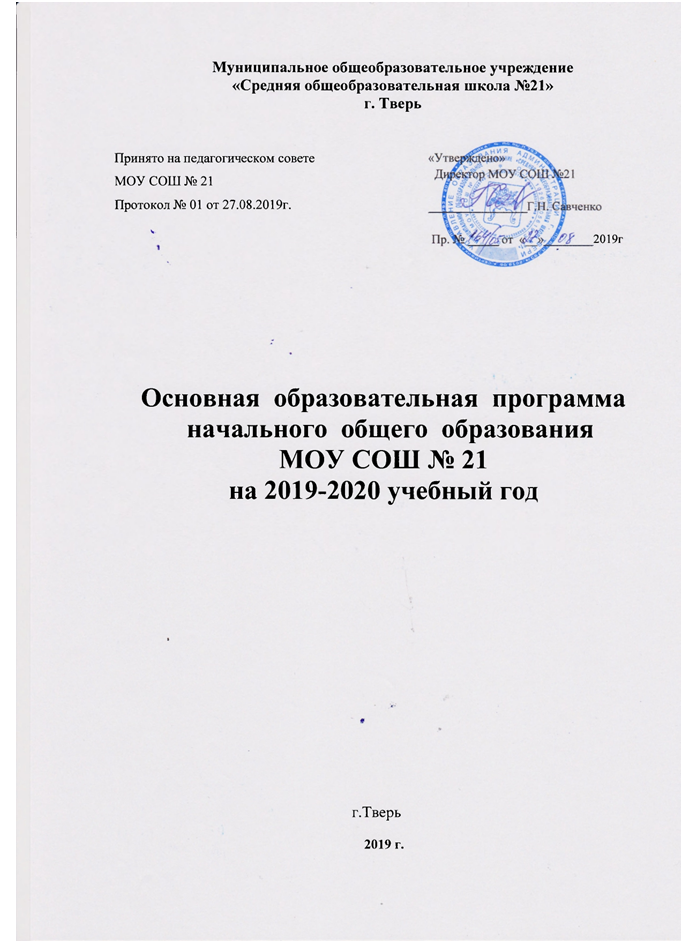 Оглавление1. Целевой раздел 1.1. Пояснительная записка…………………………………………………………………... 5 -81.2. Планируемые результаты освоения обучающимися ООП НОО……………………..8 - 631.2.1. Формирование универсальных учебных действий ………………………………..12 - 201.2.1.1. Чтение. Работа с текстом (метапредметные результаты) …………………….....16 - 181.2.1.2. Формирование ИКТ-компетентности обучающихся (метапредметные результаты)……………………………………………………… ……..18 - 20 1.2.2. Русский язык и литературное чтение ………………………………………………20 - 301.2.2.1.Русский язык ………………………………………………………………………..20 - 251.2.2.2. Литературное чтение ……………………………………………………………....25 - 301.2.3. Родной язык и литературное чтение на родном языке ……………………………30 - 391.2.3.1. Родной (русский) язык ………………………………………………………….....30 - 341.2.3.2. Литературное чтение на родном (русском) языке …………………………….....34 - 391.2.4. Иностранный (английский) язык ………………………………………………..….39 - 431.2.5. Математика и информатика ………………………………………………………...43 - 461.2.6. Основы религиозных культур и светской этики …………………………………..46 - 471.2.7. Обществознание и естествознание (Окружающий мир) ……………………….....47 - 511.2.8. Искусство ……………………………………………………………………….……51 - 571.2.8.1. Изобразительное искусство ……………………………………………………….51 - 541.2.8.2. Музыка ……………………………………………………………………………...54 - 571.2.9. Технология …………………………………………………………………………...57 - 601.2.10. Физическая культура …………………...…………………………………………..60 - 631.3. Система оценки достижения планируемых результатов освоения       ООП НОО…………………………………………………………………………..…...63 - 681.3.1. Общие положения …………………………………...……………………………….63 - 641.3.2. Особенности оценки личностных, метапредметных и предметных результатов …………………………………………….…………………………....64 - 661.3.3. Портфель достижений как инструмент оценки динамики индивидуальных образовательных достижений ……………………………….....66 - 671.3.4. Итоговая оценка выпускника ………………………………………...……………..67 - 682. Содержательный раздел 2.1. Программа формирования у обучающихся универсальных учебных действий при получении начального общего образования ………………….......69 - 932.1.1. Ценностные ориентиры начального общего образования …………………..….....70 - 742.1.2. Характеристика универсальных учебных действий при получении начального общего образования …………………………………………….…….74 - 802.1.3. Связь универсальных учебных действий с содержанием учебных предметов…………………………………………………………………………. ...80 - 882.1.4. Особенности, основные направления и планируемые результаты учебно-исследовательской и проектной деятельности обучающихся в рамках урочной и внеурочной деятельности …………………………………...88 - 892.1.5. Условия, обеспечивающие развитие универсальных учебных действий у обучающихся …………………………………………………………..89 - 912.1.6. Условия, обеспечивающие преемственность программы формирования у обучающихся универсальных учебных действий при переходе от дошкольного к начальному и от начального к основному общему образованию ……………………………………..………………………...91 - 932.2. Программы отдельных учебных предметов УМК «Школа России» ……………...93 - 1622.2.1. Общие положения ………………………………………………………...………….93 - 942.2.2. Основное содержание учебных предметов …………………………………….....94 - 1622.2.2.1. Русский язык …………………………….……………………………………......95 - 1042.2.2.2. Литературное чтение ……………………………………………….…………...104 - 1112.2.2.3. Родной (русский) язык ………………………...………………………………..111 - 1152.2.2.4. Литературное чтение на родном (русском) языке ……………….…………....115 - 1162.2.2.5. Английский язык………….……………………………………………………..117 - 1282.2.2.6. Математика ………………………………………………………………………128 - 1332.2.2.7. Окружающий мир ………………………………………………………….…....132 - 1402.2.2.8. Основы религиозных культур и светской этики……………………..………...140 - 141 2.2.2.9. Изобразительное искусство ……………………………………..……………...141 - 1462.2.2.10. Музыка…………………………………………………………………………..146 - 152 2.2.2.11. Технология ………………………………………………………………..……152 - 1572.2.2.12. Физическая культура………………………………………………………..….157 - 1622.3. Программа духовно-нравственного воспитания, развития обучающихся при получении начального общего образования ………….…..162 - 2082.4. Программа формирования экологической культуры, здорового и безопасного образа жизни …………………………………………………..…..208 - 2292.5. Программа коррекционной работы …………………..……………………………229 - 2493. Организационный раздел 3.1. Учебный план начального общего образования …………………………..……....250 - 2583.2. План внеурочной деятельности…………………………………...………………...258 - 263 3.3. Система условий реализации основной образовательной программы…...………263 - 273 3.3.1 Кадровые условия реализации ООП НОО………………………………………..264 - 2653.3.2. Психолого-педагогические условия реализации ООП НОО................................265 - 2703.3.3 Материально-технические условия реализации ООП НОО……………...……...270 - 2713.3.4. Информационно – методические условия реализации ООП НОО………..…....271 - 2731. Целевой раздел1.1. Пояснительная запискаОсновными принципами реализации Программы являются: 1) обеспечение равных возможностей получения качественного образования за счет освоения разнообразных образовательных программ и технологий; 2) открытость образовательного пространства для обучающихся, их родителей (законных представителей), педагогических работников и общественности; 3) свобода выбора для обучающихся, которая заключается в создании условий для роста творческого потенциала, успешного развития каждого ребенка с учетом темпа его продвижения в освоении универсальных учебных действий, наиболее актуальных для младших школьников. Цель: обеспечение планируемых результатов по достижению выпускником ступени начального общего образования целевых установок, знаний, умений, навыков и компетенций, определяемых личностными, семейными, общественными, государственными потребностями и возможностями ребѐнка младшего школьного возраста, индивидуальными особенностями его развития и состояния здоровья. Задачи: 3) Создать условия для развития компетентностей обучающихся на уроках и во внеурочной деятельности. 4) Обеспечить возможности педагогического коллектива для развития компетентностей обучающихся посредством внедрения продуктивных технологий. 5) Привлечь родителей (законных представителей) к развитию компетентностей обучающихся в рамках школьной и внешкольной деятельности, развивать общественное управление в ОУ. Развитие компетентностей, позволит выйти на новый, современный уровень развития личности обучающихся: • формирование гуманистического сознания и опыта нравственного поведения обучающихся в контексте нравственных ценностей, менталитета и культуры российского общества, рост и становление личности посредством развития навыков и умений толерантного поведения; • готовность к ориентации в сфере современной производственной деятельности посредством познания самого себя, адекватной оценки своих способностей и возможностей и умение выстраивать личную образовательную траекторию; • осознание ценности физического здоровья личности в обществе и воспитание стереотипа здорового образа жизни; • развитие творческих способностей и устойчивой мотивации на самореализацию в различных сферах жизнедеятельности посредством формирования знаний, умений, качеств и опыта; - развитие коммуникативного опыта через овладение информационной компетентностью посредством изучения информационных технологий. Программа направлена на формирование общей культуры обучающихся, на их духовно-нравственное, социальное, личностное и интеллектуальное развитие, на создание основы для самостоятельной реализации учебной деятельности, обеспечивающей социальную успешность, развитие творческих способностей, саморазвитие и самосовершенствование, сохранение и укрепление здоровья обучающихся. Программа сформирована с учетом особенностей ступени начального общего образования как фундамента всего последующего образования. Начальная школа — особый этап в жизни ребѐнка, связанный: • с изменением при поступлении в школу ведущей деятельности ребѐнка — с переходом к учебной деятельности (при сохранении значимости игровой), имеющей общественный характер и являющейся социальной по содержанию; • с освоением новой социальной позиции, расширением сферы взаимодействия ребѐнка с окружающим миром, развитием потребностей в общении, познании, социальном признании и самовыражении; • с принятием и освоением ребѐнком новой социальной роли ученика, выражающейся в формировании внутренней позиции школьника, определяющей новый образ школьной жизни и перспективы личностного и познавательного развития; • с формированием у школьника основ умения учиться и способности к организации своей деятельности: принимать, сохранять цели и следовать им в учебной деятельности; планировать свою деятельность, осуществлять еѐ контроль и оценку; взаимодействовать с учителем и сверстниками в учебном процессе; • с изменением при этом самооценки ребѐнка, которая приобретает черты адекватности и рефлексивности; • с моральным развитием, которое существенным образом связано с характером сотрудничества со взрослыми и сверстниками, общением и межличностными отношениями дружбы, становлением основ гражданской идентичности и мировоззрения. Программа учитывает: • характерные черты младшего школьного возраста (от 6 лет 6 мес. до 11 лет), в котором ведущей является учебная деятельность, где дети с помощью учителя осваивают правила и способы учебной действительности, развивают свои интеллектуальные и познавательные способности; • центральные психологические новообразования, формируемые на данной ступени обучения: словесно-логическое мышление, произвольная смысловая память, произвольное внимание, письменная речь, анализ, рефлексия содержания, оснований и способов действий, планирование и умение действовать во внутреннем плане, знаково-символическое мышление, осуществляемое как моделирование существенных связей и отношений объектов; • развитие целенаправленной и мотивированной активности обучающегося, направленной на овладение учебной деятельностью, основой которой выступает формирование устойчивой системы учебно-познавательных и социальных мотивов и личностного смысла учения; • существующий разброс в темпах и направлениях развития детей, индивидуальные различия в их познавательной деятельности, восприятии, внимании, памяти, мышлении, речи, моторике и т. д., связанные с возрастными, психологическими и физиологическими индивидуальными особенностями детей младшего школьного возраста. Программа предусматривает: • достижение планируемых результатов освоения основной образовательной программы начального общего образования всеми обучающимися, в том числе детьми с ограниченными возможностями здоровья; • выявление и развитие способностей обучающихся, в том числе одарѐнных детей, через систему кружков, организацию общественно полезной деятельности, в том числе социальной практики, с использованием возможностей образовательных учреждений дополнительного образования детей, учреждений культуры, организаций: детская библиотека, ДК «Металлист», СК «Орбита», музеи города, ГИБДД, пожарная часть; • организацию интеллектуальных и творческих соревнований, научно-технического творчества и проектно-исследовательской деятельности; • участие обучающихся, их родителей (законных представителей), педагогических работников и общественности в проектировании и развитии внутришкольной социальной среды; • использование в образовательной деятельности современных образовательных технологий деятельностного типа; • возможность эффективной самостоятельной работы обучающихся при поддержке педагогических работников. Программа выделяет следующие объекты инновационного воздействия: • обучающиеся 1-4 классов; • педагогические кадры; • родители (законные представители); • процесс обучения; • среду обучения; • процесс управления; • общественность. Результаты освоения Программы младшими школьниками предполагается рассматривать комплексно через оценку предметных результатов (освоенный опыт специфической для предметной области деятельности, готовность его преобразования и применения; система основополагающих элементов научного знания, лежащая в основе современной научной картины мира), метапредметных, включающих освоенные обучающимися универсальные учебные действия (познавательные, регулятивные и коммуникативные), личностных результатов (готовность и способность обучающихся к саморазвитию, сформированность мотивации к учению и познанию, ценностно-смысловые установки выпускников начальной школы, отражающие их индивидуально-личностные позиции, социальные компетентности, личностные качества; сформированность основ российской, гражданской идентичности) с использованием современных оценочных процедур, предполагающих освоение средств и способов действия. Личностные результаты формируются за счёт реализации как программ отдельных учебных предметов, так и программы духовно-нравственного развития и воспитания обучающихся, программы формирования культуры здорового и безопасного образа жизни. Метапредметные результаты формируются за счёт реализации программы формирования универсальных учебных действий и программ всех без исключения учебных предметов. Нормативный срок освоения основной образовательной программы начального общего образования – 4 года. В МОУ «СОШ № 21» на начальной ступени образования реализуется программа по УМК «Школа России». 1.2. Планируемые результаты освоения обучающимисяосновной образовательной программыПланируемые результаты освоения программ начального образования представляют собой систему обобщенных личностно-ориентированных целей образования, допускающих дальнейшее уточнение и конкретизацию для определения и выявления всех элементов. Планируемые результаты отражают общую идеологию стандарта: ориентацию на результаты образования, ориентацию на системно-деятельностный подход. Планируемые результаты строятся с учетом основных нормативных документов, обеспечивающих функционирование стандарта: • Базисного учебного плана; • Фундаментального ядра содержания общего образования; • Программы формирования универсальных учебных действий; • Системы оценки достижений планируемых результатов освоения ООП НОО. Планируемые результаты уточняют и конкретизируют требования стандарта для каждого учебного предмета с учетом ведущих целевых установок изучения данного предмета, и с учетом возрастной специфики школьников. Планируемые результаты: 1) обеспечивают связь между требованиями Стандарта, образовательной деятельностью и системой оценки результатов освоения основной образовательной программы; 2) являются содержательной и критериальной основой для разработки программы учебных предметов, курсов, учебно-методической литературы, для системы оценки качества освоения обучающимися основной образовательной программы. Содержание планируемых результатов описывает и характеризует обобщѐнные способы действий с учебным материалом, благодаря овладению которыми обучающиеся могут успешно решать учебные и учебно-практические задачи, в том числе и задачи, направленные на отработку теоретических моделей, понятий и задач, приближенных к реальной ситуации. Структура планируемых результатов строится с учётом необходимости: - определения динамики картины развития обучающихся на основе выделения достигнутого уровня развития и ближайшей перспективы – зоны ближайшего развития ребѐнка; - определения возможностей овладения обучающимися учебными действиями на уровне, соответствующем зоне ближайшего развития, в отношении знаний, расширяющих и углубляющих систему опорных знаний, а также знаний и умений, являющихся подготовительными для данного предмета; - выделения основных направлений оценочной деятельности – оценки результатов деятельности систем образования различного уровня, педагогов, обучающихся. В планируемых результатах особое место занимает учебный материал, служащий основой для последующего обучения. Оценка освоения опорного материала ведѐтся с помощью заданий базового уровня, а на уровне действий, соответствующих зоне ближайшего развития - с помощью заданий повышенного уровня. Перевод обучающихся на следующую ступень осуществляется на основе успешного освоения обучающимися базового уровня. Планируемые результаты освоения универсальных учебных действий предполагают формирование у обучающихся личностных, регулятивных, познавательных и коммуникативных универсальных учебных действий как основы умения учиться. В результате изучения всех без исключения предметов выпускники начальных классов приобретут первичные навыки работы с информацией. В процессе освоения предметных курсов начальной школы планируемые результаты предполагают выделение: 1) базового уровня («Выпускник научится»). Задания базового уровня сложности проверяют сформированность знаний, умений и способов учебных действий по данному предмету, которые необходимы для успешного продолжения обучения на следующей ступени. Как правило, это стандартные учебно-познавательные или учебно-практические задания, в которых очевиден способ учебных действий. Способность успешно справляться с такого рода заданиями целенаправленно формировалась и отрабатывалась в ходе учебной деятельности со всеми обучающимися. 2) повышенного уровня («Выпускник получит возможность научиться»). Задания повышенного уровня сложности проверяют способность выпускника выполнять такие учебные или учебно-практические задания, в которых нет явного указания на способ их выполнения. Обучающийся сам должен выбрать этот способ из набора известных, освоенных в процессе изучения данного предмета. В некоторых случаях обучающийся сам должен сконструировать способ решения, комбинируя известные ему способы, привлекая знания из других предметов, или опираясь на имеющийся жизненный опыт. Содержание планируемых результатов определяется их основными функциями: • служить критериальной основой для оценки выполнения требований стандарта к результатам деятельности системы образования в целом и к результатам деятельности ее отдельных субъектов • служить основой для ресурсного обеспечения и организации образовательной деятельности. Содержание планируемых результатов позволяет осуществлять оценку предметных, метапредметных и личностных результатов образования в ходе разнообразных процедур: от текущей оценки учителя до различных аттестационных процедур, выполняемых внешними службами.Целевой компонент планируемых результатов по каждому предмету (или собственно, ожидаемые учебные достижения обучающихся) дает представления о том, через какие именно действия - когнитивные, личностные, регулятивные, коммуникативные, преломленные через специфику содержания данного предмета, - обучающиеся обучаются и какие учатся выполнять в ходе образовательной деятельности. В обобщенной форме эти ожидаемые учебные достижения формулируются в «свернутом» виде и не раскрываются, а в технологической, напротив, детализируются с учетом особенностей этапов освоения учебного материала детьми данного возраста, с учетом возможностей опоры на современную материально-техническую базу и ИКТ-технологии. Планируемые результаты освоения учебных программ по всем учебным предметам сопровождаются примерами заданий базового и повышенного уровня, используемых при итоговой оценке достижения планируемых результатов. В результате изучения всех без исключения предметов при получении начального общего образования у выпускников будут сформированы личностные, регулятивные, познавательные и коммуникативные универсальные учебные действия как основа умения учиться. В сфере личностных универсальных учебных действий будут сформированы внутренняя позиция обучающегося, адекватная мотивация учебной деятельности, включая учебные и познавательные мотивы, ориентация на моральные нормы и их выполнение, способность к моральной децентрации. В сфере регулятивных универсальных учебных действий выпускники овладеют всеми типами учебных действий, направленных на организацию своей работы в школе и вне её, включая способность принимать и сохранять учебную цель и задачу, планировать её реализацию (в том числе во внутреннем плане), контролировать и оценивать свои действия, вносить соответствующие коррективы в их выполнение. В сфере познавательных универсальных учебных действий выпускники научатся воспринимать и анализировать сообщения и важнейшие их компоненты — тексты, использовать знаково-символические средства, в том числе овладеют действием моделирования, а также широким спектром логических действий и операций, включая общие приёмы решения задач. В сфере коммуникативных универсальных учебных действий выпускники приобретут умения учитывать позицию собеседника (партнѐра), организовывать и осуществлять сотрудничество и кооперацию с учителем и сверстниками, адекватно воспринимать и передавать информацию, отображать предметное содержание и условия деятельности в сообщениях, важнейшими компонентами которых являются тексты.1.2.1. Формирование универсальных учебных действийЛичностные результаты У выпускника будут сформированы: • внутренняя позиция школьника на уровне положительного отношения к школе, ориентации на содержательные моменты школьной действительности и принятия образца «хорошего ученика»; • широкая мотивационная основа учебной деятельности, включающая социальные, учебно-познавательные и внешние мотивы; учебно-познавательный интерес к новому учебному материалу и способам решения новой задачи; ориентация на понимание причин успеха в учебной деятельности, в том числе на самоанализ и самоконтроль результата, на анализ соответствия результатов требованиям конкретной задачи; • способность к самооценке на основе критериев успешности учебной деятельности; • основы гражданской идентичности личности в форме осознания «Я» как гражданина России, чувства сопричастности и гордости за свою Родину, народ и историю, осознание ответственности человека за общее благополучие, осознание своей этнической принадлежности, связанной с особенностями проживания в Удмуртской Республике; • ориентация в нравственном содержании и смысле как собственных поступков, так и поступков окружающих людей; знание основных моральных норм и ориентация на их выполнение; развитие этических чувств — стыда, вины, совести как регуляторов морального поведения; эмпатия как понимание чувств других людей и сопереживание им; установка на здоровый образ жизни; • основы экологической культуры: принятие ценности природного мира, готовность следовать в своей деятельности нормам природоохранного, нерасточительного, здоровьесберегающего поведения; • чувство прекрасного и эстетические чувства на основе знакомства с мировой и отечественной художественной культурой. Выпускник получит возможность для формирования: • внутренней позиции обучающегося на уровне положительного отношения к образовательному учреждению, понимания необходимости учения, выраженного в преобладании учебно-познавательных мотивов и предпочтении социального способа оценки знаний; выраженной устойчивой учебно-познавательной мотивации учения; • устойчивого учебно-познавательного интереса к новым общим способам решения задач; • адекватного понимания причин успешности/неуспешности учебной деятельности; • положительной адекватной дифференцированной самооценки на основе критерия успешности реализации социальной роли «хорошего ученика»; компетентности в реализации основ гражданской идентичности в поступках и деятельности; морального сознания на конвенциональном уровне, способности к решению моральных дилемм на основе учёта позиций партнёров в общении, ориентации на их мотивы и чувства, устойчивое следование в поведении моральным нормам и этическим требованиям; • установки на здоровый образ жизни и реализации её в реальном поведении и поступках; • осознанных устойчивых эстетических предпочтений и ориентации на искусство как значимую сферу человеческой жизни; • эмпатии как осознанного понимания чувств других людей и сопереживания им, выражающихся в поступках, направленных на помощь и обеспечение благополучия. Регулятивные универсальные учебные действия Выпускник научится: • принимать и сохранять учебную задачу; учитывать выделенные учителем ориентиры действия в новом учебном материале в сотрудничестве с учителем; планировать свои действия в соответствии с поставленной задачей и условиями её реализации, в том числе во внутреннем плане; учитывать установленные правила в планировании и контроле способа решения; • осуществлять итоговый и пошаговый контроль по результату (в случае работы в интерактивной среде пользоваться реакцией среды решения задачи); • оценивать правильность выполнения действия на уровне адекватной ретроспективной оценки соответствия результатов требованиям данной задачи и задачной области; адекватно воспринимать предложения и оценку; различать способ и результат действия; • вносить необходимые коррективы в действие после его завершения на основе его оценки и учёта характера сделанных ошибок, • использовать предложения и оценки для создания нового, более совершенного результата, использовать запись (фиксацию) в цифровой форме хода и результатов решения задачи, собственной звучащей речи на русском, родном и иностранном языках. Выпускник получит возможность научиться: • в сотрудничестве с учителем ставить новые учебные задачи; • преобразовывать практическую задачу в познавательную; • проявлять познавательную инициативу в учебном сотрудничестве; • самостоятельно учитывать выделенные учителем ориентиры действия в новом учебном материале; • осуществлять констатирующий и предвосхищающий контроль по результату и по способу действия, актуальный контроль на уровне произвольного внимания; • самостоятельно адекватно оценивать правильность выполнения действия и вносить необходимые коррективы в исполнение как по ходу его реализации, так и в конце действия. Познавательные универсальные учебные действия Выпускник научится: • осуществлять поиск необходимой информации для выполнения учебных заданий с использованием учебной литературы, энциклопедий, справочников (включая электронные, цифровые), в открытом информационном пространстве, в том числе контролируемом пространстве Интернета; • осуществлять запись (фиксацию) выборочной информации об окружающем мире и о себе самом, в том числе с помощью инструментов ИКТ; • использовать знаково-символические средства, в том числе модели (включая виртуальные) и схемы(включая концептуальные) для решения задач; • строить сообщения в устной и письменной форме; • ориентироваться на разнообразие способов решения задач; • основам смыслового восприятия художественных и познавательных текстов, выделять существенную информацию из сообщений разных видов (в первую очередь текстов); • осуществлять анализ объектов с выделением существенных и несущественных признаков; осуществлять синтез как составление целого из частей; проводить сравнение, классификацию по заданным критериям; • устанавливать причинно-следственные связи в изучаемом круге явлений; строить рассуждения в форме связи простых суждений об объекте, его строении, свойствах и связях; • обобщать, т. е. осуществлять генерализацию и выведение общности для целого ряда или класса единичных объектов на основе выделения сущностной связи; осуществлять подведение под понятие на основе распознавания объектов, выделения существенных признаков и их синтеза; устанавливать аналогии; владеть рядом общих приѐмов решения задач. Выпускник получит возможность научиться: • осуществлять расширенный поиск информации с использованием ресурсов библиотек и сети Интернет; • записывать, фиксировать информацию об окружающем мире с помощью инструментов ИКТ; создавать и преобразовывать модели и схемы для решения задач; осознанно и произвольно строить сообщения в устной и письменной форме; осуществлять выбор наиболее эффективных способов решения задач в зависимости от конкретных условий; осуществлять синтез как составление целого из частей, самостоятельно достраивая и восполняя недостающие компоненты; осуществлять сравнение, сериацию и классификацию, самостоятельно выбирая основания и критерии для указанных логических операций; строить логическое рассуждение, включающее установление причинно-следственных связей; произвольно и осознанно владеть общими приѐмами решения задач. Коммуникативные универсальные учебные действия Выпускник научится: • адекватно использовать коммуникативные, прежде всего речевые, средства для решения различных коммуникативных задач, строить монологическое высказывание (в том числе сопровождая его аудиовизуальной поддержкой), владеть диалогической формой коммуникации, используя, в том числе, средства и инструменты ИКТ и дистанционного общения; • допускать возможность существования у людей различных точек зрения, в том числе не совпадающих с его собственной, и ориентироваться на позицию партнёра в общении и взаимодействии; • учитывать разные мнения и стремиться к координации различных позиций в сотрудничестве; формулировать собственное мнение и позицию; договариваться и приходить к общему решению в совместной деятельности, в том числе в ситуации столкновения интересов; • строить понятные для партнёра высказывания, учитывающие, что партнёр знает и видит, а что - нет; • задавать вопросы; • контролировать действия партнёра; • использовать речь для регуляции своего действия; • адекватно использовать речевые средства для решения различных коммуникативных задач, строить монологическое высказывание, владеть диалогической формой речи. Выпускник получит возможность научиться: • учитывать и координировать в сотрудничестве позиции других людей, отличные от собственной; учитывать разные мнения и интересы и обосновывать собственную позицию; понимать относительность мнений и подходов к решению проблемы; аргументировать свою позицию и координировать её с позициями партнёров в сотрудничестве при выработке общего решения в совместной деятельности; • продуктивно содействовать разрешению конфликтов на основе учёта интересов и позиций всех участников; с учётом целей коммуникации достаточно точно, последовательно и полно передавать партнёру необходимую информацию как ориентир для построения действия; задавать вопросы, необходимые для организации собственной деятельности и сотрудничества с партнёром; осуществлять взаимный контроль и оказывать в сотрудничестве необходимую взаимопомощь; адекватно использовать речь для планирования и регуляции своей деятельности; адекватно использовать речевые средства для эффективного решения разнообразных коммуникативных задач. 1.2.1.1. Чтение. Работа с текстом (метапредметные результаты)В результате изучения всех без исключения учебных предметов при получении начального общего образования выпускники приобретут первичные навыки работы с содержащейся в текстах информацией в процессе чтения соответствующих возрасту литературных, учебных, научно-познавательных текстов, инструкций. Выпускники научатся осознанно читать тексты с целью удовлетворения познавательного интереса, освоения и использования информации. Выпускники овладеют элементарными навыками чтения информации, представленной в наглядно-символической форме, приобретут опыт работы с текстами, содержащими рисунки, таблицы, диаграммы, схемы. У выпускников будут развиты такие читательские действия, как поиск информации, выделение нужной для решения практической или учебной задачи информации, систематизация, сопоставление, анализ и обобщение имеющихся в тексте идей и информации, интерпретация и преобразование этих идей и информации. Обучающиеся смогут использовать полученную из разного вида текстов информацию для установления несложных причинно-следственных связей и зависимостей, объяснения, обоснования утверждений, а также принятия решений в простых учебных и практических ситуациях. Выпускники получат возможность научиться самостоятельно организовывать поиск информации.Они приобретут первичный опыт критического отношения к получаемой информации, сопоставления еѐ с информацией из других источников и имеющимся жизненным опытом. Работа с текстом: поиск информации и понимание прочитанного Выпускник научится: • находить в тексте конкретные сведения, факты, заданные в явном виде; • определять тему и главную мысль текста; • делить тексты на смысловые части, составлять план текста; • вычленять содержащиеся в тексте основные события и устанавливать их последовательность; упорядочивать информацию по заданному основанию; сравнивать между собой объекты, описанные в тексте, выделяя два-три существенных признака; • понимать информацию, представленную в неявном виде (например, выделять общий признак группы элементов, характеризовать явление по его описанию; находить в тексте несколько примеров, доказывающих приведѐнное утверждение); • понимать информацию, представленную разными способами: словесно, в виде таблицы, схемы, диаграммы; • понимать текст, не только опираясь на содержащуюся в нѐм информацию, но и обращая внимание на жанр, структуру, выразительные средства текста; • использовать различные виды чтения: ознакомительное, изучающее, поисковое, выбирать нужный вид чтения в соответствии с целью чтения; • ориентироваться в соответствующих возрасту словарях и справочниках. Выпускник получит возможность научиться:• использовать формальные элементы текста (например, подзаголовки, сноски) для поиска нужной информации; • работать с несколькими источниками информации; • сопоставлять информацию, полученную из нескольких источников. Работа с текстом: преобразование и интерпретация информации Выпускник научится: • пересказывать текст подробно и сжато, устно и письменно; • соотносить факты с общей идеей текста, устанавливать простые связи, не высказанные в тексте напрямую; • формулировать несложные выводы, основываясь на тексте; находить аргументы, подтверждающие вывод; • сопоставлять и обобщать содержащуюся в разных частях текста информацию; • составлять на основании текста небольшое монологическое высказывание, отвечая на поставленный вопрос. Выпускник получит возможность научиться: • делать выписки из прочитанных текстов с учѐтом цели их дальнейшего использования; • составлять небольшие письменные аннотации к тексту, отзывы о прочитанном. Работа с текстом: оценка информации Выпускник научится: • высказывать оценочные суждения и свою точку зрения о прочитанном тексте; • оценивать содержание, языковые особенности и структуру текста; определять место и роль иллюстративного ряда в тексте; на основе имеющихся знаний, жизненного опыта подвергать сомнению достоверность прочитанного, обнаруживать недостоверность получаемых сведений, пробелы в информации и находить пути восполнения этих пробелов; • участвовать в учебном диалоге при обсуждении прочитанного или прослушанного текста. Выпускник получит возможность научиться: • сопоставлять различные точки зрения; • соотносить позицию автора с собственной точкой зрения; • в процессе работы с одним или несколькими источниками выявлять достоверную (противоречивую) информацию. 1.2.1.2. Формирование ИКТ - компетентности обучающихся                           (метапредметные результаты)В результате изучения всех без исключения предметов при получении начального общего образования начинается формирование навыков, необходимых для жизни и работы в современном высокотехнологичном обществе. Обучающиеся приобретут опыт работы с информационными объектами, в которых объединяются текст, наглядно - графические изображения, цифровые данные, неподвижные и движущиеся изображения, звук, ссылки и базы данных и которые могут передаваться как устно, так и с помощью телекоммуникационных технологий или размещаться в Интернете. Они научатся планировать, проектировать и моделировать процессы в простых учебных и практических ситуациях. В результате использования средств и инструментов ИКТ и ИКТ - ресурсов для решения разнообразных учебно-познавательных и учебно-практических задач, охватывающих содержание всех изучаемых предметов, у обучающихся будут формироваться и развиваться необходимые универсальные учебные действия и специальные учебные умения, что заложит основу успешной учебной деятельности на втором уровне. Знакомство со средствами ИКТ, гигиена работы с компьютером Выпускник научится: • использовать безопасные для органов зрения, нервной системы, опорно-двигательного аппарата, эргономичные приѐмы работы с компьютером и другими средствами ИКТ; выполнять компенсирующие физические упражнения (мини-зарядку) Технология ввода информации в компьютер: ввод текста, запись звука, изображения, цифровых данных Выпускник научится:вводить информацию в компьютер с использованием различных технических средств (фото- и видеокамеры, микрофона и т. д.), сохранять полученную информацию; • владеть компьютерным письмом на русском языке; набирать текст на родном языке; набирать текст на английском языке, использовать экранный перевод отдельных слов; • рисовать изображения на графическом планшете; • сканировать рисунки и тексты. Выпускник получит возможность научиться: • использовать программу распознавания сканированного текста на русском языке. Обработка и поиск информации Выпускник научится: • подбирать оптимальный по содержанию, эстетическим параметрам и техническому качеству результат видеозаписи и фотографирования, использовать сменные носители (флэш-карты); • описывать по определѐнному алгоритму объект или процесс наблюдения, записывать аудиовизуальную и числовую информацию о нѐм, используя инструменты ИКТ; • собирать числовые данные в естественнонаучных наблюдениях и экспериментах, используя цифровые датчики, камеру, микрофон и другие средства ИКТ, а также в ходе опроса людей; • редактировать цепочки экранов сообщения и содержание экранов в соответствии с коммуникативной или учебной задачей, включая редактирование текста, цепочек изображений, видео- и аудиозаписей, фотоизображений; • пользоваться основными функциями стандартного текстового редактора, следовать основным правилам оформления текста; использовать полуавтоматический орфографический контроль; использовать, добавлять и удалять ссылки в сообщениях разного вида; • искать информацию в соответствующих возрасту цифровых словарях и справочниках, базах данных, контролируемом Интернете, системе поиска внутри компьютера; составлять список используемых информационных источников (в том числе с использованием ссылок); заполнять учебные базы данных. Выпускник получит возможность научиться: • грамотно формулировать запросы при поиске в Интернете и базах данных, оценивать, интерпретировать и сохранять найденную информацию; критически относиться к информации и к выбору источника информации. Создание, представление и передача сообщений Выпускник научится: • создавать текстовые сообщения с использованием средств ИКТ: редактировать, оформлять и сохранять их; • создавать сообщения в виде аудио- и видеофрагментов или цепочки экранов с использованием иллюстраций, видеоизображения, звука, текста; • готовить и проводить презентацию перед небольшой аудиторией: создавать план презентации, выбирать аудиовизуальную поддержку, писать пояснения и тезисы для презентации; • создавать диаграммы, планы территории и пр.; • создавать изображения, пользуясь графическими возможностями компьютера; составлять новое изображение из готовых фрагментов (аппликация); • размещать сообщение в информационной образовательной среде ОУ; • пользоваться основными средствами телекоммуникации; • участвовать в коллективной коммуникативной деятельности в информационной образовательной среде, фиксировать ход и результаты общения на экране и в файлах. Выпускник получит возможность научиться: • представлять данные; • создавать музыкальные произведения с использованием компьютера и музыкальной клавиатуры, в том числе из готовых музыкальных фрагментов и «музыкальных петель». Планирование деятельности, управление и организация Выпускник научится:• создавать движущиеся модели и управлять ими в компьютерно управляемых средах; • определять последовательность выполнения действий, составлять инструкции (простые алгоритмы) в несколько действий, строить программы для компьютерного исполнителя с использованием конструкций последовательного выполнения и повторения; • планировать несложные исследования объектов и процессов внешнего мира. Выпускник получит возможность научиться: • проектировать несложные объекты и процессы реального мира, своей собственной деятельности и деятельности группы; • моделировать объекты и процессы реального мира. Предметные результаты освоения основной образовательной программы начального общего образования с учетом специфики содержания предметных областей включают в себя конкретные учебные предметы: 1.2.2 Русский язык и литературное чтение1.2.2.1 Русский языкВ результате изучения курса русского языка обучающиеся при получении начального общего образования научатся осознавать язык как основное средство человеческого общения и явление национальной культуры, у них начнёт формироваться позитивное эмоционально-ценностное отношение к русскому, стремление к его грамотному использованию, русский язык станет для учеников основой всего процесса обучения, средством развития их мышления, воображения, интеллектуальных и творческих способностей. В процессе изучения русского языка обучающиеся получат возможность реализовать в устном и письменном общении (в том числе с использованием средств ИКТ) потребность в творческом самовыражении, научатся использовать язык с целью поиска необходимой информации в различных источниках для выполнения учебных заданий. У выпускников, освоивших основную образовательную программу начального общего образования, будет сформировано отношение к правильной устной и письменной речи как показателям общей культуры человека. Они получат начальные представления о нормах русского и литературного языка (орфоэпических, лексических, грамматических) и правилах речевого этикета, научатся ориентироваться в целях, задачах, средствах и условиях общения, что станет основой выбора адекватных языковых средств для успешного решения коммуникативной задачи при составлении несложных устных монологических высказываний и письменных текстов. У них будут сформированы коммуникативные учебные действия, необходимые для успешного участия в диалоге: ориентация на позицию партнѐра, учѐт различных мнений и координация различных позиций в сотрудничестве, стремление к более точному выражению собственного мнения и позиции, умение задавать вопросы. Выпускник при получении начального общего образования: • научится осознавать безошибочное письмо как одно из проявлений собственного уровня культуры; • сможет применять орфографические правила и правила постановки знаков препинания (в объѐме изученного) при записи собственных и предложенных текстов, • овладеет умением проверять написанное, • при работе с текстом на компьютере сможет использовать полуавтоматический орфографический контроль, • овладеет основными правилами оформления текста на компьютере; • получит первоначальные представления о системе и структуре русского языка: • познакомится с разделами изучения языка – фонетикой и графикой, лексикой, словообразованием (морфемикой), морфологией и синтаксисом; в объѐме содержания курса • научится находить, характеризовать, сравнивать, классифицировать такие языковые единицы, как звук, буква, часть слова, часть речи, член предложения, простое предложение, что послужит основой для дальнейшего формирования общеучебных, логических и познавательных (символико-моделирующих) универсальных учебных действий с языковыми единицами. В результате изучения курса русского языка у выпускников, освоивших основную образовательную программу начального общего образования, будет сформирован учебно-познавательный интерес к новому учебному материалу по русскому языку и способам решения новой языковой задачи, что заложит основы успешной учебной деятельности при продолжении изучения курса русского языка на следующей ступени образования. Содержательная линия «Система языка» Раздел «Фонетика и графика» Выпускник научится: • различать звуки и буквы; • характеризовать звуки русского и родного языков: гласные ударные/безударные; согласные твѐрдые/мягкие, парные/непарные твѐрдые и мягкие; согласные звонкие/глухие, парные/непарные звонкие и глухие; • знать последовательность букв в русском и родном алфавитах, пользоваться алфавитом для упорядочивания слов и поиска нужной информации. Выпускник получит возможность научиться • проводить фонетико-графический (звуко-буквенный) разбор слова самостоятельно по предложенному в учебнике алгоритму, • оценивать правильность проведения фонетико-графического (звуко-буквенного) разбора слов. Раздел «Орфоэпия» Выпускник получит возможность научиться: - соблюдать нормы русского и литературного языка в собственной речи и оценивать соблюдение этих норм в речи собеседников (в объѐме представленного в учебнике материала); • находить при сомнении в правильности постановки ударения или произношения слова ответ самостоятельно (по словарю учебника) либо обращаться за помощью (к учителю, родителям и др.). Раздел «Состав слова (морфемика)» Выпускник научится: • различать и находить изменяемые и неизменяемые слова; • различать родственные (однокоренные) слова и формы слова; находить в словах окончание, корень, приставку, суффикс. Выпускник получит возможность научиться: • разбирать по составу слова с однозначно выделяемыми морфемами в соответствии с предложенным в учебнике алгоритмом, • оценивать правильность проведения разбора слова по составу. Раздел «Лексика» Выпускник научится: • выявлять слова, значение которых требует уточнения; • определять значение слова по тексту или уточнять с помощью толкового словаря. Выпускник получит возможность научиться: • подбирать синонимы для устранения повторов в тексте; • подбирать антонимы для точной характеристики предметов при их сравнении; • различать употребление в тексте слов в прямом и переносном значении (простые случаи); • оценивать уместность использования слов в тексте; • выбирать слова из ряда предложенных для успешного решения коммуникативной задачи. Раздел «Морфология» Выпускник научится: • определять грамматические признаки имѐн существительных – род, число, падеж, склонение; • определять грамматические признаки имѐн прилагательных – род, число, падеж; • определять грамматические признаки глаголов – число, время, род (в прошедшем времени), лицо (в настоящем и будущем времени), спряжение. Выпускник получит возможность научиться: • проводить морфологический разбор имѐн существительных, имѐн прилагательных, глаголов по предложенному в учебнике алгоритму; оценивать правильность проведения морфологического разбора; • находить в тексте такие части речи, как личные местоимения и наречия, предлоги вместе с существительными и личными местоимениями, к которым они относятся, союзы и, а, но, частицу не при глаголах. Раздел «Синтаксис» Выпускник научится: • различать предложение, словосочетание, слово; • устанавливать при помощи смысловых вопросов связь между словами в словосочетании и предложении; • классифицировать предложения по цели высказывания, находить повествовательные, побудительные, вопросительные предложения; • определять восклицательную/невосклицательную интонацию предложения; находить главные и второстепенные (без деления на виды) члены предложения; выделять предложения с однородными членами. Выпускник получит возможность научиться: • различать второстепенные члены предложения — определения, дополнения, обстоятельства; выполнять в соответствии с предложенным в учебнике алгоритмом разбор простого предложения (по членам предложения, синтаксический), оценивать правильность разбора; - различать простые и сложные предложения. Содержательная линия «Орфография и пунктуация» Выпускник научится: • применять правила правописания (в объёме содержания курса); • определять (уточнять) написание слова по орфографическому словарю; • безошибочно списывать текст объёмом 80-90 слов; • писать под диктовку тексты объёмом 75-80 слов в соответствии с изученными правилами правописания; • проверять собственный и предложенный текст, находить и исправлять орфографические и пунктуационные ошибки. Выпускник получит возможность научиться: • осознавать место возможного возникновения орфографической ошибки; • подбирать примеры с определённой орфограммой; • при составлении собственных текстов перефразировать записываемое, чтобы избежать орфографических и пунктуационных ошибок; • при работе над ошибками осознавать причины появления ошибки и определять способы действий, помогающих предотвратить её в последующих письменных работах. Содержательная линия «Развитие речи» Выпускник научится: • оценивать правильность (уместность) выбора языковых и неязыковых средств устного общения на уроке, в школе, в быту, со знакомыми и незнакомыми, с людьми разного возраста; • соблюдать в повседневной жизни нормы речевого этикета и правила устного общения (умение слышать, точно реагировать на реплики, поддерживать разговор); • выражать собственное мнение, аргументировать его с учѐтом ситуации общения; • самостоятельно озаглавливать текст; • составлять план текста; • сочинять письма, поздравительные открытки, записки и другие небольшие тексты для конкретных ситуаций общения. Выпускник получит возможность научиться: • создавать тексты по предложенному заголовку; • подробно или выборочно пересказывать текст; • пересказывать текст от другого лица; • составлять устный рассказ на определѐнную тему с использованием разных типов речи: описание, повествование, рассуждение; анализировать и корректировать тексты с нарушенным порядком предложений, находить в тексте смысловые пропуски; • корректировать тексты, в которых допущены нарушения культуры речи; • анализировать последовательность собственных действий при работе над изложениями и сочинениями и соотносить их с разработанным алгоритмом; • оценивать правильность выполнения учебной задачи: соотносить собственный текст с исходным (для изложений) и с назначением, задачами, условиями общения (для самостоятельно создаваемых текстов); • соблюдать нормы речевого взаимодействия при интерактивном общении (sms-сообщения, электронная почта, Интернет и другие виды и способы связи). 1.2.2.2 Литературное чтениеВ результате изучения курса выпускник, освоивший новую образовательную программу начального общего образования: • осознает значимость чтения для своего дальнейшего развития и успешного обучения по другим предметам, у него будет сформирована потребность в систематическом чтении как средстве познания мира и самого себя; • научится полноценно воспринимать художественную литературу, эмоционально отзываться на прочитанное, высказывать свою точку зрения и уважать мнение собеседника; • получит возможность познакомиться с культурно-историческим наследием народов России и общечеловеческим ценностями, произведениями классиков российской и советской детской литературы о природе, истории России, о судьбах людей, осмыслить этические представления о понятиях «добро», «зло», «справедливость», «отзывчивость», «честность», «ответственность», «норма», «идеал» и т. д., на основе чего у обучающегося начнѐтся формирование системы духовно-нравственных ценностей; • начнѐт понимать значимость в своей жизни родственных, семейных, добрососедских и дружественных отношений, получит возможность осмыслить понятия «дружба», «взаимопонимание», «уважение», «взаимопомощь», «любовь» и познакомится с правилами и способами общения и выражения своих чувств к взрослым и сверстникам, на основе чего у обучающегося будет формироваться умение соотносить свои поступки и поступки героев литературных произведений с нравственно-этическими нормами; • освоит восприятие художественного произведения как особого вида искусства, научится соотносить его с другими видами искусства; • полюбит чтение художественных произведений, которые помогут ему сформировать собственную позицию в жизни, расширят кругозор; • приобретѐт первичные умения работы с учебной и научно-популярной литературой, научится находить и использовать информацию для практической работы. К завершению обучения при получении начального общего образования будет обеспечена готовность детей к дальнейшему обучению, достигнут необходимый уровень читательской компетентности (чтение и понимание текста), речевого развития, сформированы универсальные действия, отражающие учебную самостоятельность и познавательные интересы. Выпускники овладеют техникой чтения, приѐмами понимания прочитанного и прослушанного произведения, элементарными приѐмами интерпретации, анализа и преобразования художественных, научно-популярных и учебных текстов. Научатся самостоятельно выбирать интересующую их литературу, пользоваться словарями и справочниками, включая компьютерные, осознают себя как грамотных читателей, способных к творческой деятельности. Обучающиеся научатся вести диалог в различных коммуникативных ситуациях, соблюдая правила речевого этикета, участвовать в диалоге при обсуждении прослушанного (прочитанного) произведения. Они будут составлять несложные монологические высказывания о произведении (героях, событиях), устно передавать содержание текста по плану, составлять небольшие тексты повествовательного характера с элементами рассуждения и описания. Выпускники научатся декламировать (читать наизусть) стихотворные произведения. Они получат возможность научиться выступать перед знакомой аудиторией (сверстников, родителей, педагогов) с небольшими сообщениями, используя иллюстративный ряд (плакаты, аудио- и видеоиллюстрации, видеосюжеты и анимации и др.). Выпускники научатся приѐмам поиска нужной информации, овладеют алгоритмами основных учебных действий по анализу и интерпретации художественных произведений (деление текста на части, составление плана, нахождение средств художественной выразительности и др.), научатся высказывать и пояснять свою точку зрения, познакомятся с правилами и способами взаимодействия с окружающим миром, получат представления о правилах и нормах поведения, принятых в обществе. Выпускники овладеют основами коммуникативной деятельности (в том числе с использованием средств телекоммуникации), на практическом уровне осознают значимость работы в группе и освоят правила групповой работы. Виды речевой и читательской деятельности Выпускник научится: * осознавать значимость чтения для дальнейшего обучения, понимать цель чтения (удовлетворение читательского интереса и приобретение опыта чтения, поиск фактов и суждений, аргументации, иной информации); • осознанно воспринимать (при чтении вслух и про себя, при прослушивании) содержание различных видов текстов, выявлять их специфику (художественный, научно-популярный, учебный, справочный), определять главную мысль и героев произведения, отвечать на вопросы по содержанию произведения, определять последовательность событий, задавать вопросы по услышанному или прочитанному учебному, научно-популярному и художественному тексту; • оформлять свою мысль в монологическое речевое высказывание небольшого объѐма (повествование, описание, рассуждение) с опорой на авторский текст, по предложенной теме или при ответе на вопрос; • вести диалог в различных учебных и бытовых ситуациях общения, соблюдая правила речевого этикета; участвовать в диалоге при обсуждении прослушанного/прочитанного произведения; • работать со словом (распознавать прямое и переносное значение слова, его многозначность, определять значение слова по контексту), целенаправленно пополнять свой активный словарный запас; • читать (вслух и про себя) со скоростью, позволяющей осознавать (понимать) смысл прочитанного; • читать осознанно и выразительно доступные по объѐму произведения; • ориентироваться в нравственном содержании прочитанного, осознавать сущность поведения героев, самостоятельно делать выводы, соотносить поступки героев с нравственными нормами; • ориентироваться в построении научно-популярного и учебного текста и использовать полученную информацию в практической деятельности; • использовать простейшие приѐмы анализа различных видов текстов: устанавливать причинно-следственные связи и определять главную мысль произведения; делить текст на части, озаглавливать их; составлять простой план; находить различные средства выразительности (сравнение, олицетворение, метафора), определяющие отношение автора к герою, событию; • использовать различные формы интерпретации содержания текстов: интегрировать содержащиеся в разных частях текста детали сообщения; устанавливать связи, не высказанные в тексте напрямую, объяснять (пояснять) их, соотнося с общей идеей и содержанием текста; формулировать, основываясь на тексте, простые выводы; понимать текст, опираясь не только на содержащуюся в нѐм информацию, но и на жанр, структуру, язык; • передавать содержание прочитанного или прослушанного с учѐтом специфики научно-популярного, учебного и художественного текстов; передавать содержание текста в виде пересказа (полного или выборочного); коллективно обсуждать прочитанное, доказывать собственное мнение, опираясь на текст или собственный опыт; ориентироваться в книге по названию, оглавлению, отличать сборник произведений от авторской книги, самостоятельно и целенаправленно осуществлять выбор книги в библиотеке по заданной тематике, по собственному желанию; • составлять краткую аннотацию (автор, название, тема книги, рекомендации к чтению) литературного произведения по заданному образцу; • самостоятельно пользоваться алфавитным каталогом, соответствующими возрасту словарями и справочной литературой. Выпускник получит возможность научиться: • воспринимать художественную литературу как вид искусства; • осмысливать эстетические и нравственные ценности художественного текста и высказывать собственное суждение; • осознанно выбирать виды чтения (ознакомительное, изучающее, выборочное, поисковое) в зависимости от цели чтения; • определять авторскую позицию и высказывать своѐ отношение к герою и его поступкам; • доказывать и подтверждать фактами (из текста) собственное суждение; на практическом уровне овладеть некоторыми видами письменной речи (повествование — создание текста по аналогии, рассуждение — письменный ответ на вопрос, описание — характеристика героя); писать отзыв о прочитанной книге; работать с тематическим каталогом; работать с детской периодикой. Творческая деятельность Выпускник научится: • читать по ролям литературное произведение; • использовать различные способы работы с деформированным текстом (устанавливать причинно-следственные связи, последовательность событий, этапность в выполнении действий; давать последовательную характеристику героя; составлять текст на основе плана); • создавать собственный текст на основе художественного произведения, репродукций картин художников, по серии иллюстраций к произведению или на основе личного опыта. Выпускник получит возможность научиться: • творчески пересказывать текст (от лица героя, от автора), дополнять текст; • создавать иллюстрации, диафильм по содержанию произведения; • работать в группе, создавая инсценировки по произведению, сценарии, проекты; • способам написания изложения. Литературоведческая пропедевтика Выпускник научится: • сравнивать, сопоставлять, делать элементарный анализ различных текстов, выделяя два-три существенных признака; • отличать прозаический текст от поэтического; • распознавать особенности построения фольклорных форм (сказки, загадки, пословицы). Выпускник получит возможность научиться: • сравнивать, сопоставлять, делать элементарный анализ различных текстов, используя ряд литературоведческих понятий (фольклорная и авторская литература, структура текста, герой, автор) и средств художественной выразительности (сравнение, олицетворение, метафора); • определять позиции героев художественного текста, позицию автора художественного текста; • создавать прозаический или поэтический текст по аналогии на основе авторского текста, используя средства художественной выразительности (в том числе из текста). 1.2.3. Родной язык и литературное чтение на родном языке1.2.3.1 Родной (русский) языкВ результате изучения курса родного (русского) языка обучающиеся при получении начального общего образования научатся осознавать язык как основное средство человеческого общения и явление национальной культуры, у них начнѐт формироваться позитивное эмоционально-ценностное отношение к русскому, стремление к его грамотному использованию, русский язык станет для учеников основой всего процесса обучения, средством развития их мышления, воображения, интеллектуальных и творческих способностей. В процессе изучения родного (русского) языка обучающиеся получат возможность реализовать в устном и письменном общении (в том числе с использованием средств ИКТ) потребность в творческом самовыражении, научатся использовать язык с целью поиска необходимой информации в различных источниках для выполнения учебных заданий. У выпускников, освоивших ООП НОО, будет сформировано отношение к правильной устной и письменной речи как показателям общей культуры человека. Они получат начальные представления о нормах родного (русского) и литературного языка (орфоэпических, лексических, грамматических) и правилах речевого этикета, научатся ориентироваться в целях, задачах, средствах и условиях общения, что станет основой выбора адекватных языковых средств для успешного решения коммуникативной задачи при составлении несложных устных монологических высказываний и письменных текстов. У них будут сформированы коммуникативные учебные действия, необходимые для успешного участия в диалоге: ориентация на позицию партнѐра, учѐт различных мнений и координация различных позиций в сотрудничестве, стремление к более точному выражению собственного мнения и позиции, умение задавать вопросы. Выпускник при получении начального общего образования: • научится осознавать безошибочное письмо как одно из проявлений собственного уровня культуры; • сможет применять орфографические правила и правила постановки знаков препинания (в объѐме изученного) при записи собственных и предложенных текстов, • овладеет умением проверять написанное, • при работе с текстом на компьютере сможет использовать полуавтоматический орфографический контроль, • овладеет основными правилами оформления текста на компьютере; • получит первоначальные представления о системе и структуре русского языка: • познакомится с разделами изучения языка – фонетикой и графикой, лексикой, словообразованием (морфемикой), морфологией и синтаксисом; в объѐме содержания курса; • научится находить, характеризовать, сравнивать, классифицировать такие языковые единицы, как звук, буква, часть слова, часть речи, член предложения, простое предложение, что послужит основой для дальнейшего формирования общеучебных, логических и познавательных (символико-моделирующих) универсальных учебных действий с языковыми единицами. В результате изучения курса родного (русского) языка у выпускников, освоивших основную образовательную программу начального общего образования, будет сформирован учебно-познавательный интерес к новому учебному материалу по родному (русскому) языку и способам решения новой языковой задачи, что заложит основы успешной учебной деятельности при продолжении изучения курса русского языка на следующей ступени образования.  Содержательная линия «Система языка»Раздел «Фонетика и графика» Выпускник научится: • различать звуки и буквы; • характеризовать звуки русского и родного языков: гласные ударные/безударные; согласные твѐрдые/мягкие, парные/непарные твѐрдые и мягкие; согласные звонкие/глухие, парные/непарные звонкие и глухие; • знать последовательность букв в русском и родном алфавитах, пользоваться алфавитом для упорядочивания слов и поиска нужной информации. Выпускник получит возможность научиться:• проводить фонетико-графический (звуко-буквенный) разбор слова самостоятельно по предложенному в учебнике алгоритму, • оценивать правильность проведения фонетико-графического (звуко-буквенного) разбора слов. Раздел «Орфоэпия» Выпускник получит возможность научиться: - соблюдать нормы русского и литературного языка в собственной речи и оценивать соблюдение этих норм в речи собеседников (в объѐме представленного в учебнике материала); • находить при сомнении в правильности постановки ударения или произношения слова ответ самостоятельно (по словарю учебника) либо обращаться за помощью (к учителю, родителям и др.). Раздел «Состав слова (морфемика)» Выпускник научится: • различать и находить изменяемые и неизменяемые слова; • различать родственные (однокоренные) слова и формы слова; находить в словах окончание, корень, приставку, суффикс. Выпускник получит возможность научиться: • разбирать по составу слова с однозначно выделяемыми морфемами в соответствии с предложенным в учебнике алгоритмом, • оценивать правильность проведения разбора слова по составу. Раздел «Лексика» Выпускник научится: • выявлять слова, значение которых требует уточнения; • определять значение слова по тексту или уточнять с помощью толкового словаря. Выпускник получит возможность научиться: • подбирать синонимы для устранения повторов в тексте; • подбирать антонимы для точной характеристики предметов при их сравнении; • различать употребление в тексте слов в прямом и переносном значении (простые случаи); • оценивать уместность использования слов в тексте; • выбирать слова из ряда предложенных для успешного решения коммуникативной задачи. Раздел «Морфология» Выпускник научится: • определять грамматические признаки имѐн существительных – род, число, падеж, склонение; • определять грамматические признаки имѐн прилагательных – род, число, падеж; • определять грамматические признаки глаголов – число, время, род (в прошедшем времени), лицо (в настоящем и будущем времени), спряжение. Выпускник получит возможность научиться: • проводить морфологический разбор имѐн существительных, имѐн прилагательных, глаголов по предложенному в учебнике алгоритму; оценивать правильность проведения морфологического разбора; • находить в тексте такие части речи, как личные местоимения и наречия, предлоги вместе с существительными и личными местоимениями, к которым они относятся, союзы и, а, но, частицу не при глаголах. Раздел «Синтаксис» Выпускник научится: • различать предложение, словосочетание, слово; • устанавливать при помощи смысловых вопросов связь между словами в словосочетании и предложении; • классифицировать предложения по цели высказывания, находить повествовательные, побудительные, вопросительные предложения; • определять восклицательную/невосклицательную интонацию предложения; • находить главные и второстепенные (без деления на виды) члены предложения; • выделять предложения с однородными членами. Выпускник получит возможность научиться: • различать второстепенные члены предложения — определения, дополнения, обстоятельства; выполнять в соответствии с предложенным в учебнике алгоритмом разбор простого предложения (по членам предложения, синтаксический), оценивать правильность разбора;  различать простые и сложные предложения. Содержательная линия «Орфография и пунктуация»Выпускник научится: • применять правила правописания (в объѐме содержания курса); • определять (уточнять) написание слова по орфографическому словарю; • безошибочно списывать текст объѐмом 80-90 слов; • писать под диктовку тексты объѐмом 75-80 слов в соответствии с изученными правилами правописания; • проверять собственный и предложенный текст, находить и исправлять орфографические и пунктуационные ошибки. Выпускник получит возможность научиться: • осознавать место возможного возникновения орфографической ошибки; • подбирать примеры с определѐнной орфограммой; • при составлении собственных текстов перефразировать записываемое, чтобы избежать орфографических и пунктуационных ошибок; • при работе над ошибками осознавать причины появления ошибки и определять способы действий, помогающих предотвратить еѐ в последующих письменных работах. Содержательная линия «Развитие речи»Выпускник научится: • оценивать правильность (уместность) выбора языковых и неязыковых средств устного общения на уроке, в школе, в быту, со знакомыми и незнакомыми, с людьми разного возраста; • соблюдать в повседневной жизни нормы речевого этикета и правила устного общения (умение слышать, точно реагировать на реплики, поддерживать разговор); • выражать собственное мнение, аргументировать его с учѐтом ситуации общения; • самостоятельно озаглавливать текст; • составлять план текста; • сочинять письма, поздравительные открытки, записки и другие небольшие тексты для конкретных ситуаций общения. Выпускник получит возможность научиться: • создавать тексты по предложенному заголовку; • подробно или выборочно пересказывать текст; • пересказывать текст от другого лица; • составлять устный рассказ на определѐнную тему с использованием разных типов речи: описание, повествование, рассуждение; анализировать и корректировать тексты с нарушенным порядком предложений, находить в тексте смысловые пропуски; • корректировать тексты, в которых допущены нарушения культуры речи; • анализировать последовательность собственных действий при работе над изложениями и сочинениями и соотносить их с разработанным алгоритмом; • оценивать правильность выполнения учебной задачи: соотносить собственный текст с исходным (для изложений) и с назначением, задачами, условиями общения (для самостоятельно создаваемых текстов); • соблюдать нормы речевого взаимодействия при интерактивном общении (sms-сообщения, электронная почта, Интернет и другие виды и способы связи). 1.2.3.2 Литературное чтение на родном (русском) языкеВ результате изучения курса выпускник, освоивший новую образовательную программу начального общего образования: • осознает значимость чтения для своего дальнейшего развития и успешного обучения по другим предметам, у него будет сформирована потребность в систематическом чтении как средстве познания мира и самого себя; • научится полноценно воспринимать художественную литературу, эмоционально отзываться на прочитанное, высказывать свою точку зрения и уважать мнение собеседника; • получит возможность познакомиться с культурно-историческим наследием народов России и общечеловеческим ценностями, произведениями классиков российской и советской детской литературы о природе, истории России, о судьбах людей, осмыслить этические представления о понятиях «добро», «зло», «справедливость», «отзывчивость», «честность», «ответственность», «норма», «идеал» и т. д., на основе чего у обучающегося начнѐтся формирование системы духовно-нравственных ценностей; • начнѐт понимать значимость в своей жизни родственных, семейных, добрососедских и дружественных отношений, получит возможность осмыслить понятия «дружба», «взаимопонимание», «уважение», «взаимопомощь», «любовь» и познакомится с правилами и способами общения и выражения своих чувств к взрослым и сверстникам, на основе чего у обучающегося будет формироваться умение соотносить свои поступки и поступки героев литературных произведений с нравственно-этическими нормами; • освоит восприятие художественного произведения как особого вида искусства, научится соотносить его с другими видами искусства; • полюбит чтение художественных произведений, которые помогут ему сформировать собственную позицию в жизни, расширят кругозор; • приобретѐт первичные умения работы с учебной и научно-популярной литературой, научится находить и использовать информацию для практической работы. К завершению обучения при получении начального общего образования будет обеспечена готовность детей к дальнейшему обучению, достигнут необходимый уровень читательской компетентности (чтение и понимание текста), речевого развития, сформированы универсальные действия, отражающие учебную самостоятельность и познавательные интересы. Выпускники овладеют техникой чтения, приѐмами понимания прочитанного и прослушанного произведения, элементарными приѐмами интерпретации, анализа и преобразования художественных, научно-популярных и учебных текстов. Научатся самостоятельно выбирать интересующую их литературу, пользоваться словарями и справочниками, включая компьютерные, осознают себя как грамотных читателей, способных к творческой деятельности. Обучающиеся научатся вести диалог в различных коммуникативных ситуациях, соблюдая правила речевого этикета, участвовать в диалоге при обсуждении прослушанного (прочитанного) произведения. Они будут составлять несложные монологические высказывания о произведении (героях, событиях), устно передавать содержание текста по плану, составлять небольшие тексты повествовательного характера с элементами рассуждения и описания. Выпускники научатся декламировать (читать наизусть) стихотворные произведения. Они получат возможность научиться выступать перед знакомой аудиторией (сверстников, родителей, педагогов) с небольшими сообщениями, используя иллюстративный ряд (плакаты, аудио- и видеоиллюстрации, видеосюжеты и анимации и др.). Выпускники научатся приѐмам поиска нужной информации, овладеют алгоритмами основных учебных действий по анализу и интерпретации художественных произведений (деление текста на части, составление плана, нахождение средств художественной выразительности и др.), научатся высказывать и пояснять свою точку зрения, познакомятся с правилами и способами взаимодействия с окружающим миром, получат представления о правилах и нормах поведения, принятых в обществе. Выпускники овладеют основами коммуникативной деятельности (в том числе с использованием средств телекоммуникации), на практическом уровне осознают значимость работы в группе и освоят правила групповой работы. Виды речевой и читательской деятельности Выпускник научится: - осознавать значимость чтения для дальнейшего обучения, понимать цель чтения (удовлетворение читательского интереса и приобретение опыта чтения, поиск фактов и суждений, аргументации, иной информации); • осознанно воспринимать (при чтении вслух и про себя, при прослушивании) содержание различных видов текстов, выявлять их специфику (художественный, научно-популярный, учебный, справочный), определять главную мысль и героев произведения, отвечать на вопросы по содержанию произведения, определять последовательность событий, задавать вопросы по услышанному или прочитанному учебному, научно-популярному и художественному тексту; • оформлять свою мысль в монологическое речевое высказывание небольшого объѐма (повествование, описание, рассуждение) с опорой на авторский текст, по предложенной теме или при ответе на вопрос; • вести диалог в различных учебных и бытовых ситуациях общения, соблюдая правила речевого этикета; участвовать в диалоге при обсуждении прослушанного/прочитанного произведения; • работать со словом (распознавать прямое и переносное значение слова, его многозначность, определять значение слова по контексту), целенаправленно пополнять свой активный словарный запас; • читать (вслух и про себя) со скоростью, позволяющей осознавать (понимать) смысл прочитанного; • читать осознанно и выразительно доступные по объѐму произведения; • ориентироваться в нравственном содержании прочитанного, осознавать сущность поведения героев, самостоятельно делать выводы, соотносить поступки героев с нравственными нормами; • ориентироваться в построении научно-популярного и учебного текста и использовать полученную информацию в практической деятельности; • использовать простейшие приѐмы анализа различных видов текстов: устанавливать причинно-следственные связи и определять главную мысль произведения; делить текст на части, озаглавливать их; составлять простой план; находить различные средства выразительности (сравнение, олицетворение, метафора), определяющие отношение автора к герою, событию; • использовать различные формы интерпретации содержания текстов: интегрировать содержащиеся в разных частях текста детали сообщения; устанавливать связи, не высказанные в тексте напрямую, объяснять (пояснять) их, соотнося с общей идеей и содержанием текста; формулировать, основываясь на тексте, простые выводы; понимать текст, опираясь не только на содержащуюся в нѐм информацию, но и на жанр, структуру, язык; • передавать содержание прочитанного или прослушанного с учѐтом специфики научно-популярного, учебного и художественного текстов; передавать содержание текста в виде пересказа (полного или выборочного); коллективно обсуждать прочитанное, доказывать собственное мнение, опираясь на текст или собственный опыт; ориентироваться в книге по названию, оглавлению, отличать сборник произведений от авторской книги, самостоятельно и целенаправленно осуществлять выбор книги в библиотеке по заданной тематике, по собственному желанию; • составлять краткую аннотацию (автор, название, тема книги, рекомендации к чтению) литературного произведения по заданному образцу; • самостоятельно пользоваться алфавитным каталогом, соответствующими возрасту словарями и справочной литературой. Выпускник получит возможность научиться: • воспринимать художественную литературу как вид искусства; • осмысливать эстетические и нравственные ценности художественного текста и высказывать собственное суждение; • осознанно выбирать виды чтения (ознакомительное, изучающее, выборочное, поисковое) в зависимости от цели чтения; • определять авторскую позицию и высказывать своѐ отношение к герою и его поступкам; • доказывать и подтверждать фактами (из текста) собственное суждение; на практическом уровне овладеть некоторыми видами письменной речи (повествование — создание текста по аналогии, рассуждение — письменный ответ на вопрос, описание — характеристика героя); писать отзыв о прочитанной книге; работать с тематическим каталогом; работать с детской периодикой. Творческая деятельность Выпускник научится: • читать по ролям литературное произведение; • использовать различные способы работы с деформированным текстом (устанавливать причинно-следственные связи, последовательность событий, этапность в выполнении действий; давать последовательную характеристику героя; составлять текст на основе плана); • создавать собственный текст на основе художественного произведения, репродукций картин художников, по серии иллюстраций к произведению или на основе личного опыта. Выпускник получит возможность научиться: • творчески пересказывать текст (от лица героя, от автора), дополнять текст; • создавать иллюстрации, диафильм по содержанию произведения; • работать в группе, создавая инсценировки по произведению, сценарии, проекты; • способам написания изложения. Литературоведческая пропедевтика Выпускник научится: • сравнивать, сопоставлять, делать элементарный анализ различных текстов, выделяя два-три существенных признака; • отличать прозаический текст от поэтического; • распознавать особенности построения фольклорных форм (сказки, загадки, пословицы). Выпускник получит возможность научиться: • сравнивать, сопоставлять, делать элементарный анализ различных текстов, используя ряд литературоведческих понятий (фольклорная и авторская литература, структура текста, герой, автор) и средств художественной выразительности (сравнение, олицетворение, метафора); • определять позиции героев художественного текста, позицию автора художественного текста; • создавать прозаический или поэтический текст по аналогии на основе авторского текста, используя средства художественной выразительности (в том числе из текста). 1.2.4. Иностранный (английский) языкВ результате изучения английского языка при получении начального общего образования у обучающихся будут сформированы первоначальные представления о роли и значимости английского языка в жизни современного человека и поликультурного мира. Обучающиеся приобретут начальный опыт использования английского языка как средства межкультурного общения, как нового инструмента познания мира и культуры других народов, осознают личностный смысл овладения английским языком. Знакомство с детским пластом культуры страны (стран) изучаемого языка не только заложит основы уважительного отношения к чужой (иной) культуре, но и будет способствовать более глубокому осознанию обучающимися особенностей культуры своего народа. Начальное общее иноязычное образование позволит сформировать у обучающихся способность в элементарной форме представлять на английском языке родную культуру в письменной и устной формах общения с зарубежными сверстниками, в том числе с использованием средств телекоммуникации. Соизучение языков и культур, общепринятых человеческих и базовых национальных ценностей заложит основу для формирования гражданской идентичности, чувства патриотизма и гордости за свой народ, свой край, свою страну, поможет лучше осознать свою этническую и национальную принадлежность. Процесс овладения английским языком при получении начального общего образования внесёт свой вклад в формирование активной жизненной позиции обучающихся. Обсуждение на уроках английского языка актуальных событий, собственных поступков и поступков своих сверстников, выражение своего отношения к литературным героям, обоснование собственного мнения будут способствовать становлению обучающихся как членов гражданского общества. В результате изучения английского языка при получении начального общего образования у обучающихся: - сформируется элементарная коммуникативная компетенция, т. е. способность и готовность общаться с носителями языка с учётом ограниченных речевых возможностей и потребностей в устной (говорение и аудирование) и письменной (чтение и письмо) формах общения; расширится лингвистический кругозор; будет получено общее представление о строе изучаемого языка и его основных отличиях от родного языка; • будут заложены основы коммуникативной культуры, т. е. способность ставить и решать коммуникативные задачи, адекватно использовать имеющиеся речевые и неречевые средства общения, соблюдать речевой этикет, быть вежливыми и доброжелательными речевыми партнёрами; • сформируются положительная мотивация и устойчивый учебно-познавательный интерес к предмету «Английский язык», а также необходимые универсальные учебные действия и специальные учебные умения, что заложит основу успешной учебной деятельности по овладению английским языком на следующей ступени образования. Коммуникативные умения Говорение Выпускник научится: • участвовать в элементарных диалогах (этикетном, диалоге-расспросе, диалоге-побуждении), соблюдая нормы речевого этикета, принятые в англоязычных странах; • составлять небольшое описание предмета, картинки, персонажа; • рассказывать о себе, своей семье, друге. Выпускник получит возможность научиться: • участвовать в элементарном диалоге, расспрашивая собеседника и отвечая на его вопросы; • воспроизводить наизусть небольшие произведения детского фольклора; • составлять краткую характеристику персонажа; • кратко излагать содержание прочитанного текста. Аудирование Выпускник научится: • понимать на слух речь учителя и одноклассников при непосредственном общении и вербально/невербально реагировать на услышанное; • воспринимать на слух в аудиозаписи основное содержание небольших сообщений, рассказов, сказок, построенных на знакомом языковом материале. Выпускник получит возможность научиться: • воспринимать на слух аудиотекст и полностью понимать содержащуюся в нѐм информацию; использовать контекстуальную или языковую догадку при восприятии на слух текстов, содержащих некоторые незнакомые слова. Чтение Выпускник научится: • соотносить графический образ английского слова с его звуковым образом; • читать вслух небольшой текст, построенный на изученном языковом материале, соблюдая правила произношения и соответствующую интонацию; читать про себя и понимать содержание небольшого текста, построенного на изученном языковом материале; читать про себя и находить необходимую информацию. Выпускник получит возможность научиться: • догадываться о значении незнакомых слов по контексту; • не обращать внимания на незнакомые слова, не мешающие понимать основное содержание текста. Письмо Выпускник научится: • выписывать из текста слова, словосочетания, простые предложения; • писать поздравительную открытку с Новым годом, Рождеством, днѐм рождения (с опорой на образец); • писать краткое письмо зарубежному другу (с опорой на образец). Выпускник получит возможность научиться: • в письменной форме кратко отвечать на вопросы к тексту; • составлять рассказ в письменной форме по плану/ключевым словам; • заполнять простую анкету; • правильно оформлять конверт, сервисные поля в системе электронной почты (адрес, тема сообщения). Языковые средства и навыки оперирования ими графика, каллиграфия, орфография Выпускник научится: • воспроизводить графически и каллиграфически корректно все буквы английского алфавита (полупечатное написание букв, буквосочетаний, слов); пользоваться английским алфавитом, знать последовательность букв в нѐм; писывать текст; восстанавливать слово в соответствии с решаемой учебной задачей; • применять основные правила чтения и орфографии, читать и писать изученные слова английского языка; • отличать буквы от знаков транскрипции. Выпускник получит возможность научиться: • сравнивать и анализировать буквосочетания английского языка и их транскрипцию; группировать слова в соответствии с изученными правилами чтения; уточнять написание слова по словарю; • использовать экранный перевод отдельных слов (с русского языка на иностранный язык и обратно). Фонетическая сторона речи Выпускник научится: • различать на слух и адекватно произносить все звуки английского языка, соблюдая нормы произношения звуков; • соблюдать правильное ударение в изолированном слове, фразе; • различать коммуникативные типы предложений по интонации; • корректно произносить предложения с точки зрения их ритмико-интонационных особенностей. Выпускник получит возможность научиться: • распознавать связующее г в речи и уметь его использовать; • соблюдать интонацию перечисления; • соблюдать правило отсутствия ударения на служебных словах (артиклях, союзах, предлогах); • читать изучаемые слова по транскрипции. Лексическая сторона речи Выпускник научится: • узнавать в письменном и устном тексте изученные лексические единицы, в том числе словосочетания, в пределах тематики при получении начального общего образования; • восстанавливать текст в соответствии с решаемой учебной задачей; • оперировать в процессе общения активной лексикой в соответствии с коммуникативной задачей. Выпускник получит возможность научиться: • узнавать простые словообразовательные элементы; • опираться на языковую догадку в процессе чтения и аудирования (интернациональные и сложные слова). Грамматическая сторона речи Выпускник научится: • распознавать и употреблять в речи основные коммуникативные типы предложений; • распознавать в тексте и употреблять в речи изученные части речи: существительные с определѐнным/неопределѐнным/нулевым артиклем, существительные в единственном и множественном числе; глагол-связку 1о bе; глаголы в Рresent, Раst, FutureSimple; модальные глаголы саn, may, must; • личные, притяжательные и указательные местоимения; прилагательные в положительной, сравнительной и превосходной степени; количественные (до 100) и порядковые (до 30) числительные; наиболее употребительные предлоги для выражения временных и пространственных отношений. Выпускник получит возможность научиться: • узнавать сложносочинѐнные предложения с союзами and и but; • использовать в речи безличные предложения (It s cold, It s 5 o clock. Itsinteresting), предложения с конструкцией thereis/ thereare; • оперировать в речи неопределѐнными местоимениями some, any (некоторые случаи употребления: Саn I havesometea? Is there any milk in the fridge? — No, there ins t any); • образовывать по правилу прилагательные в сравнительной и превосходной степени и употреблять их в речи; • распознавать в тексте и дифференцировать слова по определѐнным признакам (существительные, прилагательные, модальные/смысловые глаголы). 1.2.5. Математика и информатикаВ результате изучения курса математики обучающиеся при получении начального общего образования: • научатся использовать начальные математические знания для описания окружающих предметов, процессов, явлений, оценки количественных и пространственных отношений; • овладеют основами логического и алгоритмического мышления, пространственного воображения и математической речи, приобретут необходимые вычислительные навыки; • научатся применять математические знания и представления для решения учебных задач, приобретут начальный опыт применения математических знаний в повседневных ситуациях; • получат представление о числе как результате счѐта и измерения, о десятичном принципе записи чисел; научатся выполнять устно и письменно арифметические действия с числами; находить неизвестный компонент арифметического действия; составлять числовое выражение и находить его значение; накопят опыт решения текстовых задач; • познакомятся с простейшими геометрическими формами, научатся распознавать, называть и изображать геометрические фигуры, овладеют способами измерения длин и площадей; • приобретут в ходе работы с таблицами и диаграммами важные для практико-ориентированной математической деятельности умения, связанные с представлением, анализом и интерпретацией данных; смогут научиться извлекать необходимые данные из таблиц и диаграмм, заполнять готовые формы, объяснять, сравнивать и обобщать информацию, делать выводы и прогнозы. Числа и величины Выпускник научится: • читать, записывать, сравнивать, упорядочивать числа от нуля до миллиона; • устанавливать закономерность – правило, по которому составлена числовая последовательность, и составлять последовательность по заданному или самостоятельно выбранному правилу (увеличение/уменьшение числа на несколько единиц, увеличение/уменьшение числа в несколько раз); • группировать числа по заданному или самостоятельно установленному признаку; • читать и записывать величины (массу, время, длину, площадь, скорость), используя основные единицы измерения величин и соотношения между ними (килограмм – грамм; год – месяц – неделя – сутки – час – минута, минута – секунда; километр – метр, метр – дециметр, дециметр – сантиметр, метр – сантиметр, сантиметр – миллиметр), сравнивать названные величины, выполнять арифметические действия с этими величинами. Выпускник получит возможность научиться: • классифицировать числа по одному или нескольким основаниям, объяснять свои действия; • выбирать единицу для измерения данной величины (длины, массы, площади, времени), объяснять свои действия. Арифметические действия Выпускник научится: • выполнять письменно действия с многозначными числами (сложение, вычитание, умножение и деление на однозначное, двузначное числа в пределах 10 000) с использованием таблиц сложения и умножения чисел, алгоритмов письменных арифметических действий (в том числе деления с остатком); выполнять устно сложение, вычитание, умножение и деление однозначных, двузначных и трѐхзначных чисел в случаях, сводимых к действиям в пределах 100 (в том числе с нулѐм и числом 1); выделять неизвестный компонент арифметического действия и находить его значение; • вычислять значение числового выражения (содержащего 2-3 арифметических действия, со скобками и без скобок). Выпускник получит возможность научиться: • выполнять действия с величинами; • использовать свойства арифметических действий для удобства вычислений; • проводить проверку правильности вычислений (с помощью обратного действия, прикидки и оценки результата действия). Работа с текстовыми задачами Выпускник научится:• анализировать задачу, устанавливать зависимость между величинами, взаимосвязь между условием и вопросом задачи, определять количество и порядок действий для решения задачи, выбирать и объяснять выбор действий; • решать учебные задачи и задачи, связанные с повседневной жизнью, арифметическим способом (в 12 действия); • оценивать правильность хода решения и реальность ответа на вопрос задачи. Выпускник получит возможность научиться: • решать задачи на нахождение доли величины и величины по значению еѐ доли (половина, треть, четверть, пятая, десятая часть); • решать задачи в 3-4 действия; • находить разные способы решения задачи. Пространственные отношения. Геометрические фигуры Выпускник научится: • описывать взаимное расположение предметов в пространстве и на плоскости; • распознавать, называть, изображать геометрические фигуры (точка, отрезок, ломаная, прямой угол, многоугольник, треугольник, прямоугольник, квадрат, окружность, круг); • выполнять построение геометрических фигур с заданными измерениями (отрезок, квадрат, прямоугольник) с помощью линейки, угольника; • использовать свойства прямоугольника и квадрата для решения задач; • распознавать и называть геометрические тела (куб, шар); • соотносить реальные объекты с моделями геометрических фигур. Выпускник получит возможность научиться • распознавать, различать и называть геометрические тела: параллелепипед, пирамиду, цилиндр, конус. Геометрические величины Выпускник научится: • измерять длину отрезка; • вычислять периметр треугольника, прямоугольника и квадрата, площадь прямоугольника и квадрата; • оценивать размеры геометрических объектов, расстояния приближѐнно (на глаз). Выпускник получит возможность научиться • вычислять периметр и площадь различных фигур прямоугольной формы. Работа с информацией Выпускник научится: • читать несложные готовые таблицы; • заполнять несложные готовые таблицы; • читать несложные готовые столбчатые диаграммы. Выпускник получит возможность научиться: • читать несложные готовые круговые диаграммы; • достраивать несложную готовую столбчатую диаграмму; - сравнивать и обобщать информацию, представленную в строках и столбцах несложных таблиц и диаграмм; • понимать простейшие выражения, содержащие логические связки ислова («…и…», «если… то…», «верно/неверно, что…», «каждый», «все»,«некоторые», «не»); • составлять, записывать и выполнять инструкцию (простойалгоритм), план поиска информации; • распознавать одну и ту же информацию, представленную в разной форме (таблицы и диаграммы); • планировать несложные исследования, собирать и представлять полученную информацию с помощью таблиц и диаграмм; • интерпретировать информацию, полученную при проведении несложных исследований (объяснять, сравнивать и обобщать данные, делать выводы и прогнозы). 1.2.6. Основы религиозных культур и светской этикиПо выбору родителей (законных представителей) из предметной области «Основы религиозных культур и светской этики» изучаются учебные модули «Основы православной культуры», «Основы мировых и религиозных культур», «Основы светской этики». В результате освоения учебных модулей «Основы православной культуры»,  «Основы мировых и религиозных культур», «Основы светской этики»Выпускник научится: • понимать значение нравственных норм и ценностей для достойной жизни личности, семьи, общества; • поступать в соответствии с нравственными принципами, основанными на свободе совести и вероисповедания, духовных традициях народов России, общепринятых в российском обществе нравственных нормах и ценностях; • осознавать ценность человеческой жизни, необходимость стремления к нравственному совершенствованию и духовному развитию; • развивать первоначальные представления о традиционных религиях народов России (православии), их роли в культуре, истории и современности, становлении российской государственности, российской светской (гражданской) этике, основанной на конституционных обязанностях, правах и свободах человека и гражданина в Российской Федерации; • ориентироваться в вопросах нравственного выбора на внутреннюю установку личности поступать согласно своей совести. Выпускник получит возможность научиться: • развивать нравственную рефлексию, совершенствовать морально-нравственное самосознание, регулировать собственное поведение на основе традиционных для российского общества, народов России духовно-нравственных ценностей; • устанавливать взаимосвязь между содержанием православной культуры и поведением людей, общественными явлениями; • выстраивать отношения с представителями разных мировоззрений и культурных традиций на основе взаимного уважения прав и законных интересов • акцентировать внимание на религиозных, духовно-нравственных аспектах человеческого поведения при изучении гуманитарных предметов на последующих уровнях общего образования. 1.2.7. Обществознание и естествознание (Окружающий мир)В результате изучения курса «Окружающий мир» обучающиеся при получении начального общего образования: • получат возможность расширить, систематизировать и углубить исходные представления о природных и социальных объектах и явлениях как компонентах единого мира, овладеть основами практико-ориентированных знаний о природе, человеке и обществе, приобрести целостный взгляд на мир в его органичном единстве и разнообразии природы, народов, культур и религий; • обретут чувство гордости за свою Родину, российский народ и его историю, осознают свою этническую и национальную принадлежность в контексте ценностей многонационального российского общества, а также гуманистических и демократических ценностных ориентации, способствующих формированию российской гражданской идентичности; • приобретут опыт эмоционально окрашенного, личностного отношения к миру природы и культуры; ознакомятся с началами естественных и социально-гуманитарных наук в их единстве и взаимосвязях, что даст обучающимися ключ (метод) к осмыслению личного опыта, позволит сделать восприятие явлений окружающего мира более понятными, знакомыми и предсказуемыми, определить своѐ место в ближайшем окружении; • получат возможность осознать своѐ место в мире на основе единства рационально-научного познания и эмоционально-ценностного осмысления личного опыта общения с людьми, обществом и природой, что станет основой уважительного отношения к иному мнению, истории и культуре других народов; • познакомятся с некоторыми способами изучения природы и общества, начнут осваивать умения проводить наблюдения в природе, ставить опыты, научатся видеть и понимать некоторые причинно-следственные связи в окружающем мире и неизбежность его изменения под воздействием человека, в том числе на многообразном материале природы и культуры родного края, что поможет им овладеть начальными навыками адаптации в динамично изменяющемся и развивающемся мире; • получат возможность приобрести базовые умения работы с ИКТ-средствами, поиска информации в электронных источниках и контролируемом Интернете, научатся создавать сообщения в виде текстов, аудио и видеофрагментов, готовить и проводить небольшие презентации в поддержку собственных сообщений; • примут и освоят социальную роль обучающегося, для которой характерно развитие мотивов учебной деятельности и формирование личностного смысла учения, самостоятельности и личной ответственности за свои поступки, в том числе в информационной деятельности, на основе представлений о нравственных нормах, социальной справедливости и свободе. В результате изучения курса выпускники заложат фундамент своей экологической и культурологической грамотности, получат возможность научиться соблюдать правила поведения в мире природы и людей, правила здорового образа жизни, освоят элементарные нормы адекватного природо- и культуросообразного поведения в окружающей природной и социальной среде. Человек и природа Выпускник научится: • узнавать изученные объекты и явления живой и неживой природы; • описывать на основе предложенного плана изученные объекты и явления живой и неживой природы, выделять их существенные признаки; • сравнивать объекты живой и неживой природы на основе внешних признаков или известных характерных свойств и проводить простейшую классификацию изученных объектов природы; • проводить несложные наблюдения в окружающей среде и ставить опыты, используя простейшее лабораторное оборудование и измерительные приборы; следовать инструкциям и правилам техники безопасности при проведении наблюдений и опытов; • использовать естественнонаучные тексты (на бумажных и электронных носителях, в том числе в контролируемом Интернете) с целью поиска информации, ответов на вопросы, объяснений, создания собственных устных или письменных высказываний; • использовать различные справочные издания (словарь по естествознанию, определитель растений и животных на основе иллюстраций, атлас карт, в том числе и компьютерные издания) для поиска необходимой информации; • использовать готовые модели (глобус, карта, план) для объяснения явлений или описания свойств объектов; • обнаруживать простейшие взаимосвязи между живой и неживой природой, взаимосвязи в живой природе; использовать их для объяснения необходимости бережного отношения к природе; • определять характер взаимоотношений человека и природы, находить примеры влияния этих отношений на природные объекты, здоровье и безопасность человека; • понимать необходимость здорового образа жизни, соблюдения правил безопасного поведения; • использовать знания о строении и функционировании организма человека для сохранения и укрепления своего здоровья. Выпускник получит возможность научиться: • использовать при проведении практических работ инструменты ИКТ (фото- и видеокамеру, микрофон и др.) для записи и обработки информации, готовить небольшие презентации по результатам наблюдений и опытов; • моделировать объекты и отдельные процессы реального мира с использованием виртуальных лабораторий и механизмов, собранных из конструктора; • осознавать ценность природы и необходимость нести ответственность за еѐ сохранение, соблюдать правила экологичного поведения в школе и в быту (раздельный сбор мусора, экономия воды и электроэнергии) и природной среде; • пользоваться простыми навыками самоконтроля самочувствия для сохранения здоровья, осознанно выполнять режим дня, правила рационального питания и личной гигиены; • выполнять правила безопасного поведения в доме, на улице, природной среде, оказывать первую помощь при несложных несчастных случаях; • планировать, контролировать и оценивать учебные действия в процессе познания окружающего мира в соответствии с поставленной задачей и условиями еѐ реализации. Человек и общество Выпускник научится: • узнавать государственную символику Российской Федерации и своего региона; описывать достопримечательности столицы и родного края; находить на карте мира Российскую Федерацию, на карте России — Москву, свой регион и его главный город; • различать прошлое, настоящее, будущее; соотносить изученные исторические события с датами, конкретную дату с веком; находить место изученных событий на «ленте времени»; используя дополнительные источники информации (на бумажных и электронных носителях, в том числе в контролируемом Интернете), находить факты, относящиеся к образу жизни, обычаям и верованиям своих предков; на основе имеющихся знаний отличать реальные исторические факты от вымыслов; • оценивать характер взаимоотношений людей в различных социальных группах (семья, общество сверстников, этнос), в том числе с позиции развития этических чувств, доброжелательности и эмоционально-нравственной отзывчивости, понимания чувств других людей и сопереживания им; • использовать различные справочные издания (словари, энциклопедии, включая компьютерные) и детскую литературу о человеке и обществе с целью поиска познавательной информации, ответов на вопросы, объяснений, для создания собственных устных или письменных высказываний. Выпускник получит возможность научиться: • осознавать свою неразрывную связь с разнообразными окружающими социальными группами; • ориентироваться в важнейших для страны и личности событиях и фактах прошлого и настоящего; оценивать их возможное влияние на будущее, приобретая тем самым чувство исторической перспективы; • наблюдать и описывать проявления богатства внутреннего мира человека в его созидательной деятельности на благо семьи, в интересах образовательного учреждения, профессионального сообщества, этноса, нации, страны; • проявлять уважение и готовность выполнять совместно установленные и правила, в том числе правила общения со взрослыми и сверстниками в официальной обстановке, участвовать в коллективной коммуникативной деятельности в информационной образовательной среде; • определять общую цель в совместной деятельности и пути еѐ достижения, договариваться о распределении функций и ролей, осуществлять взаимный контроль в совместной деятельности, адекватно оценивать собственное поведение и поведение окружающих. 1.2.8. Искусство1.2.8.1 Изобразительное искусствоВ результате изучения изобразительного искусства при получении начального общего образования у обучающихся: • будут сформированы основы художественной культуры: представление о специфике изобразительного искусства, потребность в художественном творчестве и в общении с искусством, первоначальные понятия о выразительных возможностях языка искусства; • начнут развиваться образное мышление, наблюдательность и воображение, учебно-творческие способности, эстетические чувства, формироваться основы анализа произведения искусства; будут проявляться эмоционально-ценностное отношение к миру, явлениям действительности и художественный вкус; • сформируются основы духовно-нравственных ценностей личности – способности оценивать и выстраивать на основе традиционных моральных норм и нравственных идеалов, воплощѐнных в искусстве, отношение к себе, другим людям, обществу, государству, Отечеству, миру в целом; устойчивое представление о добре и зле, должном и недопустимом, которые станут базой самостоятельных поступков и действий на основе морального выбора, понимания и поддержания нравственных устоев, нашедших отражение и оценку в искусстве, любви, взаимопомощи, уважении к родителям, заботе о младших и старших, ответственности за другого человека; • появится готовность и способность к реализации своего творческого потенциала в духовной и художественно-продуктивной деятельности, разовьѐтся трудолюбие, оптимизм, способность к преодолению трудностей, открытость миру, диалогичность; • установится осознанное уважение и принятие традиций, самобытных культурных ценностей, форм культурно-исторической, социальной и духовной жизни родного края, наполнятся конкретным содержанием понятия «Отечество», «родная земля», «моя семья и род», «мой дом», разовьѐтся принятие культуры и духовных традиций многонационального народа Российской Федерации; взгляд на мир в его органическом единстве и разнообразии природы, народов, культур и религий; • будут заложены основы российской гражданской идентичности, чувства сопричастности и гордости за свою Родину, российский народ и историю России, появится осознание своей этнической и национальной принадлежности, ответственности за общее благополучие. Обучающиеся: • овладеют практическими умениями и навыками в восприятии произведений пластических искусств и в различных видах художественной деятельности: графике (рисунке), живописи, скульптуре, архитектуре, художественном конструировании, декоративно-прикладном искусстве; • смогут понимать образную природу искусства; давать эстетическую оценку и выражать своѐ отношение к событиям и явлениям окружающего мира, к природе, человеку и обществу; воплощать художественные образы в различных формах художественно-творческой деятельности; • научатся применять художественные умения, знания и представления о пластических искусствах для выполнения учебных и художественно-практических задач, познакомятся с возможностями использования в творчестве различных ИКТ-средств; • получат навыки сотрудничества со взрослыми и сверстниками, научатся вести диалог, участвовать в обсуждении значимых для человека явлений жизни и искусства, будут способны вставать на позицию другого человека; • смогут реализовать собственный творческий потенциал, применяя полученные знания и представления об изобразительном искусстве для выполнения учебных и художественно-практических задач, действовать самостоятельно при разрешении проблемно-творческих ситуаций в повседневной жизни. Восприятие искусства и виды художественной деятельности Выпускник научится: • различать основные виды художественной деятельности (рисунок, живопись, скульптура, художественное конструирование и дизайн, декоративно-прикладное искусство) и участвовать в художественно-творческой деятельности, используя различные художественные материалы и приѐмы работы с ними для передачи собственного замысла; • различать основные виды и жанры пластических искусств, понимать их специфику; эмоционально-ценностно относиться к природе, человеку, обществу; различать и передавать в художественно-творческой деятельности характер, эмоциональные состояния и своѐ отношение к ним средствами художественно-образного языка; • узнавать, воспринимать, описывать и эмоционально оценивать шедевры своего национального, российского и мирового искусства, изображающие природу, человека, различные стороны (разнообразие, красоту, трагизм и т. д.) окружающего мира и жизненных явлений; • приводить примеры ведущих художественных музеев России и художественных музеев своего региона, показывать на примерах их роль и назначение. Выпускник получит возможность научиться: • воспринимать произведения ИЗО, участвовать в обсуждении их содержания и выразительных средств, различать сюжет и содержание в знакомых произведениях; • видеть проявления художественной культуры вокруг (музеи искусства, архитектура, скульптура, дизайн, декоративные искусства в доме, на улице, в театре); • высказывать аргументированное суждение о художественных произведениях, изображающих природу и человека в различных эмоциональных состояниях. Азбука искусства. Как говорит искусство? Выпускник научится: • создавать простые композиции на заданную тему на плоскости и в пространстве; • использовать выразительные средства изобразительного искусства: композицию, форму, ритм, линию, цвет, объѐм, фактуру; различные художественные материалы для воплощения собственного художественно-творческого замысла; • различать основные и составные, тѐплые и холодные цвета; изменять их эмоциональную напряжѐнность с помощью смешивания с белой и чѐрной красками; использовать их для передачи художественного замысла в собственной учебно-творческой деятельности; • создавать средствами живописи, графики, скульптуры, декоративно- прикладного искусства образ человека: передавать на плоскости и в объѐме пропорции лица, фигуры; передавать характерные черты внешнего облика, одежды, украшений человека; • наблюдать, сравнивать, сопоставлять и анализировать пространственную форму предмета; изображать предметы различной формы; использовать простые формы для создания выразительных образов в живописи, скульптуре, графике; • использовать декоративные элементы, геометрические, растительные узоры для украшения своих изделий и предметов быта; использовать ритм и стилизацию форм для создания орнамента; передавать в собственной художественно-творческой деятельности специфику стилистики произведений народных художественных промыслов в России (с учѐтом местных условий). Выпускник получит возможность научиться: • пользоваться средствами выразительности языка живописи, графики, скульптуры, декоративно-прикладного искусства, художественного конструирования в собственной художественно-творческой деятельности; передавать разнообразные эмоциональные состояния, используя различные оттенки цвета, при создании живописных композиций на заданные темы; • моделировать новые формы, различные ситуации путѐм трансформации известного, создавать новые образы природы, человека, фантастического существа и построек средствами изобразительного искусства и компьютерной графики; • выполнять простые рисунки и орнаментальные композиции, используя язык компьютерной графики в программе Раint. Значимые темы искусства. О чём говорит искусство? Выпускник научится: • осознавать значимые темы искусства и отражать их в собственной художественно-творческой деятельности; выбирать художественные материалы, средства художественной выразительности для создания образов природы, человека, явлений и передачи своего отношения к ним; решать художественные задачи с опорой на правила перспективы, цветоведения, усвоенные способы действия; • передавать характер и намерения объекта (природы, человека, сказочного героя, предмета, явления и т. д.) в живописи, графике и скульптуре, выражая своѐ отношение к качествам данного объекта. Выпускник получит возможность научиться: • видеть, чувствовать и изображать красоту и разнообразие природы, человека, зданий, предметов; • понимать и передавать в художественной работе разницу представлений о красоте человека в разных культурах мира, проявлять терпимость к другим вкусам и мнениям; • изображать пейзажи, натюрморты, портреты, выражая к ним своѐ отношение; • изображать многофигурные композиции на значимые жизненные темы и участвовать в коллективных работах на эти темы. 1.2.8.2. МузыкаВ результате изучения музыки при получении начального общего образования у обучающихся будут сформированы основы музыкальной культуры через эмоциональное активное восприятие, развитый художественный вкус, интерес к музыкальному искусству и музыкальной деятельности; воспитаны нравственные и эстетические чувства: любовь к Родине, гордость за достижения отечественного и мирового музыкального искусства, уважение к истории и духовным традициям России, музыкальной культуре еѐ народов; начнут развиваться образное и ассоциативное мышление и воображение, музыкальная память и слух, певческий голос, учебно-творческие способности в различных видах музыкальной деятельности. Обучающиеся научатся воспринимать музыку и размышлять о ней, открыто и эмоционально выражать своѐ отношение к искусству, проявлять эстетические и художественные предпочтения, позитивную самооценку, самоуважение, жизненный оптимизм. Они смогут воплощать музыкальные образы при создании театрализованных и музыкально-пластических композиций, разучивании и исполнении вокально-хоровых произведений, игре на элементарных детских музыкальных инструментах. У них проявится способность вставать на позицию другого человека, вести диалог, участвовать в обсуждении значимых для человека явлений жизни и искусства, продуктивно сотрудничать со сверстниками и взрослыми; импровизировать в разнообразных видах музыкально-творческой деятельности. Они смогут реализовать собственный творческий потенциал, применяя музыкальные знания и представления о музыкальном искусстве для выполнения учебных и художественно-практических задач, действовать самостоятельно при разрешении проблемно-творческих ситуаций в повседневной жизни. Обучающиеся научатся понимать роль музыки в жизни человека, применять полученные знания и приобретѐнный опыт творческой деятельности при организации содержательного культурного досуга во внеурочной и внешкольной деятельности; получат представление об эстетических идеалах человечества, духовных, культурных отечественных традициях, этнической самобытности музыкального искусства разных народов. В результате изучения музыки на уровне начального общего образования обучающийся получит возможность научиться: • реализовывать творческий потенциал, собственные творческие замыслы в различных видах музыкальной деятельности (в пении и интерпретации музыки, игре на детских и других музыкальных инструментах, музыкально-пластическом движении и импровизации); • организовывать культурный досуг, самостоятельную музыкально-творческую деятельность; музицировать; • использовать систему графических знаков для ориентации в нотном письме при пении простейших мелодий; • владеть певческим голосом как инструментом духовного самовыражения и участвовать в коллективной творческой деятельности при воплощении заинтересовавших его музыкальных образов; • адекватно оценивать явления музыкальной культуры и проявлять инициативу в выборе образцов профессионального и музыкально-поэтического творчества народов мира; • оказывать помощь в организации и проведении школьных культурно-массовых мероприятий; представлять широкой публике результаты собственной музыкально-творческой деятельности (пение, музицирование, драматизация и др.); собирать музыкальные коллекции (фонотека, видеотека). Музыка в жизни человека Выпускник научится: • воспринимать музыку различных жанров, размышлять о музыкальных произведениях как способе выражения чувств и мыслей человека, • эмоционально, эстетически откликаться на искусство, выражая свое отношение к нему в различных видах музыкально-творческой деятельности; • ориентироваться в музыкально-поэтическом творчестве, в многообразии музыкального фольклора России, в том числе родного края, сопоставлять различные образцы народной и профессиональной музыки, ценить отечественные народные музыкальные традиции; • воплощать художественно-образное содержание и интонационно-мелодические особенности профессионального и народного творчества (в пении, слове, движении, играх, действах и др.). Выпускник получит возможность научиться: • реализовывать творческий потенциал, осуществляя собственные музыкально-исполнительские замыслы в различных видах деятельности; • организовывать культурный досуг, самостоятельную музыкально-творческую деятельность, музицировать и использовать ИКТ в музыкальных играх. Основные закономерности музыкального искусства Выпускник научится: • соотносить выразительные и изобразительные интонации, узнавать характерные черты музыкальной речи разных композиторов, воплощать особенности музыки в исполнительской деятельности на основе полученных знаний; • наблюдать за процессом и результатом музыкального развития на основе сходства и различий интонаций, тем, образов и распознавать художественный смысл различных форм построения музыки; • общаться и взаимодействовать в процессе ансамблевого, коллективного (хорового и инструментального) воплощения различных художественных образов. Выпускник получит возможность научиться: • реализовывать собственные творческие замыслы в различных видах музыкальной деятельности (в пении и интерпретации музыки, игре на детских элементарных музыкальных инструментах, музыкально-пластическом движении и импровизации); • использовать систему графических знаков для ориентации в нотном письме при пении простейших мелодий; • владеть певческим голосом как инструментом духовного самовыражения и участвовать в коллективной творческой деятельности при воплощении заинтересовавших его музыкальных образов.Музыкальная картина Выпускник научится: • исполнять музыкальные произведения разных форм и жанров (пение, драматизация, музыкально-пластическое движение, инструментальное музицирование, импровизация и др.); • определять виды музыки, сопоставлять музыкальные образы в звучании различных музыкальных инструментов, в том числе и современных электронных; • оценивать и соотносить содержание и музыкальный язык народного и профессионального музыкального творчества разных стран мира. Выпускник получит возможность научиться: • адекватно оценивать явления музыкальной культуры и проявлять инициативу в выборе образцов профессионального и музыкально-поэтического творчества народов мира; • оказывать помощь в организации и проведении школьных культурно-массовых мероприятий, представлять широкой публике результаты собственной музыкально-творческой деятельности (пение, инструментальное музицирование, драматизация и др.), собирать музыкальные коллекции(фонотека, видеотека). 1.2.9. ТехнологияВ результате изучения курса технологии обучающиеся при получении начального общего образования: • получат начальные представления о материальной культуре как продукте творческой предметно-преобразующей деятельности человека, о предметном мире как основной среде обитания современного человека, о гармонической взаимосвязи предметного мира с миром природы, об отражении в предметах материальной среды нравственно-эстетического и социально-исторического опыта человечества; о ценности предшествующих культур и необходимости бережного отношения к ним в целях сохранения и развития культурных традиций; • получат начальные знания и представления о наиболее важных правилах дизайна, которые необходимо учитывать при создании предметов материальной культуры; • получат общее представление о мире профессий, их социальном значении, истории возникновения и развития; • научатся использовать приобретѐнные знания и умения для творческой самореализации при оформлении своего дома и классной комнаты, при изготовлении подарков близким и друзьям, игрушечных моделей, художественно-декоративных и других изделий. Решение конструкторских, художественно-конструкторских и технологических задач заложит развитие основ творческой деятельности, конструкторско-технологического мышления, пространственного воображения, эстетических представлений, формирования внутреннего плана действий, мелкой моторики рук. Обучающиеся: • в результате выполнения под руководством учителя коллективных и групповых творческих работ, а также элементарных доступных проектов получат первоначальный опыт использования сформированных в рамках учебного предмета коммуникативных универсальных учебных действий в целях осуществления совместной продуктивной деятельности: распределение ролей руководителя и подчинѐнных, распределение общего объѐма работы, приобретение навыков сотрудничества и взаимопомощи, доброжелательного и уважительного общения со сверстниками и взрослыми; • овладеют начальными формами познавательных универсальных учебных действий — исследовательскими и логическими: наблюдения, сравнения, анализа, классификации, обобщения; • получат первоначальный опыт организации собственной творческой практической деятельности на основе сформированных регулятивных универсальных учебных действий: целеполагания и планирования предстоящего практического действия, прогнозирования, отбора оптимальных способов деятельности, осуществления контроля и коррекции результатов действий; научатся искать, отбирать, преобразовывать необходимую печатную и электронную информацию; • познакомятся с персональным компьютером как техническим средством, с его основными устройствами, их назначением; приобретут первоначальный опыт работы с простыми информационными объектами: текстом, рисунком, аудио- и видеофрагментами; овладеют приѐмами поиска и использования информации, научатся работать с доступными электронными ресурсами; получат первоначальный опыт трудового самовоспитания: научатся самостоятельно обслуживать себя в школе, дома, элементарно ухаживать за одеждой и обувью, помогать младшим и старшим, оказывать доступную помощь по хозяйству. В ходе преобразовательной творческой деятельности будут заложены основы таких социально ценных личностных и нравственных качеств, как трудолюбие, организованность, добросовестное и ответственное отношение к делу, инициативность, любознательность, потребность помогать другим, уважение к чужому труду и результатам труда, культурному наследию. Общекультурные и общетрудовые компетенции. Основы культуры труда, самообслуживаниеВыпускник научится: • называть наиболее распространѐнные в своѐм регионе традиционные народные промыслы и ремѐсла, современные профессии (в том числе профессии своих родителей) и описывать их особенности; • понимать общие правила создания предметов рукотворного мира: соответствие изделия обстановке, удобство (функциональность), прочность, эстетическую выразительность — и руководствоваться ими в своей продуктивной деятельности; • анализировать предлагаемую информацию, планировать предстоящую практическую работу, осуществлять корректировку хода практической работы, самоконтроль выполняемых практических действий; • организовывать своѐ рабочее место в зависимости от вида работы, выполнять доступные действия по самообслуживанию и доступные виды домашнего труда. Выпускник получит возможность научиться: • уважительно относиться к труду людей; • понимать культурно-историческую ценность традиций, отражѐнных в предметном мире, и уважать их; • понимать особенности проектной деятельности, осуществлять под руководством учителя элементарную проектную деятельность в малых группах: разрабатывать замысел, искать пути его реализации, воплощать его в продукте, демонстрировать готовый продукт (изделия, комплексные работы, социальные услуги). Конструирование и моделирование Выпускник научится: • анализировать устройство изделия: выделять детали, их форму, определять взаимное расположение, виды соединения деталей; • решать простейшие задачи конструктивного характера по изменению вида и способа соединения деталей: на достраивание, придание новых свойств конструкции, а также другие доступные и сходные по сложности задачи; • изготавливать несложные конструкции изделий по рисунку, простейшему чертежу или эскизу, образцу и доступным заданным условиям. Выпускник получит возможность научиться: • соотносить объѐмную конструкцию, основанную на правильных геометрических формах, с изображениями их развѐрток; • создавать мысленный образ конструкции с целью решения определѐнной конструкторской задачи или передачи определѐнной художественно-эстетической информации, воплощать этот образ в материале. Практика работы на компьютере Выпускник научится: • соблюдать безопасные приѐмы труда, пользоваться персональным компьютером для воспроизведения и поиска необходимой информации в ресурсе компьютера, для решения доступных конструкторско-технологических задач; • использовать простейшие приѐмы работы с готовыми электронными ресурсами: активировать, читать информацию, выполнять задания; создавать небольшие тексты, использовать рисунки из ресурса компьютера, программы Word и PowerPoint. Выпускник получит возможность научиться: • пользоваться доступными приѐмами работы с готовой текстовой, визуальной, звуковой информацией в сети Интернет, а также познакомится с доступными способами еѐ получения, хранения, переработки. 1.2.10. Физическая культураВ результате обучения обучающиеся при получении начального общего образования: • начнут понимать значение занятий физической культурой для укрепления здоровья, физического развития и физической подготовленности, для трудовой деятельности, военной практики; • начнут осознанно использовать знания, полученные в курсе «Физическая культура», при планировании и соблюдении режима дня, выполнении физических упражнений и во время подвижных игр на досуге; • узнают о положительном влиянии занятий физическими упражнениями на развитие систем дыхания и кровообращения, поймут необходимость и смысл проведения простейших закаливающих процедур. Обучающиеся: • освоят первичные навыки и умения по организации и проведению утренней зарядки, физкультурно-оздоровительных мероприятий в течение учебного дня, во время подвижных игр в помещении и на открытом воздухе; • научатся составлять комплексы оздоровительных и общеразвивающих упражнений, использовать простейший спортивный инвентарь и оборудование; • освоят правила поведения и безопасности во время занятий физическими упражнениями, правила подбора одежды и обуви в зависимости от условий проведения занятий; • научатся наблюдать за изменением собственного роста, массы тела и показателей развития основных физических качеств; оценивать величину физической нагрузки по частоте пульса во время выполнения физических упражнений; • научатся выполнять комплексы специальных упражнений, направленных на формирование правильной осанки, профилактику нарушения зрения, развитие систем дыхания и кровообращения; • приобретут жизненно важные двигательные навыки и умения, необходимые для жизнедеятельности каждого человека: бегать и прыгать различными способами; метать и бросать мячи; лазать и перелезать через препятствия; выполнять акробатические и гимнастические упражнения, простейшие комбинации; передвигаться на лыжах и плавать простейшими способами; будут демонстрировать постоянный прирост показателей развития основных физических качеств; • освоят навыки организации и проведения подвижных игр, элементы и простейшие технические действия игр в футбол, баскетбол и волейбол; в процессе игровой и соревновательной деятельности будут использовать навыки коллективного общения и взаимодействия. Знания по физической культуре Выпускник научится: • ориентироваться в понятиях «физическая культура», «режим дня»; характеризовать роль и значение утренней зарядки, физкультминуток и физкультпауз, уроков физической культуры, закаливания, прогулок на свежем воздухе, подвижных игр, занятий спортом для укрепления здоровья, развития основных систем организма; • раскрывать на примерах (из истории, в том числе родного края, или из личного опыта) положительное влияние занятий физической культурой на физическое, личностное и социальное развитие; • ориентироваться в понятии «физическая подготовка», характеризовать основные физические качества (силу, быстроту, выносливость, координацию, гибкость) и различать их между собой; организовывать места занятий физическими упражнениями и подвижными играми (как в помещении, так и на открытом воздухе), соблюдать правила поведения и предупреждения травматизма во время занятий физическими упражнениями. Выпускник получит возможность научиться: • выявлять связь занятий физической культурой с трудовой и оборонной деятельностью; • характеризовать роль и значение режима дня в сохранении и укреплении здоровья; планировать и корректировать режим дня с учѐтом своей учебной и внешкольной деятельности, показателей своего здоровья, физического развития и физической подготовленности. Способы физкультурной деятельности Выпускник научится: • отбирать и выполнять комплексы упражнений для утренней зарядки и физкультминуток в соответствии с изученными правилами; • организовывать и проводить подвижные игры и соревнования во время отдыха на открытом воздухе и в помещении (спортивном зале и местах рекреации), соблюдать правила взаимодействия с игроками; - измерять показатели физического развития (рост, масса) и физической подготовленности (сила, быстрота, выносливость, гибкость), вести систематические наблюдения за их динамикой. Выпускник получит возможность научиться: • вести тетрадь по физической культуре с записями режима дня, комплексов утренней гимнастики, физкультминуток, общеразвивающих упражнений для индивидуальных занятий, результатов наблюдений за динамикой основных показателей физического развития и физической подготовленности; • целенаправленно отбирать физические упражнения для индивидуальных занятий по развитию физических качеств; • выполнять простейшие приѐмы оказания доврачебной помощи при травмах и ушибах. Физическое совершенствование Выпускник научится: выполнять упражнения по коррекции и профилактике нарушения зрения и осанки, упражнения на развитие физических качеств (силы, быстроты, выносливости, координации, гибкости); • оценивать величину нагрузки (большая, средняя, малая) по частоте пульса (с помощью специальной таблицы); • выполнять тестовые упражнения на оценку динамики индивидуального развития основных физических качеств; • выполнять организующие строевые команды и приѐмы; • выполнять акробатические упражнения (кувырки, стойки, перекаты); • выполнять гимнастические упражнения на спортивных снарядах (перекладина, брусья, гимнастическое бревно); • выполнять легкоатлетические упражнения (бег, прыжки, метания и броски мяча разного веса и объѐма); • выполнять игровые действия и упражнения из подвижных игр разной функциональной направленности. Выпускник получит возможность научиться: • сохранять правильную осанку, оптимальное телосложение; • выполнять эстетически красиво гимнастические и акробатические комбинации; • играть в баскетбол, футбол и волейбол по упрощѐнным правилам; • выполнять тестовые нормативы по физической подготовке; • плавать, в том числе спортивными способами; • выполнять передвижения на лыжах. 1.3 Система оценки достижения планируемых результатов освоения ООП НОО1.3.1. Общие положенияВ соответствии с ФГОС основным объектом системы оценки результатов образования при получении начального общего образования, её содержательной и критериальной базой выступают планируемые результаты освоения обучающимися ООП НОО. Система оценки призвана способствовать поддержанию единства всей системы образования, обеспечению преемственности в системе непрерывного образования. Её основными функциями являются: 1) ориентация образовательной деятельности на духовно-нравственное развитие и воспитание обучающихся, 2) достижение планируемых результатов освоения ООП НОО; 3) обеспечение эффективной «обратной связи», позволяющей осуществлять регулирование (управление) системы образования. Основной механизм обеспечения качества образования посредством системы оценки состоит в уточнении и распространении общего понимания содержательной и критериальной базы оценки. С этой целью система оценки достижения планируемых результатов включает в себя две согласованные между собой системы оценок: внешнюю оценку (или оценку, осуществляемую внешними по отношению к школе службами) и внутреннюю оценку (или оценку, осуществляемую самой школой – обучающимися, педагогами, администрацией). Оценка как средство обеспечения качества образования предполагает вовлеченность в оценочную деятельность не только педагогов, но и самих обучающихся. Основными направлениями и целями оценочной деятельности в соответствии с требованиями Стандарта являются: • оценка результатов деятельности общероссийской, региональной и муниципальной систем образования с целью получения, обработки и предоставления информации о состоянии и тенденциях развития системы образования; • оценка результатов деятельности ОУ и педагогических работников с целью получения, обработки и предоставления информации о качестве образовательных услуг и эффективности деятельности ОУ и педагогических работников; • оценка образовательных достижений обучающихся с целью итоговой оценки подготовки выпускников при получении начального общего образования. При оценке результатов деятельности ОУ и педагогических работников основным объектом оценки, еѐ содержательной и критериальной базой выступают планируемые результаты освоения основной образовательной программы, составляющие содержание блоков «Выпускник научится» и «Выпускник получит возможность научиться» для каждой учебной программы. 1.3.2. Особенности оценки личностных, метапредметных и предметных результатовСистема оценки достижения планируемых результатов освоения ООП НОО предполагает комплексный подход к оценке результатов образования, позволяющий вести оценку достижения обучающимися всех трѐх групп результатов образования: личностных, метапредметных и предметных. Основным объектом оценки личностных результатов служит сформированность универсальных учебных действий, включаемых в следующие три основных блока: 1. Самоопределение - сформированность внутренней позиции обучающегося - принятие и освоение новой социальной роли обучающегося; становление основ российской гражданской идентичности личности как чувства гордости за свою Родину, народ, историю и осознание своей этнической принадлежности; развитие самоуважения и способности адекватно оценивать себя и свои достижения, видеть сильные и слабые стороны своей личности; 2. Смыслоообразование- поиск и установление личностного смысла (т. е. «значения для себя») учения обучающимися на основе устойчивой системы учебно-познавательных и социальных мотивов; понимания границ того, «что я знаю», и того, «что я не знаю», «незнания» и стремления к преодолению этого разрыва; 3. Морально-этическая ориентация - знание основных моральных норм и ориентация на их выполнение на основе понимания их социальной необходимости; способность к моральной децентрации - учѐту позиций, мотивов и интересов участников моральной дилеммы при еѐ разрешении; развитие этических чувств - стыда, вины, совести как регуляторов морального поведения. Основным объектом оценки метапредметных результатов служит сформированность у обучающегося указанных выше регулятивных, коммуникативных и познавательных универсальных действий, т. е. таких умственных действий обучающихся, которые направлены на анализ своей познавательной деятельности и управление ею. К ним относятся: • способность обучающегося принимать и сохранять учебную цель и задачи; самостоятельно преобразовывать практическую задачу в познавательную; • умение планировать собственную деятельность в соответствии с поставленной задачей и условиями еѐ реализации и искать средства еѐ осуществления; • умение контролировать и оценивать своипдействия, вносить коррективы в их выполнение на основе оценки и учѐта характера ошибок, проявлять инициативу и самостоятельность в обучении; • умение осуществлять информационный поиск, сбор и выделение существенной информации из различных информационных источников; • умение использовать знаково-символические средства для создания моделей изучаемых объектов и процессов, схем решения учебно-познавательных и практических задач; • способность к осуществлению логических операций сравнения, анализа, обобщения, классификации по признакам, установлению аналогий, отнесению к известным понятиям; • умение сотрудничать с педагогом и сверстниками при решении учебных проблем, принимать на себя ответственность за результаты своих действий. Оценка метапредметных результатов представляет собой оценку достижения планируемых результатов освоения ООП, представленных в следующих разделах: Регулятивные: управление своей деятельностью; контроль и коррекция; инициативность и самостоятельность. Коммуникативные: речевая деятельность; навыки сотрудничества. Познавательные: работа с информацией; работа с учебными моделями; использование знако- символических средств, общих схем решения; выполнение логических операций сравнения, анализа, обобщения, классификации, установление аналогий, подведения под понятие. Оценка метапредметных результатов может проводиться в ходе различных процедур. Например, в итоговые проверочные работы по предметам или в комплексные работы на межпредметной основе целесообразно выносить оценку (прямую или опосредованную) сформированности большинства познавательных учебных действий и навыков работы с информацией, а также опосредованную оценку сформированности ряда коммуникативных и регулятивных действий. Например, отслеживается уровень сформированности такого умения как «взаимодействие с партнером» (ориентация на партнера, умение слушать, высказывать своѐ мнение и др.). Такая оценка должна быть неперсонифицированной (анонимной). Оценка предметных результатов представляет собой оценку достижения обучающимися планируемых результатов по отдельным предметам. Достижение этих результатов обеспечивается за счет основных компонентов образовательной деятельности – учебных предметов, представленных в обязательной части учебного плана. В соответствии с пониманием сущности образовательных результатов, заложенном в Стандарте, предметные результаты содержат в себе: 1) Систему предметных знаний; 2) Систему предметных действий. Оценка достижения этих предметных результатов ведется как в ходе текущего и промежуточного оценивания, так и в ходе выполнения итоговых проверочных работ. 1.3.3. Портфель достижений как инструмент оценкидинамики индивидуальных образовательных достиженийОдним из наиболее адекватных инструментов для оценки динамики образовательных достижений служит портфолио ученика. Портфель достижений - это не только современная эффективная форма оценивания, но и действенное средство для решения ряда важных педагогических задач, позволяющее: 1) поддерживать высокую учебную мотивацию обучающихся; 2) поощрять их активность и самостоятельность, расширять возможности обучения и самообучения; 3) развивать навыки рефлексивной и оценочной деятельности; 4) формировать умение учиться – ставить цели, планировать и организовывать собственную учебную деятельность. Портфель достижений представляет собой специально организованную подборку работ, которые демонстрируют усилия, прогресс и достижения обучающегося в различных областях. В состав портфеля могут включаться результаты, достигнутые учеником не только в ходе учебной деятельности, но и в иных формах активности: творческой, социальной, коммуникативной, физкультурно-оздоровительной, трудовой деятельности, протекающей как в рамках повседневной школьной практики, так и за ее пределами. 1.3.4. Итоговая оценка выпускникаПри итоговой оценке качества освоения ООП НОО в рамках контроля успеваемости в процессе освоения содержания отдельных учебных предметов учитывается готовность к решению учебно-практических и учебно-познавательных задач на основе: • системы знаний и представлений о природе, обществе, человеке, технологии; • обобщенных способов деятельности, умений в учебно-познавательной и практической деятельности; • коммуникативных и информационных умений; • системы знаний об основах здорового и безопасного образа жизни. Предметом итоговой оценки освоения обучающимися ООП НОО является достижение предметных и метапредметных результатов освоения ООП НОО, необходимых для продолжения образования. В итоговой оценке выделены две составляющие: - результаты промежуточной аттестации обучающихся, отражающие динамику их индивидуальных образовательных достижений, продвижение в достижении планируемых результатов освоения основной образовательной программы начального общего образования; - результаты итоговых работ, характеризующие уровень освоения обучающимися основных формируемых способов действий в отношении к опорной системе знаний, необходимых для получения общего образования следующего уровня. Итоговая оценка освоения ООП НОО направлена на оценку достижения обучающимися планируемых результатов освоения ООП НОО. Результаты итоговой оценки освоения ООП НОО используются для принятия решения о переводе обучающихся для получения основного общего образования. К результатам индивидуальных достижений обучающихся, не подлежащим итоговой оценке качества освоения основной образовательной программы начального общего образования, относятся: - ценностные ориентации обучающегося; - индивидуальные личностные характеристики, в том числе патриотизм, толерантность, гуманизм и др. Обобщенная оценка этих и других личностных результатов учебной деятельности обучающихся осуществляется в ходе различных мониторинговых исследований. Педагогический совет ОУ на основе выводов, сделанных по каждому обучающемуся, рассматривает вопрос об успешности освоения данной программы каждым обучающимися и переводе его на следующую ступень. В случае если полученные обучающимися итоговые оценки не позволяют сделать однозначного вывода о достижении планируемых результатов, решение о переводе на следующую ступень принимается педагогическим советом с учетом динамики образовательных достижений выпускника и рассмотрением и утверждением характеристики обучающегося, в которой: • отмечаются образовательные достижения и его положительные качества; • определяются приоритетные задачи и направления личностного развития с учетом как достижений, так и психологических проблем ребенка; • даются психолого-педагогические рекомендации, призванные обеспечить успешную реализацию намеченных задач на следующей ступени обучения. 2. Содержательный раздел2.1. Программа формирования универсальных учебных действий у обучающихся при получении начального общего образованияПрограмма формирования универсальных учебных действий при получении начального общего образования (далее – программа формирования универсальных учебных действий) конкретизирует требования Стандарта к личностным и метапредметным результатам освоения основной образовательной программы начального общего образования, дополняет традиционное содержание образовательно-воспитательных программ и служит основой разработки примерных учебных программ, определяет место информационных и коммуникационных технологий как инструментария универсальных учебных действий. Программа формирования универсальных учебных действий направлена на обеспечение системно-деятельностного подхода, положенного в основу Стандарта, и призвана способствовать реализации развивающего потенциала общего среднего образования, развитию системы универсальных учебных действий, выступающей как инвариантная основа образовательного процесса и обеспечивающей школьникам умение учиться, способность к саморазвитию и самосовершенствованию. Всѐ это достигается путѐм как освоения обучающимися конкретных предметных знаний и навыков в рамках отдельных дисциплин, так и сознательного, активного присвоения ими нового социального опыта. При этом знания, умения и навыки рассматриваются как производные от соответствующих видов целенаправленных действий, если они формируются, применяются и сохраняются в тесной связи с активными действиями самих обучающихся. Цель программы: обеспечить регулирование различных аспектов освоения метапредметных умений, т.е. способов деятельности, применимых в рамках, как образовательной деятельности, так и при решении проблем в реальных жизненных ситуациях. Задачи программы: - установить ценностные ориентиры начального образования; - определить состав и характеристику универсальных учебных действий; - выявить в содержании предметных линий универсальные учебные действия и определить условия формирования в образовательной деятельности и жизненно важных ситуациях; - определить условия, обеспечивающие преемственность программы формирования у обучающихся универсальных учебных действий при переходе от дошкольного к начальному и основному общему образованию. Программа формирования универсальных учебных действий содержит: - описание ценностных ориентиров на каждой ступени образования; - характеристики личностных, регулятивных, познавательных, коммуникативных универсальных учебных действий; - связь универсальных учебных действий с содержанием учебных предметов в соответствии с УМК «Школа России»; - типовые задачи формирования личностных, регулятивных, познавательных, коммуникативных универсальных учебных действий в соответствии с УМК «Школа России»; - описание преемственности программы формирования универсальных учебных действий по ступеням общего образования в соответствии с УМК «Школа России». - планируемые результаты сформированности УУД. Программа формирования универсальных учебных действий является основой разработки рабочих программ отдельных учебных предметов. 2.1.1. Ценностные ориентиры начального общего образованияФГОС начального общего образования определяет ценностные ориентиры содержания образования при получении начального общего образования следующим образом: формирование основ гражданской идентичности личности на базе: - чувства сопричастности и гордости за свою Родину, народ и историю, осознания ответственности человека за благосостояние общества; - восприятия мира как единого и целостного при разнообразии культур, национальностей, религий; уважения истории и культуры каждого народа; формирование психологических условий развития общения, сотрудничества на основе: - доброжелательности, доверия и внимания к людям, готовности к сотрудничеству и дружбе, оказанию помощи тем, кто в ней нуждается; - уважения к окружающим — умения слушать и слышать партнѐра, признавать право каждого на собственное мнение и принимать решения с учѐтом позиций всех участников; развитие ценностно-смысловой сферы личности на основе -общечеловеческих принципов нравственности и гуманизма: - принятия и уважения ценностей семьи и образовательного учреждения, коллектива и общества и стремления следовать им; - ориентации в нравственном содержании и смысле как собственных поступков, так и поступков окружающих людей, развития этических чувств (стыда, вины, совести) как регуляторов морального поведения; - формирования эстетических чувств и чувства прекрасного через знакомство с национальной, отечественной и мировой художественной культурой; развитие умения учиться как первого шага к самообразованию и самовоспитанию, а именно: - развитие широких познавательных интересов, инициативы и любознательности, мотивов познания и творчества; - формирование умения учиться и способности к организации своей деятельности (планированию, контролю, оценке); развитие самостоятельности, инициативы и ответственности личности как условия еѐ самоактуализации: - формирование самоуважения и эмоционально-положительного отношения к себе, готовности открыто выражать и отстаивать свою позицию, критичности к своим поступкам и умения адекватно их оценивать; - развитие готовности к самостоятельным поступкам и действиям, ответственности за их результаты; - формирование целеустремлѐнности и настойчивости в достижении целей, готовности к преодолению трудностей и жизненного оптимизма; - формирование умения противостоять действиям и влияниям, представляющим угрозу жизни, здоровью, безопасности личности и общества, в пределах своих возможностей, в частности проявлять избирательность к информации, уважать частную жизнь и результаты труда других людей. В концепции УМК «Школа России» ценностные ориентиры формирования УУД определяются вышеперечисленными требованиями ФГОС и общим представлением о современном выпускнике начальной школы. Выпускник начальной школы: • Любознательный, интересующийся, активно познающий мир. • Владеющий основами умения учиться. • Любящий родной край и свою страну. • Уважающий и принимающий ценности семьи и общества. • Готовый самостоятельно действовать и отвечать за свои поступки перед семьѐй и школой. • Доброжелательный, умеющий слушать и слышать партнера. • Умеющий высказать своѐ мнение. • Выполняющий правила здорового образа жизни для себя и окружающих. В ФГОС начального общего образования содержится характеристика личностных, регулятивных, познавательных, коммуникативных универсальных учебных действий: Личностные универсальные учебные действия обеспечивают ценностно-смысловую ориентацию обучающихся (умение соотносить поступки и события с принятыми этическими принципами, знание моральных норм и умение выделить нравственный аспект поведения) и ориентацию в социальных ролях и межличностных отношениях. Применительно к учебной деятельности следует выделить три вида личностных действий: - личностное, профессиональное, жизненное самоопределение; - смыслообразование, т. е. установление обучающимися связи между целью учебной деятельности и еѐ мотивом, другими словами, между результатом учения и тем, что побуждает к деятельности, ради чего она осуществляется. Ученик должен задаваться вопросом: какое значение и какой смысл имеет для меня учение? – и уметь на него отвечать; - нравственно-этическая ориентация, в том числе и оценивание усваиваемого содержания (исходя из социальных и личностных ценностей), обеспечивающее личностный моральный выбор. Регулятивные универсальные учебные действия обеспечивают обучающимся организацию своей учебной деятельности. К ним относятся: - целеполагание как постановка учебной задачи на основе соотнесения того, что уже известно и усвоено обучающимися, и того, что ещѐ неизвестно; - планирование – определение последовательности промежуточных целей с учѐтом конечного результата; составление плана и последовательности действий; - прогнозирование – предвосхищение результата и уровня усвоения знаний, его временны' х характеристик; - контроль в форме сличения способа действия и его результата с заданным эталоном с целью обнаружения отклонений и отличий от эталона; - коррекция – внесение необходимых дополнений и коррективов в план и способ действия в случае расхождения эталона, реального действия и его результата с учѐтом оценки этого результата самим обучающимися, учителем, товарищами; - оценка – выделение и осознание обучающимися того, что уже усвоено и что ещѐ нужно усвоить, осознание качества и уровня усвоения; оценка результатов работы; - саморегуляция как способность к мобилизации сил и энергии, к волевому усилию (к выбору в ситуации мотивационного конфликта) и преодолению препятствий. Познавательные универсальные учебные действия включают: общеучебные, логические учебные действия, а также постановку и решение проблемы. Общеучебные универсальные действия: - самостоятельное выделение и формулирование познавательной цели; - поиск и выделение необходимой информации, в том числе решение рабочих задач с использованием общедоступных в начальной школе инструментов ИКТ и источников информации; - структурирование знаний; - осознанное и произвольное построение речевого высказывания в устной и письменной форме; - выбор наиболее эффективных способов решения задач в зависимости от конкретных условий; - рефлексия способов и условий действия, контроль и оценка процесса и результатов деятельности; - смысловое чтение как осмысление цели чтения и выбор вида чтения в зависимости от цели; извлечение необходимой информации из прослушанных текстов различных жанров; определение основной и второстепенной информации; свободная ориентация и восприятие текстов художественного, научного, публицистического и официально-делового стилей; понимание и адекватная оценка языка средств массовой информации; - постановка и формулирование проблемы, самостоятельное создание алгоритмов деятельности при решении проблем творческого и поискового характера. Особую группу общеучебных универсальных действий составляют: Знаково-символические действия: - моделирование – преобразование объекта из чувственной формы в модель, где выделены существенные характеристики объекта (пространственно-графическая или знаково-символическая); - преобразование модели с целью выявления общих законов, определяющих данную предметную область. Логические универсальные действия: - анализ объектов с целью выделения признаков (существенных, несущественных); - синтез – составление целого из частей, в том числе самостоятельное достраивание с восполнением недостающих компонентов; - выбор оснований и критериев для сравнения, классификации объектов; - подведение под понятие, выведение следствий; - установление причинно-следственных связей, представление цепочек объектов и явлений; - построение логической цепочки рассуждений, анализ истинности утверждений; - доказательство; - выдвижение гипотез и их обоснование. Постановка и решение проблемы: - формулирование проблемы; - самостоятельное создание способов решения проблем творческого и поискового характера. Коммуникативные универсальные учебные действия обеспечивают социальную компетентность и учѐт позиции других людей, партнѐров по общению или деятельности; умение слушать и вступать в диалог; участвовать в коллективном обсуждении проблем; интегрироваться в группу сверстников и строить продуктивное взаимодействие и сотрудничество со сверстниками и взрослыми. К коммуникативным действиям относятся: - планирование учебного сотрудничества с учителем и сверстниками – определение цели, функций участников, способов взаимодействия; - постановка вопросов – инициативное сотрудничество в поиске и сборе информации; - разрешение конфликтов – выявление, идентификация проблемы, поиск и оценка альтернативных способов разрешения конфликта, принятие решения и его реализация; - управление поведением партнѐра – контроль, коррекция, оценка его действий; - умение с достаточной полнотой и точностью выражать свои мысли в соответствии с задачами и условиями коммуникации; владение монологической и диалогической формами речи в соответствии с грамматическими и синтаксическими нормами родного языка, современных средств коммуникации. 2.1.2. Характеристика универсальных учебных действийпри получении начального общего образованияУниверсальные учебные действия представляют собой целостную систему, в которой происхождение и развитие каждого вида учебного действия определяется его отношением с другими видами учебных действий и общей логикой возрастного развития. Содержание и способы общения и коммуникации обусловливают развитие способности ребѐнка к регуляции поведения и деятельности, познанию мира, определяют образ «Я» как систему представлений о себе, отношений к себе. Характеристика результатов формирования универсальных учебных действий на разных этапах обучения по УМК «Школа России» в начальной школе2.1.3. Связь универсальных учебных действий с содержанием учебных предметов(на основе образовательных ресурсов УМК «Школа России»)Формирование универсальных учебных действий в образовательной деятельности осуществляется в контексте усвоения разных учебных предметов и дисциплин, в метапредметной деятельности, организации форм учебного сотрудничества и решения важных задач жизнедеятельности обучающихся Требования к формированию универсальных учебных действий находят отражение в планируемых результатах освоения программ учебных предметов «Русский язык», «Литературное чтение», «Родной язык», «Литературное чтение на родном языке», «Математика», «Окружающий мир», «Технология», «Английский язык», «Изобразительное искусство», «Физическая культура» в отношении ценностно-смыслового, личностного, познавательного и коммуникативного развития обучающихся. Каждый из предметов УМК «Школа России», помимо прямого эффекта обучения – приобретения определенных знаний, умений, навыков – вносит свой вклад в формирование универсальных учебных умений: • коммуникативных умений, в том числе умения ориентироваться в ситуации общения, адекватно понимать речь партнера и строить свое речевое высказывание; контролировать и корректировать речь в зависимость от задач и ситуации общения; извлекать из текста информацию в соответствии с коммуникативной задачей; • умения использовать знаковые системы и символы для моделирования объектов и отношений между ними; • умений выполнять логические действия абстрагирования, сравнения, нахождения общих закономерностей, анализа, синтеза; осуществлять эвристические действия; выбирать стратегию решения; строить и проверять элементарные гипотезы. Каждый учебный предмет в зависимости от его содержания и способов организации учебной деятельности обучающихся раскрывает определенные возможности для формирования универсальных учебных действий:Связь универсальных учебных действий с содержанием учебных предметов определяется следующими утверждениями: 1. УУД представляют собой целостную систему, в которой можно выделить взаимосвязанные и взаимообуславливающие виды действий: коммуникативные – обеспечивающие социальную компетентность, познавательные – общеучебные, логические, связанные с решением проблемы, личностные – определяющие мотивационную ориентацию, регулятивные – обеспечивающие организацию собственной деятельности. 2. Формирование УУД является целенаправленным, системным процессом, который реализуется через все предметные области и внеурочную деятельность. 3. Заданные стандартом УУД определяют акценты в отборе содержания, планировании и организации образовательного процесса с учетом возрастно-психологических особенностей обучающихся. 4. Схема работы над формированием конкретных УУД каждого вида указывается в тематическом планировании, технологических картах. 5. Способы учета уровня их сформированности - в требованиях к результатам освоения УП по каждому предмету и в обязательных программах внеурочной деятельности. 6. Педагогическое сопровождение этого процесса осуществляется с помощью Портфолио (раздел «Система оценки достижений планируемых результатов образования»), который является процессуальным способом оценки достижений обучающихся в развитии универсальных учебных действий. 7. Результаты усвоения УУД формулируются для каждого класса и являются ориентиром при организации мониторинга их достижения. В соответствии с требованиями ФГОС структура и содержание системы учебников «Школа России» направлены на достижение следующих личностных результатов освоения основной образовательной программы: 1) Формирование основ российской гражданской идентичности, чувства гордости за свою Родину, российский народ и историю России, осознание своей этнической и национальной принадлежности, формирование ценности многонационального российского общества, гуманистические и демократические ценностные ориентации. 2) Формирование целостного, социально ориентированного взгляда на мир в его органичном единстве и разнообразии природы, народов, культур и религий. 3) Формирование уважительного отношения к иному мнению, истории и культуре других народов. Также в соответствии с требованиями ФГОС структура и содержание системы учебников «Школа России» направлены на достижение следующих метапредметных результатов освоения основной образовательной программы: Овладение способностью принимать и сохранять цели и задачи учебной деятельности, поиска средств ее осуществления. Для достижения указанных личностных и метапредметных результатов в систему учебников «Школа России» с 1 по 4 класс введены соответствующие разделы и темы, разнообразные по форме и содержанию тексты, упражнения, задания, задачи. Русский язык и литературное чтение Русский язык: 1) формирование первоначальных представлений о единстве и многообразии языкового и культурного пространства России, о языке как основе национального самосознания; 2) понимание обучающимися того, что язык представляет собой явление национальной культуры и основное средство человеческого общения, осознание значения русского языка как государственного языка Российской Федерации, языка межнационального общения; 3) сформированность позитивного отношения к правильной устной и письменной речи как показателям общей культуры и гражданской позиции человека; 4) овладение первоначальными представлениями о нормах русского языка (орфоэпических, лексических, грамматических) и правилах речевого этикета; умение ориентироваться в целях, задачах, средствах и условиях общения, выбирать адекватные языковые средства для успешного решения коммуникативных задач; 5) овладение учебными действиями с языковыми единицами и умение использовать знания для решения познавательных, практических и коммуникативных задач. Литературное чтение: 1) понимание литературы как явления национальной и мировой культуры, средства сохранения и передачи нравственных ценностей и традиций; 2) осознание значимости чтения для личного развития; формирование представлений о мире, российской истории и культуре, первоначальных этических представлений, понятий о добре и зле, нравственности; успешности обучения по всем учебным предметам; формирование потребности в систематическом чтении; 3) понимание роли чтения, использование разных видов чтения (ознакомительное, изучающее, выборочное, поисковое); умение осознанно воспринимать и оценивать содержание и специфику различных текстов, участвовать в их обсуждении, давать и обосновывать нравственную оценку поступков героев; 4) достижение необходимого для продолжения образования уровня читательской компетентности, общего речевого развития, то есть овладение техникой чтения вслух и про себя, элементарными приемами интерпретации, анализа и преобразования художественных, научно-популярных и учебных текстов с использованием элементарных литературоведческих понятий; 5) умение самостоятельно выбирать интересующую литературу; пользоваться справочными источниками для понимания и получения дополнительной информации. Родной язык и литературное чтение на родном языке Родной (русский) язык: 1) воспитание ценностного отношения к родному языку как хранителю культуры, включение в культурно-языковое поле своего народа, формирование первоначальных представлений о единстве и многообразии языкового и культурного пространства России, о языке как основе национального самосознания; 2) обогащение активного и потенциального словарного запаса, развитие у обучающихся культуры владения родным языком в соответствии с нормами устной и письменной речи, правилами речевого этикета; 3) формирование первоначальных научных знаний о родном языке как системе и как развивающемся явлении, о его уровнях и единицах, о закономерностях его функционирования, освоение основных единиц и грамматических категорий родного языка, формирование позитивного отношения к правильной устной и письменной родной речи как показателям общей культуры и гражданской позиции человека; 4) овладение первоначальными умениями ориентироваться в целях, задачах, средствах и условиях общения, формирование базовых навыков выбора адекватных языковых средств для успешного решения коммуникативных задач; 5) овладение учебными действиями с языковыми единицами и умение использовать знания для решения познавательных, практических и коммуникативных задач. Литературное чтение на родном (русском) языке: 1) понимание родной литературы как одной из основных национально-культурных ценностей народа, как особого способа познания жизни, как явления национальной и мировой культуры, средства сохранения и передачи нравственных ценностей и традиций; 2) осознание значимости чтения на родном языке для личного развития; формирование представлений о мире, национальной истории и культуре, первоначальных этических представлений, понятий о добре и зле, нравственности; формирование потребности в систематическом чтении на родном языке как средстве познания себя и мира; обеспечение культурной самоидентификации; 3) использование разных видов чтения (ознакомительное, изучающее, выборочное, поисковое); умение осознанно воспринимать и оценивать содержание и специфику различных текстов, участвовать в их обсуждении, давать и обосновывать нравственную оценку поступков героев; 4) достижение необходимого для продолжения образования уровня читательской компетентности, общего речевого развития, то есть овладение техникой чтения вслух и про себя, элементарными приемами интерпретации, анализа и преобразования художественных, научно-популярных и учебных текстов с использованием элементарных литературоведческих понятий; 5) осознание коммуникативно-эстетических возможностей родного языка на основе изучения выдающихся произведений культуры своего народа, умение самостоятельно выбирать интересующую литературу; пользоваться справочными источниками для понимания и получения дополнительной информации. Английский язык: 1) приобретение начальных навыков общения в устной и письменной форме с носителями иностранного языка на основе своих речевых возможностей и потребностей; освоение правил речевого и неречевого поведения; 2) освоение начальных лингвистических представлений, необходимых для овладения на элементарном уровне устной и письменной речью на иностранном языке, расширение лингвистического кругозора; 3) формирование дружелюбного отношения и толерантности к носителям другого языка на основе знакомства с жизнью своих сверстников в других странах, с детским фольклором и доступными образцами детской художественной литературы. Математика и информатика: 1) использование начальных математических знаний для описания и объяснения окружающих предметов, процессов, явлений, а также оценки их количественных и пространственных отношений; 2) овладение основами логического и алгоритмического мышления, пространственного воображения и математической речи, измерения, пересчета, прикидки и оценки, наглядного представления данных и процессов, записи и выполнения алгоритмов; 3) приобретение начального опыта применения математических знаний для решения учебно-познавательных и учебно-практических задач; 4) умение выполнять устно и письменно арифметические действия с числами и числовыми выражениями, решать текстовые задачи, умение действовать в соответствии с алгоритмом и строить простейшие алгоритмы, исследовать, распознавать и изображать геометрические фигуры, работать с таблицами, схемами, графиками и диаграммами, цепочками, совокупностями, представлять, анализировать и интерпретировать данные; 5) приобретение первоначальных представлений о компьютерной грамотности. Обществознание и естествознание (Окружающий мир): 1) понимание особой роли России в мировой истории, воспитание чувства гордости за национальные свершения, открытия, победы; 2) сформированность уважительного отношения к России, родному краю, своей семье, истории, культуре, природе нашей страны, еѐ современной жизни; 3) осознание целостности окружающего мира, освоение основ экологической грамотности, элементарных правил нравственного поведения в мире природы и людей, норм здоровьесберегающего поведения в природной и социальной среде; 4) освоение доступных способов изучения природы и общества (наблюдение, запись, измерение, опыт, сравнение, классификация и др., с получением информации из семейных архивов, от окружающих людей, в открытом информационном пространстве); 5) развитие навыков устанавливать и выявлять причинно-следственные связи в окружающем мире. Основы религиозных культур и светской этики: По выбору родителей (законных представителей) изучаются модули «Основы православной культуры», «Основы мировых религиозных культур», «Основы светской этики». 1) готовность к нравственному самосовершенствованию, духовному саморазвитию; 2) знакомство с основными нормами светской и религиозной морали, понимание их значения в выстраивании конструктивных отношений в семье и обществе; 3) понимание значения нравственности, веры и религии в жизни человека и общества; 4) формирование первоначальных представлений о светской этике, о традиционных религиях, их роли в культуре, истории и современности России; 5) первоначальные представления об исторической роли традиционных религий в становлении российской государственности; 6) становление внутренней установки личности поступать согласно своей совести; воспитание нравственности, основанной на свободе совести и вероисповедания, духовных традициях народов России; 7) осознание ценности человеческой жизни. Искусство Изобразительное искусство: 1) сформированность первоначальных представлений о роли изобразительного искусства в жизни человека, его роли в духовно-нравственном развитии человека; 2) сформированность основ художественной культуры, в том числе на материале художественной культуры родного края, эстетического отношения к миру; понимание красоты как ценности; потребности в художественном творчестве и в общении с искусством; 3) овладение практическими умениями и навыками в восприятии, анализе и оценке произведений искусства; 4) овладение элементарными практическими умениями и навыками в различных видах художественной деятельности (рисунке, живописи, скульптуре, художественном конструировании), а также в специфических формах художественной деятельности, базирующихся на ИКТ (цифровая фотография, видеозапись, элементы мультипликации и пр.). Музыка: 1) сформированность первоначальных представлений о роли музыки в жизни человека, ее роли в духовно-нравственном развитии человека; 2) сформированность основ музыкальной культуры, в том числе на материале музыкальной культуры родного края, развитие художественного вкуса и интереса к музыкальному искусству и музыкальной деятельности; 3) умение воспринимать музыку и выражать свое отношение к музыкальному произведению; 4) использование музыкальных образов при создании театрализованных и музыкально-пластических композиций, исполнении вокально-хоровых произведений, в импровизации. Технология: 1) получение первоначальных представлений о созидательном и нравственном значении труда в жизни человека и общества; о мире профессий и важности правильного выбора профессии; 2) усвоение первоначальных представлений о материальной культуре как продукте предметно-преобразующей деятельности человека; 3) приобретение навыков самообслуживания; овладение технологическими приемами ручной обработки материалов; усвоение правил техники безопасности; 4) использование приобретенных знаний и умений для творческого решения несложных конструкторских, художественно-конструкторских (дизайнерских), технологических и организационных задач; 5) приобретение первоначальных навыков совместной продуктивной деятельности, сотрудничества, взаимопомощи, планирования и организации; 6) приобретение первоначальных знаний о правилах создания предметной и информационной среды и умений применять их для выполнения учебно-познавательных и проектных художественно-конструкторских задач. Физическая культура: 1) формирование первоначальных представлений о значении физической культуры для укрепления здоровья человека (физического, социального и психологического), о ее позитивном влиянии на развитие человека (физическое, интеллектуальное, эмоциональное, социальное), о физической культуре и здоровье как факторах успешной учебы и социализации; 2) овладение умениями организовывать здоровьесберегающую жизнедеятельность (режим дня, утренняя зарядка, оздоровительные мероприятия, подвижные игры и т. д.); 3) формирование навыка систематического наблюдения за своим физическим состоянием, величиной физических нагрузок, данных мониторинга здоровья (рост, масса тела и др.), показателей развития основных физических качеств (силы, быстроты, выносливости, координации, гибкости), в том числе подготовка к выполнению нормативов Всероссийского физкультурно-спортивного комплекса "Готов к труду и обороне" (ГТО). 2.1.4. Особенности, основные направления и планируемые результатыучебно-исследовательской и проектной деятельности обучающихсяв рамках урочной и внеурочной деятельностиОсвоение способов решения проблем творческого и поискового характера Формирование и освоение указанных способов и приѐмов действий основывается на разработанной в учебниках системе заданий творческого и поискового характера, направленных на развитие у обучающихся познавательных УУД и творческих способностей. В учебниках «Школы России» в каждой теме формулируются проблемные вопросы, учебные задачи или создаются проблемные ситуации. В курсе «Русский язык» одним из приѐмов решения учебных проблем является языковой эксперимент, который представлен в учебнике под рубрикой «Проведи опыт». Проводя исследование, дети, например, узнают, как можно определить слоги в слове, основу слова; убеждаются, что слов без корня не бывает; определяют, какие глаголы спрягаются, а какие – нет. Обучающиеся включаются в поиск ответа, выдвигая предположения, обсуждая их, находя с помощью учебника необходимую информацию, делая выводы и таким образом, овладевают новыми знаниями. Проблемы творческого и поискового характера решаются также при работе над учебными проектами и проектными задачами, которые предусмотрены в каждом классе предметных линий комплекса учебников «Школа России». В курсе «Математика» освоение указанных способов основывается на представленной в учебниках 1-4 классов серии заданий творческого и поискового характера, например, предлагающих: • продолжить (дополнить) ряд чисел, числовых выражений, равенств, значений величин, геометрических фигур и др., записанных по определѐнному правилу; • провести классификацию объектов, чисел, равенств, значений величин, геометрических фигур и др. по заданному признаку; • провести логические рассуждения, использовать знания в новых условиях при выполнении заданий поискового характера. В учебниках предлагаются «Странички для любознательных» с заданиями творческого характера, начиная со 2 класса, добавляются странички «Готовимся к олимпиаде», задания конкурса «Смекалка». С первого класса младшие школьники учатся не только наблюдать, сравнивать, выполнять классификацию объектов, рассуждать, проводить обобщения и др., но и фиксировать результаты своих наблюдений и действий разными способами (словесными, практическими, знаковыми, графическими). Всѐ это формирует умения решать задачи творческого и поискового характера. Проблемы творческого и поискового характера решаются также при работе над учебными проектами по математике, русскому языку, литературному чтению, родному языку, литературному чтению на родном языке, окружающему миру, технологии, английскому языку, информатике, которые предусмотрены в каждом учебнике с 1 по 4 класс. 2.1.5. Условия, обеспечивающие развитие универсальных учебных действийУказанное содержание учебных предметов, преподаваемых в рамках начального образования, может стать средством формирования универсальных учебных действий только при соблюдении определенных условий организации образовательной деятельности: -использовании учебников бумажной и/или электронной форме не только в качестве носителя информации, «готовых» знаний, подлежащих усвоению, но и как носителя способов «открытия» новых знаний, их практического освоения, обобщения и систематизации, включения обучающимся в свою картину мира; -соблюдении технологии проектирования и проведения урока (учебного занятия) в соответствии с требованиями системно-деятельностного подхода: будучи формой учебной деятельности, урок должен отражать еѐ основные этапы – постановку задачи, поиск решения, вывод (моделирование), конкретизацию и применение новых знаний (способов действий), контроль и оценку результата; -осуществлении целесообразного выбора организационно-деятельностных форм работы обучающихся на уроке (учебном занятии) – индивидуальной, групповой (парной) работы, общеклассной дискуссии; -организации системы мероприятий для формирования контрольно-оценочной деятельности обучающихся с целью развития их учебной самостоятельности; -эффективного использования средств ИКТ. В условиях интенсификации процессов информатизации общества и образования при формировании универсальных учебных действий наряду с предметными методиками целесообразно широкое использование цифровых инструментов и возможностей современной информационно-образовательной среды. Ориентировка младших школьников в ИКТ и формирование способности их грамотно применять (ИКТ-компетентность) являются одними из важных средств формирования универсальных учебных действий обучающихся в рамках начального общего образования. ИКТ также широко применяются при оценке сформированности универсальных учебных действий. Для их формирования исключительную важность имеет использование информационно-образовательной среды, в которой планируют и фиксируют свою деятельность, еѐ результаты учителя и обучающиеся. При освоении личностных действий на основе указанной программы у обучающихся формируются: - критическое отношение к информации и избирательность еѐ восприятия; - уважение к информации о частной жизни и информационным результатам деятельности других людей; - основы правовой культуры в области использования информации. При освоении регулятивных универсальных учебных действий обеспечиваются: - оценка условий, алгоритмов и результатов действий, выполняемых в информационной среде; - использование результатов действия, размещѐнных в информационной среде, для оценки и коррекции выполненного действия; - создание цифрового портфолио учебных достижений обучающегося. При освоении познавательных универсальных учебных действий ИКТ играют ключевую роль в следующих универсальных учебных действиях: - поиск информации; - фиксация (запись) информации с помощью различных технических средств; - структурирование информации, еѐ организация и представление в виде диаграмм, картосхем, линий времени и пр.; - создание простыхгипермедиасообщений; - построение простейших моделей объектов и процессов. ИКТ является важным инструментом для формирования коммуникативных универсальных учебных действий. Для этого используются: - обмен гипермедиа сообщениями; - выступление с аудиовизуальной поддержкой; - фиксация хода коллективной/личной коммуникации; - общение в цифровой среде (электронная почта, чат, видеоконференция, форум, блог). Формирование ИКТ-компетентности обучающихся происходит в рамках системно-деятельностного подхода, на основе изучения всех без исключения предметов учебного плана. Включение задачи формирования ИКТ-компетентности в программу формирования универсальных учебных действий позволяет осуществлять образовательную деятельность и формировать соответствующие позиции планируемых результатов, помогает с учѐтом специфики каждого учебного предмета избежать дублирования при освоении разных умений, осуществлять интеграцию и синхронизацию содержания различных учебных курсов. Освоение умений работать с информацией и использовать инструменты ИКТ включается в содержание факультативных курсов, кружков, внеурочной деятельности школьников. 2.1.6. Условия, обеспечивающие преемственностьпрограммы формирования универсальных учебных действий при переходеот дошкольного к начальному и от начального к основному общему образованиюОрганизация преемственности осуществляется при переходе от дошкольного образования к начальному образованию, от начального образования к основному образованию. На каждой ступени образовательной деятельности проводится диагностика (физическая, психологическая, педагогическая) готовности обучающихся к обучению на следующей ступени. Стартовая диагностика определяет основные проблемы, характерные для большинства обучающихся, и в соответствии с особенностями ступени обучения на определенный период выстраивается система работы по преемственности. Преемственность формирования универсальных учебных действий по ступеням общего образования обеспечивается за счет:- принятия в педагогическом коллективе общих ценностных оснований образования, в частности – ориентация на ключевой стратегический приоритет непрерывного образования – формирование умения учиться. - четкого представления педагогов о планируемых результатах обучения на каждой ступени; - целенаправленной деятельности по реализации условий, обеспечивающих развитие УУД в образовательной деятельности (коммуникативные, речевые, регулятивные, общепознавательные, логические и др.). Основанием преемственности разных ступеней образовательной системы становится ориентация на ключевой стратегический приоритет непрерывного образования – формирование умения учиться. В таблице «Значение универсальных учебных действий для успешности обучения в начальной школе основной школе» представлены УУД, результаты развития УУД, их значение для обучения. Планируемые результаты в освоении школьниками универсальных учебных действий по завершении начального обучения Педагогические ориентиры: Развитие личности. В сфере личностных универсальных учебных действий у выпускников будут сформированы внутренняя позиция обучающегося, адекватная мотивация учебной деятельности, включая учебные и познавательные мотивы, ориентация на моральные нормы и их выполнение. Педагогические ориентиры: Самообразование и самоорганизация В сфере регулятивных универсальных учебных действий выпускники овладеют всеми типами учебных действий, направленных на организацию своей работы в образовательном учреждении и вне его, включая способность принимать и сохранять учебную цель и задачу, планировать еѐ реализацию (в том числе во внутреннем плане), контролировать и оценивать свои действия, вносить соответствующие коррективы в их выполнение. Педагогические ориентиры: Исследовательская культура В сфере познавательных универсальных учебных действий выпускники научатся воспринимать и анализировать сообщения и важнейшие их компоненты – тексты, использовать знаково-символические средства, в том числе овладеют действием моделирования, а также широким спектром логических действий и операций, включая общие приѐмы решения задач. Педагогические ориентиры: Культура общения В сфере коммуникативных универсальных учебных действий выпускники приобретут умения учитывать позицию собеседника (партнѐра), организовывать и осуществлять сотрудничество и кооперацию с учителем и сверстниками, адекватно воспринимать и передавать информацию, отображать предметное содержание и условия деятельности в сообщениях, важнейшими компонентами которых являются тексты. Условия, обеспечивающие развитие УУД в образовательной деятельности Учитель знает: - важность формирования универсальных учебных действий школьников; - сущность и виды универсальных умений, - педагогические приемы и способы их формирования. Учитель умеет: - отбирать содержание и конструировать учебную деятельность с учетом формирования УДД, - использовать диагностический инструментарий успешности формирования УДД, - привлекать родителей (законных представителей) к совместному решению проблемы формирования УДД. 2.2. Программы отдельных учебных предметовУМК «Школа России»2.2.1. Общие положенияНачальная школа - самоценный, принципиально новый этап в жизни ребѐнка: начинается систематическое обучение в образовательном учреждении, расширяется сфера взаимодействия ребѐнка с окружающим миром, изменяется социальный статус и увеличивается потребность в самовыражении. Образование в начальной школе является базой, фундаментом всего последующего обучения. В первую очередь это касается сформированности универсальных учебных действий (УУД), обеспечивающих умение учиться. Начальное образование призвано решать свою главную задачу - закладывать основу формирования учебной деятельности ребѐнка, включающую систему учебных и познавательных мотивов, умения принимать, сохранять, реализовывать учебные цели, планировать, контролировать и оценивать учебные действия и их результат. Особенностью содержания современного начального образования является не только ответ на вопрос, что ученик должен знать (запомнить, воспроизвести), но и формирование универсальных учебных действий в личностных, коммуникативных, познавательных, регулятивных сферах, обеспечивающих способность к организации самостоятельной учебной деятельности, а также при формировании ИКТ-компетентности обучающихся. Кроме этого, определение в программах содержания тех знаний, умений и способов деятельности, которые являются надпредметными, т. е. формируются средствами каждого учебного предмета, позволяет объединить возможности всех учебных предметов для решения общих задач обучения, приблизиться к реализации «идеальных» целей образования. В то же время такой подход позволит предупредить узкопредметность в отборе содержания образования, обеспечить интеграцию в изучении разных сторон окружающего мира. Уровень сформированности УУД в полной мере зависит от способов организации учебной деятельности и сотрудничества, познавательной, творческой, художественно-эстетической и коммуникативной деятельности школьников. Важным условием развития детской любознательности, потребности самостоятельного познания окружающего мира, познавательной активности и инициативности в начальной школе является создание развивающей образовательной среды, стимулирующей активные формы познания: наблюдение, опыты, учебный диалог и пр. Младшему школьнику должны быть созданы условия для развития рефлексии - способности осознавать и оценивать свои мысли и действия как бы со стороны, соотносить результат деятельности с поставленной целью, определять своѐ знание и незнание и др. Способность к рефлексии - важнейшее качество, определяющее социальную роль ребѐнка как ученика, школьника, направленность на саморазвитие. 2.2.2. Основное содержание учебных предметовПрограммы по учебным предметам начальной школы разработаны в соответствии с требованиями к результатам (личностным, метапредметным, предметным) освоения ООП НОО ФГОС НОО. Рабочие программы учебных предметов включают следующие разделы: 1. Планируемые результаты освоения учебного предмета, курса. 2. Содержание учебного предмета, курса. 3. Тематическое планирование с указанием количества часов, отводимых на освоение каждой темы. 4. Критерии оценки знаний обучающегося и контрольно-измерительные материалы (КИМы) в виде приложений Рабочие программы по внеурочной деятельности включают следующие разделы: 1. Результаты освоения учебного предмета, курса. 2. Содержание курса внеурочной деятельности. 3. Тематическое планирование 2.2.2.1. Русский языкПрограмма разработана на основе Федерального государственного образовательного стандарта начального общего образования, Концепции духовно-нравственного развития и воспитания личности гражданина России, планируемых результатов начального общего образования. На изучение русского языка в начальной школе выделяется 642 ч. В 1 классе – 132 ч (4 ч в неделю, 33 учебные недели): из них 92 ч (23 учебные недели) отводится урокам обучения письму в период обучения грамоте и 40 ч (10 учебных недель) – урокам русского языка. Во 2-4 классах на уроки русского языка отводится по 170 ч (5 ч в неделю, 34 учебные недели в каждом классе). 1. Планируемые результаты освоения учебного предмета Программа обеспечивает достижение выпускниками начальной школы определенных личностных, метапредметных и предметных результатов. Личностные результаты 1. Формирование чувства гордости за свою Родину, российский народ и историю России; осознание своей этнической и национальной принадлежности, формирование ценностей многонационального российского общества; становление гуманистических и демократических ценностных ориентаций. 2. Формирование целостного, социально ориентированного взгляда на мир в его органичном единстве и разнообразии природы, народов, культур и религий. 3. Формирование уважительного отношения к иному мнению, истории и культуре других народов. 4. Овладение начальными навыками адаптации в динамично изменяющемся и развивающемся мире. 5. Принятие и освоение социальной роли обучающегося, развитие мотивов учебной деятельности и формирование личностного смысла учения. 6. Развитие самостоятельности и личной ответственности за свои поступки, в том числе в информационной деятельности, на основе представлений о нравственных нормах, социальной справедливости и свободе. 7. Формирование эстетических потребностей, ценностей и чувств. 8. Развитие этических чувств, доброжелательности и эмоционально-нравственной отзывчивости, понимания и сопереживания чувствам других людей. 9. Развитие навыков сотрудничества со взрослыми и сверстниками в различных социальных ситуациях, умения не создавать конфликтов и находить выходы из спорных ситуаций. 10. Формирование установки на безопасный, здоровый образ жизни, мотивации к творческому труду, к работе на результат, бережному отношению к материальным и духовным ценностям. Метапредметные результаты 1. Овладение способностью принимать и сохранять цели и задачи учебной деятельности, поиска средств еѐ осуществления. 2. Формирование умения планировать, контролировать и оценивать учебные действия в соответствии с поставленной задачей и условиями еѐ реализации, определять наиболее эффективные способы достижения результата. 3. Использование знаково-символических средств представления информации. 4. Активное использование речевых средств и средств для решения коммуникативных и познавательных задач. 5. Использование различных способов поиска (в справочных источниках), сбора, обработки, анализа, организации, передачи и интерпретации информации. 6. Овладение навыками смыслового чтения текстов различных стилей и жанров в соответствии с целями и задачами: осознанно строить речевое высказывание в соответствии с задачами коммуникации и составлять тексты в устной и письменной формах. 7. Овладение логическими действиями сравнения, анализа, синтеза, обобщения, классификации по родовидовым признакам, установления аналогий и причинно-следственных связей, построения рассуждений, отнесения к известным понятиям. 8. Готовность слушать собеседника и вести диалог, признавать возможность существования различных точек зрения и права каждого иметь свою, излагать своѐ мнение и аргументировать свою точку зрения и оценки событий. 9. Определение общей цели и путей еѐ достижения; умение договариваться о распределении функций и ролей в совместной деятельности; осуществлять взаимный контроль в совместной деятельности, адекватно оценивать собственное поведение и поведение окружающих. 10. Готовность конструктивно разрешать конфликты посредством учѐта интересов сторон и сотрудничества. 11. Овладение начальными сведениями о сущности и особенностях объектов, процессов и явлений действительности в соответствии с содержанием учебного предмета «Русский язык». 12. Овладение базовыми предметными и межпредметными понятиями, отражающими существенные связи и отношения между объектами и процессами. 13. Умение работать в материальной и информационной среде начального общего образования (в том числе с учебными моделями) в соответствии с содержанием учебного предмета «Русский язык». Предметные результаты 1. Формирование первоначальных представлений о единстве и многообразии языкового и культурного пространства России, о языке как основе национального самосознания. 2. Понимание обучающимися того, что язык представляет собой явление национальной культуры и основное средство человеческого общения; осознание значения русского языка как государственного языка Российской Федерации, языка межнационального общения. 3. Сформированность позитивного отношения к правильной устной и письменной речи как показателям общей культуры и гражданской позиции человека. 4. Овладение первоначальными представлениями о нормах русского языка (орфоэпических, лексических, грамматических, орфографических, пунктуационных) и правилах речевого этикета. 5. Формирование умения ориентироваться в целях, задачах, средствах и условиях общения, выбирать адекватные языковые средства для успешного решения коммуникативных задач при составлении несложных монологических высказываний и письменных текстов. 6. Осознание безошибочного письма как одного из проявлений собственного уровня культуры, применение орфографических правил и правил постановки знаков препинания при записи собственных и предложенных текстов. Владение умением проверять написанное. 7. Овладение учебными действиями с языковыми единицами и формирование умения использовать знания для решения познавательных, практических и коммуникативных задач. 8. Освоение первоначальных научных представлений о системе и структуре русского языка: фонетике и графике, лексике, словообразовании (морфемике), морфологии и синтаксисе; об основных единицах языка, их признаках и особенностях употребления в речи; 9. Формирование умений опознавать и анализировать основные единицы языка, грамматические категории языка, употреблять языковые единицы адекватно ситуации речевого общения. Содержание учебного предмета Виды речевой деятельности Слушание. Осознание цели и ситуации устного общения. Адекватное восприятие звучащей речи. Понимание на слух информации, содержащейся в предложенном тексте, определение основной мысли текста, передача его содержания по вопросам. Говорение. Выбор языковых средств в соответствии с целями и условиями для эффективного решения коммуникативной задачи. Практическое овладение диалогической формой речи. Овладение умениями начать, поддержать, закончить разговор, привлечь внимание и т. п. Практическое овладение устными монологическими высказываниями в соответствии с учебной задачей (описание, повествование, рассуждение). Овладение нормами речевого этикета в ситуациях учебного и бытового общения (приветствие, прощание, извинение, благодарность, обращение с просьбой). Соблюдение орфоэпических норм и правильной интонации. Чтение. Понимание учебного текста. Выборочное чтение с целью нахождения необходимого материала. Нахождение информации, заданной в тексте в явном виде. Формулирование простых выводов на основе информации, содержащейся в тексте. Интерпретация и обобщение содержащейся в тексте информации. Анализ и оценка содержания, языковых особенностей и структуры текста. Письмо. Овладение разборчивым аккуратным письмом с учѐтом гигиенических требований к этому виду учебной работы. Списывание, письмо под диктовку в соответствии с изученными правилами. Письменное изложение содержания прослушанного и прочитанного текстов (подробное, выборочное). Создание небольших собственных текстов (сочинений) по интересной детям тематике (на основе впечатлений, литературных произведений, сюжетных картин, серий картин, репродукций картин художников, просмотра фрагмента видеозаписи и т. п.). Обучение грамоте Фонетика. Звуки речи. Осознание единства звукового состава слова и его значения. Установление числа и последовательности звуков в слове. Сопоставление слов, различающихся одним или несколькими звуками. Составление звуковых моделей слов. Сравнение моделей различных слов. Подбор слов к определѐнной модели. Различение гласных и согласных звуков, гласных ударных и безударных, согласных твѐрдых и мягких, звонких и глухих. Слог как минимальная произносительная единица. Деление слов на слоги. Определение места ударения. Смыслоразличительная роль ударения. Графика. Различение звука и буквы: буква как знак звука. Овладение позиционным способом обозначения звуков буквами. Буквы гласных как показатель твѐрдости-мягкости согласных звуков. Функция букв е, ѐ, ю, я. Мягкий знак как показатель мягкости предшествующего согласного звука. Знакомство с русским алфавитом как последовательностью букв. Чтение. Формирование навыка слогового чтения (ориентация на букву, обозначающую гласный звук). Плавное слоговое чтение и чтение целыми словами со скоростью, соответствующей индивидуальному темпу ребѐнка. Осознанное чтение слов, словосочетаний, предложений и коротких текстов. Чтение с интонациями и паузами в соответствии со знаками препинания. Развитие осознанности и выразительности чтения на материале небольших текстов и стихотворений. Знакомство с орфоэпическим чтением (при переходе к чтению целыми словами). Орфографическое чтение (проговаривание) как средство самоконтроля при письме под диктовку и при списывании. Письмо. Усвоение гигиенических требований при письме. Развитие мелкой моторики пальцев и свободы движения руки. Развитие умения ориентироваться на пространстве листа в тетради и на пространстве классной доски. Овладение начертанием письменных прописных (заглавных) и строчных букв. Письмо букв, буквосочетаний, слогов, слов, предложений с соблюдением гигиенических норм. Овладение разборчивым, аккуратным письмом. Письмо под диктовку слов и предложений, написание которых не расходится с их произношением. Усвоение приѐмов и последовательности правильного списывания текста. Овладение первичными навыками клавиатурного письма. Понимание функции небуквенных графических средств: пробела между словами, знака переноса. Слово и предложение. Восприятие слова как объекта изучения, материала для анализа. Наблюдение над значением слова. Различение слова и предложения. Работа с предложением: выделение слов, изменение их порядка. Интонация в предложении. Моделирование предложения в соответствии с заданной интонацией. Орфография. Знакомство с правилами правописания и их применение: • раздельное написание слов; • обозначение гласных после шипящих (ча—ща, чу—щу, жи—ши); • прописная (заглавная) буква в начале предложения, в именах собственных; • перенос слов по слогам без стечения согласных; • знаки препинания в конце предложения. Развитие речи. Понимание прочитанного текста при самостоятельном чтении вслух и при его прослушивании. Составление небольших рассказов повествовательного характера по серии сюжетных картинок, материалам собственных игр, занятий, наблюдений, на основе опорных слов. Систематический курс Фонетика и орфоэпия. Различение гласных и согласных звуков. Нахождение в слове ударных и безударных гласных звуков. Различение мягких и твѐрдых согласных звуков, определение парных и непарных по твѐрдости-мягкости согласных звуков. Различение звонких и глухих согласных звуков, определение парных и непарных по звонкости-глухости согласных звуков. Определение качественной характеристики звука: гласный - согласный; гласный ударный - безударный; согласный твѐрдый - мягкий, парный - непарный; согласный звонкий - глухой, парный - непарный. Деление слов на слоги. Слогообразующая роль гласных звуков. Словесное ударение и логическое (смысловое) ударение в предложениях. Словообразующая функция ударения. Ударение, произношение звуков и сочетаний звуков в соответствии с нормами современного русского литературного языка. Фонетический анализ слова. Графика. Различение звуков и букв. Обозначение на письме твѐрдости и мягкости согласных звуков. Использование на письме разделительных ь и ъ. Установление соотношения звукового и буквенного состава слов типа стол, конь; в словах с йотированными гласными е, ѐ, ю, я; в словах с непроизносимыми согласными. Использование небуквенных графических средств: пробела между словами, знака переноса, красной строки (абзаца), пунктуационных знаков (в пределах изученного). Знание алфавита: правильное называние букв, их последовательность. Использование алфавита при работе со словарями, справочниками, каталогами. Лексика. Понимание слова как единства звучания и значения. Выявление слов, значение которых требует уточнения. Определение значения слова по тексту или уточнение значения с помощью толкового словаря. Представление об однозначных и многозначных словах, о прямом и переносном значении слова, о синонимах, антонимах, омонимах, фразеологизмах. Наблюдение за их использованием в тексте. Работа с разными словарями. Состав слова (морфемика). Овладение понятием «родственные (однокоренные) слова». Различение однокоренных слов и различных форм одного и того же слова. Различение однокоренных слов и синонимов, однокоренных слов и слов с омонимичными корнями. Выделение в словах с однозначно выделяемыми морфемами окончания, корня, приставки, суффикса (постфикса -ся), основы. Различение изменяемых и неизменяемых слов. Представление о значении суффиксов и приставок. Образование однокоренных слов помощью суффиксов и приставок. Сложные слова. Нахождение корня в однокоренных словах с чередованием согласных в корне. Разбор слова по составу. Морфология. Части речи; деление частей речи на самостоятельные и служебные. Имя существительное. Значение и употребление в речи. Различение имѐн существительных одушевлѐнных и неодушевлѐнных по вопросам кто? и что? Выделение имѐн существительных собственных и нарицательных.Различение имѐн существительных мужского, женского и среднего рода. Изменение существительных по числам. Начальная форма имени существительного. Изменение существительных по падежам. Определение падежа, в котором употреблено имя существительное. Различение падежных и смысловых (синтаксических) вопросов. Определение принадлежности имѐн существительных к 1, 2, 3-му склонению. Словообразование имѐн существительных. Морфологический разбор имѐн существительных. Имя прилагательное. Значение и употребление в речи. Изменение прилагательных по родам, числам и падежам, кроме прилагательных на -ий, -ья, -ов, -ин. Зависимость формы имени прилагательного от формы имени существительного. Начальная форма имени прилагательного. Словообразование имѐн прилагательных. Морфологический разбор имѐн прилагательных. Местоимение. Общее представление о местоимении. Личные местоимения. Значение и употребление в речи. Личные местоимения 1, 2, 3-го лица единственного и множественного числа. Склонение личных местоимений. Числительное. Общее представление о числительных. Значение и употребление в речи количественных и порядковых числительных. Глагол. Значение и употребление в речи. Неопределѐнная форма глагола. Различение глаголов, отвечающих на вопросы что сделать? и что делать? Изменение глаголов по временам: настоящее, прошедшее, будущее время. Изменение глаголов по лицам и числам в настоящем и будущем времени (спряжение). Способы определения І и ІІ спряжения глаголов (практическое овладение). Изменение глаголов прошедшего времени по родам и числам. Возвратные глаголы. Словообразование глаголов от других частей речи. Морфологический разбор глаголов. Наречие. Значение и употребление в речи. Предлог. Знакомство с наиболее употребительными предлогами. Функция предлогов: образование падежных форм имѐн существительных и местоимений. Отличие предлогов от приставок. Союз. Союзы и, а, но, их роль в речи. Частица. Частица не, еѐ значение. Синтаксис. Различение предложения, словосочетания, слова (осознание их сходства и различия). Определение в словосочетании главного и зависимого слов при помощи вопроса.Различение предложений по цели высказывания: повествовательные, вопросительные и побудительные; по эмоциональной окраске (интонации): восклицательные и невосклицательные. Простое предложение. Нахождение главных членов предложения: подлежащее и сказуемое. Различение главных и второстепенных членов предложения. Установление связи (при помощи смысловых вопросов) между словами в словосочетании и предложении. Предложения распространѐнные и нераспространѐнные. Синтаксический анализ простого предложения с двумя главными членами. Нахождение однородных членов и самостоятельное составление предложений с ними без союзов и с союзами и, а, но. Использование интонации перечисления в предложениях с однородными членами. Нахождение в предложении обращения (в начале, в середине или в конце предложения). Сложное предложение (общее представление). Различение простых и сложных предложений. Орфография и пунктуация. Формирование орфографической зоркости, использование разных способов проверки орфограмм в зависимости от места орфограммы в слове. Использование орфографического словаря. Применение правил правописания и пунктуации: • сочетания жи-ши, ча-ща, чу-щу в положении под ударением; • сочетания чк-чн, чт, нч, щни др.; • перенос слов; • прописная буква в начале предложения, в именах собственных; • проверяемые безударные гласные в корне слова; • парные звонкие и глухие согласные в корне слова; • непроизносимые согласные; • непроверяемые гласные и согласные в корне слова (на ограниченном перечне слов); (непроверяемые буквы-орфограммы гласных и согласных звуков в корне слова • гласные и согласные в неизменяемых на письме приставках; • разделительные ъ и ь; • мягкий знак после шипящих на конце имѐн существительных (речь, рожь, мышь); • соединительные о и е, в сложных словах (самолѐт, вездеход) • е и и в суффиксах имен существительных (ключик — ключика, замочек-замочка). • безударные падежные окончания имѐн существительных (кроме существительных на -мя, -ий, -ье, -ия, -ов, -ин); • безударные падежные окончания имѐн прилагательных; • раздельное написание предлогов с именами существительными; • раздельное написание предлогов с личными местоимениями; • раздельное написание частицы не с глаголами; • мягкий знак после шипящих на конце глаголов во 2-м лице единственного числа (читаешь, учишь); • мягкий знак в глаголах в сочетании -ться; • безударные личные окончания глаголов; • раздельное написание предлогов с другими словами; • знаки препинания в конце предложения: точка, вопросительный и восклицательные знаки; • знаки препинания (запятая) в предложениях с однородными членами; • запятая при обращении в предложениях; • запятая между частями в сложном предложении. Развитие речи. Осознание ситуации общения: с какой целью, с кем и где происходит общение? Практическое овладение диалогической формой речи. Выражение собственного мнения, его аргументация с учѐтом ситуации общения. Овладение умениями ведения разговора (начать, поддержать, закончить разговор, привлечь внимание и т.п.). Овладение нормами речевого этикета в ситуациях учебного и бытового общения (приветствие, прощание, извинение, благодарность, обращение с просьбой), в том числе при обращении с помощью средств ИКТ. Практическое овладение монологической формой речи. Умение строить устное монологическое высказывание на определѐнную тему с использованием разных типов речи (описание, повествование, рассуждение). Текст. Признаки текста. Смысловое единство предложений в тексте. Заглавие текста. Последовательность предложений в тексте. Последовательность частей текста (абзацев). Комплексная работа над структурой текста: озаглавливание, корректирование порядка предложений и частей текста (абзацев). План текста. Составление планов к заданным текстам. Создание собственных текстов по предложенным и самостоятельно составленным планам. Типы текстов: описание, повествование, рассуждение, их особенности. Знакомство с жанрами письма и поздравления. Создание собственных текстов и корректирование заданных текстов с учѐтом точности, правильности, богатства и выразительности письменной речи; использование в текстах синонимов и антонимов. Знакомство с основными видами изложений и сочинений (без заучивания обучающимися определений): изложение подробное и выборочное, изложение с элементами сочинения; сочинение-повествование, сочинение-описание, сочинение-рассуждение. 2.2.2.2. Литературное чтениеПрограмма по учебному предмету «Литературное чтение» составлена на основе Федерального государственного образовательного стандарта начального общего образования, Концепции духовно – нравственного развития и воспитания личности гражданина России, планируемых результатов начального общего образования.Учебный предмет «Литературное чтение» рассчитан на 452 ч. В 1 классе на изучение литературного чтения отводится 40 ч (4 ч в неделю, 10 учебных недель), во 2 – 3 классах по 136 ч (4 ч в неделю, 34 учебные недели в каждом классе), в 4 классе 102ч (3ч в неделю, 34 учебные недели).  Планируемые результаты освоения учебного предмета Реализация программы обеспечивает достижение выпускниками начальной школы следующих личностных, метапредметных и предметных результатов. Личностные результаты • Формирование чувства гордости за свою Родину, еѐ историю, российский народ, становление гуманистических и демократических ценностных ориентаций многонационального российского общества. • Формирование средствами литературных произведений целостного взгляда на мир в единстве и разнообразии природы, народов, культур и религий. • Воспитание художественно – эстетического вкуса, эстетических потребностей, ценностей и чувств на основе опыта слушания и заучивания наизусть произведений художественной литературы. • Развитие этических чувств, доброжелательности и эмоционально – нравственной отзывчивости, понимания и сопереживания чувствам других людей. • Формирование уважительного отношения к иному мнению, истории и культуре других народов, выработка умения терпимо относиться к людям иной национальной принадлежности. • Овладение начальными навыками адаптации к школе, школьному коллективу. • Принятие и освоение социальной роли обучающегося, развитие мотивов учебной деятельности и формирование личностного смысла учения. • Развитие самостоятельности и личной ответственности за свои поступки на основе представлений о нравственных нормах общения. • Развитие навыков сотрудничества со взрослыми и сверстниками в разных социальных ситуациях, умения избегать конфликтов и находить выходы из спорных ситуаций, умения сравнивать поступки героев литературных произведений со своими собственными поступками, осмысливать поступки героев. • Наличие мотивации к творческому труду и бережному отношению к материальным и духовным ценностям, формирование установки на безопасный, здоровый образ жизни. Метапредметные результаты • Овладение способностью принимать и сохранять цели и задачи учебной деятельности, поиска средств еѐ осуществления. • Освоение способами решения проблем творческого и поискового характера. • Формирование умения планировать, контролировать и оценивать учебные действия в соответствии с поставленной задачей и условиями еѐ реализации, определять наиболее эффективные способы достижения результата. • Формирование умения понимать причины успеха/неуспеха учебной деятельности и способности конструктивно действовать даже в ситуациях неуспеха. • Использование знаково-символических средств представления информации о книгах. • Активное использование речевых средств для решения коммуникативных и познавательных задач. • Использование различных способов поиска учебной информации в справочниках, словарях, энциклопедиях и интерпретации информации в соответствии с коммуникативными и познавательными задачами. • Овладение навыками смыслового чтения текстов в соответствии с целями и задачами, осознанного построения речевого высказывания в соответствии с задачами коммуникации и составления текстов в устной и письменной формах. • Овладение логическими действиями сравнения, анализа, синтеза, обобщения, классификации по родовидовым признакам, установления причинно – следственных связей, построения рассуждений. • Готовность слушать собеседника и вести диалог, признавать различные точки зрения и право каждого иметь и излагать своѐ мнение и аргументировать свою точку зрения и оценку событий. • Умение договариваться о распределении ролей в совместной деятельности, осуществлять взаимный контроль в совместной деятельности, общей цели и путей еѐ достижения, осмысливать собственное поведение и поведение окружающих. • Готовность конструктивно разрешать конфликты посредством учѐта интересов сторон и сотрудничества. Предметные результаты • Понимание литературы как явления национальной и мировой культуры, средства сохранения и передачи нравственных ценностей и традиций. • Осознание значимости чтения для личного развития; формирование представлений о Родине и еѐ людях, окружающем мире, культуре, первоначальных этических представлений, понятий о добре и зле, дружбе, честности; формирование потребности в систематическом чтении. • Достижение необходимого для продолжения образования уровня читательской компетентности, общего речевого развития, т. е. овладение чтением вслух и про себя, элементарными приѐмами анализа художественных, научно – познавательных и учебных текстов с использованием элементарных литературоведческих понятий. • Использование разных видов чтения (изучающее (смысловое), выборочное, поисковое); умение осознанно воспринимать и оценивать содержание и специфику различных текстов, участвовать в их обсуждении, давать и обосновывать нравственную оценку поступков героев. • Умение самостоятельно выбирать интересующую литературу, пользоваться справочными источниками для понимания и получения дополнительной информации, составляя самостоятельно краткую аннотацию. • Умение использовать простейшие виды анализа различных текстов: устанавливать причинно – следственные связи и определять главную мысль произведения, делить текст на части, озаглавливать их, составлять простой план, находить средства выразительности, пересказывать произведение. • Умение работать с разными видами текстов, находить характерные особенности научно – познавательных, учебных и художественных произведений. На практическом уровне овладеть некоторыми видами письменной речи (повествование – создание текста по аналогии, рассуждение – письменный ответ на вопрос, описание – характеристика героев). Умение написать отзыв на прочитанное произведение. • Развитие художественно – творческих способностей, умение создавать собственный текст на основе художественного произведения, репродукции картин художников, иллюстраций, на основе личного опыта. Содержание учебного предмета Виды речевой и читательской деятельности Умение слушать (аудирование) Восприятие на слух звучащей речи (высказывание собеседника, слушание различных текстов). Адекватное понимание содержания звучащей речи, умение отвечать на вопросы по содержанию прослушанного произведения, определение последовательности событий, осознание цели речевого высказывания, умение задавать вопросы по прослушанному учебному, научно – познавательному и художественному произведениям. Развитие умения наблюдать за выразительностью речи, за особенностью авторского стиля. Чтение Чтение вслух. Ориентация на развитие речевой культуры обучающихся и формирование у них коммуникативно – речевых умений и навыков. Постепенный переход от слогового к плавному, осмысленному, правильному чтению целыми словами вслух. Темп чтения, позволяющий осознать текст. Постепенное увеличение скорости чтения. Соблюдение орфоэпических и интонационных норм чтения. Чтение предложений с интонационным выделением знаков препинания. Понимание смысловых особенностей разных по виду и типу текстов, передача их с помощью интонирования. Развитие поэтического слуха. Воспитание эстетической отзывчивости на произведение. Умение самостоятельно подготовиться к выразительному чтению небольшого текста (выбрать тон и темп чтения, определить логические ударения и паузы).Развитие умения переходить от чтения вслух к чтению про себя. Чтение про себя. Осознание смысла произведения при чтении про себя (доступных по объѐму и жанру произведений). Определение вида чтения (изучающее, ознакомительное, выборочное), умение находить в тексте необходимую информацию, понимание еѐ особенностей. Работа с разными видами текста Общее представление о разных видах текста: художественном, учебном, научно-популярном – и их сравнение. Определение целей создания этих видов текста. Умение ориентироваться в нравственном содержании художественных произведений, осознавать сущность поведения героев. Практическое освоение умения отличать текст от набора предложений. Прогнозирование содержания книги по еѐ названию и оформлению. Самостоятельное определение темы и главной мысли произведения по вопросам и самостоятельное деление текста на смысловые части, их озаглавить. Умение работать с разными видами информации. Участие в коллективном обсуждении: умение отвечать на вопросы, выступать по теме, слушать выступления товарищей, дополнять ответы по ходу беседы, используя текст. Привлечение справочных и иллюстративно-изобразительных материалов. Библиографическая культура Книга как особый вид искусства. Книга как источник необходимых знаний. Общее представление о первых книгах на Руси и начало книгопечатания. Книга учебная, художественная, справочная. Элементы книги: содержание или оглавление, титульный лист, аннотация, иллюстрации. Умение самостоятельно составить аннотацию. Виды информации в книге: научная, художественная (с опорой на внешние показатели книги, еѐ справочно-иллюстративный материал). Типы книг (изданий): книга-произведение, книга-сборник, собрание сочинений, периодическая печать, справочные издания (справочники, словари, энциклопедии). Самостоятельный выбор книг на основе рекомендательного списка, алфавитного и тематического каталога. Самостоятельное пользование соответствующими возрасту словарями и другой справочной литературой. Работа с текстом художественного произведения. Определение особенностей художественного текста: своеобразие выразительных средств языка (с помощью учителя). Понимание заглавия произведения, его адекватное соотношение с содержанием. Понимание нравственно-эстетического содержания прочитанного произведения, осознание мотивации поведения героев, анализ поступков героев с точки зрения норм морали. Осознание понятия «Родина», представления о проявлении любви к Родине в литературе разных народов (на примере народов России). Схожесть тем и героев в фольклоре разных народов. Самостоятельное воспроизведение текста с использованием выразительных средств языка (синонимов, антонимов, сравнений, эпитетов), последовательное воспроизведение эпизодов с использованием специфической для данного произведения лексики (по вопросам учителя), рассказ по иллюстрациям, пересказ. Характеристика героев произведения с использованием художественно-выразительных средств данного текста. Нахождение в тексте слов и выражений, характеризующих героя и события. Анализ (с помощью учителя) поступка персонажа и его мотивов. Сопоставление поступков героев по аналогии или по контрасту. Характеристика героя произведения: портрет, характер, выраженные через поступки и речь. Выявление авторского отношения к герою на основе анализа текста, авторских помет, имѐн героев. Освоение разных видов пересказа художественного текста: подробный, выборочный и краткий (передача основных мыслей). Подробный пересказ текста (деление текста на части, определение главной мысли каждой части и всего текста, озаглавливание каждой части и всего текста): определение главной мысли фрагмента, выделение опорных или ключевых слов, озаглавливание; план (в виде назывных предложений из текста, в виде вопросов, в виде самостоятельно сформулированных высказываний) и на его основе подробный пересказ всего текста.Самостоятельный выборочный пересказ по заданному фрагменту: характеристика героя произведения (выбор слов, выражений в тексте, позволяющих составить рассказ о герое), описание места действия (выбор слов, выражений в тексте, позволяющих составить данное описание на основе текста). Вычленение и сопоставление эпизодов из разных произведений по общности ситуаций, эмоциональной окраске, характеру поступков героев. Развитие наблюдательности при чтении поэтических текстов. Развитие умения предвосхищать (предвидеть) ход развития сюжета, последовательности событий. Работа с научно-популярным, учебным и другими текстами. Понимание заглавия произведения, адекватное соотношение с его содержанием. Определение особенностей учебного и научно-популярного текстов (передача информации). Знакомство с простейшими приѐмами анализа различных видов текста: установление причинно-следственных связей, определение главной мысли текста. Деление текста на части. Определение микротем. Ключевые или опорные слова. Построение алгоритма деятельности по воспроизведению текста. Воспроизведение текста с опорой на ключевые слова, модель, схему. Подробный пересказ текста. Краткий пересказ текста (выделение главного в содержании текста). Умение работать с учебными заданиями, обобщающими вопросами и справочным материалом. Умение говорить (культура речевого общения) Осознание диалога как вида речи. Особенности диалогического общения: умение понимать вопросы, отвечать на них и самостоятельно задавать вопросы по тексту; внимательно выслушивать, не перебивая, собеседника и в вежливой форме высказывать свою точку зрения по обсуждаемому произведению (художественному, учебному, научно-познавательному). Умение проявлять доброжелательность к собеседнику. Доказательство собственной точки зрения с опорой на текст или личный опыт. Использование норм речевого этикета в процессе общения. Знакомство с особенностями национального этикета на основе литературных произведений. Работа со словом (распознавать прямое и переносное значение слов, их многозначность), целенаправленное пополнение активного словарного запаса. Работа со словарями. Умение построить монологическое речевое высказывание небольшого объѐма с опорой на авторский текст, по предложенной теме или в форме ответа на вопрос. Формирование грамматически правильной речи, эмоциональной выразительности и содержательности. Отражение основной мысли текста в высказывании. Передача содержания прочитанного или прослушанного с учѐтом специфики научно-популярного, учебного и художественного текстов. Передача впечатлений (из повседневной жизни, художественного произведения, изобразительного искусства) в рассказе (описание, рассуждение, повествование). Самостоятельное построение плана собственного высказывания. Отбор и использование выразительных средств (синонимы, антонимы, сравнения) с учѐтом особенностей монологического высказывания. Устное сочинение как продолжение прочитанного произведения, отдельных его сюжетных линий, короткий пересказ по рисункам либо на заданную тему. Письмо (культура письменной речи) Нормы письменной речи: соответствие содержания заголовку (отражение темы, места действия, характеров героев), использование в письменной речи выразительных средств языка (синонимы, антонимы, сравнения) в мини-сочинениях (повествование, описание, рассуждение), рассказ на заданную тему, отзыв о прочитанной книге. Круг детского чтения Знакомство с культурно-историческим наследием России, с общечеловеческими ценностями. Произведения устного народного творчества разных народов (малые фольклорные жанры, народные сказки о животных, бытовые и волшебные сказки народов России и зарубежных стран). Знакомство с творчеством А.С.Пушкина, М.Ю.Лермонтова, Л.Н.Толстого, А.П.Чехова и других классиков отечественной литературы XΙX – XX вв., классиков детской литературы, произведениями современной отечественной (с учѐтом многонационального характера России) и зарубежной литературы, доступные для восприятия младших школьников.Тематика чтения обогащена введением в круг чтения младших школьников мифов Древней Греции, житийной литературы и произведений о защитниках и подвижниках Отечества. Книги разных видов: художественная, историческая, приключенческая, фантастическая, научнопопулярная, справочно-энциклопедическая литература, детские периодические издания. Основные темы детского чтения: фольклор разных народов, произведения о Родине, природе, детях, братьях наших меньших, добре, дружбе, честности, юмористические произведения. Литературоведческая пропедевтика (практическое освоение) Нахождение в тексте художественного произведения (с помощью учителя) средств выразительности: синонимов, антонимов, эпитетов, сравнений, метафор и осмысление их значения. Первоначальная ориентировка в литературных понятиях: художественное произведение, искусство слова, автор (рассказчик), сюжет (последовательность событий), тема. Герой произведения: его портрет, речь, поступки, мысли, отношение автора к герою. Общее представление об особенностях построения разных видов рассказывания: повествования (рассказ), описания (пейзаж, портрет, интерьер), рассуждения (монолог героя, диалог героев). Сравнение прозаической и стихотворной речи (узнавание, различение), выделение особенностей стихотворного произведения (ритм, рифма). Фольклорные и авторские художественные произведения (их различение). Жанровое разнообразие произведений. Малые фольклорные формы (песни колыбельные, потешки, пословицы, поговорки, загадки): узнавание, различение, определение основного смысла. Сказки о животных, бытовые, волшебные. Художественные особенности сказок: лексика, построение (композиция). Литературная (авторская) сказка. Рассказ, стихотворение, басня – общее представление о жанре, наблюдение за особенностями построения и выразительными средствами. Творческая деятельность обучающихся (на основе литературных произведений) Интерпретация текста литературного произведения в творческой деятельности обучающихся: чтение по ролям, инсценирование, драматизация, устное словесное рисование, знакомство с различными способами работы с деформированным текстом и использование их (установление причинно-следственных связей, последовательности событий, изложение с элементами сочинения, создание собственного текста на основе художественного произведения (текст по аналогии), репродукций картин художников, по серии иллюстраций к произведению или на основе личного опыта. Развитие умения различать состояние природы в различные времена года, настроение людей, оформлять свои впечатления в устной или письменной речи. Сравнивать свои тексты с художественными текстами-описаниями, находить литературные произведения, созвучные своему эмоциональному настрою, объяснять свой выбор. 2.2.2.3. Родной (русский) языкПредмет «Родной (русский) язык» в 1 классе рассчитан на 16,5 ч за год, по 0,5 часа в неделю.Программа обеспечивает достижения обучающимися следующих личностных, метапредметных и предметных результатов. Система планируемых результатов дает представление о том, какими именно учебными действиями в отношении знаний, умений, навыков по курсу русского родного языка, а также личностными, познавательными, регулятивными и коммуникативными учебными действиями овладеют обучающиеся в ходе освоения содержания учебного предмета «Русский родной язык» в 1-м классе.Личностные результатыОбучающийся получит возможность для формирования следующих личностных УУД:чувства гордости за свою Родину, российский народ и историю России; осознание своей этнической и национальной принадлежности, формирование ценностей многонационального российского общества; становление гуманистических и демократических ценностных ориентаций;внутренней позиции обучающегося на уровне положительного отношения к школе;положительного отношения к урокам русского языка;уважительного отношения к русскому языку как родному языку русского народа и языкам, на которых говорят другие народы;интереса к языковой и речевой деятельности;представления о многообразии окружающего мира, некоторых духовных традициях русского народа;представления об этических чувствах (доброжелательности, сочувствия, сопереживания, отзывчивости, любви ко всему живому на Земле и др.);первоначальных навыков сотрудничества со взрослыми и сверстниками в процессе выполнения совместной учебной деятельности на уроке и в проектной деятельности.Метапредметные результатыОбучающийся получит возможность для формирования следующих регулятивных УУД:принимать и сохранять цель и учебную задачу, соответствующую этапу обучения (определённому этапу урока), с помощью учителя;понимать выделенные ориентиры действий (в заданиях учебника, в справочном материале учебника – в памятках) при работе с учебным материалом;высказывать своё предположение относительно способов решения учебной задачи;проговаривать вслух последовательность производимых действий, составляющих основу осваиваемой деятельности (опираясь на памятку или предложенный алгоритм);оценивать совместно с учителем или одноклассниками результат своих действий, вносить соответствующие коррективы.Обучающийся получит возможность для формирования следующих познавательных УУД:целенаправленно слушать учителя (одноклассников), решая познавательную задачу;ориентироваться в учебнике (на форзацах, шмуцтитулах, страницах учебника, в оглавлении, в условных обозначениях, в словарях учебника);осуществлять под руководством учителя поиск нужной информации в учебнике и учебных пособиях;понимать знаки, символы, модели, схемы, приведённые в учебнике и учебных пособиях (в том числе в электронном приложении к учебнику);работать с информацией, представленной в разных формах (текст, рисунок, таблица, схема), под руководством учителя;понимать текст, опираясь на содержащую в нём информацию, находить в нём необходимые факты, сведения и другую информацию;преобразовыватьинформацию, полученную из рисунка (таблицы, модели), в словесную форму под руководством учителя;понимать заданный вопрос, в соответствии с ним строить ответ в устной форме;составлять устно монологическое высказывание по предложенной теме (рисунку);анализировать изучаемые факты языка с выделением их отличительных признаков, осуществлять синтез как составление целого из их частей (под руководством учителя);осуществлять сравнение, сопоставление, классификацию изученных фактов языка по заданному признаку (под руководством учителя);делать выводы в результате совместной работы класса и учителя;подводить языковой факт под понятие разного уровня обобщения (предмет и слово, обозначающее предмет; слова, обозначающие явления природы, школьные принадлежности и др.);осуществлять аналогии между изучаемым предметом и собственным опытом (под руководством учителя).Обучающийся получит возможность для формирования следующих коммуникативных УУД:слушать собеседника и понимать речь других;оформлять свои мысли в устной и письменной форме (на уровне предложения или небольшого текста);принимать участие в диалоге;задавать вопросы, отвечать на вопросы других;принимать участие в работе парами и группами;договариваться о распределении функций и ролей в совместной деятельности;признавать существование различных точек зрения; высказывать собственное мнение;оценивать собственное поведение и поведение окружающих, использовать в общении правила вежливости.Предметные результатыориентированы на применение знаний, умений и навыков в учебных ситуациях и реальных жизненных условиях.В конце первого года изучения курса русского родного языка в начальной школе обучающийся при реализации содержательной линии «Русский язык: прошлое и настоящее»Обучающийся научится:распознавать слова, обозначающие предметы традиционного русского быта (дом, одежда), понимать значение устаревших слов по указанной тематике;использовать словарные статьи учебника для определения лексического значения слова;понимать значение русских пословиц и поговорок, связанных с изученными темами.При реализации содержательной линии «Язык в действии»Обучающийся научится:произносить слова с правильным ударением (в рамках изученного);осознавать смыслоразличительную роль ударения;при реализации содержательной линии «Секреты речи и текста» научится:различать этикетные формы обращения в официальной и неофициальной речевой ситуации;владеть правилами корректного речевого поведения в ходе диалога; использовать в речи языковые средства для свободного выражения мыслей и чувств на родном языке адекватно ситуации общения;владеть различными приемами слушания научно-познавательных и художественных текстов об истории языка и культуре русского народа;анализировать информацию прочитанного и прослушанного текста: выделять в нем наиболее существенные факты. Содержание учебного предмета «Родной (русский) язык» 1 класс.На изучение Родного (русского) языка в 1 классе отводится 0,5 часа в неделю (16,5 часов) Раздел 1. Русский язык: прошлое и настоящее (6 ч)  Сведения об истории русской письменности: как появились буквы современного русского алфавита.Особенности оформления книг в Древней Руси: оформление красной строки и заставок.Практическая работа. Оформление буквиц и заставок.Слова, обозначающие предметы традиционного русского быта:1) Дом в старину: что как называлось (изба, терем, хоромы, горница, светлица, светец, лучина и т. д.). 2) Как называлось то, во что одевались в старину (кафтан, кушак, рубаха, сарафан, лапти и т. д.).Имена в малых жанрах фольклора (в пословицах, поговорках, загадках, прибаутках).Проектное задание. Словарь в картинках.Раздел 2. Язык в действии (5 ч)Как нельзя произносить слова (пропедевтическая работа по предупреждению ошибок в произношении слов).Смыслоразличительная роль ударения.Звукопись в стихотворном художественном тексте.Наблюдение за сочетаемостью слов (пропедевтическая работа по предупреждению ошибок в сочетаемости слов).Раздел 3. Секреты речи и текста (5,5 ч)Секреты диалога: учимся разговаривать друг с другом и со взрослыми. Диалоговая форма устной речи. Стандартные обороты речи для участия в диалоге (Как вежливо попросить? Как похвалить товарища? Как правильно поблагодарить?). Цели и виды вопросов (вопрос-уточнение, вопрос как запрос на новое содержание).2.2.2.4. Литературное чтение на родном (русском) языкеПредмет «Литературное чтение на русском языке» в 1 классе рассчитан на 16,5 ч за год, по 0,5 часа в неделю.Планируемые результаты освоения учебного предмета:Первоклассники научатся:осознавать значимость чтения для своего развития, для успешного обучения другим предметам и в дальнейшей жизни;применять различные способы чтения (ознакомительное, творческое, изучающее, поисковое);полноценно воспринимать (при чтении вслух и «про себя», при прослушивании) художественную литературу, получая от этого удовольствие; эмоционально отзываться на прочитанное;ориентироваться в нравственном содержании прочитанного, оценивать поступки персонажей с точки зрения общепринятых морально-этических норм;работать с литературным текстом;определять авторскую позицию и выражать свое отношение к герою и его поступкам;устанавливать причинно-следственные связи и определять жанр, тему и главную мысль произведения; характеризовать героев;распознавать основные жанровые особенности фольклорных форм (сказки, загадки, пословицы, небылицы, считалки, песни, скороговорки и др.);передавать содержание прочитанного или прослушанного текста в виде пересказ; (полного, выборочного, краткого) с учетом специфики текстов.     Первоклассники получат возможность:осознавать основные национально – культурные  ценности народа, как особого способа познания жизни, как явления национальной и мировой культуры, как средства сохранения и передачи нравственных ценностей и традиций;осознавать значимость чтения на русском языке для личного развития;формировать представления о мире, национальной истории и культуре;воспринимать окружающий мир в его единстве и многообразии;применять в учебной и в реальной жизни доступные для освоения в данном возрасте личностные и регулятивные универсальные учебные действия;бережно и ответственно относиться к окружающей природе;использовать полученную при чтении научно-популярного и учебного текста информацию в практической деятельности;высказывать и пояснять свою точку зрения;выделять в тексте опорные (ключевые) слова;работать с детской периодикой.Содержание учебного предметаГоворение. Выбор языковых средств в соответствии с целями и условиями для эффективного решения коммуникативной задачи. Практическое овладение диалогической формой речи. Овладение умениями начать, поддержать, закончить разговор, привлечь внимание и т. п. Практическое овладение устными монологическими высказываниями в соответствии с учебной задачей (описание, повествование, рассуждение). Овладение нормами речевого этикета в ситуациях учебного и бытового общения (приветствие, прощание, извинение, благодарность, обращение с просьбой). Чтение. Понимание учебного текста. Выборочное чтение с целью нахождения необходимого материала. Нахождение информации, заданной в тексте в явном виде. Формулирование простых выводов на основе информации, содержащейся в тексте. Интерпретация и обобщение содержащейся в тексте информации. Анализ и оценка содержания, языковых особенностей и структуры текста.2.2.2.5. Английский языкДанная программа предназначена для обучения младших школьников английскому языку на основе линии УМК «Английский язык» авторов Быкова Н.И., Дули Д., Поспелова М.Д.  (издательства «Просвещение»). В процессе разработки программы авторы исходили из требований Федерального государственного образовательного стандарта второго поколения (ФГОС-2) и Примерной программы начального общего образования по иностранному языку. Учебный предмет «Английский язык» рассчитан на 204 часа во 2, 3, 4 классах (2 часа в неделю, 34 учебные недели в каждом классе).Планируемые результаты освоения учебного предмета К предметным результатам ФГОС относит «освоенный обучающимися в ходе изучения учебного предмета опыт специфической для данной предметной области деятельности по получению нового знания, его преобразованию и применению, а также систему основополагающих элементов научного знания, лежащую в основе современной научной картины мира».Специфической деятельностью, которой обучающиеся овладевают в процессе изучения предмета «иностранный язык», является коммуникативная (речевая) деятельность на иностранном языке.Основной содержательной линией являются коммуникативные умения, которые представляют собой результат овладения иностранным языком, а овладение языковыми средствами и навыками оперирования ими, так же как и формирование социокультурной осведомленности младших школьников, являются условиями успешного общения. Все указанные содержательные линии находятся в тесной взаимосвязи, и отсутствие одной из них нарушает единство учебного предмета «английский язык». Таким образом изучение предмета «английский язык» направлено на достижение следующих предметных результатов.Коммуникативные умения.Аудирование  Обучающийся научится:понимать на слух речь учителя и одноклассников при непосредственном общении и вербально/невербально реагировать на услышанное;воспринимать на слух в аудиозаписи основное содержание небольших доступных текстов, построенных на изученном языковом материале;  Обучающийся получит возможность научиться:воспринимать на слух в аудиозаписи небольшой текст, построенный на изученном языковом материале, и полностью понимать содержащуюся в нём информацию;использовать контекстуальную и языковую догадку при восприятии на слух текстов, содержащих некоторые незнакомые слова.В  области говорения учащиеся научатся: вести элементарный этикетный диалог в ограниченном круге типичных ситуаций общения; диалог-расспрос (вопрос — ответ) и диалог — побуждение к действию;уметь на элементарном уровне описывать предмет, картинку, персонаж;уметь на элементарном уровне рассказывать о себе, семье, друге.Обучающийся получит возможность научиться:участвовать в элементарном диалоге-расспросе, задавая вопросы собеседнику и отвечая на его вопросы;воспроизводить наизусть небольшие произведения детского фольклора, детские песни;составлять краткую характеристику персонажа;кратко излагать содержание прочитанного текста.ЧтениеОбучающийся научится:соотносить графический образ английского слова с его звуковым образом;читать вслух небольшие тексты, построенные на изученном языковом материале, соблюдая правила чтения и соответствующую интонацию;читать про себя и понимать основное содержание текстов, включающих как изученный языковой материал, так и отдельные новые слова; находить в тексте нужную информацию;Обучающийся получит возможность научиться:догадываться о значении незнакомых слов по контексту;не обращать внимания на незнакомые слова, не мешающие понять основное содержание текста.Письмо  Обучающийся научится:владеть техникой письма;списывать текст и выписывать из него слова, словосочетания, предложения в соответствии с решаемой учебной задачей; писать с опорой на образец поздравление с праздником и короткое личное письмо;Обучающийся получит возможность научиться:составлять рассказ в письменной форме по плану/ключевым словам;заполнять простую анкету;в письменной форме кратко отвечать на вопросы к тексту;правильно оформлять конверт (с опорой на образец);делать по образцу подписи к рисункам/фотографиям.Языковая компетенция (владение языковыми средствами)Графика, каллиграфия, орфография  Обучающийся научится:пользоваться английским алфавитом, знать последовательность букв в нём;воспроизводить графически и каллиграфически корректно все английские буквы алфавита (полупечатное написание букв, слов) находить и сравнивать (в объёме содержания курса)  яз.единицы, такие как звук, буква, слово.применять основные правила чтения и орфографии, изученные в курсе начальной школы;отличать буквы от знаков транскрипции. Обучающийся получит возможность научиться:сравнивать и анализировать буквосочетания английского языка и их транскрипцию;группировать слова в соответствии с изученными правилами чтения;уточнять написание слова по словарю учебника.Фонетическая сторона речи Обучающийся научится:адекватно произносить и различать на слух все звуки АЯ; соблюдать нормы произношения звуков;соблюдать правильное ударение в изолированных словах и фразах;  соблюдать особенности интонации основных типов предложений;корректно произносить предложения с точки зрения их ритмико-интонационных особенностей. Обучающийся получит возможность научиться:распознавать случаи использования связующего “r” и соблюдать их в речи;соблюдать интонацию перечисления;соблюдать правило отсутствия ударения на служебных словах  (артиклях, союзах, предлогах);читать изучаемые слова по транскрипции;писать транскрипцию отдельных звуков, сочетаний звуков по образцу.Лексическая сторона речи Обучающийся научится:распознавать и употреблять в речи изученные в пределах начальной школы лексические единицы (слова, словосочетания, оценочную лексику, речевые клише), соблюдая лексические нормы;оперировать в процессе общения активной лексикой в соотв. с коммуникативной задачей.Обучающийся получит возможность научиться:узнавать простые словообразовательные элементы;опираться на языковую догадку при восприятии интернациональных и сложных  слов в процессе чтения и аудирования;составлять простые словари (в картинках, двуязычные) в соответствии с поставленной учебной задачей, используя изучаемую в пределах тематики начальной школы лексику.Грамматическая сторона речиОбучающийся научится:распознавать и употреблять в речи  основные коммуникативные типы предложений, общий и специальный вопросы, утвердительные и отрицательные предложения;  распознавать и употреблять в речи:  изученные существительные с неопределённым/определённым/нулевым артиклем, в единственном и во множественном числе; притяжательный падеж существительных;  глаголы правильные и неправильные в  Present, Past, Future Simple; модальные глаголы can, may. must, have to; личные, притяж. и указательные местоимения; изученные прилагательные в положительной, сравнительной, превосходной степенях; количественные  (до 100) и порядковые ( до 30) числительные; наречия времени и степени, наиболее употребительные предлоги для выражения временных и пространственных отношений.Обучающийся получит возможность научиться:распознавать и употреблять в речи  наречия времени, степени и образа действия (today,     often, sometimes; much, very, little, well, slowly, quickly); узнавать в тексте и на слух, употреблять в речи в пределах тематики глаголы в Present simple ,  Present Continuous, Past Simple. Социокультурная осведомленность:знать некоторые названия стран изучаемого языка, некоторых литературных персонажей известных детских произведений, сюжеты некоторых популярных сказок, написанных на английском языке, небольшие произведения детского фольклора (стихи, песни), элементарные нормы речевого и неречевого поведения, принятые в стране изучаемого языка.В познавательной сфере:Уметь сравнивать языковые явления родного и английского языков на уровне отдельных звуков, букв, слов, словосочетаний, простых предложений;уметь действовать по образцу при выполнении упражнений и составлении собственных высказываний в пределах тематики данного курса;совершенствовать приемы работы с текстом с опорой на умения, приобретенные на уроках родного языка (списывать текст, выписывать отдельные слова и предложения из текста и т. д.);уметь пользоваться справочным материалом, представленным в доступном данному возрасту виде (правила, таблицы);уметь осуществлять самонаблюдение и самооценку в доступных младшему школьнику пределах. В ценностно-ориентационной сфере:Иметь представление об английском языке как средстве выражения мыслей, чувств, эмоций;приобщиться к культурным ценностям другого народа через произведения детского фольклора, непосредственное участие в туристических поездках. В эстетической сфере:Владеть элементарными средствами выражения чувств и эмоций на английском языке;развивать чувства прекрасного в процессе знакомства с образцами доступной детской литературы. В трудовой сфереУметь следовать намеченному плану в своем учебном труде.Предметное содержание курса 2 -4 классы.Предметное содержание устной и письменной речи соответствует образовательным и воспитательным целям, а также интересам и возрастным особенностям младших школьников и включает следующие темы:Знакомство. С одноклассниками, учителем, персонажами детских произведений: имя, возраст. Приветствие, прощание (с использованием типичных фраз речевого этикета).Я и моя семья. Члены семьи, их имена, возраст, внешность, черты характера, увлечения/хобби. Мой день (распорядок дня, домашние обязанности). Покупки в магазине: одежда, обувь, основные продукты питания. Любимая еда. Семейные праздники: день рождения, Новый год/Рождество. Подарки.Мир моих увлечений. Мои любимые занятия. Виды спорта и спортивные игры. Мои любимые сказки. Выходной день (в зоопарке, цирке), каникулы.Я и мои друзья. Имя, возраст, внешность, характер, увлечения/хобби. Совместные занятия. Письмо зарубежному другу. Любимое домашнее животное: имя, возраст, цвет, размер, характер, что умеет делать.Моя школа. Классная комната, учебные предметы, школьные принадлежности. Учебные занятия на уроках.Мир вокруг меня. Мой дом/квартира/комната: названия комнат, их размер, предметы мебели и интерьера. Природа. Дикие и домашние животные. Любимое время года. Погода.Страна/страны изучаемого языка и родная страна. Общие сведения: название, столица. Литературные персонажи книг, популярных среди моих сверстников (имена героев книг, черты их характера). Небольшие произведения детского фольклора на английском языке (рифмовки, стихи, песни, сказки).Некоторые формы речевого и неречевого этикета стран изучаемого языка в ряде ситуаций общения (в школе, во время совместной игры, в магазине).Содержание учебного предмета (курса) 2 классВводный модуль 1. Давайте познакомимся – 7 часов.Давайте познакомимся! Мои первые английские буквы.Буквосочетания. Большие и маленькие буквы!(Знакомство с главными героями учебника. Фразы приветствия, прощания. Алфавит: a-z. Буквы и звуки. Буквосочетания: sh, ch, th, ph. Заглавные буквы алфавита.)Вводный модуль 2. Моя семья – 4 часа.Привет! Члены семьи. Учим названия цветов!(Введение лексики по теме «Моя семья». Структуры “This is …”, “I’m…”.«Кто это?» Отработка лексики по теме «Моя семья» в устной речи. Цвета. Выполнение лексико- грамматических упражнений. Развитие умений и навыков устной речи по теме «Моя семья». Формирование умений и навыков в чтении по теме «Моя семья»).Модуль 1. Мой дом – 12 часов.Мебель в моей комнате. Домик на дереве. Где Чаклз? Подготовка к контрольной работе. Игра «Теперь я знаю». Контрольная работа по теме «Мой дом» (устная часть). Контрольная работа по теме «Мой дом» (письменная часть). Анализ контрольной работы. Проект «Мой дом». Названия комнат. В ванной комнате. Сказка о городской и деревенской мышах. Сады в Великобритании и России.(Мой дом. Введение лексики. Структура “It’s a…’ Что есть в твоем доме? Отработка лексики. Игра «Где Чаклз?» Закрепление лексики. Названия комнат в доме. Работа по картинкам. Вопросительная структура «Is the bedin the bedroom?». Формирование умений и навыков чтения по теме « На кухне ». Моя комната. Монологические высказывания. Добро пожаловать! Это мой дом. Работа с текстом. Текущий контроль по теме «Мой дом»).Модуль 2. Мой  день рождения – 10 часов.Мой день рождения. Устный счет. Числительные от 1 до 10. Аппетитный шоколад. Чем угощают на дне рождения? Любимая еда. Я люблю кушать…Подготовка к контрольной работе. Игра «Теперь я знаю». Контрольная работа по теме «Моя любимая еда» Анализ контрольной работы. Мини- проект «Поздравительная открытка». Традиционные блюда британской и русской кухни. Сказка о городской и деревенской мышах.(Сколько тебе лет? Работа с числительными от 1 до 10. Структура “How many?” Отработка лексики в лексико-грамматических упражнениях. Я люблю шоколад, а ты? Любимые блюда. Чтение диалогов. Структуры “Ilike/don’t like”, “I have got”. С Днем рождения! Праздничные блюда. Поздравительная открытка «С Днем рождения!». Формирование умений и навыков в письменной речи. Урок-игра «Отгадай слово». Закрепление. «Числительные, названия блюд»).Модуль 3. Мир животных. – 11 часов.Мои животные. Модальный глагол can. Я могу прыгать! А что умеешь делать ты? В цирке. Животные в цирке. Сказка о городской и деревенской мышах. Домашние животные в России и Великобритании. Мини - проект «Я умею». Игра «Теперь я знаю».Поговорим о животных. Структура “I can”. Знакомство с глаголами движения. Отработка структуры “I can Jump”. Что я умею делать? Работа с глаголом “can/can’t”. Урок-игра «Что умеют делать животные». Утвердительные и отрицательные ответы с глаголом can/can’t.).Модуль 4. Мои любимые игрушки – 11 часов.Мои игрушки. Мои игрушки. Предлоги места. У неё голубые глаза! Части тела. Чудесный медвежонок! Подготовка к контрольной работе. Игра «Теперь я знаю».Контрольная работа по теме «Мои любимые игрушки» Анализ контрольной работы. Любимые игрушки детей Британии. Любимые игрушки детей России. Сказка о городской и деревенской мышах.(Игрушки. Введение лексики. Предлоги места. «Где плюшевый мишка?». Текущий контроль чтения. Закрепление лексики по теме: «Любимые игрушки», структура “I’ve got”. Введение лексики по теме «Внешность». Мишка Тэдди. Структура “He’s got”. Контроль умений и навыков чтения: по теме «Внешность». Мой любимый оловянный солдатик. Структура “It’sgot”. Формирование умений и навыков в чтении по теме «Игрушки». Контрольная работа по теме «Любимая игрушка». Модуль 5. Каникулы – 11 часов.Одежда. Какая сегодня погода? Ветрено! Настоящее длительное время. Волшебный остров. Оденем Ларри и Лулу! Места отдыха в Великобритании и России. Сказка о городской и деревенской мышах. Подготовка к контрольной работе. Игра «Теперь я знаю».Контрольная работа по теме «Мои весёлые каникулы» Время шоу! Резервные уроки.Введение лексики по теме «Летние каникулы». Одежда в разное время года. Структура “I’m wearing”. «Со мной на Волшебный остров». Разучивание стихотворения. Контроль навыков и умений по чтению: «Под парусом в круиз». Лето и другие времена года. Чтение мини-текстов. «Давай поиграем!» Отработка лексики в упражнениях. Контроль умений и навыков устной речи: Мои летние каникулы. Ознакомительное чтение «Я счастлив в своем доме». Закрепление пройденной лексики, грамматики).Резервный модуль. Давайте поиграем 2 часа. Повторение пройденного материала, разучивание песен,  рифмовок. Работа над пьесой.Содержание учебного предмета (курса) 3 класс.Вводный модуль: Добро пожаловать в школу! — 2 часа.Вспомнить главных персонажей и повторить языковой материал УМК «Английский в фокусе – 2».Модуль 1. В школе - 8 часов.Введение базовой лексики по теме (ручка, линейка, карандаш, резинка, портфель и т.д.). Глагол «быть, являться, находиться» и особенности его употребления. Вопрос «Что это?» и ответ на него. Числительные от 11 до 20.Знакомство с названиями школьных предметов. Вопрос «Какой твой любимый предмет?» и ответ на него.Модуль 2. Семейные моменты – 8 часов.Введение базовой лексики по теме (семейное древо, младшая сестра, младший брат, тётя, дядя и т.д.). Притяжательные местоимения. Вопрос «Кто это?» и ответ на него. Особенности образования множественного числа имён существительных. Вопрос «как дела?» и ответ на него.Модуль 3. Все, что я так люблю – 8 часов.Введение лексики по теме (лимонад, пицца, желе, овощи, вода, сыр, яйца и т.д.). вопрос «Какая твоя любимая еда?» и ответ на него. Особенности построения  вопроса общего типа и краткого ответа на него в настоящем простом времени.  Употребление модального глагола «мочь, уметь» в значении разрешения.  Модуль 4. Заходите поиграть – 9 часов.Введение лексики по теме (музыкальная шкатулка, аэроплан, слон, поезд, кукла и т.д.). Притяжательный падеж имени существительного (особенности строения и употребления). Употребление неопределённого артикля. Указательные местоимения в единственном и множественном числе.Модуль 5. Друзья наши меньшие – 8 часов.Введение лексики по теме (голова, ноги, тело, хвост, худой, толстый, длинный, короткий и т.д.). Особенности употребления глагола «иметь» в 3 лице единственном числе. Модальный глагол «мочь, уметь» в утвердительной и отрицательной форме. Числительные от 20 до 50. Вопрос «Сколько лет…?» и ответ на него.    Модуль 6. Дом. милый дом – 8 часов.Введение лексики по теме (кухня, спальня, ванная, гостиная, сад, зеркало, холодильник, диван, буфет  и т.д.). Употребление предлогов места. Структура «находится, есть» с глаголом в единственном и множественном числе.Модуль 7. Выходные – 8 часов.Введение базовой лексики по теме (хорошо проводить время, играть на пианино, смотреть телевизор, рисовать картину и т.д.). Особенности построения и употребления настоящего продолженного времени (утверждение, отрицание, общий и специальный вопрос).Модуль 8. День за днем – 9 часов.Введение базовой лексики по теме (понедельник, вторник, среда, четверг, пятница, суббота, воскресенье, слушать музыку, навещать друга, вставать, идти спать и т.д.). Употребление предлогов времени. Употребление настоящего простого и продолженного времён (утверждение, отрицание, общий и специальный вопрос).Содержание учебного предмета (курса) 4 класс.Модуль 1. Семья и друзья – 8ч. (2ч. Повторения)Повторение фраз приветствия и знакомства. Повторение глаголов «быть», «мочь».Повторение структуры «у меня есть». Повторение лексики по темам «Игрушки», «Школьные принадлежности», «Школьные предметы», «Семья».Описание внешности и характера.Названия предметов повседневного обихода. Повторение правил употребления предлогов.Глаголы, обозначающие действия. Грамматический материал по теме «Настоящее продолженное время».».Чтение текста «Златовласка и три медведя».Счет от 60 до 100. Правила формирования вопросов о возрасте. Слова, обозначающие различные звуки и действия.Знакомство со столицами англоговорящих стран. И городами миллионерами России.Закрепление языкового материала модуля 1.Контроль усвоения языкового материала модуля 1.Модуль 2. Рабочий день – 8ч.Работа нал ошибками. Названия различных учреждений. Слова для обозначения местоположения.Названия профессий. Правила употребления наречий частности в предложениях настоящего простого времени.Виды спорта. Правила указания времени.Повторение темы «Профессии», развитие межпредметных связей на примере математики. Структура «должен делать что-либо»Чтение текста «Златовласка и три медведя».Название профессий. Знакомство с типичным днем из жизни американских школьников.Порядок слов в английском предложении.Контроль усвоения языкового материала модуля 2.Модуль 3. Вкусные угощения – 8ч.Работа над ошибками. Лексика по теме «Еда, продукты». Исчисляемые и неисчисляемые существительные.Правила употребления структуры «как много, сколько» с исчисляемыми и неисчисляемыми существительными.Фразы этикетного диалога по теме «Еда». Слова, обозначающие количество.Правила употребления модального глагола «мочь». Распределение продуктов по категориям.Чтение текста «Златовласка и три медведя».Лексика по теме «Традиционные английские сладкие блюда. Популярные русские лакомства».Закрепление языкового материала модуля 3.Контроль усвоения языкового материала модуля 3.Модуль 4. В зоопарке – 8ч.Работа нал ошибками. Новая лексика по теме «Животные».Настоящее простое и настоящее продолженное время.Сравнительная степень прилагательных.Употребление модального глагола «должен». Лексика по теме «Классы животных».Чтение текста «Златовласка и три медведя».Чтение текста о Всемирном фонде дикой природы.Закрепление языкового материала модуля 4.Контроль усвоения языкового материала модуля 4.Модуль 5. Где ты был вчера? – 8ч.Работа над ошибками.Формы глагола «быть» в простом прошедшем времени. Образование порядковых числительных.Употребление глагола «быть» в утвердительных, отрицательных и вопросительных предложениях простого прошедшего времени.Прилагательные, выражающие чувства и состояния.Правила чтения дат. Различные виды открыток.Чтение текста «Златовласка и три медведя».Чтение текста о праздновании дней рождений в Великобритании.Контроль усвоения языкового материала модуля 5.Работа над ошибками. Знакомство с модулем 6.Модуль 6. Расскажи сказку! -8ч.Образование простого прошедшего времени у правильных глаголов.Повторение изученной лексики. Употребление простого прошедшего времени в утвердительной форме.Вопросительная и отрицательная форма простого прошедшего времени.Повторение правил употребления простого прошедшего времени.Чтение текста «Златовласка и три медведя».Знакомство с образцами английского и американского фольклора.Описание русских народных сказок.Закрепление языкового материала модуля 6.Контроль усвоения языкового материала модуля 6.Модуль 7. Памятные дни– 8ч.Работа над ошибками. Неправильные глаголы в простом прошедшем времени.Правила употребления неправильных глаголов в простом прошедшем времени.Образование превосходной степени прилагательных.Повторение лексического и грамматического материала.Чтение текста «Златовласка и три медведя».Чтение текста об одном из тематических парков в Великобритании.Закрепление языкового материала модуля 7.Контроль усвоения языкового материала модуля 7.Модуль 8. Путешествия – 10ч.Работа над ошибками. Названия некоторых стран. Виды занятий на отдыхе.Структура «собираться что-либо сделать» для выражения будущего времени.Новая лексика по теме «Предметы и одежда для отдыха».Повторение пройденной лексики.Чтение текста «Златовласка и три медведя».Закрепление языкового материала модуля 8.Контроль усвоения языкового материала модуля 8.Работа над ошибками. Обзорное повторение.2.2.2.6. МатематикаРабочая программа по учебному предмету «Математика» составлена на основе Федерального государственного образовательного стандарта начального общего образования, Концепции духовно – нравственного развития и воспитания личности гражданина России, планируемых результатов начального общего образования. На изучение математики в каждом классе начальной школы отводится по 4 ч в неделю. Курс рассчитан на 540 ч: в 1 классе – 132 ч (33 учебные недели), во 2 – 4 классах – по 136 ч (34 учебные недели в каждом классе). Планируемые результаты освоения учебного предмета Программа обеспечивает достижение выпускниками начальной школы следующих личностных, метапредметных и предметных результатов. Личностные результаты • Чувство гордости за свою Родину, российский народ и историю России; • Осознание роли своей страны в мировом развитии, уважительное отношение к семейным ценностям, бережное отношение к окружающему миру. • Целостное восприятие окружающего мира. • Развитую мотивацию учебной деятельности и личностного смысла учения, заинтересованность в приобретении и расширении знаний и способов действий, творческий подход к выполнению заданий. • Рефлексивную самооценку, умение анализировать свои действия и управлять ими. • Навыки сотрудничества со взрослыми и сверстниками. • Установку на здоровый образ жизни, наличие мотивации к творческому труду, к работе на результат. Метапредметные результаты • Способность принимать и сохранять цели и задачи учебной деятельности, находить средства и способы еѐ осуществления. • Овладение способами выполнения заданий творческого и поискового характера. • Умения планировать, контролировать и оценивать учебные действия в соответствии с поставленной задачей и условиями еѐ выполнения, определять наиболее эффективные способы достижения результата. • Способность использовать знаково-символические средства представления информации для создания моделей изучаемых объектов и процессов, схем решения учебно-познавательных и практических задач. • Использование речевых средств и средств информационных и коммуникационных технологий для решения коммуникативных и познавательных задач. • Использование различных способов поиска (в справочных источниках и открытом учебном информационном пространстве Интернета), сбора, обработки, анализа, организации и передачи информации в соответствии с коммуникативными и познавательными задачами и технологиями учебного предмета, в том числе умение вводить текст с помощью клавиатуры компьютера, фиксировать (записывать) результаты измерения величин и анализировать изображения, звуки, готовить своѐ выступление с аудио-, видео- и графическим сопровождением. • Овладение логическими действиями сравнения, анализа, синтеза, обобщения, классификации по родовидовым признакам, установления аналогий и причинно – следственных связей, построения рассуждений, отнесения к известным понятиям. • Готовность слушать собеседника и вести диалог; готовность признать возможность существования различных точек зрения и права каждого иметь свою; излагать своѐ мнение и аргументировать свою точку зрения. • Определение общей цели и путей еѐ достижения; умение договариваться о распределении функций и ролей в совместной деятельности, осуществлять взаимный контроль в совместной деятельности, адекватно оценивать собственное поведение и поведение окружающих. • Овладение начальными сведениями о сущности и особенностях объектов и процессов в соответствии с содержанием учебного предмета «математика». • Овладение базовыми предметными и межпредметными понятиями, отражающими существенные связи и отношения между объектами и процессами. • Умение работать в материальной и информационной среде начального общего образования (в том числе с учебными моделями) в соответствии с содержанием учебного предмета «Математика». Предметные результаты • Использование приобретѐнных математических знаний для описания и объяснения окружающих предметов, процессов, явлений, а также для оценки их количественных и пространственных отношений. • Овладение основами логического и алгоритмического мышления, пространственного воображения и математической речи, основами счѐта, измерения, прикидки результата и его оценки, наглядного представления данных в разной форме (таблицы, схемы, диаграммы), записи и выполнения алгоритмов. • Приобретение начального опыта применения математических знаний для решения учебно-познавательных и учебно-практических задач. • Умения выполнять устно и письменно арифметические действия с числами и числовыми выражениями, решать текстовые задачи, выполнять и строить алгоритмы и стратегии в игре, исследовать, распознавать и изображать геометрические фигуры, работать с таблицами, схемами, графиками и диаграммами, цепочками, представлять, анализировать и интерпретировать данные. • Приобретение первоначальных навыков работы на компьютере (набирать текст на клавиатуре, работать с меню, находить информацию по заданной теме, распечатывать еѐ на принтере).Содержание учебного предмета Числа и величины Счѐт предметов. Образование, название и запись чисел от 0 до 1 000 000. Десятичные единицы счѐта. Разряды и классы. Представление многозначных чисел в виде суммы разрядных слагаемых. Сравнение и упорядочение чисел, знаки сравнения. Измерение величин. Единицы измерения величин: массы (грамм, килограмм, центнер, тонна), вместимости (литр), времени (секунда, минута, час, сутки, неделя, месяц, год, век). Соотношения между единицами измерения однородных величин. Сравнение и упорядочение однородных величин. Доля величины (половина, треть, четверть, десятая, сотая, тысячная). Арифметические действия Сложение, вычитание, умножение и деление. Знаки действий. Названия компонентов и результатов арифметических действий. Таблица сложения. Таблица умножения. Взаимосвязь арифметических действий (сложения и вычитания, сложения и умножения, умножения и деления). Нахождение неизвестного компонента арифметического действия. Деление с остатком. Свойства сложения, вычитания и умножения, распределительное свойство умножения относительно сложения и вычитания. Числовые выражения Порядок выполнения действий в числовых выражениях со скобками и без скобок. Нахождение значения числового выражения. Использование свойств арифметических действий и правил о порядке выполнения действий в числовых выражениях. Алгоритмы письменного сложения и деления многозначных чисел, умножения и деления многозначных чисел на однозначные, двузначные и трѐхзначные числа. Способы проверки правильности вычислений (обратные действия, взаимосвязь компонентов и результатов действий, прикидка результата, проверка вычислений на калькуляторе). Элементы алгебраической пропедевтики. Выражения с одной переменной вида а ± 28, 8 · b, с : 2; с двумя переменными вида: а + b, а – b, а · b, с : d (d ≠ 0), вычисление их значений при заданных значениях входящих в них букв. Использование буквенных выражений при формировании обобщений, при рассмотрении умножения 1 и 0 (1 · a = a, 0 · c = 0 и др.). Уравнение. Решение уравнений (подбором значения неизвестного, на основе соотношений между целым и частью, на основе взаимосвязей между компонентами и результатами арифметических действий). Работа с текстовыми задачами Задача. Структура задачи. Решение текстовых задач арифметическим способом. Планирование хода решения задач. Текстовые задачи, раскрывающие смысл арифметических действий (сложение, вычитание, умножение и деление). Текстовые задачи, содержащие отношения «больше на (в)…», «меньше на (в)…». Текстовые задачи, содержащие зависимости, характеризующие процесс движения (скорость, время, пройденный путь), расчѐт стоимости товара (цена, количество, общая стоимость товара), расход материала при изготовлении предметов (расход на один предмет, количество предметов, общий расход) и др.. Задачи на определение начала, конца и продолжительности события. Задачи на нахождение доли целого и целого по его доле. Решение задач разными способами. Представление текста задачи в виде рисунка, схематического рисунка, схематического чертежа, краткой записи, в таблице, на диаграмме. Пространственные отношения. Геометрические фигуры Взаимное расположение предметов в пространстве и на плоскости (выше – ниже, слева – справа, за – перед, вверху – внизу, ближе – дальше и др.) Распознавание и изображение геометрических фигур: точка, линия (прямая, кривая), отрезок, луч, угол, ломаная; многоугольник (треугольник, четырѐхугольник, прямоугольник, квадрат, пятиугольник и т. д.) Свойства сторон прямоугольника. Виды треугольников по углам: прямоугольный, тупоугольный, остроугольный. Виды треугольников по соотношению длин сторон: разносторонний, равнобедренный (равносторонний). Окружность (круг). Центр, радиус окружности (круга). Использование чертѐжных инструментов (линейка, угольник, циркуль) для выполнения построений. Геометрические формы в окружающем мире. Распознавание и называние геометрических тел: куб, пирамида, шар. Геометрические величины Геометрические величины и их измерение. Длина. Единицы длины (миллиметр, сантиметр, дециметр, метр, километр). Соотношения между единицами длины. Перевод одних единиц длины в другие. Измерение длины отрезка и построение отрезка заданной длины. Периметр. Вычисление периметра многоугольника, в том числе периметра прямоугольника (квадрата). Площадь. Площадь геометрической фигуры. Единицы площади (квадратный миллиметр, квадратный сантиметр, квадратный дециметр, квадратный метр, квадратный километр). Точное и приближѐнное (с помощью палетки) измерение площади геометрической фигуры. Вычисление площади прямоугольника (квадрата). Работа с информацией Сбор и представление информации, связанной со счѐтом (пересчѐтом), измерением величин; анализ и представление информации в разных формах: таблицы, столбчатой диаграммы. Чтение и заполнение таблиц, чтение и построение столбчатых диаграмм. Интерпретация данных таблиц и столбчатой диаграммы.Составление конечной последовательности (цепочки) предметов, чисел, числовых выражений, геометрических фигур и др. по заданному правилу. Составление, запись и выполнение простого алгоритма (плана0 поиска информации. Построение простейших логических высказываний с помощью логических связок и слов («верно / неверно, что…», «если…, то…», «все», «каждый» и др.). 2.2.2.7. Окружающий мирПрограмма разработана на основе Федерального государственного образовательного стандарта начального общего образования, Концепции духовно-нравственного развития и воспитания личности гражданина России, планируемых результатов начального общего образования. На изучение учебного предмета «Окружающий мир» в каждом классе начальной школы отводится 2ч в неделю. Программа рассчитана на 270ч: 1 класс - 66ч (33 учебные недели), 2, 3 и 4 классы - по 68ч (34 учебные недели).  Планируемые результаты освоения учебного предмета Освоение курса «Окружающий мир» вносит существенный вклад в достижение личностных результатов начального образования, а именно: • формирование основ российской гражданской идентичности, чувства гордости за свою Родину, российский народ и историю России, осознание своей этнической и национальной принадлежности; формирование ценностей многонационального российского общества; становление гуманистических и демократических ценностных ориентации; • формирование целостного, социально ориентированного взгляда на мир в его органичном единстве и разнообразии природы, народов, культур и религий; • формирование уважительного отношения к иному мнению, истории и культуре других народов; • овладение начальными навыками адаптации в динамично изменяющемся и развивающемся мире; • принятие и освоение социальной роли обучающегося, развитие мотивов учебной деятельности и формирование личностного смысла учения; • развитие самостоятельности и личной ответственности за свои поступки, в том числе в информационной деятельности, на основе представлений о нравственных нормах, социальной справедливости и свободе; • формирование эстетических потребностей, ценностей и чувств; • развитие этических чувств, доброжелательности и эмоционально-нравственной отзывчивости, понимания и сопереживания чувствам других людей; • развитие навыков сотрудничества со взрослыми и сверстниками в разных социальных ситуациях, умения не создавать конфликтов и находить выходы из спорных ситуаций; • формирование установки на безопасный, здоровый образ жизни, наличие мотивации к творческому труду, работе на результат, бережному отношению к материальным и духовным ценностям. Изучение учебного предмета «Окружающий мир» играет значительную роль в достижении метапредметных результатов начального образования, таких как: • овладение способностью принимать и сохранять цели и задачи учебной деятельности, поиска средств еѐ осуществления; • освоение способов решения проблем творческого и поискового характера; • формирование умения планировать, контролировать и оценивать учебные действия в соответствии с поставленной задачей и условиями еѐ реализации; определять наиболее эффективные способы достижения результата; • формирование умения понимать причины успеха/неуспеха учебной деятельности и способности конструктивно действовать даже в ситуациях неуспеха; • освоение начальных форм познавательной и личностной рефлексии; • использование знаково-символических средств представления информации для создания моделей изучаемых объектов и процессов, схем решения учебных и практических задач; • активное использование речевых средств и средств информационных и коммуникационных технологий (ИКТ) для решения коммуникативных и познавательных задач; • использование различных способов поиска (в справочных источниках и открытом учебном информационном пространстве сети Интернет), сбора, обработки, анализа, организации, передачи и интерпретации информации в соответствии с коммуникативными и познавательными задачами и технологиями учебного предмета «Окружающий мир»; • овладение логическими действиями сравнения, анализа, синтеза, обобщения, классификации по родовидовым признакам, установления аналогий и причинно-следственных связей, построения рассуждений, отнесения к известным понятиям; • готовность слушать собеседника и вести диалог; готовность признавать возможность существования различных точек зрения и права каждого иметь свою; излагать своѐ мнение и аргументировать свою точку зрения и оценку событий; • определение общей цели и путей еѐ достижения; умение договариваться о распределении функций и ролей в совместной деятельности; осуществлять взаимный контроль в совместной деятельности, адекватно оценивать собственное поведение и поведение окружающих; • овладение начальными сведениями о сущности и особенностях объектов, процессов и явлений действительности (природных, социальных, культурных, технических и др.) в соответствии с содержанием учебного предмета «Окружающий мир»; • овладение базовыми предметными и межпредметными понятиями, отражающими существенные связи и отношения между объектами и процессами; • умение работать в материальной и информационной среде начального общего образования (в том числе с учебными моделями) в соответствии с содержанием учебного предмета «Окружающий мир». При изучении курса «Окружающий мир» достигаются следующие предметные результаты: • понимание особой роли России в мировой истории, воспитание чувства гордости за национальные свершения, открытия, победы; • сформированность уважительного отношения к России, родному краю, своей семье, истории, культуре, природе нашей страны, еѐ современной жизни; • осознание целостности окружающего мира, освоение основ экологической грамотности, элементарных правил нравственного поведения в мире природы и людей, норм здоровьесберегающего поведения в природной и социальной среде; • освоение доступных способов изучения природы и общества (наблюдение, запись, измерение, опыт, сравнение, классификация и др. с получением информации из семейных архивов, от окружающих людей, в открытом информационном пространстве); • развитие навыков устанавливать и выявлять причинно-следственные связи в окружающем мире. Содержание учебного предмета (270ч) Человек и природа Природа – это то, что нас окружает, но не создано человеком. Природные объекты и предметы, созданные человеком. Неживая и живая природа. Признаки предметов (цвет, форма, сравнительные размеры и др.). Примеры явлений природы: смена времѐн года, снегопад, листопад, перелѐты птиц, смена,, времени суток, рассвет, закат, ветер, дождь, гроза. Вещество – это то, из чего состоят все природные объекты и предметы. Разнообразие веществ в окружающем мире. Примеры веществ: соль, сахар, вода, природный газ. Твѐрдые тела, жидкости, газы. Простейшие практические работы с веществами, жидкостями, газами. Звѐзды и планеты. Солнце – ближайшая к нам звезда, источник света и тепла для всего живого на Земле. Земля – планета, общее представление о форме и размерах Земли. Глобус как модель Земли. Географическая карта и план. Материки и океаны, их названия, расположение на глобусе и карте. Важнейшие природные объекты своей страны, района. Ориентирование на местности. Компас. Смена дня и ночи на Земле. Вращение Земли как причина смены дня и ночи. Времена года, их особенности (на основе наблюдений). Обращение Земли вокруг Солнца как причина смены времѐн года. Смена времѐн года в родном крае на основе наблюдений. Погода, еѐ составляющие (температура воздуха, облачность, осадки, ветер). Наблюдение за погодой своего края. Предсказание погоды и его значение в жизни людей.Формы земной поверхности: равнины, горы, холмы, овраги (общее представление, условное обозначение равнин и гор на карте). Особенности поверхности родного края (краткая характеристика на основе наблюдений). Водные богатства, их разнообразие (океан, море, река, озеро, пруд); использование человеком. Водные богатства родного края (названия, краткая характеристика на основе наблюдений). Воздух – смесь газов. Свойства воздуха. Значение воздуха для растений, животных, человека. Вода. Свойства воды. Состояния воды, еѐ распространение в природе, значение для живых организмов и хозяйственной жизни человека. Круговорот воды в природе. Горные породы и минералы. Полезные ископаемые, их значение в хозяйстве человека, бережное отношение людей к полезным ископаемым. Полезные ископаемые родного края (2—3 примера). Почва, еѐ состав, значение для живой природы и для хозяйственной жизни человека. Растения, их разнообразие. Части растения (корень, стебель, лист, цветок, плод, семя). Условия, необходимые для жизни растения (свет, тепло, воздух, вода). Наблюдение роста растений, фиксация изменений. Деревья, кустарники, травы. Дикорастущие и культурные растения. Роль растений в природе и жизни людей, бережное отношение человека к растениям. Растения родного края, названия и краткая характеристика на основе наблюдений. Грибы, их разнообразие, значение в природе и жизни людей; съедобные и ядовитые грибы. Правила сбора грибов. Животные, их разнообразие. Условия, необходимые для жизни животных (воздух, вода, тепло, пища). Насекомые, рыбы, птицы, звери, их отличия. Особенности питания разных животных (хищные, растительноядные, всеядные). Размножение животных (на примере насекомых, рыб, птиц, зверей). Дикие и домашние животные. Роль животных в природе и жизни людей, бережное отношение человека к животным. Животные родного края, названия, краткая характеристика на основе наблюдений. Лес, луг, водоѐм – единство живой и неживой природы (солнечный свет, воздух, вода, почва, растения, животные). Круговорот веществ. Взаимосвязи в природном сообществе: растения – пища и укрытие для животных; животные – распространители плодов и семян растений. Влияние человека на природные сообщества. Природные сообщества родного края (2-3 примера на основе наблюдений). Природные зоны России: общее представление, основные природные зоны (природные условия, растительный и животный мир, особенности труда и быта людей, влияние человека на природу изучаемых зон, охрана природы). Человек – часть природы. Зависимость жизни человека от природы. Этическое и эстетическое значение природы в жизни человека. Положительное и отрицательное влияние деятельности человека на природу (в том числе на примере окружающей местности). Экологические проблемы и способы их решения. Правила поведения в природе. Охрана природных богатств: воды, воздуха, полезных ископаемых, растительного и животного мира. Заповедники, национальные парки, их роль в охране природы. Красная книга России, еѐ значение, отдельные представители растений и животных Красной книги. Посильное участие в охране природы. Личная ответственность каждого человека за сохранность природы. Всемирное наследие. Международная Красная книга. Международные экологические организации (2-3 примера). Международные экологические дни, их значение, участие детей в их проведении. Общее представление о строении тела человека. Системы органов (опорно-двигательная, пищеварительная, дыхательная, кровеносная, нервная, органы чувств), их роль в жизнедеятельности организма. Гигиена систем органов. Измерение температуры тела человека, частоты пульса. Личная ответственность каждого человека за состояние своего здоровья и здоровья окружающих его людей. Внимание, забота, уважительное отношение к людям с ограниченными возможностями здоровья. Человек и общество Общество – совокупность людей, которые объединены общей культурой и связаны друг с другом совместной деятельностью во имя общей цели. Духовно-нравственные и культурные ценности – и основа жизнеспособности общества.Человек – член общества, носитель и создатель культуры. Понимание того, как складывается и развивается культура общества и каждого еѐ члена. Общее представление о вкладе в культуру человечества традиций и религиозных воззрений разных народов. Взаимоотношения человека с другими людьми. Культура общения с представителями разных национальностей, социальных групп: проявление уважения, взаимопомощи, умения прислушиваться к чужому мнению. Внутренний мир человека: общее представление о человеческих свойствах и качествах. Семья – самое близкое окружение человека. Семейные традиции. Взаимоотношения в семье и взаимопомощь членов семьи. Оказание посильной помощи взрослым. Забота о детях, престарелых, больных – долг каждого человека. Хозяйство семьи. Родословная. Имена и фамилии членов семьи. Составление схемы родословного древа, истории семьи. Духовно-нравственные ценности в семейной культуре народов России и мира. Младший школьник. Правила поведения в школе, на уроке. Обращение к учителю. Классный, школьный коллектив, совместная учѐба, игры, отдых. Составление режима дня школьника. Друзья, взаимоотношения между ними; ценность дружбы, согласия, взаимной помощи. Правила взаимоотношений со взрослыми, сверстниками, культура поведения в школе и других общественных местах. Внимание к сверстникам, одноклассникам, плохо владеющим русским языком, помощь им в ориентации в учебной среде и окружающей обстановке. Экономика, еѐ составные части: промышленность, сельское хозяйство, строительство, транспорт, торговля. Товары и услуги. Роль денег в экономике. Государственный и семейный бюджет. Экологические последствия хозяйственной деятельности людей. Простейшие экологические прогнозы. Построение безопасной экономики – одна из важнейших задач общества. Природные богатства и труд людей – основа экономики. Значение труда в жизни человека и общества. Трудолюбие как общественно значимая ценность в культуре народов России и мира. Профессии людей. Личная ответственность человека за результаты своего труда и профессиональное мастерство. Общественный транспорт. Транспорт города или села. Наземный, воздушный и водный транспорт. Правила пользования транспортом. Средства связи: почта, телеграф, телефон, электронная почта. Средства массовой информации: радио, телевидение, пресса, Интернет. Избирательность при пользовании средствами массовой информации в целях сохранения духовно-нравственного здоровья. Наша Родина — Россия, Российская Федерация. Ценностно-смысловое содержание понятий: Родина, Отечество, Отчизна. Государственная символика России: Государственный герб России, Государственный флаг России, Государственный гимн России; правила поведения при прослушивании гимна. Конституция — Основной закон Российской Федерации. Права ребѐнка. Президент Российской Федерации — глава государства. Ответственность главы государства за социальное и духовно-нравственное благополучие граждан. Праздник в жизни общества как средство укрепления общественной солидарности и упрочения духовно-нравственных связей между соотечественниками. Новый год, Рождество, День защитника Отечества, 8 Марта, День весны и труда, День Победы, День России, День защиты детей, День народного единства, День Конституции. Оформление плаката или стенной газеты к общественному празднику. Россия на карте, государственная граница России. Москва — столица России. Святыни Москвы — святыни России. Достопримечательности Москвы: Кремль, Красная площадь, Большой театр и др. Характеристика отдельных исторических событий, связанных с Москвой (основание Москвы, строительство Кремля и др.). Герб Москвы. Расположение Москвы на карте. Города России. Санкт-Петербург: достопримечательности (Зимний дворец, памятник Петру I — Медный всадник, разводные мосты через Неву и др.), города Золотого кольца России (по выбору). Святыни городов России. Россия — многонациональная страна. Народы, населяющие Россию, их обычаи, характерные особенности быта (по выбору). Основные религии народов России: православие, ислам, иудаизм, буддизм. Уважительное отношение к своему и другим народам, их религии, культуре, истории. Проведение спортивного праздника на основе традиционных детских игр народов своего края. Родной край — частица России. Родной город (село), регион (область, край, республика): название, основные достопримечательности; музеи, театры, спортивные комплексы и пр. Особенности труда людей родного края, их профессии. Названия разных народов, проживающих в данной местности, их обычаи, характерные особенности быта. Важные сведения из истории родного края. Святыни родного края. Проведение дня памяти выдающегося земляка. История Отечества. Счѐт лет в истории. Наиболее важные и яркие события общественной и культурной жизни страны в разные исторические периоды: Древняя Русь, Московское государство, Российская империя, СССР, Российская Федерация. Картины быта, труда, духовно-нравственных и культурных традиций людей в разные исторические времена. Выдающиеся люди разных эпох как носители базовых национальных ценностей. Охрана памятников истории и культуры. Посильное участие в охране памятников истории и культуры своего края. Личная ответственность каждого человека за сохранность историко-культурного наследия своего края. Страны и народы мира. Общее представление о многообразии стран, народов, религий на Земле. Знакомство с несколькими странами: название, расположение на политической карте, столица, главные достопримечательности. Бережное отношение к культурному наследию человечества — долг всего общества и каждого человека. Правила безопасной жизни Ценность здоровья и здорового образа жизни. Режим дня школьника, чередование труда и отдыха в режиме дня; личная гигиена. Физическая культура, закаливание, игры на воздухе как условие сохранения и укрепления здоровья. Личная ответственность каждого человека за сохранение и укрепление своего физического и нравственного здоровья. Номера телефонов экстренной помощи. Первая помощь при лѐгких травмах (ушиб, порез, ожог), обмораживании, перегреве. Дорога от дома до школы, правила безопасного поведения на дорогах, в лесу, на водоѐме в разное время года. Правила противопожарной безопасности, основные правила обращения с газом, электричеством, водой. Опасные места в квартире, доме и его окрестностях (балкон, подоконник, лифт, стройплощадка, пустырь и т. д.). Правила безопасности при контактах с незнакомыми людьми. Правила безопасного поведения в природе. Правила безопасности при обращении с кошкой и собакой. Экологическая безопасность. Бытовой фильтр для очистки воды, его устройство и использование. Забота о здоровье и безопасности окружающих людей - нравственный долг каждого человека. 2.2.2.8. Основы религиозных культур и светской этикиРабочая программа по учебному предмету «Основы религиозных культур и светской этики» разработана в соответствии с Федеральным государственным образовательным стандартом начального общего образования, Концепции духовно – нравственного развития и воспитания личности гражданина России и авторской учебной программы «Основы религиозных культур и светской этики». Кураева А. В. «Просвещение», 2010. Учебный план отводит 34 часа для обязательного изучения учебного предмета «Основы религиозных культур и светской этики» в 4 классе, из расчѐта 1 учебный час в неделю.Планируемые результаты освоения учебного предмета Обучение детей по программе курса должно быть направлено на достижение следующих личностных, метапредметных и предметных результатов освоения содержания. Личностные результаты: • формирование основ российской гражданской идентичности, чувства гордости за свою Родину; • формирование образа мира как единого и целостного при разнообразии культур, национальностей, религий, воспитание доверия и уважения к истории и культуре всех народов; • развитие самостоятельности и личной ответственности за свои поступки на основе представлений о нравственных нормах, социальной справедливости и свободе; развитие этических чувств как регуляторов морального поведения; • воспитание доброжелательности и эмоционально-нравственной отзывчивости, понимания и сопереживания чувствам других людей; • развитие начальных форм регуляции своих эмоциональных состояний; • развитие навыков сотрудничества со взрослыми и сверстниками в различных социальных ситуациях, умений не создавать конфликтов и находить выходы из спорных ситуаций; • наличие мотивации к труду, работе на результат, бережному отношению к материальным и духовным ценностям. Метапредметные результаты: • овладение способностью принимать и сохранять цели и задачи учебной деятельности, а также находить средства еѐ осуществления; • формирование умений планировать, контролировать и оценивать учебные действия в соответствии с поставленной задачей и условиями еѐ реализации; определять наиболее эффективные способы достижения результата; вносить соответствующие коррективы в их выполнение на основе оценки и с учѐтом характера ошибок; понимать причины успеха/неуспеха учебной деятельности; • адекватное использование речевых средств и средств информационно-коммуникационных технологий для решения различных коммуникативных и познавательных задач; • умение осуществлять информационный поиск для выполнения учебных заданий; • овладение навыками смыслового чтения текстов различных стилей и жанров, осознанного построения речевых высказываний в соответствии с задачами коммуникации; • овладение логическими действиями анализа, синтеза, сравнения, обобщения, классификации, установления аналогий и причинно-следственных связей, построения рассуждений, отнесения к известным понятиям; • готовность слушать собеседника, вести диалог, признавать возможность существования различных точек зрения и права иметь свою собственную; излагать своѐ мнение и аргументировать свою точку зрения и оценку событий; • определение общей цели и путей еѐ достижения, умение договориться о распределении ролей в совместной деятельности; • адекватно оценивать поведение свое и окружающих. Предметные результаты: • знание, понимание и принятие обучающимися ценностей: Отечество, нравственность, долг, милосердие, миролюбие, как основы культурных традиций многонационального народа России; • знакомство с основами светской и религиозной морали, понимание их значения в выстраивании конструктивных отношений в обществе; • формирование первоначальных представлений о светской этике, религиозной культуре и их роли в истории и современности России; • осознание ценности нравственности и духовности в человеческой жизни. 2.2.2.9. Изобразительное искусствоВ основу программы положены идеи и положения Федерального государственного образовательного стандарта начального общего образования и Концепции духовно-нравственного развития и воспитания личности гражданина России. В учебном плане на изучение изобразительного искусства в каждом классе начальной школы отводится по 1 ч в неделю, всего 135 ч. (1 класс-33 ч., 2-4 класс – 34 ч.) Планируемые результаты освоения учебного предмета Личностные результаты отражаются в индивидуальных качественных свойствах обучающихся, которые они должны преобразование в процессе освоения учебного предмета по программе «Изобразительное искусство»: • чувство гордости за культуру и искусство Родины, своего города; • уважительное отношение к культуре и искусству других народов нашей страны и мира в целом; • понимание особой роли культуры и искусства в жизни общества и каждого отдельного человека; • сформированность эстетических чувств, художественно-творческого мышления, наблюдательности и фантазии; • сформированность эстетических потребностей (потребностей на общении с искусством, природой, потребностей в творческом отношении к окружающему миру, потребностей в самостоятельной практической творческой деятельности), ценностей и чувств; • развитие этических чувств, доброжелательности и эмоционально—нравственной отзывчивости, понимания и сопереживания чувствам других людей; • овладение навыками коллективной деятельности в процессе совместной творческой работ в команде одноклассников од руководством учителя; • умение сотрудничать с товарищами в процессе совместной деятельности, соотносить свою часть рабаты с общим замыслом; • умение обсуждать и анализировать собственную художественную деятельность и работу одноклассников с позиций творческих задач данной темы, с точки зрения содержания и средств его выражения. Метапредметные результаты характеризуют уровень сформулированности универсальных способностей обучающихся, проявляющихся в познавательной и практической творческой деятельности: • освоение способов решения проблем творческого и поискового характера; • овладение умением творческого видения с позиций художника, т. е. умением сравнивать, анализировать, выделять главное, обобщать; • формирование умения понимать причины успеха неуспеха учебной деятельности и способности конструктивно действовать даже в ситуациях неуспеха; • освоение начальных форм познавательной и личностной рефлексии; • овладение логическими действиями сравнения, анализа, синтеза, обобщения, классификации по родовидовым признакам; • овладение умением вести диалог, распределять функции и роли в процессе выполнения коллективной творческой работы; • использование средств информационных технологий для решения различных учебно-творческих задач в процессе поиска дополнительного изобразительного материала, выполнение творческих проектов, отдельных упражнений по живописи, графике, моделированию и т. д.; • умение планировать и грамотно осуществлять учебные действия в соответствии с поставленной задачей, находить варианты решения различных художественно-творческих задач; • умение рационально строить самостоятельную творческую деятельность, умение организовать место занятий; • осознанное стремление к освоению новых знаний и умений, к достижению более высоких и оригинальных творческих результатов. Предметные результаты характеризуют опыт обучающихся в художественно-творческой деятельности, который приобретается и закрепляется в процессе освоения учебного предмета: • сформированность первоначальных представлений о роли изобразительного искусства в жизни человека, его роли в духовно-нравственном развитии человека; • сформированность основ художественной культуры, в том числе на материале художественной культуры родного края, эстетического отношения к миру; понимание красоты как ценности, потребности в художественном творчестве и в общении с искусством; • овладение практическими умениями и навыками в восприятии, анализе и оценке произведений искусства; • овладение элементарными практическими умениями и навыками в различных видах художественной деятельности (рисунке, живописи, скульптуре, художественном конструировании), а также в специфических формах художественной деятельности, базирующихся на ИКТ (цифровая фотография, видеозапись, элементы мультипликации и пр.); • знание видов художественной деятельности: изобразительной (живопись, графика, скульптура), конструктивной (дизайна и архитектура), декоративной (народных и прикладные виды искусства); • знание основных видов и жанров пространственно-визуальных искусств; • понимание образной природы искусства; • эстетическая оценка явлений природы , событий окружающего мира; • применение художественных умений, знаний и представлений в процессе выполнения художественно-творческих работ; • способность узнавать, воспринимать, описывать и эмоционально оценивать несколько великих произведений русского и мирового искусства; • умение обсуждать и анализировать произведения искусства, • выражая суждения о содержании, сюжетах и выразительных средствах; • усвоение названий ведущих художественных музеев России • и художественных музеев своего региона; • умение видеть проявления визуально-пространственных искусств в окружающей жизни: в доме, на улице, в театре, на празднике; • способность использовать в художественно-творческой дельности различные художественные материалы и художественные техники; • способность передавать в художественно-творческой деятельности характер, эмоциональных состояния и свое отношение к природе, человеку, обществу; • умение компоновать на плоскости листа и в объеме заду манный художественный образ; • освоение умений применять в художественно-творческой деятельности основы цветоведения, основы графической грамоты; • овладение навыками моделирования из бумаги, лепки из пластилина, навыками изображения средствами аппликации и коллажа; • умение характеризовать и эстетически оценивать разнообразие и красоту природы различных регионов нашей страны; • умение рассуждать о многообразии представлений о красоте у народов мира, способности человека в самых разных природных условиях создавать свою самобытную художественную культуру; • изображение в творческих работах особенностей художественной культуры разных (знакомых по урокам) народов, передача особенностей понимания ими красоты природы, человека, народных традиций; • способность эстетически, эмоционально воспринимать красоту городов, сохранивших исторический облик, — свидетелей нашей истории; • умение приводить примеры произведений искусства, выражающих красоту мудрости и богатой духовной жизни, красоту внутреннего мира человека. Содержание учебного предмета 1 класс ТЫ ИЗОБРАЖАЕШЬ, УКРАШАЕШЬ И СТРОИШЬ Ты изображаешь. Знакомство с Мастером Изображения. Изображения всюду вокруг нас. Мастер Изображения учит видеть. Изображать можно пятном. Изображать можно в объеме. Изображать можно линией. Разноцветные краски. Изображать можно и то, что невидимо. Художники и зрители (обобщение темы). Ты украшаешь. Знакомство с Мастером Украшения. Мир полон украшений. Красоту надо уметь замечать. Узоры, которые создали люди. Как украшает себя человек. Мастер Украшения помогает сделать праздник (обобщение темы). Ты строишь. Знакомство с Мастером Постройки. Постройки в нашей жизни. Дома бывают разными. Домики, которые построила природа. Дом снаружи и внутри. Строим город. Все имеет свое строение. Строим вещи. Город, в котором мы живем (обобщение темы). Изображение, украшение, постройка всегда помогают друг другу. Три Брата-Мастера всегда трудятся вместе. «Сказочная страна». Создание панно. «Праздник весны». Конструирование из бумаги. Урок любования. Умение видеть. Здравствуй, лето! (обобщение темы). 2 классИСКУССТВО И ТЫ Чем и как работают художники. Три основные краски – красная, синяя, желтая. Пять красок — все богатство цвета и тона. Пастель и цветные мелки, акварель, их выразительные возможности. Выразительные возможности аппликации. Выразительные возможности графических материалов. Выразительность материалов для работы в объеме. Выразительные возможности бумаги. Для художника любой материал может стать выразительным (обобщение темы). Реальность и фантазия. Изображение и реальность. Изображение и фантазия. Украшение и реальность. Украшение и фантазия. Постройка и реальность. Постройка и фантазия. Братья-Мастера Изображения, украшения и Постройки всегда работают вместе (обобщение темы). О чѐм говорит искусство. Выражение характера изображаемых животных. Выражение характера человека в изображении: мужской образ. Выражение характера человека в изображении: женский образ. Образ человека и его характер, выраженный в объеме. Изображение природы в различных состояниях. Выражение характера человека через украшение. Выражение намерений через украшение. В изображении, украшении, постройке человек выражает свои чувства, мысли, настроение, свое отношение к миру (обобщение темы). Как говорит искусство. Цвет как средство выражения. Теплые и холодные цвета. Борьба теплого и холодного. Цвет как средство выражения: тихие (глухие) и звонкие цвета. Линия как средство выражения: ритм линий. Линия как средство выражения: характер линий. Ритм пятен как средство выражения. Пропорции выражают характер. Ритм линий и пятен, цвет, пропорции — средства выразительности. Обобщающий урок года. 3 класс ИСКУССТВО ВОКРУГ НАС Искусство в твоем доме. Твои игрушки придумал художник. Посуда у тебя дома. Мамин платок. Обои и шторы в твоем доме. Твои книжки. Поздравительная открытка. Что сделал художник в нашем доме (обобщение темы). Искусство на улицах твоего города. Памятники архитектуры — наследие веков. Парки, скверы, бульвары. Ажурные ограды. Фонари на улицах и в парках. Витрины магазинов. Транспорт в городе. Что делал художник на улицах моего города (села) (обобщение темы). Художник и зрелище. Художник в цирке. Художник в театре. Маски. Театр кукол. Афиша и плакат. Праздник в городе. Школьный праздник-карнавал (обобщение темы). Художник и музей. Музеи в жизни города. Изобразительное искусство. Картина-пейзаж. Картина-портрет. Картина-натюрморт. Картины исторические и бытовые. Скульптура в музее и на улице. Художественная выставка (обобщение темы). 4 класс КАЖДЫЙ НАРОД — ХУДОЖНИК Истоки родного искусства. Пейзаж родной земли. Гармония жилья с природой. Деревня — деревянный мир. Образ красоты человека. Народные праздники (обобщение темы). Древние города нашей Земли. Древнерусский город-крепость. Древние соборы. Древний город и его жители. Древнерусские воины-защитники. Города Русской земли. Узорочье теремов. Праздничный пир в теремных палатах (обобщение темы). Каждый народ — художник. Страна Восходящего солнца. Образ художественной культуры Японии. Искусство народов гор и степей. Образ художественной культуры Средней Азии. Образ художественной культуры Древней Греции. Образ художественной культуры средневековой Западной Европы. Многообразие художественных культур в мире (обобщение темы). Искусство объединяет народы. Все народы воспевают материнство. Все народы воспевают мудрость старости. Сопереживание — великая тема искусства. Герои, борцы и защитники. Юность и надежды. Искусство народов мира (обобщение темы). 2.2.2.10. МузыкаПрограмма по музыке разработана в соответствии с требованиями ФГОС, с учетом специфики данного предмета, логики учебного процесса, задачи формирования у младших школьников умения учиться, на основе учебной программы «Музыка. Начальная школа», авторов: Е.Д.Критской, Г.П.Сергеевой, Т. С. Шмагиной, М., Просвещение, 2014 г. В соответствии с федеральным базисным учебным планом и примерными программами начального общего образования предмет «Музыка» изучается с 1 по 4 класс по 1 часу в неделю ( 1 класс – 33 ч., 2 – 4 классы – 34 ч в год , всего – 135 ч) Планируемые результаты освоения учебного предмета Личностные результаты: • чувство гордости за свою Родину, российский народ и историю России, осознание своей этнической и национальной принадлежности на основе изучения лучших образцов фольклора, шедевров музыкального наследия русских композиторов, музыки Русской православной церкви, различных направлений современного музыкального искусства России; • целостный, социально ориентированный взгляд на мир в его органичном единстве и разнообразии природы, культур, народов и религий на основе сопоставления произведений русской музыки и музыки других стран, народов, национальных стилей; • умение наблюдать за разнообразными явлениями жизни и искусства в учебной и внеурочной деятельности, их понимание и оценка – умение ориентироваться в культурном многообразии окружающей действительности, участие в музыкальной жизни класса, школы и др.; • уважительное отношение к культуре других народов; сформированность эстетических потребностей, ценностей и чувств; • развитие мотивов учебной деятельности и личностного смысла учения; овладение навыками сотрудничества с учителем и сверстниками; • ориентация в культурном многообразии окружающей действительности, участие в музыкальной жизни класса, школы и др.; • формирование этических чувств доброжелательности и эмоционально-нравственной отзывчивости, понимания и сопереживания чувствам других людей; • развитие музыкально-эстетического чувства, проявляющего себя в эмоционально-ценностном отношении к искусству, понимании его функций в жизни человека и общества. Метапредметные результаты: • овладение способностями принимать и сохранять цели и задачи учебной деятельности, поиска средств ее осуществления в разных формах и видах музыкальной деятельности; • освоение способов решения проблем творческого и поискового характера в процессе восприятия, исполнения, оценки музыкальных сочинений; • формирование умения планировать, контролировать и оценивать учебные действия в соответствии с поставленной задачей и условием ее реализации в процессе познания содержания музыкальных образов; определять наиболее эффективные способы достижения результата в исполнительской и творческой деятельности; • продуктивное сотрудничество (общение, взаимодействие) со сверстниками при решении различных музыкально-творческих задач на уроках музыки, во внеурочной и внешкольной музыкально-эстетической деятельности; • освоение начальных форм познавательной и личностной рефлексии; позитивная самооценка своих музыкально-творческих возможностей; • овладение навыками смыслового прочтения содержания «текстов» различных музыкальных стилей и жанров в соответствии с целями и задачами деятельности; • приобретение умения осознанного построения речевого высказывания о содержании, характере, особенностях языка музыкальных произведений разных эпох, творческих направлений в соответствии с задачами коммуникации; • формирование у младших школьников умения составлять тексты, связанные с размышлениями о музыке и личностной оценкой ее содержания, в устной и письменной форме; • овладение логическими действиями сравнения, анализа, синтеза, обобщения, установления аналогий в процессе интонационно-образного и жанрового, стилевого анализа музыкальных сочинений и других видов музыкально-творческой деятельности; • умение осуществлять информационную, познавательную и практическую деятельность с использованием различных средств информации и коммуникации (включая пособия на электронных носителях, обучающие музыкальные программы, цифровые образовательные ресурсы, мультимедийные презентации и т. п.). Предметные результаты изучения музыки отражают опыт обучающихся в музыкально-творческой деятельности: • формирование представления о роли музыки в жизни человека, в его духовно-нравственном развитии; • формирование общего представления о музыкальной картине мира; • знание основных закономерностей музыкального искусства на примере изучаемых музыкальных произведений; • формирование основ музыкальной культуры, в том числе на материале музыкальной культуры родного края, развитие художественного вкуса и интереса к музыкальному искусству и музыкальной деятельности; • формирование устойчивого интереса к музыке и различным видам (или какому-либо виду) музыкально-творческой деятельности; • умение воспринимать музыку и выражать свое отношение к музыкальным произведениям; • умение эмоционально и осознанно относиться к музыке различных направлений: фольклору, музыке религиозной традиции, классической и современной; понимать содержание, интонационно-образный смысл произведений разных жанров и стилей; • умение воплощать музыкальные образы при создании театрализованных и музыкально-пластических композиций, исполнении вокально-хоровых произведений, в импровизациях. Содержание учебного предмета 1 класс Содержание программы первого года делится на два раздела: ― Музыка вокруг нас‖ (посвящены музыке и ее роли в повседневной жизни человека) и второго полугодия ― Музыка и ты‖ (знакомство с музыкой в широком культорологическом контексте). Обучающиеся должны почувствовать, осознать и постичь своеобразие выражения в музыкальных произведениях чувств и мыслей человека, отображения окружающего его мира. Раздел 1. «Музыка вокруг нас» Музыка и ее роль в повседневной жизни человека. Песни, танцы и марши — основа многообразных жизненно-музыкальных впечатлений детей. Музыкальные инструменты. Песни, танцы и марши — основа многообразных жизненно-музыкальных впечатлений детей. Музы водят хоровод. Мелодия – душа музыки. Образы осенней природы в музыке. Словарь эмоций. Музыкальная азбука. Музыкальные инструменты: свирель, дудочка, рожок, гусли, флейта, арфа. Звучащие картины. Русский былинный сказ о гусляре садко. Музыка в праздновании Рождества Христова. Музыкальный театр: балет. Первые опыты вокальных, ритмических и пластических импровизаций. Выразительное исполнение сочинений разных жанров и стилей. Выполнение творческих заданий, представленных в рабочих тетрадях. Раздел 2. «Музыка и ты» Музыка в жизни ребенка. Своеобразие музыкального произведения в выражении чувств человека и окружающего его мира. Интонационно-осмысленное воспроизведение различных музыкальных образов. Музыкальные инструменты. Образы родного края. Роль поэта, художника, композитора в изображении картин природы (слова- краски-звуки). Образы утренней и вечерней природы в музыке. Музыкальные портреты. Разыгрывание музыкальной сказки. Образы защитников Отечества в музыке. Мамин праздник и музыкальные произведения. Своеобразие музыкального произведения в выражении чувств человека и окружающего его мира. Интонационно-осмысленное воспроизведение различных музыкальных образов. Музыкальные инструменты: лютня, клавесин, фортепиано, гитара. Музыка в цирке. Музыкальный театр: опера. Музыка в кино. Афиша музыкального спектакля, программа концерта для родителей. Музыкальный словарик.Выразительное, интонационно осмысленное исполнение сочинений разных жанров и стилей. Выполнение творческих заданий, представленных в рабочих тетрадях. 2 класс Содержание программы второго года делится на разделы: Раздел 1. «Россия — Родина моя» Музыкальные образы родного края. Песенность как отличительная черта русской музыки. Песня. Мелодия. Аккомпанемент. Раздел 2. «День, полный событий» Мир ребенка в музыкальных интонациях, образах. Детские пьесы П. Чайковского и С. Прокофьева. Музыкальный материал — фортепиано. Раздел 3. «О России петь — что стремиться в храм» Колокольные звоны России. Святые земли Русской. Праздники Православной церкви. Рождество Христово. Молитва. Хорал. Раздел 4. «Гори, гори ясно, чтобы не погасло!» Мотив, напев, наигрыш. Оркестр русских народных инструментов. Вариации в русской народной музыке. Музыка в народном стиле. Обряды и праздники русского народа: проводы зимы, встреча весны. Опыты сочинения мелодий на тексты народных песенок, закличек, потешек. Раздел 5. «В музыкальном театре» Опера и балет. Песенность, танцевальность, маршевость в опере и балете. Симфонический оркестр. Роль дирижера, режиссера, художника в создании музыкального спектакля. Темы-характеристики действующих лиц. Детский музыкальный театр. Раздел 6. «В концертном зале» Музыкальные портреты и образы в симфонической и фортепианной музыке. Развитие музыки. Взаимодействие тем. Контраст. Тембры инструментов и групп инструментов симфонического оркестра. Партитура. Раздел 7. «Чтоб музыкантом быть, так надобно уменье...» Композитор — исполнитель — слушатель. Музыкальная речь и музыкальный язык. Выразительность и изобразительность музыки. Жанры музыки. Международные конкурсы. 3 класс Содержание программы третьего года выстраивается с учетом преемственности музыкального обучения обучающихся и имеет те же разделы, что для 2 класса. Действие принципа концентричности и метода «забегания вперед и возвращения к пройденному» (перспективы и ретроспективы в обучении) проявляется не только на уровне тематического повторения разделов, но и в том, что некоторые произведения из программы уроков музыки для I и II классов повторяются в III классе с новыми заданиями, на новом уровне их осмысления детьми. Раздел 1. «Россия — Родина моя» Мелодия — душа музыки. Песенность музыки русских композиторов. Лирические образы в романсах и картинах русских композиторов и художников. Образы Родины, защитников Отечества в различных жанрах музыки. Раздел 2. «День, полный событий» Выразительность и изобразительность в музыке разных жанров и стилей. Портрет в музыке. Раздел 3. «О России петь — что стремиться в храм» Древнейшая песнь материнства. Образ матери в музыке, поэзии, изобразительном искусстве. Образ праздника в искусстве. Вербное воскресенье. Святые земли Русской. Раздел 4. «Гори, гори ясно, чтобы не погасло!» Жанр былины. Певцы-гусляры. Образы былинных сказителей, народные традиции и обряды в музыке русских композиторов. Раздел 5. «В музыкальном театре» Музыкальные темы-характеристики главных героев. Интонационно-образное развитие в опере и балете. Контраст. Мюзикл как жанр легкой музыки. Особенности содержания музыкального языка, исполнения. Раздел 6. «В концертном зале»Жанр инструментального концерта. Мастерство композиторов и исполнителей. Выразительные возможности флейты, скрипки. Выдающиеся скрипичные мастера и исполнители. Контрастные образы сюиты, симфонии. Музыкальная форма (трехчастная, вариационная). Темы, сюжеты и образы музыки Бетховена. Раздел 7. «Чтоб музыкантом быть, так надобно уменье...» Роль композитора, исполнителя, слушателя в создании и бытовании музыкальных сочинений. Сходство и различие музыкальной речи разных композиторов. Джаз — музыка XX века. Особенности ритма и мелодики. Импровизация. Известные джазовые музыканты-исполнители. Музыка — источник вдохновения и радости. 4 класс Содержание программы четвертого года выстраивается с учетом преемственности музыкального обучения обучающихся и имеет те же разделы, что для 3 класса. Накоплению жизненно-музыкальных впечатлений обучающихся, их интонационного словаря способствует повторение некоторых произведений «золотого фонда» музыкального искусства (принцип концентричности) на новом уровне, с более сложными заданиями, в сопряжении с другими знакомыми и незнакомыми детям сочинениями. Раздел 1. «Россия — Родина моя». Общность интонаций народной музыки и музыки русских композиторов. Жанры народных песен, их интонационно-образные особенности. Лирическая и патриотическая темы в русской классике. Раздел 2. «День, полный событий» «В краю великих вдохновений...». Один день с А. Пушкиным. Музыкально-поэтические образы. Раздел 3. «О России петь — что стремиться в храм» Святые земли Русской. Праздники Русской православной церкви. Пасха. Церковные песнопения: стихира, тропарь, молитва, величание. Раздел 4. «Гори, гори ясно, чтобы не погасло!» Народная песня — летопись жизни народа и источник вдохновения композиторов. Интонационная выразительность народных песен. Мифы, легенды, предания, сказки о музыке и музыкантах. Музыкальные инструменты России. Оркестр русских народных инструментов. Вариации в народной и композиторской музыке. Праздники русского народа. Троицын день. Раздел 5. «В музыкальном театре» Линии драматургического развития в опере. Основные темы — музыкальная характеристика действующих лиц. Орнаментальная мелодика. Восточные мотивы в творчестве русских композиторов. Жанры легкой музыки. Оперетта. Мюзикл. Раздел 6. «В концертном зале» Различные жанры вокальной, фортепианной и симфонической музыки. Интонации народных танцев. Музыкальная драматургия сонаты. Музыкальные инструменты симфонического оркестра. Раздел 7. «Чтоб музыкантом быть, так надобно уменье...» Произведения композиторов-классиков и мастерство известных исполнителей. Сходство и различие музыкального языка разных эпох, композиторов, народов. Музыкальные образы и их развитие в разных жанрах. Форма музыки (трехчастная, сонатная). Авторская песня. Восточные мотивы в творчестве русских композиторов. 2.2.2.11. ТехнологияРабочая программа по учебному предмету «Технология» составлена на основе Федерального государственного образовательного стандарта начального общего образования, Концепции духовно – нравственного развития и воспитания личности гражданина России. На изучение технологии в начальной школе отводится 1 ч в неделю. Курс рассчитан на 135 ч: 33 ч – в 1 классе (33 учебные недели), во 2, 3 и 4 классах – по 34 ч (34 учебные недели).  Планируемые результаты освоения учебного предмета Усвоение данной программы обеспечивает достижение следующих результатов. Личностные результаты: • Воспитание патриотизма, чувства гордости за свою Родину, российский народ и историю России. • Формирование целостного, социально ориентированного взгляда на мир в его органичном единстве и разнообразии природы, народов, культур и религий. • Формирование уважительного отношения к иному мнению, истории и культуре других народов. • Принятие и освоение социальной роли обучающегося, развитие мотивов учебной деятельности и формирование личностного смысла учения. • Развитие самостоятельности и личной ответственности за свои поступки, в том числе в информационной деятельности, на основе представлений о нравственных нормах, социальной справедливости и свободе. • Формирование эстетических потребностей, ценностей и чувств. • Развитие навыков сотрудничества со взрослыми и сверстниками в разных ситуациях, умений не создавать конфликтов и находить выходы из спорных ситуаций. • Формирование установки на безопасный и здоровый образ жизни. Метапредметные результаты: • Овладение способностью принимать и реализовывать цели и задачи учебной деятельности, приѐмами поиска средств еѐ осуществления. • Освоение способов решения проблем творческого и поискового характера. • Формирование умений планировать, контролировать и оценивать учебные действия в соответствии с поставленной задачей и условиями еѐ реализации, определять наиболее эффективные способы достижения результата. • Использование знаково-символических средств представления информации для создания моделей изучаемых объектов и процессов, схем решения учебных и практических задач. • Использование различных способов поиска (в справочных источниках и открытом учебном информационном пространстве Интернета), сбора, обработки, анализа, организации, передачи и интерпретации информации в соответствии с коммуникативными и познавательными задачами и технологиями учебного предмета, в том числе умений вводить текст с помощью клавиатуры, фиксировать (записывать) в цифровой форме измеряемые величины и анализировать изображения, звуки, готовить своѐ выступление и выступать с аудио-, видео- и графическим сопровождением, соблюдать нормы информационной избирательности, этики и этикета. • Овладение навыками смыслового чтения текстов различных стилей и жанров в соответствии с целями и задачами, осознанно строить речевое высказывание в соответствии с задачами коммуникации и составлять тексты в устной и письменной формах. • Овладение логическими действиями сравнения, анализа, синтеза, обобщения, классификации по родовидовым признакам, установления аналогий и причинно-следственных связей, построения рассуждений, отнесения к известным понятиям. • Готовность слушать собеседника и вести диалог, признавать возможность существования различных точек зрения и права каждого иметь свою, излагать своѐ мнение и аргументировать свою точку зрения и оценку событий. • Овладение базовыми предметными и межпредметными понятиями, отражающими существенные связи и отношения между объектами и процессами. Предметные результаты: • Получение первоначальных представлений о созидательном и нравственном значении в жизни человека и общества, о мире профессий и важности правильного выбора профессии. • Формирование первоначальных представлений о материальной культуре как продукте предметно-преобразующей деятельности человека. • Приобретение навыков самообслуживания, овладение технологическими приѐмами ручной обработки материалов, усвоение правил техники безопасности. • Использование приобретѐнных знаний и умений для творческого решения несложных конструкторских, художественно-конструкторских (дизайнерских), технологических и организационных задач. • Приобретение первоначальных знаний о правилах создания предметной и информационной среды и умения применять их для выполнения учебно-познавательных и проектных художественно-конструкторских задач.  Содержание учебного предмета 1. Общекультурные и общетрудовые компетенции (знания, умения и способы деятельности). Основы культуры труда, самообслуживания. Трудовая деятельность и еѐ значение в жизни человека. Рукотворный мир как результат труда человека; разнообразие предметов рукотворного мира (архитектура, техника, предметы быта и декоративно-прикладного искусства и т. д. разных народов России). Особенности тематики, материалов, внешнего вида изделий декоративного искусства разных народов, отражающие природные, географические и социальные условия конкретного народа. Элементарные общие правила создания предметов рукотворного мира (удобство, эстетическая выразительность, прочность, гармония предметов и окружающей среды). Бережное отношение к природе как источнику сырьевых ресурсов. Мастера и их профессии; традиции и творчество мастера в создании предметной среды (общее представление). Анализ задания, организация рабочего места в зависимости от вида работы, планирование трудового процесса. Рациональное размещение на рабочем месте материалов и инструментов, распределение рабочего времени. Отбор и анализ информации (из учебника и других дидактических материалов), еѐ использование в организации работы. Контроль и корректировка хода работы. Работа в малых группах, осуществление сотрудничества, выполнение социальных ролей (руководитель и подчинѐнный). Элементарная творческая и проектная деятельность (создание замысла, его детализация и воплощение). Культура проектной деятельности и оформление документации (целеполагание, планирование, выполнение, рефлексия, презентация, оценка). Система коллективных, групповых и индивидуальных проектов. Культура межличностных отношений в совместной деятельности. Результат проектной деятельности – изделия, которые могут быть использованы для праздников, для использования в учебной и внеучебной деятельности и т. п. Освоение навыков самообслуживания, по уходу за домом, комнатными растениями. Выполнение элементарных расчѐтов стоимости изготавливаемого изделия. 2. Технология ручной обработки материалов. Элементы графической грамоты. Общее понятие о материалах, их происхождении. Исследование элементарных физических, механических и технологических свойств материалов, используемых при выполнении практических работ. Многообразие материалов и их практическое применение в жизни Подготовка материалов к работе. Экономное расходование материалов. Выбор и замена материалов в соответствии с их декоративно-художественными и конструктивными свойствами, использование соответствующих способов обработки материалов в зависимости от назначения изделия. Инструменты и приспособления для обработки материалов (знание названий используемых инструментов), соблюдение правил их рационального и безопасного использования. Общее представление о технологическом процессе, технологической документации (технологическая карта, чертѐж и др.); анализ устройства и назначения изделия; выстраивание последовательности практических действий и технологических операций; подбор и замена материалов и инструментов; экономная разметка; обработка с целью получения деталей, сборка, отделка изделия; проверка изделия в действии, внесение необходимых дополнений и изменений. Называние и выполнение основных технологических операций ручной обработки материалов: разметка деталей (на глаз, по шаблону, трафарету, лекалу, копированием, с помощью линейки, угольника, циркуля), раскрой деталей, сборка изделия (клеевая, ниточная, проволочная, винтовая и др.), отделка изделия или его деталей (окрашивание, вышивка, аппликация и др.). Умение заполнять технологическую карту. Выполнение отделки в соответствии с особенностями декоративных орнаментов разных народов России (растительный, геометрический и др.). Проведение измерений и построений для решения практических задач. Виды условных графических изображений: рисунок, простейший чертѐж, эскиз, развѐртка, схема (их узнавание). Назначение линий чертежа (контур, линии надреза, сгиба, размерная, осевая, центровая, разрыва).Чтение условных графических изображений. Разметка деталей с опорой на простейший чертѐж, эскиз. Изготовление изделий по рисунку, простейшему чертежу или эскизу, схеме. 3. Конструирование и моделирование Общее представление о конструировании изделий (технических, бытовых, учебных и пр.). Изделие, деталь изделия (общее представление). Понятие о конструкции изделия; различные виды конструкций и способы их сборки. Виды и способы соединения деталей. Основные требования к изделию (соответствие материала, конструкции и внешнего оформления назначению изделия). Конструирование и моделирование изделий из различных материалов по образцу, рисунку, простейшему чертежу или эскизу. 4. Практика работы на компьютере Информация, еѐ отбор, анализ и систематизация. Способы получения, хранения, переработки информации. Назначение основных устройств компьютера для ввода, вывода, обработки информации. Включение и выключение компьютера и подключаемых к нему устройств. Клавиатура, общее представление о правилах клавиатурного письма, пользование мышью, использование простейших средств текстового редактора. Простейшие приѐмы поиска информации: по ключевым словам, каталогам. Соблюдение безопасных приѐмов труда при работе на компьютере; бережное отношение к техническим устройствам. Работа с ЦОР (цифровыми образовательными ресурсами), готовыми материалами на электронных носителях (СD). Работа с простыми информационными объектами (текст, таблица, схема, рисунок): преобразование, создание, сохранение, удаление. Создание небольшого текстапо интересной детям тематике. Вывод текста на принтер. Использование рисунков из ресурса компьютера, программ Word. 2.2.2.12. Физическая культура»Рабочая программа по физической культуре разработана на основе Примерной программы по физической культуре Федерального государственного образовательного стандарта начального общего образования (Москва: Просвещение, 2011г.) Учебный предмет «Физическая культура» изучается с 1 по 4 класс из расчѐта 3 ч в неделю (всего 405 ч): в 1 классе — 99 ч, во 2 классе — 102 ч, в 3 классе— 102 ч, в 4 классе— 102 ч. Третий час на преподавание учебного предмета «Физическая культура» был введѐн приказом Минобрнауки от 30 августа 2010 г. № 889. В приказе было указано: «Третий час учебного предмета «Физическая культура» использовать на увеличение двигательной активности и развитие физических качеств обучающихся, внедрение современных систем физического воспитания». Рабочая программа рассчитана на 405 ч на четыре года обучения (по 3 ч в неделю). Планируемые результаты освоения учебного предмета В соответствии с требованиями к результатам освоения основной образовательной программы начального общего образования Федерального государственного образовательного стандарта (Приказ Министерства образования и науки Российской Федерации от 6 октября 2009 г. №373) данная рабочая программа для 1-4 классов направлена на достижение обучающимися личностных, метапредметных и предметных результатов по физической культуре. Личностными результатами освоения обучающимися содержания программы по физической культуре являются следующие умения: - активно включаться в общение и взаимодействие со сверстниками на принципах уважения и доброжелательности, взаимопомощи и сопереживания; - проявлять положительные качества личности и управлять своими эмоциями в различных (нестандартных) ситуациях и условиях; - проявлять дисциплинированность, трудолюбие и упорство в достижении поставленных целей; - оказывать бескорыстную помощь своим сверстникам, находить с ними общий язык и общие интересы. Метапредметными результатами освоения обучающимися содержания программы по физической культуре являются следующие умения:- характеризовать явления (действия и поступки), давать им объективную оценку на основе освоенных знаний и имеющегося опыта; - находить ошибки при выполнении учебных заданий, отбирать способы их исправления; - общаться и взаимодействовать со сверстниками на принципах взаимоуважения и взаимопомощи, дружбы и толерантности; - обеспечивать защиту и сохранность природы во время активного отдыха и занятий физической культурой; - организовывать самостоятельную деятельность с учѐтом требований еѐ безопасности, сохранности инвентаря и оборудования, организации места занятий; - планировать собственную деятельность, распределять нагрузку и отдых в процессе ее выполнения; - анализировать и объективно оценивать результаты собственного труда, находить возможности и способы их улучшения; - видеть красоту движений, выделять и обосновывать эстетические признаки в движениях и передвижениях человека; - оценивать красоту телосложения и осанки, сравнивать их с эталонными образцами; - управлять эмоциями при общении со сверстниками и взрослыми, сохранять хладнокровие, сдержанность, рассудительность; - технически правильно выполнять двигательные действия из базовых видов спорта, использовать их в игровой и соревновательной деятельности. Предметными результатами освоения обучающимися содержания программы по физической культуре являются следующие умения: - планировать занятия физическими упражнениями в режиме дня, организовывать отдых и досуг с использованием средств физической культуры; - излагать факты истории развития физической культуры, характеризовать еѐ роль и значение в жизнедеятельности человека, связь с трудовой и военной деятельностью; - представлять физическую культуру как средство укрепления здоровья, физического развития и физической подготовки человека; - измерять (познавать) индивидуальные показатели физического развития (длину и массу тела), развития основных физических качеств; - оказывать посильную помощь и моральную поддержку сверстникам при выполнении учебных заданий, доброжелательно и уважительно объяснять ошибки и способы их устранения; - организовывать и проводить со сверстниками подвижные игры и элементы соревнований, осуществлять их объективное судейство; - бережно обращаться с инвентарѐм и оборудованием, соблюдать требования техники безопасности к местам проведения; - организовывать и проводить занятия физической культурой с разной целевой направленностью, подбирать для них физические упражнения и выполнять их с заданной дозировкой нагрузки; - характеризовать физическую нагрузку по показателю частоты пульса, регулировать еѐ напряжѐнность во время занятий по развитию физических качеств; - взаимодействовать со сверстниками по правилам проведения подвижных игр и соревнований; - в доступной форме объяснять правила (технику) выполнения двигательных действий, анализировать и находить ошибки, эффективно их исправлять; - подавать строевые команды, вести подсчѐт при выполнении общеразвивающих упражнений; - находить отличительные особенности в выполнении двигательного действия разными учениками, выделять отличительные признаки и элементы; - выполнять акробатические и гимнастические комбинации на необходимом техничном уровне, характеризовать признаки техничного исполнения; - выполнять технические действия из базовых видов спорта, применять их в игровой и соревновательной деятельности. По окончании начальной школы обучающиеся должны уметь:• планировать занятия физическими упражнениями в режиме дня, использовать средства физической культуры в проведении своего отдыха и досуга; • излагать факты истории развития физической культуры, характеризовать ее роль и значение в жизни человека; • использовать физическую культуры как средство укрепления здоровья, физического развития и физической подготовленности человека; • измерять (познавать) индивидуальные показатели физического развития (длины и массы тела) и развития основных физических качеств; • оказывать посильную помощь и моральную поддержку сверстникам при выполнении учебных заданий, проявлять доброжелательное и уважительное отношение при объяснении ошибок и способов их устранения; • организовывать и проводить со сверстниками подвижные игры и элементарные соревнования, осуществлять их объективное судейство; • соблюдать требования техники безопасности к местам проведения занятий физической культурой; • организовывать и проводить занятий физической культурой с разной целевой направленностью, подбирать для них физические упражнения и выполнять их с заданной дозировкой нагрузки; • характеризовать физическую нагрузку по показателю частоты пульса; • выполнять простейшие акробатические и гимнастические комбинации на высоком качественном уровне; • выполнять технические действия из базовых видов спорта, применять их в игровой и соревновательной деятельности; • выполнять жизненно важные двигательные навыки и умения различными способами, в различных условиях. Содержание учебного предмета Знания о физической культуре Физическая культура. Физическая культура как система разнообразных форм занятий физическими упражнениями по укреплению здоровья человека. Ходьба, бег, прыжки, лазанье, ползание, ходьба на лыжах, плавание как жизненно важные способы передвижения человека. Правила предупреждения травматизма во время занятий физическими упражнениями: организация мест занятий, подбор одежды, обуви и инвентаря. Из истории физической культуры. История развития физической культуры и первых соревнований. Связь физической культуры с трудовой и военной деятельностью. Физические упражнения. Физические упражнения, их влияние на физическое развитие и развитие физических качеств. Физическая подготовка и еѐ связь с развитием основных физических качеств. Характеристика основных физических качеств: силы, быстроты, выносливости, гибкости и равновесия. Физическая нагрузка и еѐ влияние на повышение частоты сердечных сокращений. Способы физкультурной деятельности Самостоятельные занятия. Составление режима дня. Выполнение простейших закаливающих процедур, комплексов упражнений для формирования правильной осанки и развития мышц туловища, развития основных физических качеств; проведение оздоровительных занятий в режиме дня (утренняя зарядка, физкультминутки). Самостоятельные наблюдения за физическим развитием и физической подготовленностью. Измерение длины и массы тела, показателей осанки и физических качеств. Измерение частоты сердечных сокращений во время выполнения физических упражнений. Самостоятельные игры и развлечения. Организация и проведение подвижных игр (на спортивных площадках и в спортивных залах). Физическое совершенствование Физкультурно-оздоровительная деятельность Комплексы физических упражнений для утренней зарядки, физкультминуток, занятий по профилактике и коррекции нарушений осанки. Комплексы упражнений на развитие физических качеств.Комплексы дыхательных упражнений. Гимнастика для глаз. Спортивно-оздоровительная деятельность Гимнастика с основами акробатики. Организующие команды и приемы. Строевые действия в шеренге и колонне; выполнение строевых команд. Акробатические упражнения. Упоры; седы; упражнения в группировке; перекаты; стойка на лопатках; кувырки вперѐд и назад; гимнастический мост. Акробатические комбинации. Например: 1) мост из положения лѐжа на спине, опуститься в исходное положение, переворот в положение лѐжа на животе, прыжок с опорой на руки в упор присев; 2) кувырок вперѐд в упор присев, кувырок назад в упор присев, из упора присев кувырок назад до упора на коленях с опорой на руки, прыжком переход в упор присев, кувырок вперѐд. Упражнения на низкой гимнастической перекладине: висы, перемахи. Гимнастическая комбинация. Например, из виса стоя присев толчком двумя ногами перемах, согнув ноги, в вис сзади согнувшись, опускание назад в вис стоя и обратное движение через вис сзади согнувшись со сходом вперѐд ноги. Опорный прыжок: с разбега через гимнастического козла. Гимнастические упражнения прикладного характера. Прыжки со скакалкой. Передвижение по гимнастической стенке. Преодоление полосы препятствий с элементами лазанья и перелезания, переползания, передвижение по наклонной гимнастической скамейке. Лѐгкая атлетика. Беговые упражнения: с высоким подниманием бедра, прыжками и с ускорением, с изменяющимся направлением движения, из разных исходных положений; челночный бег; высокий старт с последующим ускорением. Прыжковые упражнения: на одной ноге и двух ногах на месте и с продвижением; в длину и высоту; спрыгивание и запрыгивание; Броски: большого мяча (1кг) на дальность разными способами. Метание: малого мяча в вертикальную цель и на дальность. Лыжные гонки. Передвижение на лыжах; повороты; спуски; подъѐмы; торможение. Подвижные и спортивные игры. На материале гимнастики с основами акробатики: игровые задания с использованием строевых упражнений, упражнений на внимание, силу, ловкость и координацию. На материале легкой атлетики: прыжки, бег, метания и броски; упражнения на координацию, выносливость и быстроту. На материале лыжной подготовки: эстафеты в передвижении на лыжах, упражнения на выносливость и координацию. На материале спортивных игр. Футбол: удар по неподвижному и катящемуся мячу; остановка мяча; ведение мяча; подвижные игры на материале футбола. Баскетбол: специальные передвижения без мяча; ведение мяча; броски мяча в корзину; подвижные игры на материале баскетбола. Волейбол: подбрасывание мяча; подача мяча; приѐм и передача мяча; подвижные игры на материале волейбола. 2.3. Программа духовно-нравственного воспитания,развития обучающихся при получении начального общего образованияНарастание динамизма социальных процессов, сложность задач, решаемых современным обществом, обострение глобальных проблем человечества заставляют нас вновь обращаться к проблеме духовности и нравственности, рассматривать различные аспекты ее сущности, содержание и структуру духовно-нравственного становления личности. Именно с духовно-нравственным образованием связывают сегодня возможность сохранения, как самой личности, так и всего общества. Особая значимость проблемы духовно-нравственного формирования личности подрастающего поколения обусловлена обострением в стране криминогенной обстановки: стремительный рост преступлений и правонарушений несовершеннолетних, криминализация языка, быта детей, беспрецедентный рост детской и подростковой беспризорности и бродяжничества (сотни тысяч детей), высокий уровень развития детско-подростковых зависимостей различной этиологии: физическая (алкоголь, наркотики, психоактивные вещества, энергетические напитки), психологическая (игровая, компьютерная, Интернет-зависимость), духовная (секты деструктивного, оккультного содержания). Особенно важным нам представляется разработка и апробация Программы духовно-нравственного развития и воспитания обучающихся при получении начального общего образования (далее - Программа), направленная на воспитание в каждом ученике гражданина и патриота, на раскрытие способностей и талантов обучающихся, подготовку их к жизни в высокотехнологичном конкурентном мире. Нормативно-правовой и методологической основой Программы являются ФЗ-273 «Закон об образовании в РФ», Федеральный государственный образовательный стандарт начального общего образования, Концепция духовно-нравственного развития и воспитания личности гражданина России, примерной программы духовно-нравственного развития и воспитания обучающихся при получении начального общего образования Программа направлена на создание современного национального воспитательного идеала - высоконравственного, творческого, компетентного гражданина России, принимающего судьбу Отечества как свою личную, осознающего ответственность за настоящее и будущее своей страны, укорененного в духовных и культурных традициях многонационального народа Российской Федерации. Педагогическая организация процесса духовно-нравственного развития и воспитания обучающихся предусматривает согласование усилий многих социальных субъектов: образовательного учреждения, семьи, учреждений дополнительного образования, культуры и спорта, традиционных религиозных организаций и общественных объединений, включая детско-юношеские движения и организации. Программа духовно-нравственного развития и воспитания направлена на организацию нравственного уклада школьной жизни, включающего воспитательную, учебную, внеучебную, социально значимую деятельность обучающихся, основанного на системе духовных идеалов, ценностей, моральных приоритетов, реализуемого в совместной социально-педагогической деятельности школы, семьи и других субъектов общественной жизни. Ведущая роль в создании социально открытого, нравственного уклада школьной жизни принадлежит педагогическому коллективу образовательного учреждения. Программа духовно-нравственного развития и воспитания обучающихся содержит шесть разделов. Раздел 1. Цель и задачи духовно-нравственного развития и воспитания обучающихся при получении начального общего образования. Раздел 2. Основные направления и ценностные установки духовно-нравственного развития обучающихся при получении начального общего образования. Раздел 3. Содержание духовно-нравственного развития и воспитания обучающихся при получении начального общего образования. Раздел 4. Совместная деятельность школы, семьи и общественности по духовно-нравственному развитию и воспитанию младших школьников Раздел 5. Планируемые результаты духовно-нравственного развития и воспитания обучающихся при получении начального общего образования. Раздел 6. Критерии эффективности функционирования Программы духовно-нравственного развития и воспитания младших школьников. Программа духовно-нравственного развития и воспитания при получении начального общего образования является частью ООП НОО МОУ «СОШ № 21», которая разработана в связи с введением ФГОС НОО. Цель и задачи духовно-нравственного развития и воспитания обучающихся при получении начального общего образования Духовно-нравственное развитие личности младшего школьника есть целенаправленный процесс развития и становления личности ребѐнка младшего школьного возраста под влиянием воспитания, обучения и социальной сферы, направленной на развитие духовно-нравственной сферы личности, выступающих мотивацией к дальнейшему познанию самого себя, отношений с окружающим миром на основе духовно-нравственных ценностей. Под «духовно-нравственной сферой личности младшего школьника» понимаем область развития личности, предусматривающая собой совокупность еѐ содержательных характеристик: развитие нравственных чувств, становление нравственного убеждения и нравственной позиции, формирование нравственных привычек, умений и навыков поведения. Под «духовно-нравственным воспитанием» мы понимаем процесс содействия духовно-нравственному становлению человека, формированию у него нравственных чувств (совесть, добросердечность, любовь, вера), нравственного убеждения (способность к различению добра и зла, долг, справедливость), нравственной позиции (гражданственность, патриотизм, ответственность, дисциплинированность), нравственных привычек, умений и навыков поведения (толерантность, осознаваемость психических процессов и состояний, эмпатийности). Цель и задачи духовно-нравственного развития и воспитания личности младшего школьника формулируются, достигаются и решаются в контексте национального воспитательного идеала. Целью духовно-нравственного развития и воспитания обучающихся при получении начального общего образования является социально-педагогическая поддержка становления и развития высоконравственного, творческого, компетентного гражданина России, принимающего судьбу Отечества как свою личную, осознающего ответственность за настоящее и будущее своей страны, укоренѐнного в духовных и культурных традициях многонационального народа Российской Федерации. На основе национального воспитательного идеала, важнейших задач духовно-нравственного развития и воспитания, приведенных в Концепции, а также с учѐтом «Требований к результатам освоения основной образовательной программы начального общего образования», установленных Стандартом, определяются общие задачи духовно-нравственного развития и воспитания обучающихся при получении начального общего образования: В области формирования личностной культуры: • формирование способности к духовному развитию, реализации творческого потенциала в учебно-игровой, предметно-продуктивной, социально ориентированной деятельности на основе нравственных установок и моральных норм, непрерывного образования, самовоспитания и универсальной духовно-нравственной компетенции – «становиться лучше»; • укрепление нравственности, основанной на свободе воли и духовных отечественных традициях, внутренней установке личности школьника поступать согласно своей совести; • формирование основ нравственного самосознания личности (совести) – способности младшего школьника формулировать собственные нравственные обязательства, осуществлять нравственный самоконтроль, требовать от себя выполнения моральных норм, давать нравственную оценку своим и чужим поступкам; • формирование нравственного смысла учения; • формирование основ морали – осознанной обучающимися необходимости определенного поведения, обусловленного принятыми в обществе представлениями о добре и зле, должном и недопустимом, укрепление у обучающегося позитивной нравственной самооценки, самоуважения и жизненного оптимизма; • принятие обучающимися базовых национальных ценностей, национальных и этнических духовных традиций; • формирование эстетических потребностей, ценностей и чувств; • формирование способности открыто выражать и отстаивать свою нравственно оправданную позицию, проявлять критичность к собственным намерениям, мыслям и поступкам; • формирование способности к самостоятельным поступкам и действиям, совершаемым на основе морального выбора, к принятию ответственности за их результаты; • развитие трудолюбия, способности к преодолению трудностей, целеустремленности и настойчивости в достижении результата; • осознание обучающимися ценности человеческой жизни, формирование умения противостоять в пределах своих возможностей действиям и влияниям, представляющим угрозу для жизни, физического и нравственного здоровья, духовной безопасности личности. В области формирования социальной культуры: • формирование основ российской гражданской идентичности; • пробуждение веры в Россию, чувства личной ответственности за Отечество; • воспитание ценностного отношения к своему национальному языку и культуре; • формирование патриотизма и гражданской солидарности; • развитие навыков организации и осуществления сотрудничества с педагогами, сверстниками, родителями, старшими детьми в решении общих проблем; • укрепление доверия к другим людям; • развитие доброжелательности и эмоциональной отзывчивости, понимания и сопереживания другим людям; • становление гуманистических и демократических ценностных ориентаций; • формирование осознанного и уважительного отношения к традиционным российским религиям и религиозным организациям, к вере и религиозным убеждениям; • формирование толерантности и основ культуры межэтнического общения, уважения к языку, культурным, религиозным традициям, истории и образу жизни представителей народов России. В области формирования семейной культуры: • формирование отношения к семье как к основе российского общества; • формирование у обучающегося уважительного отношения к родителям, осознанного, заботливого отношения к старшим и младшим; • формирование представления о семейных ценностях, гендерных семейных ролях и уважения к ним; • знакомство обучающегося с культурно-историческими и этническими традициями российской семьи.  Основные направления и ценностные установки духовно-нравственного развития обучающихся при получении начального общего образования Ценностные установки духовно-нравственного развития и воспитания обучающихся при получении начального общего образования согласуются с традиционными источниками нравственности: - патриотизм (любовь к России, к своему народу, к своей малой родине, служение Отечеству); - социальная солидарность (свобода личная и национальная; доверие к людям, институтам государства и гражданского общества; справедливость, милосердие, честь, достоинство); - гражданственность (правовое государство, гражданское общество, долг перед Отечеством, старшим поколением и семьей, закон и правопорядок, межэтнический мир, свобода совести и вероисповедания); - семья (любовь и верность, здоровье, достаток, почитание родителей, забота о старших и младших, забота о продолжении рода); - труд и творчество (творчество и созидание, целеустремленность и настойчивость, трудолюбие, бережливость); - наука (познание, истина, научная картина мира, экологическое сознание); - традиционные российские религии (культурологические представления о религиозных идеалах); - искусство и литература (красота, гармония, духовный мир человека, нравственный выбор, смысл жизни, эстетическое развитие); - природа (жизнь, родная земля, заповедная природа, планета Земля); - человечество (мир во всем мире, многообразие культур и народов, прогресс человечества, международное сотрудничество). Каждое из направлений духовно-нравственного развития и воспитания обучающихся основано на определѐнной системе базовых национальных ценностей и должно обеспечивать усвоение их обучающимися. Организация духовно-нравственного развития и воспитания обучающихся осуществляется по следующим направлениям: Направление 1. Воспитание гражданственности, патриотизма, уважения к правам, свободам и обязанностям человека. Ценности: любовь к России, своему народу, своему краю; служение Отечеству; правовое государство; гражданское общество; закон и правопорядок; поликультурный мир; свобода личная и национальная; доверие к людям, институтам государства и гражданского общества. Направление 2. Воспитание нравственных чувств и этического сознания. Ценности: нравственный выбор; жизнь и смысл жизни; справедливость; милосердие; честь; достоинство; уважение к родителям; уважение достоинства человека, равноправие, ответственность и чувство долга; забота и помощь, мораль, честность, щедрость, забота о старших и младших; свобода совести и вероисповедания; толерантность, представление о вере, духовной культуре и светской этике. Направление 3. Воспитание трудолюбия, творческого отношения к учению, труду, жизни. Ценности: уважение к труду; творчество и созидание; стремление к познанию и истине; целеустремленность и настойчивость; бережливость; трудолюбие. Направление 4. Воспитание ценностного отношения к природе, окружающей среде (экологическое воспитание). Ценности: родная земля; заповедная природа; планета Земля; экологическое сознание. Направление 5. Воспитание ценностного отношения к прекрасному, формирование представлений об эстетических идеалах и ценностях (эстетическое воспитание). Ценности: красота; гармония; духовный мир человека; эстетическое развитие, самовыражение в творчестве и искусстве. Направление 6. Формирование ценностного отношения к семье, здоровью и здоровому образу жизни. Ценности: уважение родителей; забота о старших и младших; здоровье физическое и стремление к здоровому образу жизни, здоровье нравственное и социально-психологическое. Приоритетным направлением программы ОУ является направление «Воспитание нравственных чувств и этического сознания». Мы полагаем, чтобы совершать моральные поступки, вести себя нравственно, человек должен знать моральные нормы человеческих взаимоотношений, правила поведения. Только при наличии этических знаний возможен осознанный поступок и его нравственная оценка, в какой степени он соответствует или же противоречит принятым в обществе нормам морали. Поэтому знание младшими школьниками моральных норм и вытекающих из них нравственных требований и правил, является одним из необходимых условий формирования нравственных качеств их личности. При характеристике значения нравственных знаний очень важно установить, насколько младшие школьники способны осознать социальную и личностную значимость этих знаний, использовать их для анализа конкретных нравственных поступков и оценки, последних в соответствии с существующими в обществе моральными нормами и принципами поведения. Наличие такой способности у младших школьников является необходимым психологическим условием превращения этических знаний в нравственные взгляды. Нравственные взгляды представляют собой оценочные суждения личности, которые формируются на основе осознания младшими школьниками социальной и личностной значимости моральных требований, правил и норм и выражают их отношение к ним, а также к своим поступкам и поведению других людей. Воспитание нравственных чувств, означает то, как младший школьник относится к своим поступкам, какие чувства при этом испытывает, определяет способность младшего школьника реализовать свое волеизъявление и приобретенные им теоретические знания об этических ценностях в социальной практике, что позволяет ему рефлексировать свое внутреннее состояние и внешний поступок-действие и идентифицировать себя с эмоционально-волевой стороны, как личность. В духовно-нравственной жизни младших школьников особую роль играют эмоциональные запечатления. Это - эмоциональность постдействия, когда действие сохраняется и запечатлевается в эмоциональной памяти человека и проявляет себя как самостоятельная категория жизнедеятельности. Эмоциональные запечатления формируют отношение ребѐнка к событиям, людям, предметам, задают поведение, руководят его поступками. Они обуславливают настроение, тон, интонацию речи обучающегося. Именно на этапе осознания младшими школьниками усвоенных нравственных знаний и обогащения их соответствующими переживаниями происходит становление нравственной саморегуляции личности. Поэтому неразрывное, органическое единство этических знаний, нравственных эмоций и чувств может выступать одним из существенных внутренних побуждений (мотивов) нравственного поведения младших школьников. Воспитание нравственных чувств личности младшего школьника способствует формированию волевых качеств, свойств, умений, навыков для решения практических задач в ситуации нравственного выбора. Таким образом, принципиально важным в направлении «Воспитание нравственных чувств и этического сознания» являются критерий нравственного знания и критерий морального переживания. Критерий нравственного знания – что младший школьник знает? Признаки: знание и понимание базисных этических понятий, нравственных норм, нравственных качеств личности, эталонов и правил нравственного поведения и отношений. Представление об ответственности за свои действия и поступки. Критерий морального переживания – что он при этом чувствует? Признаки: способность доверять своим ощущениям и рассматривать их как основу для выбора поведения; поступая нравственно, испытывать позитивные чувства; при нарушении норм и правил переживать чувства стыда, вины, желание измениться. Содержание духовно-нравственного развития и воспитания обучающихся при получении начального общего образования Реализация программы предполагает создание социально открытого пространства, когда каждый педагог, сотрудник школы, родители (законные представители) разделяют ключевые смыслы духовных и нравственных идеалов и ценностей, положенных в основание данной программы, стремясь к их реализации в практической жизнедеятельности: в содержании и построении уроков; • в способах организации совместной деятельности взрослых и детей в учебной и внеучебной деятельности; в характере общения и сотрудничества взрослого и ребенка; • в опыте организации индивидуальной, групповой, коллективной деятельности обучающихся; • в специальных событиях, спроектированных с учетом определенной ценности и смысла; • в личном примере ученикам. Для организации такого пространства и его полноценного функционирования требуются согласованные усилия всех социальных субъектов-участников воспитания: семьи, общественных организаций, включая и детско-юношеские движения и организации, учреждений дополнительного образования, культуры и спорта, СМИ, традиционных российских религиозных объединений. Организация социально открытого пространства духовно-нравственного развития и воспитания личности гражданина России, нравственного уклада жизни обучающихся осуществляется на основе следующих принципов: Принцип ориентации на идеал. Идеал – это высшая ценность, совершенное состояние человека, семьи, школьного коллектива, социальной группы, общества, высшая норма нравственных отношений, превосходная степень нравственного представления о должном. Идеалы определяют смыслы воспитания, то, ради чего оно организуется. Идеалы сохраняются в традициях и служат основными ориентирами человеческой жизни, духовно-нравственного и социального развития личности. В содержании программы духовно-нравственного развития и воспитания обучающихся начальной школы должны быть актуализированы определѐнные идеалы, хранящиеся в истории нашей страны, в культурах народов России, в том числе в религиозных культурах, в культурных традициях народов мира. Воспитательные идеалы поддерживают единство уклада школьной жизни, придают ему нравственные измерения, обеспечивают возможность согласования деятельности различных субъектов воспитания и социализации. Аксиологический принцип. Ценности определяют основное содержание духовнонравственного развития и воспитания личности младшего школьника. Любое содержание обучения, общения, деятельности может стать содержанием воспитания, если оно отнесено к определѐнной ценности. Педагогическая организация нравственного уклада школьной жизни начинается с определения той системы ценностей, которая лежит в основе воспитательного процесса, раскрывается в его содержании и сознательное усвоение которой обучающимися осуществляется в процессе их духовно-нравственного развития. Принцип следования нравственному примеру. Следование примеру — ведущий метод нравственного воспитания. Пример – это возможная модель выстраивания отношений ребѐнка с другими людьми и с самим собой, образец ценностного выбора, совершѐнного значимым другим. Содержание учебного процесса, внеучебной и внешкольной деятельности должно быть наполнено примерами нравственного поведения. Пример как метод воспитания позволяет расширить нравственный опыт ребѐнка, побудить его к внутреннему диалогу, пробудить в нѐм нравственную рефлексию, обеспечить возможность выбора при построении собственной системы ценностных отношений, продемонстрировать ребѐнку реальную возможность следования идеалу в жизни. В примерах демонстрируется устремлѐнность людей к вершинам духа, персонифицируются, наполняются конкретным жизненным содержанием идеалы и ценности. Особое значение для духовно-нравственного развития обучающегося имеет пример учителя. Принцип идентификации (персонификации). Идентификация – устойчивое отождествление себя созначимым другим, стремление быть похожим на него. В младшем школьном возрасте преобладает образно-эмоциональное восприятие действительности, развиты механизмы подражания, эмпатии, способность к идентификации. В этом возрасте выражена ориентация на персонифицированные идеалы – яркие, эмоционально привлекательные образы людей (а также природных явлений, живых и неживых существ в образе человека), неразрывно связанные с той ситуацией, в которой они себя проявили. Персонифицированные идеалы являются действенными средствами нравственного воспитания ребѐнка. Принцип диалогического общения. В формировании ценностных отношений большую роль играет диалогическое общение младшего школьника со сверстниками, родителями (законными представителями), учителем и другими значимыми взрослыми. Наличие значимого другого в воспитательном процессе делает возможным его организацию на диалогической основе. Диалог исходит из признания и безусловного уважения права воспитанника свободно выбирать и сознательно присваивать ту ценность, которую он полагает как истинную. Диалог не допускает сведения нравственного воспитания к морализаторству и монологической проповеди, но предусматривает его организацию средствами свободного, равноправного межсубъектного общения. Выработка личностью собственной системы ценностей, поиск смысла жизни невозможны вне диалогического общения человека с другим человеком, ребѐнка со значимым взрослым. Принцип полисубъектности воспитания. В современных условиях процесс развития и воспитания личности имеет полисубъектный, многомерно-деятельностный характер. Младший школьник включѐн в различные виды социальной, информационной, коммуникативной активности, в содержании которых присутствуют разные, нередко противоречивые ценности и мировоззренческие установки. Деятельность различных субъектов духовно-нравственного развития, воспитания и социализации при ведущей роли образовательного учреждения должна быть по возможности согласована на основе цели, задач и ценностей программы духовно-нравственного развития и воспитания обучающихся при получении начального общего образования. Принцип системно-деятельностной организации воспитания. Воспитание, направленное на духовно-нравственное развитие обучающихся и поддерживаемое всем укладом школьной жизни, включает в себя организацию учебной, внеучебной, общественно значимой деятельности младших школьников. Интеграция содержания различных видов деятельности обучающихся в рамках программы их духовно-нравственного развития и воспитания осуществляется на основе воспитательных идеалов и ценностей. Каждая из ценностей, педагогически определяемая как вопрос, превращается в воспитательную задачу. Что есть Отечество? семья? милосердие? закон? честь? Понимание – это ответ на вопрос. Оно достигается через вопрошание общественного значения ценностей и открытие их личностного смысла. Программа реализуется в рамках урочной, внеурочной, внешкольной деятельности, социальных и культурных практик с помощью следующих инструментов. Реализация целевых установок средствами УМК «Школа России» В содержание системы учебников УМК «Школа России» заложен огромный воспитывающий и развивающий потенциал, позволяющий учителю эффективно реализовывать целевые установки «Концепции духовно-нравственного развития и воспитания личности гражданина России». Отбор содержания учебного материала в каждом учебном предмете осуществлѐн с ориентацией на формирование базовых национальных ценностей. Средствами разных предметов системы учебников «Школа России» в детях воспитывается благородное отношение к своему Отечеству, своей малой Родине, своему народу, его языку, духовным, природным и культурным ценностям, уважительное отношение ко всем народам России, к их национальным культурам, самобытным обычаям и традициям, к государственным символам Российской Федерации. Так, например, учебники «Русский язык» несут особое отношение к слову, к языку, его колориту и мудрости, духовно-нравственному содержанию, воспитывают толерантность, учат решать коммуникативные задачи, осваивать этикетные формы обращения и поведения, развивают уважение и интерес к творческой работе. Учебники «Литературное чтение» содержат литературные тексты мастеров художественного слова, детских писателей, фольклорные произведения народов России, литературные тексты исторического содержания, работая с которыми дети постигают простые и вечные истины добра, сострадания, сочувствия, любви к другим людям, к Родине, чувство патриотизма и гордости за свою страну. В процессе взаимодействия обучающихся с художественными произведениями, которому помогают вопросы и задания, происходит интеллектуальное познание и самопознание, переосмысление читательских переживаний и перенос эстетических, нравственных открытий в жизненный опыт. Содержание курса «Математика» способствует воспитанию трудолюбия, уважения к интеллектуальному труду, стремления к познанию. Материал учебников обогащѐн культурными и ассоциативными связями с литературой, живописью, историей, в них находят своѐ отражение знаменательные свершения и события нашей Родины. Учебники курса «Окружающий мир» дают возможность формировать знания о природе, человеке и обществе, работать над осознанием характера взаимодействия между ними и на этой основе воспитывать экологическое отношение к окружающему миру. Учебники расширяют представления обучающихся о своем крае, природных условиях и ресурсах, об особенностях взаимодействия человека, природы, общества; воспитывают бережное отношение к природе и продуктам труда человека, задают образцы служения Отечеству, формируют чувство сопричастности к жизни России и гордости за свою Родину, народ и историю. Одной из важнейших задач курса является развитие у школьников интереса, переходящего в потребность к познанию, изучению своей страны, ее прошлого и настоящего, ее природы и общественной жизни, ее духовного и культурного величия. Учебники музыки и изобразительного искусства помогают решать задачи патриотического, эстетического воспитания обучающихся, творческого отношения к жизни. Обучение строится на основе лучших культурно-исторических и национально-культурных традиций народов России. Вопросы и задания, содержащиеся в учебниках УМК «Школа России», помогают обучающимися критически оценивать собственные и чужие поступки, осознавать ценность человеческой жизни, знакомиться с национальными ценностями и национальными духовными традициями, осознавать необходимость взаимопомощи, уважения к родителям, заботы о младших и старших, ответственности за другого человека, осознавать значимость усилий каждого для благополучия и процветания Родины. Это даѐт возможность педагогам делать духовно-нравственное содержание предметом работы с обучающимися в учебном процессе, а также обеспечивает духовно-нравственное развитие детей в единстве урочной, внеурочной и внешкольной воспитательной деятельности, в совместной педагогической работе школы, семьи и общественности.Учитывая особенности предметных областей учебного плана начального общего образования ФГОС и возрастные психологические особенности младших школьников, одной из важнейших задач является развитие у ребенка интереса, переходящего в потребность к познанию, изучению своей страны, ее прошлого и настоящего, ее природы и общественной жизни, ее духовного и культурного величия. Содержание учебников наполнено родиноведческими и краеведческими знаниями. Поликультурность содержания системы учебников «Школа России» носит сквозной характер. Она обеспечивается в каждой предметной линии, с учетом предметной специфики и отражает многообразие и единство национальных культур народов России, содействуя формированию у обучающихся толерантности, способности к межнациональному и межконфессиональному диалогу, знакомству с культурами народов других стран мира.В этой связи, важное место в системе учебников «Школа России» занимает курс «Основы религиозных культур и светской этики». Курс органично интегрирован в систему учебников «Школа России» для решения задачи формирования у младших школьников мотивации к осознанному нравственному поведению, основанному на знании и уважении культурных и религиозных традиций многонационального народа России, а также к диалогу с представителями других культур и мировоззрений. В комплекте учебников «Школа России» большое внимание уделяется проектной деятельности обучающихся. Она выступает как основная форма организации внеурочной деятельности школьников. Именно во внеурочной деятельности наиболее успешно может быть организована среда для реализации собственных замыслов детей, реальной самостоятельной деятельности обучающихся и, что особенно важно, для осуществления ими морально-нравственного выбора не на словах, а на деле. Проектная деятельность влияет на формирование личностных качеств обучающихся, так как требует проявления личностных ценностных смыслов, показывает реальное отношение к делу, людям, к результатам труда и др. Особое значение в реализации программы духовно-нравственного содержания имеют социальные проекты. Учебники предлагают детям для выбора различные социально значимые проекты: спектакль для детей детского сада, поздравление ветеранам, праздник для родителей и многое другое. Реализация Программы через внеклассную и внешкольную деятельность Содержательная часть программы духовно-нравственного развития и воспитания, обучающихся при получении начального общего образования Программа духовно-нравственного развития и воспитания обучающихся при получении начального общего образования включает два основных блока: I блок – направления развития духовно-нравственного воспитания детей. II блок – система программных мероприятий.  Направления развития духовно-нравственного воспитания детей. 1. Я, моя семья, мои друзья. 2. Я – гражданин России, житель г.Твери. 3. Дерево сильно плодами, а человек – трудом. 4. Я здоровье сберегу – сам себе я помогу. Задачи и содержание каждого направления«Я, моя семья, мои друзья» Задачи: помочь ребенку осознать свою роль в обществе и в семье. Ознакомить с правилами совместной деятельности. Воспитывать миролюбие, терпимость, уважение к нормам гражданского согласия. Воспитывать готовность следовать в жизни, общении и поведении нормам уважения к достоинству человека, старшему поколению. Привлекать родителей (законных представителей) к воспитательной работе с детским коллективом, внедрять в семейное воспитание традиции народной педагогики. Содержание: ребенок должен знать, кто он сам, почему его так назвали, что означает его фамилия, чем занимались его бабушка и дедушка, где они жили, семейные традиции. Он должен осознавать свой статус в семье («Я – надежда и помощник») и в обществе («Я – гражданин, я – ученик, я – товарищ, друг, одноклассник и т.д.»). Вовлечение обучающихся в деятельность школьных органов самоуправления.«Я – гражданин России, житель г.Твери» Задачи: воспитывать нравственное, этическое отношение к истории, культуре и природе России, Твери; пробудить интерес к прошлому своего народа. Знакомить с национальной культурой, развивать духовно-нравственный мир личности на основе применения в практике традиций педагогики. Воспитывать патриотические чувства. Содержание предусматривает: развитие у детей эмоционально-нравственного отношения к «малой Родине» - Твери, уважения к еѐ истории, гордости социально-культурными достижениями, бережного отношения к еѐ окружающей среде; изучение российской символики и законов страны; знакомство с великими и знаменитыми людьми, писателями и художниками, с национально-прикладным искусством; разучивание забытых народных игр; ознакомление с историей возникновения народных праздников. Развитие любви и бережного отношения к родному языку. «Дерево сильно плодами, а человек – трудом» Задачи: воспитывать положительное отношение к труду; приобщать обучающихся к достижениям духовной и материальной культуры Удмуртской Республики; воспитывать детей на основе приобщения к традициям, обычаям, связанным с трудом и ответственным отношением к делу; реализовывать воспитательный потенциал уроков технологии в процессе воспитания у детей стремления к профессионализму в будущей трудовой деятельности; развивать потребность в творческом труде; воспитывать культуру труда. Содержание предусматривает развитие трудовых ориентаций личности в системе духовно-нравственного воспитания; вовлечение детей в работу органов дополнительного образования, развитие творческого отношения к работе; создание условий для творческого самовыражения личности детей. «Я здоровье сберегу – сам себе я помогу» Задачи: воспитывать в детях потребность в здоровом образе жизни; познакомить с активным отдыхом и его влиянием на самочувствие и здоровье человека; научить соблюдать гигиенические нормы и культуру быта; формировать умения рационально организовывать свою жизнь и деятельность в соответствии с особенностями своего организма. Содержание помогает понять, как нужно заботиться о своем организме, чтобы не болеть, расти крепким и сильным, что во многом здоровье зависит и от самого человека. Приобщать к занятиям физической культурой и спортом. Познакомить с правилами ЗОЖ: гигиена тела и жилища, правильное, режим труда и отдыха. Научить заботиться о душевном здоровье и хорошем настроении. Система мероприятий по реализации программы«Я, моя семья, мои друзья»Виды деятельности и формы занятий с обучающимисяпри получении начального общего образованияСовместная деятельность школы, семьи и общественности по духовно-нравственному развитию и воспитанию младших школьниковДуховно-нравственное развитие и воспитание обучающихся при получении начального общего образования осуществляются не только ОУ, но и семьей, внешкольными учреждениями по месту жительства. Взаимодействие ОУ и семьи имеет решающее значение для организации нравственного уклада жизни обучающегося. В формировании такого уклада свои традиционные позиции сохраняют учреждения дополнительного образования, культуры и спорта. Таким образом, важным условием эффективной реализации задач духовно-нравственного развития и воспитания обучающихся является эффективность педагогического взаимодействия различных социальных субъектов, при ведущей роли педагогического коллектива ОУ. При разработке и осуществлении программы духовно-нравственного развития и воспитания обучающихся при получении начального общего образования ОУ может взаимодействовать, в том числе на системной основе, с традиционными религиозными организациями, общественными организациями и объединениями гражданско-патриотической, культурной, экологической и иной направленности, детско-юношескими и молодежными движениями, организациями, объединениями, разделяющими в своей деятельности базовые национальные ценности и готовыми содействовать достижению национального педагогического идеала. При этом используются различные формы взаимодействия: • участие представителей общественных организаций и объединений, а также традиционных религиозных организаций с согласия обучающихся и их родителей (законных представителей) в проведении отдельных мероприятий в рамках реализации направлений программы духовно-нравственного развития и воспитания обучающихся при получении начального общего образования; • реализация педагогической работы указанных организаций и объединений с обучающимися в рамках отдельных программ, согласованных с программой духовно-нравственного развития и воспитания обучающихся при получении начального общего образования и одобренных педагогическим советом ОУ и Советом родителей ОУ; • проведение совместных мероприятий по направлениям духовно-нравственного развития и воспитания ОУ. Повышение педагогической культуры родителей (законных представителей) обучающихся Педагогическая культура родителей (законных представителей) обучающихся – один из самых действенных факторов их духовно-нравственного развития и воспитания, поскольку уклад семейной жизни представляет собой один из важнейших компонентов, формирующих нравственный уклада жизни обучающегося. Повышение педагогической культуры родителей (законных представителей) рассматривается как одно из важнейших направлений реализации программы духовно-нравственного развития и воспитания обучающихся при получении начального общего образования. Необходимо восстановление с учѐтом современных реалий позитивных традиций содержательного педагогического взаимодействия семьи и ОУ, систематического повышения педагогической культуры родителей (законных представителей), накопленных в нашей стране в советский период еѐ истории. Права и обязанности родителей (законных представителей) в современных условиях определены в статьях 38, 43 Конституции Российской Федерации, главе 12 Семейного кодекса Российской Федерации, статьях ФЗ-273 «Об образовании в Российской Федерации». Система работы ОУ по повышению педагогической культуры родителей (законных представителей) в обеспечении духовно-нравственного развития и воспитания обучающихся младшего школьного возраста должна быть основана на следующих принципах: • совместная педагогическая деятельность семьи и ОУ, в том числе в определении основных направлений, ценностей и приоритетов деятельности ОУ по духовно-нравственному развитию и воспитанию обучающихся, в разработке содержания и реализации программ духовно-нравственного развития и воспитания обучающихся, оценке эффективности этих программ; • сочетание педагогического просвещения с педагогическим самообразованием родителей (законных представителей); • педагогическое внимание, уважение и требовательность к родителям (законным представителям); • поддержка и индивидуальное сопровождение становления и развития педагогической культуры каждого из родителей (законных представителей); • содействие родителям (законным представителям) в решении индивидуальных проблем воспитания детей; • опора на положительный опыт семейного воспитания. Знания, получаемые родителями (законными представителями), должны быть востребованы в реальных педагогических ситуациях и должны открывать им возможности активного, квалифицированного, ответственного, свободного участия в воспитательных программах и мероприятиях. Содержание программ повышения педагогической культуры родителей (законных представителей) должно отражать содержание основных направлений духовно-нравственного развития и воспитания обучающихся при получении начального общего образования. Сроки и формы проведения мероприятий в рамках повышения педагогической культуры родителей необходимо согласовывать с планами воспитательной работы ОУ. Работа с родителями (законными представителями), как правило, должна предшествовать работе с обучающимися и подготавливать к ней. Программа предусматривает следующие виды и формы работы с семьей: • день открытых дверей для родителей, общешкольные и классные родительские собрания • благотворительная акция «Помоги семье», акции «Рождественская», «Подарок воину», интеллектуальные и спортивные конкурсы «Папа, мама, я – спортивная семья», «Папа, мама, я – интеллектуальная семья»; • индивидуальные консультации, оказываемые классными руководителями по вопросам воспитания; • издание памяток для родителей по вопросам тематических классных и общешкольных собраний; • родительский всеобуч в форме родительских собраний, направленных на обсуждение с родителями актуальных вопросов воспитания детей в семье и ОУ, знакомство родителей с задачами и итогами работы школы; родительские конференции, посвященные обмену опытом семейного воспитания, в форме организационно-деятельностной и психологической игры, встреча за круглым столом, вечер вопросов и ответов, тренинг для родителей и другие. Просвещение родителей через размещение информации на сайте школы, создание информационных стендов, книжных выставок: • о нормативно – правовой базе по воспитанию ребенка, правовыми аспектами; • связанными с ответственностью родителей за воспитание детей статьями; • о Конституции Российской Федерации; • о Семейном кодексе Российской Федерации; • о Законе «Об образовании в Российской Федерации», • об Уставе школы (права и обязанности родителей); • о подготовке ребенка к школе; • о режиме работы школы; • индивидуальные консультации по подбору литературы и др. Распространение лучшего опыта семейного воспитания через обсуждение вопросов на классных родительских собраниях по темам «Истоки глубинной привязанности в детско-родительских отношениях», «Иерархия отношений в семье и особенности семейного воспитания», «Типичные недостатки семейного воспитания и пути их преодоления», «Способы общения и методы педагогического воздействия на ребенка в семье». Участие родителей в управлении школой, учебно-воспитательным процессом, в организации деятельности общественных родительских формирований через работу Совета родителей, классные родительские комитеты, деятельность инициативных родителей (законных представителей). Поощрение родителей (законных представителей), активно участвующих в жизни школы, по итогам года, итогам проведения акций, различных мероприятий. Взаимодействие с муниципальными службами и организациями Совместная деятельность с ГИБДД, ОДН и комиссией по делам несовершеннолетних и защиты прав). Встречи с инспекторами ГИБДД по вопросам профилактики ДТП с участием детей; беседы с работниками комиссии по делам несовершеннолетних по профилактике правонарушений. Планируемые результаты духовно-нравственного развития и воспитания обучающихся при получении начального общего образования Каждое из основных направлений духовно-нравственного развития и воспитания обучающихся должно обеспечивать приобретение ими соответствующих ценностей, формирование знаний, начальных представлений, опыта эмоционально-ценностного постижения действительности и общественного действия в контексте становления идентичности (самосознания) гражданина России. В результате реализации программы духовно-нравственного развития и воспитания обучающихся при получении начального общего образования должно обеспечиваться достижение обучающимися: • воспитательных результатов – тех духовно-нравственных приобретений, которые получил обучающийся вследствие участия в той или иной деятельности (например, приобрел, участвуя в каком-либо мероприятии, некое знание о себе и окружающих, опыт самостоятельного действия, пережил и прочувствовал нечто как ценность); • эффекта – последствия результата, то, к чему привело достижение результата (развитие обучающегося как личности, формирование его компетентности, идентичности и т.д.). При этом учитывается, что достижение эффекта – развитие личности обучающегося, формирование его социальной компетентности и т. д. становится возможным благодаря воспитательной деятельности педагога, других субъектов духовно-нравственного развития и воспитания (семьи, друзей, ближайшего окружения, общественности, СМИ и т. п.), а также собственным усилиям обучающегося. Воспитательные результаты и эффекты деятельности обучающихся распределяются по трем уровням. Первый уровень результатов — приобретение обучающимися социальных знаний (об общественных нормах, устройстве общества, социально одобряемых и неодобряемых формах поведения в обществе и т. п.), первичного понимания социальной реальности и повседневной жизни. Для достижения данного уровня результатов особое значение имеет взаимодействие обучающегося со своими учителями (в основном и дополнительном образовании) как значимыми для него носителями положительного социального знания и повседневного опыта. Второй уровень результатов – получение обучающимися опыта переживания и позитивного отношения к базовым ценностям общества, ценностного отношения к социальной реальности в целом. Для достижения данного уровня результатов особое значение имеет взаимодействие обучающихся между собой на уровне класса, ОУ, т. е. в защищенной, дружественной просоциальной среде, в которой ребѐнок получает (или не получает) первое практическое подтверждение приобретенных социальных знаний, начинает их ценить (или отвергает). Третий уровень результатов – получение обучающимися опыта самостоятельного общественного действия. Только в самостоятельном общественном действии юный человек действительно становится (а не просто узнает о том, как стать) гражданином, социальным деятелем, свободным человеком. Для достижения данного уровня результатов особое значение имеет взаимодействие обучающегося с представителями различных социальных субъектов за пределами ОУ, в открытой общественной среде. С переходом от одного уровня результатов к другому существенно возрастают воспитательные эффекты: • на первом уровне воспитание приближено к обучению, при этом предметом воспитания как учения являются не столько научные знания, сколько знания о ценностях; • на третьем уровне создаются необходимые условия для участия обучающихся в нравственно ориентированной социально значимой деятельности. Таким образом, знания о ценностях переводятся в реально действующие, осознанные мотивы поведения, значения ценностей присваиваются обучающимися и становятся их личностными смыслами, духовно-нравственное развитие обучающихся достигает относительной полноты. Переход от одного уровня воспитательных результатов к другому должен быть последовательным, постепенным. Достижение трех уровней воспитательных результатов обеспечивает появление значимых эффектов духовно-нравственного развития и воспитания обучающихся – формирование основ российской идентичности, присвоение базовых национальных ценностей, развитие нравственного самосознания, укрепление духовного и социально-психологического здоровья, позитивного отношения к жизни, доверия к людям и обществу и т. д. По каждому из направлений духовно-нравственного развития и воспитания обучающихся при получении начального общего образования должны быть предусмотрены и обучающимися могут быть достигнуты следующие воспитательные результаты. Воспитание гражданственности, патриотизма, уважения к правам, свободам и обязанностям человека: • ценностное отношение к России и Удмуртии, своему народу, отечественному культурно-историческому наследию, государственной символике, законам Российской Федерации, русскому и родному языку, народным традициям, старшему поколению; • элементарные представления: об институтах гражданского общества, государственном устройстве и социальной структуре российского общества, о наиболее значимых страницах истории страны, об этнических традициях и культурном достоянии своего края; о примерах исполнения гражданского и патриотического долга; • первоначальный опыт постижения ценностей гражданского общества, национальной истории и культуры; • опыт ролевого взаимодействия и реализации гражданской, патриотической позиции; • опыт социальной и межкультурной коммуникации; • начальные представления о правах и обязанностях человека, гражданина, семьянина, товарища. Воспитание нравственных чувств и этического сознания: • начальные представления о моральных нормах и правилах нравственного поведения, в том числе об этических нормах взаимоотношений в семье, между поколениями, этносами, носителями разных убеждений, представителями различных социальных групп; • нравственно-этический опыт взаимодействия со сверстниками, старшими и младшими детьми, взрослыми в соответствии с общепринятыми нравственными нормами; • уважительное отношение к традиционным религиям; • неравнодушие к жизненным проблемам других людей, сочувствие к человеку, находящемуся в трудной ситуации; • способность эмоционально реагировать на негативные проявления в детском обществе и обществе в целом, анализировать нравственную сторону своих поступков и поступков других людей; • уважительное отношение к родителям (законным представителям), к старшим, заботливое отношение к младшим; • знание традиций своей семьи и образовательного учреждения, бережное отношение к ним. Воспитание трудолюбия, творческого отношения к учению, труду, жизни: • ценностное отношение к труду и творчеству, человеку труда, трудовым достижениям России и человечества, трудолюбие; • ценностное и творческое отношение к учебному труду; • элементарные представления о различных профессиях; • первоначальные навыки трудового творческого сотрудничества со сверстниками, старшими детьми и взрослыми; • осознание приоритета нравственных основ труда, творчества, создания нового; • первоначальный опыт участия в различных видах общественно полезной и личностно значимой деятельности; • потребности и начальные умения выражать себя в различных доступных и наиболее привлекательных для ребѐнка видах творческой деятельности; • мотивация к самореализации в социальном творчестве, познавательной и практической, общественно полезной деятельности. Воспитание ценностного отношения к природе, окружающей среде (экологическое воспитание): • ценностное отношение к природе; • первоначальный опыт эстетического, эмоционально-нравственного отношения к природе; • элементарные знания о традициях нравственно-этического отношения к природе в культуре народов России, нормах экологической этики; • первоначальный опыт участия в природоохранной деятельности в школе, на пришкольном участке, по месту жительства; • личный опыт участия в экологических инициативах, проектах. Воспитание ценностного отношения к прекрасному, формирование представлений об эстетических идеалах и ценностях (эстетическое воспитание): • первоначальные умения видеть красоту в окружающем мире; • первоначальные умения видеть красоту в поведении, поступках людей; • элементарные представления об эстетических и художественных ценностях отечественной культуры; • первоначальный опыт эмоционального постижения народного творчества, этнокультурных традиций, фольклора народов России; • первоначальный опыт эстетических переживаний, наблюдений эстетических объектов в природе и социуме, эстетического отношения к окружающему миру и самому себе; • первоначальный опыт самореализации в различных видах творческой деятельности, формирование потребности и умения выражать себя в доступных видах творчества; • мотивация к реализации эстетических ценностей в пространстве ОУ и семьи. Формирование ценностного отношения к семье, здоровью и здоровому образу жизни: • ценностное отношение к своему здоровью, здоровью близких и окружающих людей; • элементарные представления о взаимной обусловленности физического, нравственного и социально-психологического здоровья человека, о важности морали и нравственности в сохранении здоровья человека; • первоначальный личный опыт здоровьесберегающей деятельности; • первоначальные представления о роли физической культуры и спорта для здоровья человека, его образования, труда и творчества; • знания о возможном негативном влиянии компьютерных игр, телевидения, рекламы на здоровье человека.  Критерии эффективности функционирования Программы духовно-нравственного развития и воспитания младших школьников Основные результаты духовно-нравственного развития и воспитания обучающихся оцениваются в рамках мониторинговых процедур, в которых ведущими методами будут: экспертные суждения (родителей, педагогов школы); анонимные анкеты, позволяющие анализировать (не оценивать) ценностную сферу личности; различные тестовые инструменты, созданные с учетом возраста; самооценочные суждения детей. Комплекс методик (см. табл.№2) позволяет исследовать личность обучающегося с целью выявления уровня сформированности духовно-нравственной личности младших школьников. Это позволяет правильно определить воспитательные задачи на определенный период времени, наметить основные направления их реализации, спланировать воспитательную работу, внести коррективы в программу духовно-нравственного воспитания обучающихся на весь период их обучения в начальной школе. Разработанный комплекс методик может быть использован в практике психодиагностики младших школьников, и, в частности, в работе педагогов начальной школы. Таблица №2. «Диагностика духовно-нравственной личности младшего школьника»Принципиально важным является решение вопроса о критериях оценки реального уровня сформированности духовно-нравственной сферы личности младшего школьника. Выделены следующие критерии: • Критерий нравственного знания – что младший школьник знает? Признаки: знание и понимание базисных этических понятий, нравственных норм, нравственных качеств личности, эталонов и правил нравственного поведения и отношений. Представление об ответственности за свои действия и поступки. • Критерий нравственных отношений – как он относится? Признаки: адекватное восприятие действительности, принятие себя и других, искренний интерес к другому человеку, свежее восприятие мира с акцентом на его позитивных сторонах; отношение к взрослым и сверстникам, основанное на доброжелательности, отзывчивости, чуткости, терпимости, вежливости и уважении. • Критерий нравственного поведения – как он себя ведет? Признаки: способность выполнять нравственные нормы и требования, совершать нужные, полезные, одобряемые действия; умение противостоять искушению, нарушать эти правила; способность правильно решать моральные дилеммы и осуществлять моральный выбор. • Критерий морального переживания – что он при этом чувствует? Признаки: способность доверять своим ощущениям и рассматривать их как основу для выбора поведения; поступая нравственно, испытывать позитивные чувства; при нарушении норм и правил переживать чувства стыда, вины, желание измениться. • Общий критерий морального развития характеризуется единством и идентичной позитивной модальностью всех перечисленных выше признаков. На высшем уровне все критерии проявляются позитивно. На низшем уровне они не проявляются, либо указывают на разрыв между нравственным сознанием и поведением, поведением, отношениями и переживаниями. На основе предложенных критериев выделены следующие уровни духовно-нравственного развития младших школьников (см. табл.3). Таблица 3 «Характеристика уровней сформированности духовно-нравственной личностимладших школьников»Первый уровень (высокий, оптимальный) – уровень позитивного единства нравственного сознания, чувств и поведения («имею» нравственные знания и убеждения и «умею» ими пользоваться) - доминирование в структуре личности нравственных потребностей и мотивов; наличие осознанной системы этических знаний; устойчивых нравственных привычек и их интеграция в нравственные качества. Самостоятельное нравственно-мотивированное поведение; постоянная положительная устремлѐнность в поведении и деятельности; осознание не только социальной, но и личностной значимости нравственных правил и норм; положительное отношение к ним (выполнение всех педагогических требований); устойчивое привычное поведение; активное противодействие поступкам, противоречащим нравственным правилам и нормам; «хочу» и «надо» совершенствоваться; нравственный выбор полностью соответствует этическим нормам: поступок высоконравственный. Второй уровень (выше среднего, хороший) – уровень ситуативного позитивного единства нравственного сознания и поведения («имею» нравственные знания и убеждения и достаточно «умею» ими пользоваться) – появление в структуре личности нравственных потребностей и мотивов; наличие системы нравственных представлений и понятий; достаточное количество нравственных навыков и сформированность нравственных привычек поведения. Устойчивая положительная устремлѐнность ученика на совершенствование своего поведения; осознание социальной значимости нравственных правил и норм, положительное к ним отношение; заметное проявление тенденции к самостоятельному нравственно-мотивированному (непроизвольному) поведению; «не очень хочу» и «надо» совершенствоваться; нравственный выбор в основном соответствует этическим нормам: поступок – нравственный. Первый и второй уровни духовно-нравственного развития младших школьников характеризуются наличием в духовно-нравственной структуре личности младшего школьника и довольно высокой степенью интеграции всех еѐ компонентов. Поведение и деятельность таких обучающихся регулируются совокупностью имеющихся нравственных качеств и устойчивых нравственных привычек, сформированных на основе доминирующих нравственных потребностей и здоровых мотивов, а также прочно усвоенной и осознанной системы этических знаний. Третий уровень (средний, достаточный) – уровень позитивного ситуативного единства нравственных чувств и поведения («имею» нравственные знания и убеждения, но не совсем достаточно «умею» ими пользоваться) – наличие нравственных потребностей и мотивов; усвоение значительной части нравственных представлений о нравственных правилах и нормах; сформированность не только умений и навыков, но и отдельных нравственных привычек. Достаточно определившаяся устремлѐнность младшего школьника улучшить своѐ поведение; неплохое знание нравственных правил и норм, но индифферентное к ним отношение; ситуационный характер поведения, возможно проявление отдельных безнравственных действий; «не хочу», но «надо» совершенствоваться; нравственный выбор в основном соответствует этическим нормам: поступок – нравственный. Что касается поведения и деятельности младших школьников, имеющих третий уровень духовно-нравственного развития, то одни из них могут демонстрировать нравственно безукоризненное поведение не в силу хорошей воспитанности, а в силу каких-то узколичных, эгоистических потребностей и мотивов; другие проявляют «поведенческий дуализм» (А.В.Зосимовский); третьи из-за недостатка нравственных знаний и неосознанности их значимости, а также неустойчивости нравственных умений, навыков и привычек могут нарушать отдельные правила и нормы поведения, поддаваться отрицательному влиянию сверстников и более старших ребят. Четвѐртый уровень (ниже среднего, пограничный) – уровень отсутствия единства нравственного сознания, чувств и поведения(«имею» нравственные знания и убеждения, но «не умею» ими пользоваться) – наличие некоторых нравственных потребностей и мотивов; сформированность отдельных представлений, умений и навыков поведения. Появление стремления улучшить своѐ поведение; чисто информационное, неосознанное (репродуктивное) знание некоторых правил и норм; реализация в поведении нравственных умений требует от ученика больших волевых усилий и постоянного контроля со стороны взрослых, иногда проявление негативных действий и поступков «не хочу», но «надо» совершенствоваться. Нравственный выбор частично соответствует этическим нормам: в поведении наблюдаются как нравственные, так и безнравственные поступки. Четвѐртый уровень сформированности духовно-нравственного развития младших школьников явление довольно распространенное и объясняется недостатками и просчетами в организации духовно-нравственного воспитания, как в дошкольном, так и в младшем школьном возрасте. Совершение младшими школьниками отдельных негативных и аморальных действий и поступков свидетельствует зачастую не столько о низкой духовно-нравственной воспитанности их личности в целом, сколько о несформированности у них того или иного нравственного качества или же его отдельных структурно-содержательных психологических компонентов. Так, проявление младшими школьниками недисциплинированности и отсутствие вежливости (например, проявление нетактичности в общении со взрослыми, грубости и даже физической силы со сверстниками) связаны, как правило, не с наличием прочно укоренившихся отрицательных привычек, а скорее, обусловлены эгоистическими потребностями, незнанием правил и норм поведения или же отсутствием поведенческих навыков и устойчиво сформированных положительных привычек. Пятый уровень (низкий, неудовлетворительный, нулевой) – уровень негативного единства нравственного сознания, чувств и поведения(«не имею» нравственные знания и убеждения и «не умею» ими пользоваться) – отсутствие нравственных потребностей и мотивов; наличие отдельных разрозненных представлений о нравственных правилах и нормах поведения, несформированность нравственных умений. Преобладание нездоровых (эгоистических) устремлений; незнание нравственных правил и норм и отрицательное к ним отношение (игнорирование педагогических требований); проявление негативных действий и даже аморальных и противоправных поступков; «не хочу» и «не надо» совершенствоваться. Нравственный выбор – бездействие, безнравственный поступок. При этом обнаружено, что пятый уровень сформированности духовно-нравственного развития младших школьников встречается крайне редко и характерен в основном для педагогически запущенных детей. Таким образом, предложенная система критериев и уровней сформированности духовно-нравственного развития младших школьников отражает духовно-нравственное содержание внутренней структуры личности, учитывает степень ее сформированности и проявления в поведении и деятельности младших школьников. Механизмы реализации программы духовно-нравственного воспитания Кадровое обеспечение: заместитель директора по УВР, классные руководители, учителя – предметники, родители (законные представители), орган самоуправления. Заместитель директора по учебно-воспитательной работе – разрабатывает план воспитательной работы, отвечает за реализацию программы воспитательной работы. Классные руководители – планируют воспитательную работу с учѐтом интересов и способностей класса, вовлекают обучающихся в различные виды деятельности, предусмотренные программой, оказывают поддержку обучающимся в самоопределении по отношению к участию в программе, отслеживают результаты обучающихся. Учителя – предметники – строят работу, которая будет интересна детям, оказывают индивидуальную педагогическую помощь при возникновении межличностных конфликтов со сверстниками и педагогами, учат с ориентацией на успех. Родители – оказывают помощь в вопросах семейной педагогики, активно участвуют в жизни школы. Орган самоуправления – влияет на организацию и реализацию воспитательного процесса, выдвигает различные идеи, совместно ищет решения проблемы. 2.4. Программа формирования экологической культуры,                                                                    здорового и безопасного образа жизниПрограмма формирования экологической культуры, здорового и безопасного образа жизни обучающихся – это комплексная программа формирования знаний, установок, личностных ориентиров и норм поведения, обеспечивающих становление экологического сознания, сохранение и укрепление физического, психического и социального здоровья как одного из ценностных составляющих, способствующих познавательному и эмоциональному развитию ребенка, достижению планируемых результатов освоения основной образовательной программы начального общего образования. Нормативно-правовой и документальной основой Программы формирования культуры здорового и безопасного образа жизни обучающихся на ступени начального общего образования являются:  Закон Российской Федерации «Об образовании в Российской Федерации»;  Федеральный государственный образовательный стандарт начального общего образования;  СанПиН 2.4.2. 2821-10 «Санитарно-эпидемиологические требования к условиям и организации обучения в общеобразовательных учреждениях»;  Концепция УМК «Школа России». Цель программы – создание благоприятных условий, обеспечивающих формирование основ экологической грамотности и экологического сознания, возможность сохранения здоровья, формирования мотивации к активному и здоровому образу жизни (ЗОЖ). Данная программа направлена на решение следующих задач: - формирование представлений об основах экологической культуры на примере экологически сообразного поведения в быту и природе, безопасного для человека и окружающей среды; - пробуждение в детях желания заботиться о своем здоровье (формирование заинтересованного отношения к собственному здоровью) путем соблюдения правил здорового образа жизни и организации здоровьесберегающего характера учебной деятельности и общения;- формирование познавательного интереса и бережного отношения к природе; - формирование установок на использование здорового питания; - использование оптимальных двигательных режимов для детей с учетом их возрастных, психологических и иных особенностей, развитие потребности в занятиях физической культурой и спортом; - соблюдение здоровьесозидающих режимов дня; - формирование негативного отношения к факторам риска здоровью детей (сниженная двигательная активность, курение, алкоголь, наркотики и другие психоактивные вещества, инфекционные заболевания); - становление умений противостояния вовлечению в табакокурение, употребление алкоголя, наркотических и сильнодействующих веществ; - формирование потребности ребенка безбоязненно обращаться к врачу по любым вопросам, связанным с особенностями роста и развития, состояния здоровья, развитие готовности самостоятельно поддерживать свое здоровье на основе использования навыков личной гигиены; - формирование основ здоровьесберегающей учебной культуры: умений организовывать успешную учебную работу, создавая здоровьесберегающие условия, выбирая адекватные средства и приемы выполнения заданий с учетом индивидуальных особенностей; - формирование умений безопасного поведения в окружающей среде и простейших умений поведения в экстремальных (чрезвычайных) ситуациях. Результаты реализации программы формирования экологической культуры, здорового и безопасного образа жизни на ступени начального общего образования. Обучающиеся должны научиться: - описывать простейшие экологические причинно-следственные связи в окружающем мире, анализировать их, объяснять; - называть экологические проблемы в жизни природы и человека; опасности для окружающей среды и здоровья человека; способы их предотвращения; правила экологически целесообразного, здорового и безопасного образа жизни; правила научной организации учебного труда; - объяснять смысл закона экологии «Всѐ связано со всем»; связи здоровья природы со здоровьем человека, его умением учиться и экологической грамотностью; как следует заботиться о здоровье человека и здоровье природы: правила сохранения зрения, слуха, обоняния; роль здорового питания и двигательной активности для хорошего самочувствия и успешного учебного труда; опасность для здоровья и учебы снижения двигательной активности, курения, алкоголя, наркотиков, инфекционных заболеваний; - приводить примеры связей здоровья человека и здоровья природы, здоровья природы и поведения человека, разнообразия окружающего мира – природного, мира людей, рукотворного мира; цепочек экологических связей; экологически предосторожного поведения в окружающей среде; - основам здоровьесберегающей учебной культуры; - здоровьесозидающему режиму дня, двигательной активности, здоровому питанию; - противостоянию вредным привычкам; - необходимости экономия в быту, предвидения последствий своего поведения для природы и человека; следования законам природы; - формулировать своими словами, что такое «экологическая культура», «биологическое разнообразие»; «экология», «здоровый образ жизни», «безопасность»; - разыгрывать экологические проблемные ситуации с обращением за помощью к врачу, специалистам, взрослому; - планировать и организовывать экологически направленную деятельность в окружающей среде по образцу (инструкции); планировать безопасное поведение в экстремальных (чрезвычайных) ситуациях, типичных для места проживания; - рефлексировать результаты своих действий для здоровья человека, состояния окружающей среды (как получилось сделать, что и как следует исправить); - оценивать результаты по заранее определенному критерию;- делать выводы о том, в чем причины экологических проблем; какие качества в себе надо воспитывать, чтобы сохранить здоровье свое, окружающих людей, природы; - рассуждать о взаимосвязях здоровья человека и здоровья природы, если…, то…; о правилах экологически безопасного поведения в окружающей среде, индивидуальных особенностях здоровьесберегающего поведения в ситуациях учебы, общения, повседневной жизни; - высказывать свое отношение к проблемам в области экологии, здоровья и безопасности; - организовывать здоровьесберегающие условия учебы и общения, выбирать адекватные средства и приемы выполнения заданий с учетом индивидуальных особенностей; - самостоятельно выполнять домашние задания с использованием индивидуально эффективных, здоровьесберегающих приемов. Ценностные ориентиры, лежащие в основе программы, - здоровье физическое и стремление к здоровому образу жизни, здоровье нравственное и социально-психологическое; родная земля; заповедная природа; планета Земля; экологическое сознание. Процесс превращения базовых ценностей в личностные ценностные смыслы и ориентиры требует включения ребенка в процесс открытия для себя смысла той или иной ценности, определения собственного отношения к ней, формирования опыта созидательной реализации этих ценностей на практике. Программа формирования экологической культуры, здорового и безопасного образа жизни спроектирована на основе системно-деятельностного и культурно-исторического подходов, с учетом природно-территориальных и социокультурных особенностей района. Направления реализации программы:  Создание здоровьесберегающей инфраструктуры ОУ В школьном здании созданы необходимые условия для сбережения здоровья обучающихся. Все школьные помещения соответствуют санитарным и гигиеническим нормам, нормам пожарной безопасности, требованиям охраны здоровья и охраны труда обучающихся. В школе работает столовая, позволяющая организовывать горячие завтраки и обеды в урочное и внеурочное время. Общее количество посадочных мест – 130. В школе имеется спортивная площадка и спортивный зал, оборудованные необходимым игровым и спортивным оборудованием и инвентарѐм.  Использование возможностей УМК в образовательной деятельности Программа формирования экологической культуры, здорового и безопасного образа жизни средствами урочной деятельности реализуется с помощью предметов УМК «Школа России». Система учебников формирует установку школьников на экологически грамотное поведение, безопасный, здоровый образ жизни. С этой целью предусмотрены соответствующие разделы и темы. Их содержание направлено на обсуждение с детьми экологических проблем, проблем, связанных с безопасностью жизни, укреплением собственного физического, нравственного и духовного здоровья, активным отдыхом. В курсе «Окружающий мир» — это разделы: «Здоровье и безопасность», «Мы и наше здоровье», «Наша безопасность», «Как устроен мир», «Путешествия» (и учебный проект «Путешествуем без опасности»), «Чему учит экономика», «Что вокруг нас может быть опасным?», «Зачем мы спим ночью?», «Почему нужно есть много овощей и фруктов?», «Почему нужно чистить зубы и мыть руки?», «Почему в автомобиле и поезде нужно соблюдать правила безопасности?», «Почему на корабле и в самолете нужно соблюдать правила безопасности?», «Человек – часть природы», «Зависимость жизни человека от природы», «Этическое и эстетическое значение природы в жизни человека», «Экологические проблемы и способы их решения» и др. При выполнении упражнений на уроках русского языка учащиеся пишут изложения и сочинения «Мой режим дня», «Цветы на наших окнах», «Экологические проблемы моего города», обсуждают соблюдение правил перехода улицы, активного отдыха летом и зимой. Формированию бережного отношения к материальным и духовным ценностям России и мира способствуют разделы, темы учебников, художественные тексты, упражнения, задачи, иллюстративный и фотоматериал с вопросами для последующего обсуждения. В курсе «Технология» при первом знакомстве с каждым инструментом или приспособлением в учебниках обязательно вводятся правила безопасной работы с ним. В учебнике 1 класса в разделе «Человек и информация» показаны важные для безопасного передвижения по улицам и дорогам знаки дорожного движения, а также таблица с важнейшими номерами телефонов, которые могут потребоваться ребенку в критической ситуации. Программа «Технология», интегрируя значение о человеке, природе и обществе, способствует целостному восприятию ребѐнком мира во всѐм его многообразии и единстве. В курсе «Физическая культура» весь материал учебника (1-4 кл.) способствует выработке установки на безопасный, здоровый образ жизни. На это ориентированы все разделы книги, но особенно, те, в которых сообщаются сведения по освоению и соблюдению режима дня, личной гигиены, закаливания, приема пищи и питательных веществ, воды и питьевого режима, необходимости оказания первой помощи при травмах. Развитию мотивации к творческому труду, работе на результат служат материалы рубрики «Наши проекты», представленной в учебниках 1-4 классов по математике, русскому языку, литературному чтению, окружающему миру, а также материал для организации проектной деятельности в учебниках технологии, иностранного языка. Содержание материала рубрики «Наши проекты» выстроено так, что способствует организации проектной деятельности, как на уроке, так и во внеурочной работе. Задача формирования бережного, уважительного, сознательного отношения к материальным и духовным ценностям решается средствами всей системы учебников «Школа России», в течение всего учебно-воспитательного процесса.  Рациональная организация учебной и внеучебной деятельности обучающихся Сохранение и укрепление здоровья обучающихся средствами рациональной организации их деятельности достигается благодаря систематической работе педагогического коллектива над вопросами повышения эффективности учебного процесса, снижения функционального напряжения и утомления детей, создания условий для снятия перегрузки, нормального чередования труда и отдыха. Организация образовательной деятельности строится с учетом гигиенических норм и требований к организации и объѐму учебной и внеучебной нагрузки (выполнение домашних заданий, занятия в кружках и спортивных секциях). В учебной деятельности педагоги применяют методы и методики обучения, адекватные возрастным возможностям и особенностям обучающихся. Используемый в школе учебно-методический комплекс «Школа России» содержит материал для регулярного проведения учеником самооценки результатов собственных достижений на разных этапах обучения: в результате работы на конкретном уроке, в результате изучения темы или раздела, в результате обучения в том или ином классе начальной школы. Система заданий, направленных на самооценку результатов собственных достижений, их сравнение с предыдущими результатами, на осознание происходящих приращений знаний, способствует формированию рефлексивной самооценки, личностной заинтересованности в приобретении, расширении знаний и способов действий. Содержание учебников имеет культурологический, этический и личностно ориентированный характер и обеспечивает возможность понимания школьниками основных правил поведения в обществе на основе традиционных духовных идеалов и нравственных норм. Достижению указанных личностных результатов способствует тесная связь изучаемого материала с повседневной жизнью ребенка, с реальными проблемами окружающего мира, материал о правах ребенка, о государственных и семейных праздниках и знаменательных датах. Особую актуальность имеет учебный материал, связанный с проблемой безопасного поведения ребенка в природном и социальном окружении. В школе строго соблюдаются все требования к использованию технических средств обучения, в том числе компьютеров и аудиовизуальных средств: компьютерный класс; видео и аудио аппаратура в учебных кабинетах, учебно-методическая и дидактическая база. Педагогический коллектив учитывает в образовательной деятельности индивидуальные особенности развития обучающихся: темпа развития и темп деятельности. В используемой в школе системе учебников «Школа России» учтены психологические и возрастные особенности младших школьников, различные учебные возможности детей. В этой связи и для достижения указанных личностных результатов в учебниках всех предметных линий представлены разнообразные упражнения, задачи и задания, обучающие игры, ребусы, загадки, которые сопровождаются красочными иллюстрациями, способствующими повышению мотивации обучающихся, учитывающими переход детей младшего школьного возраста от игровой деятельности (ведущего вида деятельности в дошкольном возрасте) к учебной. Планируемые личностные результаты в зависимости                                                                              от видов и форм внеучебной деятельностиОрганизация физкультурно-оздоровительной работыСистема физкультурно-оздоровительной работы в школе направлена на обеспечение рациональной организации двигательного режима обучающихся, нормального физического развития и двигательной подготовленности обучающихся всех возрастов, повышение адаптивных возможностей организма, сохранение и укрепления здоровья обучающихся и формирование культуры здоровья. Сложившаяся система включает: • полноценную и эффективную работу с обучающимися всех групп здоровья (на уроках физкультуры, в секциях и т. п.); • рациональную и соответствующую организацию уроков физической культуры и занятий активно-двигательного характера на ступени начального общего образования; • организацию динамических перемен, физкультминуток на уроках, способствующих эмоциональной разгрузке и повышению двигательной активности; • организацию работы спортивной секции и создание условий для еѐ эффективного функционирования; • регулярное проведение спортивно-оздоровительных мероприятий (День здоровья, соревнования и т. п.). Планируемые личностные результаты                                                                                                 в ходе физкультурно-оздоровительной деятельности Реализация дополнительных образовательных программ В школе созданы и реализуются дополнительные образовательные программы, направленные на формирование экологического мышления, ценности здоровья и здорового образа жизни. Представленные программы предусматривают различные формы организации занятий, а именно: факультативные занятия, экскурсии, проведение конкурсов, соревнований, викторин, организация дней здоровья, игр «Весѐлые старты»,.  Просветительская работа с родителями (законными представителями). Просветительская работа с родителями направлена на повышение уровня знаний родителей по проблемам охраны окружающей среды, охраны и укрепления здоровья детей. В программе представлены виды и формы работы с родителями, обеспечивающие личностные планируемые результаты по формированию экологической культуры, здорового и безопасного образа жизни обучающихся на ступени начального общего образования. При этом программой предусматриваются и результаты работы с родителями обучающихся, как необходимое условие сформированности у обучающихся понимания и принятия ценности здоровья и формирования экологического сознания.Примерная тематика бесед с родителями 1 класс: - Содружество врача, педагога и семьи в гигиеническом обучении и воспитании обучающихся начальных классов. - Психологические особенности детей младшего школьного возраста. - Особенности физического развития младших школьников. 2 класс: - Гигиена мальчиков и гигиена девочек. - Основные принципы режима для младшего школьника. - Гигиенические требования к детской одежде и обуви. - Гигиена питания. 3 класс: - Физическое воспитание детей в семье. - Закаливание. - Активный отдых младших школьников. - Режим просмотра телевизора. 4 класс: - Половое воспитание детей младшего школьного возраста. - Профилактика бытового травматизма. - Профилактика пищевых отравлений. - Профилактика уличного травматизма. В программе предусмотрена модель «Экология, здоровье, безопасность жизни», которая соответствует методологии системно-деятельностного подхода. В рамках этой общей модели используются следующие организационные модели: - организационная модель физкультурно-спортивной работы; - модель организации работы по формированию экологически сообразного поведения; - модель организации работы по формированию здорового и безопасного образа жизни и профилактике употребления психо-активных веществ; - модель организации работы по профилактике детского дорожно-транспортного травматизма. Данные модели предусматривают систему управления работой, функционал отдельных еѐ звеньев, их взаимодействие, сочетание малых и больших, индивидуальных и массовых форм работы, связи с родительской общественностью, дополнительным образованием, мониторинг результатов; обновление содержания, методов и форм работы; может включать опытно-экспериментальную деятельность. Организационная модель физкультурно-спортивной работы реализуется через такие формы работы, как уроки, школьные спортивные секции, массовые физкультурно-оздоровительные мероприятия, спортивные соревнования; предполагает охват обучающихся различными видами деятельности через включение их в занятия подвижными играми, баскетболом, волейболом, пионерболом, беговыми упражнениями, прыжками, метанием мяча. Модель организации работы по формированию экологически сообразного поведения реализуется через урочную и внеурочную деятельность: урок-экскурсия, урок-путешествие, викторины, проведение недели экологии, экологические праздники, прогулки. Виды деятельности: беседы, решение экологических задач, моделирование экологических ситуаций, проектная деятельность. Модель организации работы по формированию здорового и безопасного образа жизни и профилактике психо-активных веществ на уроках реализуется через проведение физкультминуток, соблюдение режима труда и отдыха, применение здоровьесберегающих технологий, соблюдение санитарно-гигиенических требований и норм. Во внеурочной деятельности организуются подвижные игры во время перемен, дни здоровья, недели здорового образа жизни, тематические беседы, выпуск газет, организация встреч с медицинским работником, беседы с родителями о соблюдении режима дня школьников. Организационная модель по профилактике детского дорожно-транспортного травматизма реализуется через встречи с инспекторами дорожного движения, беседы, праздники, конкурс «Безопасное колесо», оформление информационных стендов, выпуск стенгазет, проведение конкурсов рисунков.Циклограмма работы классаПримерное программное содержание по классамКритерии и показатели эффективности деятельности образовательного учреждения по реализации программыКритериями эффективности реализации программы на ступени начального общего образования является овладение обучающимися умениями: - следовать социальным установкам экологически культурного, здоровьесберегающего, безопасного поведения (в отношении к природе и людям), самостоятельно планировать его; - сравнивать свое поведение с образцом, обращаться за помощью к взрослым, принимать еѐ; - оценивать соответствие мотива и результата поведения с позиции экологической культуры, взаимосвязи здоровья человека и здоровья природы. Методика и инструментарий мониторинга достижения планируемых результатов по формированию экологической культуры, культуры здорового и безопасного образа жизни обучающихся Для отслеживания достижения планируемых результатов в части экологической грамотности и формирования элементов экосистемной познавательной модели, здорового и безопасного образа жизни у обучающихся используется методика и инструментарий, предусмотренный программами по отдельным учебным предметам. Мониторинг будет осуществляться педагогами и классными руководителями в форме педагогического наблюдения, анкетирования, опроса, тестирования. Работа по формированию здорового образа жизни начинается с анкетирования обучающихся и их родителей, которое помогает быстро выявить отношение детей к своему здоровью. Анкета(для выявления отношения детей к своему здоровью)1. Как ты считаешь, такие недомогания, как головокружение, головная боль, боли в спине, висках, ногах, усталость глаз, связаны: а) с учебой в школе б) большим количеством уроков и заданий? в) длинной зимой? г) началом какой – либо болезни, простуды 2. Посещаешь ли ты школу: а) при насморке и головной боли б) невысокой температуре в) кашле и плохом самочувствии 3. При плохом самочувствии обращаешься к врачу? А) да		 Б) нет 4. Стараешься ли сидеть за партой: А) всегда правильно 	Б) иногда 	В) сидишь как удобно 5. Режим дня ты соблюдаешь: А) всегда	 Б) иногда, когда напоминают родители 	В) встаешь и ложишься, когда захочешь 6. Твой день начинается: А) с зарядки 		Б) водных процедур 		В) просмотра телевизора 7. Как ты считаешь, чаще болеют: А) полные люди Б) люди, которые едят много овощей и фруктов В) люди, которые много двигаются и бывают на улице 8. Моешь ли ты руки перед едой? А) да 		Б) нет 9. Ты чистишь зубы: А) утром 	Б) утром и вечером 		В) всегда после еды		 Г) никогда 10. Ты предпочитаешь, есть каждый день: А) бутерброды с чаем 	Б) чипсы и колу 	В) еду из «Столовой» 	Г) кашу и суп                    Д) больше фруктов и овощей АнкетаУважаемые родители!Просим Вас ответить на предлагаемые вопросы. Эти сведения необходимы для оценки состояния здоровья Вашего ребенка, своевременного совета специалистов (психолога, медицинского работника, педагога), они будут учтены при индивидуальной организации учебной деятельности. Внимательно ознакомьтесь с содержанием анкеты и дайте ответы на вопросы. Правильность заполнения является основой для повышения заботы о состоянии здоровья школьников. ФИО ребенка _________________________________________________________ Класс _________ Дата заполнения _____________________________________ 1. Состоит ли Ваш ребенок на учете в диспансере? а) да 			б) нет; 		 в) не знаю. 2. Сколько раз в год Ваш ребенок болеет? А) 1 раз в год; 	б) больше 3 раз в год; 	в) 2-3 раз в год; 	г) не знаю. 3. Как Вы оцениваете состояние зубов Вашего ребенка? А) отличное; 		в) неудовлетворительное; 	б) удовлетворительное;	 г) не знаю. 4. Как Вы оцениваете состояние зрения Вашего ребенка? А) отличное; 		в) неудовлетворительное; 	б) удовлетворительное;	 г) не знаю. 5. Как Вы оцениваете состояние слуха Вашего ребенка? А) отличное;		 в) неудовлетворительное; 	б) удовлетворительное; 	г) не знаю. 6. Имеется ли нарушение осанки у Вашего ребенка? а) да; 		б) нет;		 в) не знаю. 7. Имеется ли плоскостопие у Вашего ребенка? а) да;		 б) нет; 	в) не знаю. 8. В случае, если Ваш ребенок заболел, вы обращаетесь (возможны несколько вариантов ответов): а) в муниципальное учреждение (поликлинику); 	в) лечите самостоятельно; б) к домашнему (частному) врачу;				 г) обращаетесь к народным целителям; 9.Обучаете ли Вы ребенка правилам здорового образа жизни? а) да;		 б) нет. 10. Как часто Ваш ребенок жалуется на головные боли? а) не жалуется; 	в) жалуется больше 2-х раз в неделю. 	б) жалуется 1-2 раза в неделю; 11. Как часто Ваш ребенок, вернувшись со школы, жалуется на усталость? а) не жалуется;	 в) жалуется больше 2-х раз в неделю. 	б) жалуется 1-2 раза в неделю; 12. Проводите ли Вы какие-либо профилактические мероприятия по предупреждению заболеваний? а) витаминотерапию;		 д) массаж; б) фитотерапию; 			е) другие ___________________ (указать). в) закаливание;			 ж) не проводим. г) йога; 13. Сколько раз в неделю Ваш ребенок употребляет в пищу: - овощи: а) 1-2 раза в неделю; 	в) ежедневно; б) 3-4 раза в неделю; 	г) затрудняюсь ответить. - мясо: а) 1-2 раза в неделю; 	в) ежедневно; б) 3-4 раза в неделю; 	г) затрудняюсь ответить. - фрукты: а) 1-2 раза в неделю; 	в) ежедневно;б) 3-4 раза в неделю; 	г) затрудняюсь ответить. - макароны, мучные изделия: а) 1-2 раза в неделю;		 в) ежедневно; б) 3-4 раза в неделю; 	г) затрудняюсь ответить. 14. Ваш ребенок занимается физической культурой: а) только в школе (3 ч. в неделю); 			в) ежедневно дома, зарядкой; б) занимается в секции ____________ 		г) другое ______________________________ ________________________________ ______________________________________ (указать вид и сколько раз в неделю); 		(указать вид и сколько раз в неделю). 7) Какую помощь Вы хотели бы получить со стороны медика, психолога, педагогического коллектива Вашей школы? ____________________________________________________________________________ _______________________________________________________________________________________________________________________________________________________________________________________________________________________________________ СПАСИБО! ________________________________ Подпись АнкетаЦель: определение уровня сформированности экологической культуры младших школьников. 1. Что такое природа? 2. Что природа дает человеку? 3. Как вы оцениваете состояние окружающей среды в вашей местности? 4. Каким образом человек разрушает природу? 5. Какие насекомые появляются весной первыми? 6. Какие животные занесены в «Красную книгу» нашей страны? 7. Назовите охраняемые растения вашей местности. 8. Что такое фотоохота? 9. Что могут сделать дети для охраны природы? Анкета для учащихся 3-4 классов«Отношение детей к ценности здоровья и здорового образа жизни»Внимательно прочитай и ответь на вопросы 1) Представь, что ты приехал в летний лагерь. Твой лучший друг, который приехал вместе с тобой, забыл дома сумку с вещами и просит тебя помочь ему. Отметь, какими из перечисленных предметов не стоит делиться даже с самым лучшим другом: Мыло, зубная паста, мочалка, зубная щетка шампунь тапочки, полотенце для тела 2) На дверях столовой вывесили два варианта расписания приема пищи: одно расписание – правильное, другое неправильное. Определи и отметь правильное расписание Завтрак 8.00 Обед 13.00 Полдник 16.00 Ужин 18.00 Завтрак 9.00 Обед 15.00 Полдник 18.00 Ужин 21.00 3) Оля, Вера и Таня не могут решить, сколько раз в день нужно чистить зубы. Отметь тот ответ, который тебе кажется верным: Оля: зубы нужно чистить по вечерам, чтобы удалить изо рта все скопившиеся за день остатки пищи. Вера: зубы чистят утром и вечером. Таня: лучше чистить зубы по утрам, чтобы дыхание было свежим весь день. 4) Ты назначен дежурным и должен проследить за тем, как твои друзья соблюдают правила гигиены. Отметь, в каких случаях ты посоветуешь им вымыть руки: Перед чтением книги перед едой Перед посещением туалета, перед тем как идешь гулять После посещения туалета после игры в баскетбол После того как заправил постель после того как поиграл с Кошкой 5) Как часто ты посоветуешь своим друзьям принимать душ? Каждый день, 	2-3 раза в неделю, 	1 раз в неделю 6) Твой товарищ поранил палец. Что ты ему посоветуешь? Положить палец в рот Подставить палец под кран с холодной водой Помазать ранку йодом Помазать кожу вокруг ранки йодом 7) Какие из перечисленных условий ты считаешь наиболее важными для счастливой жизни? Выбери 4 из них: Иметь много денег Иметь интересных друзей Много знать и уметь Быть красивым и привлекательным Быть здоровым Иметь любимую работу Быть самостоятельным Жить в счастливой семье 8) Какие условия для сохранения здоровья ты считаешь наиболее важными? Выбери 4 из них :Регулярные занятия спортом Деньги, чтобы хорошо питаться и отдыхать Хороший отдых Знания о том, как заботиться о здоровье Хорошие природные условия Возможность лечиться у хорошего врача Выполнение правил ЗОЖ 9) Что из перечисленного присутствует в твоем распорядке дня? Отметь цифрами: «1» -ежедневно; «2» - несколько раз в неделю; «3» - очень редко или никогда. Утренняя зарядка, пробежка Прогулка на свежем воздухе Завтрак Сон не менее 8 часов Обед Занятия спортом Ужин Душ, ванна 10) Какие мероприятия по охране здоровья проводятся в классе? «1» - проводятся интересно; «2» - проводятся неинтересно; «3» - не проводятся: Уроки, обучающие здоровью Спортивные соревнованияКлассные часы о том, как заботиться о здоровье Викторины, конкурсы, игры Показ фильмов о том, как заботиться о здоровье Праздники на тему здоровья. Тест–опросник «Строение и функции организма человека»1. Как называется наука, изучающая строение тела человека?     физиология 			зоология 		анатомия 2. Скелет и мышцы образуют: а) пищеварительную систему; б кровеносную систему; в) опорно-двигательную систему. 3. Мышцы прикрепляются к костям при помощи: а) сухожилий; 	б) суставов; 	в) хрящей. 4. Главную опору нашего организма составляет: а) копчик; 	б) позвоночник; 	в) скелет ног. 5. Сколько органов чувств ты знаешь? 7;	 6; 	5 6.  Соедини линиями Глаза		 орган осязания Уши 		орган вкуса Нос 		орган зрения Кожа 		орган обоняния Язык 		орган слуха 7.  С помощью какого органа ты узнаешь, что запел соловей, залаяла собака? уши 		глаза 		нос 		мозг 8.  При помощью какого органа ты отличаешь солѐную пищу от горькой? зубы 		нос 		язык 		глаза 		губы 9. Кожа – это … а) наружный покров человека; б) внутренний орган; в) это обѐртка человека 10. Какой орган отвечает за дыхание человека? сердце 	легкие 	почки11.   Какой орган контролирует работу твоего тела? печень 	сердце 	мозг 12. Какой орган отвечает за переваривание пищи? сердце 	легкие 	желудок За каждый правильный ответ дается один балл. 12-16 баллов – высокий уровень знаний о строении и функциях организма человека. 8–11 баллов – удовлетворительный уровень знаний о строении и функциях организма человека. Ниже 8 баллов – неудовлетворительный уровень знаний о строении и функциях организма человека. Анкета«Оценка своего здоровья учениками 4-х классов»1) Пропускаешь ли ты занятия по болезни?  часто 		нет  		иногда 2) Делаешь ли ты утром зарядку?  да  		нет  		иногда 3) Регулярно ли ты посещаешь уроки физкультуры?  да  		нет  		иногда 4) Занимаешься на уроках физкультуры  С полной отдачей 		 Без желания		 Лишь бы не ругали 5) Занимаешься ли ты спортом?  систематически  		нет 		не систематически 6) Проводятся ли на уроках физические паузы? да			 нет 		иногда Прогнозируемые результаты - Здоровый физически, психически, нравственно, адекватно оценивающий свое место и предназначение в жизни выпускник. - Повышение уровня физического, психического и социального здоровья детей; - Повышение уровня профилактической работы; - Формирование отношения детей и их родителей к своему здоровью как к основному фактору успеха на последующих этапах жизни; - Введение оптимального режима труда и отдыха детей. 2.5. Программа коррекционной работыПрограмма коррекционной работы направлена на создание системы комплексной помощи детям с ограниченными возможностями здоровья в освоении основной образовательной программы начального общего образования, коррекцию недостатков в физическом и (или) психическом развитии обучающихся, их социальную адаптацию и оказание помощи детям этой категории в освоении ООП. Цель Программы коррекционной работы: создание специальных условий обучения и воспитания, позволяющих учитывать особые образовательные потребности детей с ограниченными возможностями здоровья посредством индивидуализации и дифференциации образовательной деятельности. Программа коррекционной работы предусматривает как вариативные формы получения образования, так и различные варианты специального сопровождения детей с ограниченными возможностями здоровья. Это могут быть формы обучения в общеобразовательном классе по общей образовательной программе начального общего образования или по индивидуальной программе, с использованием надомной формы обучения. Варьироваться могут степень участия специалистов сопровождения, а также организационные формы работы. Программа коррекционной работы обеспечивает решение следующих задач: • своевременное выявление детей с трудностями адаптации, обусловленными ограниченными возможностями здоровья; • определение особых образовательных потребностей детей с ограниченными возможностями здоровья, детей-инвалидов; • определение особенностей организации образовательной деятельности для рассматриваемой категории детей в соответствии с индивидуальными особенностями каждого ребѐнка, структурой нарушения развития и степенью его выраженности; • создание условий, способствующих освоению детьми с ограниченными возможностями здоровья основной образовательной программы начального общего образования и их интеграции в образовательном учреждении; • осуществление индивидуально ориентированной психолого-медико-педагогической помощи детям с ограниченными возможностями здоровья с учѐтом особенностей психического и (или) физического развития, индивидуальных возможностей детей (в соответствии с рекомендациями психолого-медико-педагогической комиссии); • разработку и реализацию индивидуальных учебных планов, организацию индивидуальных и (или) групповых занятий для детей с выраженным нарушением в физическом и (или) психическом развитии; • обеспечение возможности обучения и воспитания по дополнительным образовательным программам и получения дополнительных образовательных коррекционных услуг; • реализацию системы мероприятий по социальной адаптации детей с ограниченными возможностями здоровья; • оказание консультативной и методической помощи родителям (законным представителям) детей с ограниченными возможностями здоровья по медицинским, социальным, правовым и другим вопросам. Содержание программы коррекционной работы определяют следующие принципы: • Соблюдение интересов ребѐнка. Принцип определяет позицию специалиста, который призван решать проблему ребѐнка с максимальной пользой и в интересах ребѐнка. • Системность. Принцип обеспечивает единство диагностики, коррекции и развития, т. Е. системный подход к анализу особенностей развития и коррекции нарушений детей с ограниченными возможностями здоровья, а также всесторонний многоуровневый подход специалистов различного профиля, взаимодействие и согласованность их действий в решении проблем ребѐнка; участие в данном процессе всех участников образовательной деятельности. • Непрерывность. Принцип гарантирует ребѐнку и его родителям (законным представителям) непрерывность помощи до полного решения проблемы или определения подхода к еѐ решению. • Вариативность. Принцип предполагает создание вариативных условий для получения образования детьми, имеющими различные недостатки в физическом и (или) психическом развитии. • Рекомендательный характер оказания помощи. Принцип обеспечивает соблюдение гарантированных законодательством прав родителей (законных представителей) детей с ограниченными возможностями здоровья выбирать формы получения детьми образования, образовательные учреждения, защищать законные права и интересы детей, включая обязательное согласование с родителями (законными представителями) вопроса о направлении (переводе) детей с ограниченными возможностями здоровья в специальные (коррекционные) образовательные учреждения (классы, группы). Теоретико-методологической основой Программы коррекционной работы является взаимосвязь трех подходов: 1) нейропсихологического, выявляющего причины, лежащие в основе школьных трудностей; 2) комплексного, обеспечивающего учет медико-психолого-педагогических знаний о ребенке; 3) междисциплинарного, позволяющего осуществлять совместно-распределенную деятельность специалистов, сопровождающих развитие ребенка. Эта деятельность отражает, с одной стороны, специфику решения задач коррекции нарушенного развития детей конкретным содержанием профессиональной работы медицинских работников, педагогов, а с другой – интеграцию действий формирующегося коллективного субъекта этого процесса (от осознания необходимости совместных действий к развитому сотрудничеству). Направления работы Программа коррекционной работы при получении начального общего образования включает в себя взаимосвязанные направления, которые отражают еѐ основное содержание: 1) диагностическая работа обеспечивает своевременное выявление детей с ограниченными возможностями здоровья, проведение их комплексного обследования и подготовку рекомендаций по оказанию им психолого-медико-педагогической помощи в условиях образовательного учреждения; 2) коррекционно-развивающая работа обеспечивает своевременную специализированную помощь в освоении содержания образования и коррекцию недостатков в физическом и (или) психическом развитии детей с ограниченными возможностями здоровья в условиях общеобразовательного учреждения; способствует формированию универсальных учебных действий у обучающихся (личностных, регулятивных, познавательных, коммуникативных); 3) консультативная работа обеспечивает непрерывность специального сопровождения детей с ограниченными возможностями здоровья и их семей по вопросам реализации дифференцированных психолого-педагогических условий обучения, воспитания, коррекции, развития и социализации обучающихся; 4) информационно-просветительская работа направлена на разъяснительную деятельность по вопросам, связанным с особенностями образовательной деятельности для данной категории детей, со всеми участниками образовательной деятельности – обучающимися (как имеющими, так и не имеющими недостатки в развитии), их родителями (законными представителями), педагогическими работниками. Этапы реализации программы Коррекционная работа реализуется поэтапно. 1 этап сбор и анализ информации (информационно-аналитическая деятельность). Результатом данного этапа является оценка контингента обучающихся для учѐта особенностей развития детей, определения специфики и их особых образовательных потребностей; оценка образовательной среды с целью соответствия требованиям программно-методического обеспечения, материально-технической и кадровой базы школы. 2. Этап планирования, организации, координации (организационно-исполнительская деятельность). Результатом работы является особым образом организованная образовательная деятельность, имеющая коррекционно-развивающую направленность и процесс специального сопровождения детей с ограниченными возможностями здоровья при специально созданных (вариативных) условиях обучения, воспитания, развития, социализации рассматриваемой категории детей. 3. Этап диагностики коррекционно-развивающей образовательной среды (контрольно-диагностическая деятельность). Результатом является констатация соответствия созданных условий и выбранных коррекционно-развивающих и образовательных программ особым образовательным потребностям ребѐнка. 4. Этап регуляции и корректировки. Результатом является внесение необходимых изменений в образовательную деятельность и процесс сопровождения детей с ограниченными возможностями здоровья, корректировка условий и форм обучения, методов и приѐмов работы. Механизм реализации программы Механизмом реализации коррекционной работы является взаимодействие специалистов образовательного учреждения, обеспечивающее системное сопровождение детей с ограниченными возможностями здоровья специалистами различного профиля в образовательной деятельности. Такое взаимодействие включает: • комплексность в определении и решении проблем ребѐнка, предоставлении ему квалифицированной помощи специалистов разного профиля; • многоаспектный анализ личностного и познавательного развития ребѐнка; • составление комплексных индивидуальных программ общего развития и коррекции отдельных сторон учебно-познавательной, речевой, эмоционально-волевой и личностной сфер ребѐнка. Формой организованного взаимодействия специалистов образовательного учреждения являются психолого-медико-педагогический консилиум и служба комплексного сопровождения, которые предоставляют многопрофильную помощь ребѐнку и его родителям (законным представителям). В качестве ещѐ одного механизма реализации коррекционной работы следует обозначить социальное партнѐрство, которое предполагает профессиональное взаимодействие образовательного учреждения с внешними ресурсами (организациями различных ведомств, общественными организациями и другими институтами общества). Социальное партнѐрство включает: • сотрудничество с учреждениями образования и другими ведомствами по вопросам преемственности обучения, развития и адаптации, социализации, здоровьесбережения детей с ограниченными возможностями здоровья; • сотрудничество со средствами массовой информации, а также с негосударственными структурами, прежде всего с общественными объединениями инвалидов, организациями родителей детей с ограниченными возможностями здоровья; • сотрудничество с родительской общественностью. Структура и содержание Программы коррекционной работы Программа включает в себя пять модулей: концептуальный, диагностико-консультативный, коррекционно-развивающий, лечебно-профилактический, социально-педагогический. Концептуальный модуль раскрывает сущность медико–психолого–педагогического сопровождения, его цели, задачи, содержание и формы соорганизации субъектов сопровождения. Диагностико-консультативный модуль включает в себя программы изучения ребенка различными специалистами (педагогами, психологами, медицинскими работниками, педагогами–дефектологами) и консультативную деятельность.Коррекционно-развивающиий модуль на основе диагностических данных обеспечивает создание педагогических условий для ребенка в соответствии с его возрастными и индивидуально– типологическими особенностями. Лечебно-профилактический модуль предполагает проведение лечебно-профилактических мероприятий; соблюдение санитарно–гигиенических норм, режима дня, питания ребенка, осуществление индивидуальных лечебно-профилактических действий. Социально-педагогический модуль нацелен на повышение уровня профессионального образования педагогов; организацию социально-педагогической помощи детям и их родителям (законным представителям). Концептуальный модуль В программе коррекционной работы медико-психолого-педагогическое сопровождение понимается как сложный процесс взаимодействия сопровождающего и сопровождаемого, результатом которого является решение и действие, ведущее к прогрессу в развитии сопровождаемого. В основе сопровождения лежит единство четырех функций: диагностики сущности возникшей проблемы; информации о сути проблемы и путях ее решения; консультации на этапе принятия решения и разработка плана решения проблемы; помощи на этапе реализации плана решения. Основными принципами сопровождения ребенка в школе являются: рекомендательный характер советов сопровождающего; приоритет интересов сопровождаемого («на стороне ребенка»); непрерывность сопровождения; комплексный подход сопровождения. Основная цель сопровождения – оказание помощи в решении проблем. Задачи сопровождения: правильный выбор образовательного маршрута; преодоление затруднений в учебе; решение личностных проблем развития ребенка; формирование здорового образа жизни. Организационно-управленческой формой сопровождения является медико-психолого- педагогический консилиум. Его главные задачи: защита прав и интересов ребенка; массовая диагностика по проблемам развития; выявление групп детей, требующих внимания специалистов; консультирование всех участников образовательной деятельности. Диагностико-консультативный модуль В данном модуле разрабатывается программа изучения ребенка различными специалистами. Педагог устанавливает усвоенный детьми объем знаний, умений, навыков; выявляет трудности, которые испытывают они в обучении, и условия, при которых эти трудности могут быть преодолены. Педагог отмечает особенности личности, адекватность поведения в различных ситуациях. В сложных случаях, когда педагог не может сам объяснить причину и добиться желаемых результатов, он обращается к специалистам (психологу, дефектологу, психоневрологу). В содержание исследования ребенка психологом входит следующее: 1. Сбор сведений о ребенке у педагогов, родителей. Важно получить факты жалоб, с которыми обращаются. При этом необходимо учитывать сами проявления, а не квалификацию их родителями, педагогами или самими детьми. 2. Изучение истории развития ребенка. Подробный анализ собирает и анализирует врач. Психолог выявляет обстоятельства, которые могли повлиять на развитие ребенка (внутриутробные поражения, родовые травмы, тяжелые заболевания в первые месяцы и годы жизни). Имеют значение наследственность (психические заболевания или некоторые конституциональные черты); семья, среда, в которой живет ребенок. Необходимо знать характер воспитания ребенка (чрезмерная опека, отсутствие внимания к нему и др.). 3. Изучение работ ребенка (тетради, рисунки, поделки и т. П.). 4. Непосредственное обследование ребенка. Беседа с целью уточнения мотивации, запаса представлений об окружающем мире, уровня развития речи. 5. Выявление и раскрытие причин и характера тех или иных особенностей психического развития детей. 6. Анализ материалов обследования. Психолог анализирует все полученные о ребенке сведения и данные собственного обследования, выявляются его резервные возможности. В сложных дифференциально–диагностических случаях проводятся повторные обследования. 7. Выработка рекомендаций по обучению и воспитанию. Составление индивидуальных образовательных маршрутов медико-психолого-педагогического сопровождения. В каждом конкретном случае определяются ведущие направления в работе с ребенком. Для одних детей на первый план выступает ликвидация пробелов в знаниях учебного материала; для других – формирование произвольной деятельности, выработка навыка самоконтроля; для третьих необходимы специальные занятия по развитию моторики и                 т. д. Эти рекомендации психолог обсуждает с учителем, медицинским работником и родителями, осуществляя постоянное взаимодействие. Составляется комплексный план оказания ребенку медико-психолого-педагогической помощи с указанием этапов и методов коррекционной работы. Программа медико-психолого-педагогического изучения ребенкаКоррекционно-развивающий модуль Содержание и формы коррекционной работы учителя: 1) наблюдение за учениками во время учебной и внеурочной деятельности (ежедневно); 2) поддержание постоянной связи с учителями-предметниками, медицинским работником, администрацией школы, родителями; 3) составление психолого-педагогической характеристики обучающегося с ОВЗ при помощи методов наблюдения, беседы, экспериментального обследования, где отражаются особенности его личности, поведения, межличностных отношений с родителями и одноклассниками, уровень и особенности интеллектуального развития и результаты учебы, основные виды трудностей при обучении ребенка; 4) составление индивидуального маршрута сопровождения обучающегося (вместе с учителями-предметниками), где отражаются пробелы знаний и намечаются пути их ликвидации, способ предъявления учебного материала, темп обучения, направления коррекционной работы; 5) контроль успеваемости и поведения обучающихся в классе; 6) формирование такого микроклимата в классе, который способствовал бы тому, чтобы каждый обучающийся с ОВЗ чувствовал себя комфортно; 7) ведение документации (психолого-педагогические дневники наблюдения за обучающимися и др.); 8) организация внеурочной деятельности, направленной на развитие познавательных интересов обучающихся, их общее развитие. Для повышения качества коррекционной работы необходимо выполнение следующих условий: • формирование УУД на всех этапах учебной деятельности; • обучение детей (в процессе формирования представлений) выявлению характерных, существенных признаков предметов, развитие умений сравнивать, сопоставлять; • побуждение к речевой деятельности, осуществление контроля за речевой деятельностью детей; • установление взаимосвязи между воспринимаемым предметом, его словесным обозначением и практическим действием; • использование более медленного темпа обучения, многократного возвращения к изученному материалу; • максимальное использование сохранных анализаторов ребенка; • разделение деятельности на отдельные составные части, элементы, операции, позволяющее осмысливать их во внутреннем отношении друг к другу; • использование упражнений, направленных на развитие внимания, памяти, восприятия. Еще одним условием успешного обучения детей с ОВЗ является организация групповых и индивидуальных занятий, которые дополняют коррекционно-развивающую работу и направлены на преодоление специфических трудностей и недостатков, характерных для обучающихся с ОВЗ. Цель коррекционно-развивающих занятий – коррекция недостатков познавательной и эмоционально-личностной сферы детей средствами изучаемого программного материала. Задачи, решаемые на коррекционно-развивающих занятиях: 1) создание условий для развития сохранных функций; 2) формирование положительной мотивации к обучению; 3) повышение уровня общего развития, восполнение пробелов предшествующего развития и обучения; 4) коррекция отклонений в развитии познавательной и эмоционально–личностной сферы; формирование механизмов волевой регуляции в процессе осуществления заданной деятельности; 5) воспитание умения общаться, развитие коммуникативных навыков. Занятия строятся с учетом основных принципов коррекционно-развивающего обучения. 1. Принцип системности коррекционных (исправление или сглаживание отклонений и нарушений развития, преодоление трудностей развития), профилактических (предупреждение отклонений и трудностей в развитии) и развивающих (стимулирование, обогащение содержания развития, опора на зону ближайшего развития) задач. 2. Принцип единства диагностики и коррекции реализуется в двух аспектах: - Началу коррекционной работы должен предшествовать этап комплексного диагностического обследования, позволяющий выявить характер и интенсивность трудностей развития, сделать заключение об их возможных причинах и на основании этого заключения строить коррекционную работу, исходя из ближайшего прогноза развития. - Реализация коррекционно-развивающей работы требует от педагога постоянного контроля динамики изменений личности, поведения и деятельности, эмоциональных состояний, чувств и переживаний ребенка. Такой контроль позволяет вовремя вносить коррективы в коррекционно-развивающую работу. 3. Деятельностный принцип коррекции определяет тактику проведения коррекционной работы через активизацию деятельности каждого ученика, в ходе которой создается необходимая основа для позитивных сдвигов в развитии личности ребенка. 4. Учет индивидуальных особенностей личности позволяет наметить программу оптимизации в пределах психофизических особенностей каждого ребенка. Коррекционная работа должна создавать оптимальные возможности для индивидуализации развития. 5. Принцип динамичности восприятия заключается в разработке таких заданий, при решении которых возникают какие-либо препятствия. Их преодоление способствует развитию обучающихся, раскрытию возможностей и способностей. Каждое задание должно проходить ряд этапов от простого к сложному. Уровень сложности должен быть доступен конкретному ребенку. Это позволяет поддерживать интерес к работе и дает возможность испытать радость преодоления трудностей. 6. Принцип продуктивной обработки информации заключается в организации обучения таким образом, чтобы у обучающихся развивался навык переноса обработки информации, следовательно – механизм самостоятельного поиска, выбора и принятия решения. 7. Принцип учета эмоциональной окрашенности материала предполагает, чтобы игры, задания и упражнения создавали благоприятный, эмоциональный фон, стимулировали положительные эмоции. Коррекционные занятия проводятся с обучающимися по мере выявления педагогом индивидуальных пробелов в их развитии и обучении. Индивидуальные и групповые коррекционные занятия оказываются за пределами максимальной нагрузки обучающихся. Работа с целым классом или с большим числом детей на этих занятиях не допускается. Обучающиеся, удовлетворительно усваивающие учебный материал в ходе фронтальной работы, к индивидуальным занятиям не привлекаются, помощь оказывается ученикам, испытывающим особые затруднения в обучении. Периодически на индивидуальные занятия привлекаются также обучающиеся, не усвоившие материал вследствие пропусков уроков по болезни либо из-за «нерабочих» состояний (чрезмерной возбудимости или заторможенности) во время уроков.Индивидуальные и групповые коррекционные занятия проводит учитель во внеурочное время. Коррекционная работа осуществляется в рамках целостного подхода к воспитанию и развитию ребенка. В связи с этим работа в часы индивидуальных и групповых занятий ориентирована на общее развитие, а не на тренировку отдельных психических процессов или способностей обучающихся. Планируется не столько достижение отдельного результата (например, выучить таблицу умножения), сколько создание условий для развития ребенка. Учет индивидуальных занятий осуществляется в журнале для индивидуальных и групповых занятий При организации коррекционных занятий следует исходить из возможностей ребенка: задание должно лежать в зоне умеренной трудности, но быть доступным, так как на первых этапах коррекционной работы необходимо обеспечить ученику субъективное переживание успеха на фоне определенной затраты усилий. В дальнейшем трудность задания следует увеличивать пропорционально возрастающим возможностям ребенка. Изучение индивидуальных особенностей обучающихся позволяет планировать сроки, этапы и основные направления коррекционной работы. Дети, успешно справляющиеся с программой, освобождаются от посещения коррекционно-развивающих занятий. По мере выявления индивидуальных пробелов в развитии и обучении детей с ОВЗ проектируется программа коррекционной работы в последующие годы обучения. Комплексная медико-психолого-педагогическая коррекция обучающихся с ОВЗПрограммно-методическое обеспечение коррекционной работыЛечебно–профилактический модуль Модуль предполагает проведение лечебно-профилактических мероприятий; осуществление контроля за соблюдением санитарно-гигиенических норм, режимом дня, питанием ребенка, проведение индивидуальных лечебно-профилактических действий в зависимости от нарушения (медикаментозное лечение по назначению врача, специальные коррекционные занятия лечебной физкультурой, соблюдение режима дня, мероприятия по физическому и психическому закаливанию, специальные игры с музыкальным сопровождением, игры с перевоплощением, особые приемы психотерапевтической работы при прослушивании сказок, рисовании, использование здоровьесберегающих технологий на уроках и во внеурочной деятельности). Социально–педагогический модуль 1. Программы повышения профессиональной компетентности педагогов. Педагог должен быть знаком с особенностями развития данной неоднородной группы детей. Это необходимо для того, чтобы иметь возможность разобраться в комплексе проблем, грамотно поставить вопрос перед психологами-консультантами, правильно интерпретировать их рекомендации, координировать работу учителей-предметников и родителей, вести коррекционные занятия с учениками, имеющими нарушения. Педагог может провести диагностику, используя несложные методики. Подготовка педагогов возможна на курсах повышения квалификации на семинарах–практикумах, курсах переподготовки по направлению «Коррекционная педагогика в начальном образовании». 2. Психотерапевтическая работа с семьей. Цель – повышение уровня родительской компетентности и активизация роли родителей в воспитании и обучении ребенка. Проводится на индивидуальных консультациях специалистами, на родительских собраниях. Реализация индивидуального образовательного маршрута требует постоянного отслеживания направления развития детей, что делает необходимым разработку системы начальной, текущей и итоговой диагностики по годам обучения. Программа повышения профессиональной компетентности педагоговПрограмма повышения психолого-педагогической компетентности родителей (законных представителей)Цель: повышение компетентности родителей в вопросах воспитания и обучения детей с ОВЗ.Этапы создания и реализации Программы коррекционной работы Реализация программы осуществляется в четыре этапа: концептуальный, проектный, технологический, заключительный. Первый этап – концептуальный – направлен на раскрытие смысла и содержания предстоящей работы, совместное обсуждение с педагогами школы предполагаемых результатов и условий сотрудничества, уточнение профессиональных ожиданий и функциональных обязанностей. В процессе формирования общих целей, задач, мотивов и смыслов формируется коллектив участников проекта (администрация, учителя начальных классов, медицинские работники). Коллективный субъект осваивает позиции теоретика, методолога и обсуждает основания проектирования Программы коррекционной работы. Второй этап – проектный – включает в себя: подготовку учителей к участию в реализации Программы коррекционной работы и знакомство с комплектом документов, входящих в структуру программы. Это: карта психолого-медико-педагогического сопровождения детей, диагностическая карта школьных трудностей, индивидуальный образовательный маршрут, дневник наблюдений. На третьем этапе – технологическом – осуществляется практическая реализация Программы коррекционной работы. На основе индивидуальных карт психолого-медико-педагогической диагностики и карт психолого-медико-педагогического сопровождения определяются функции и содержание деятельности учителей начальных классов, родителей, учителя физкультуры, медицинских работников. Четвертый этап – заключительный (аналитико-обобщающий) – включает в себя итоговую диагностику, совместный анализ результатов коррекционной работы, рефлексию.Результатом коррекционной работы является достижение ребенком с ОВЗ планируемых результатов освоения ООП. Требования к специалистам, реализующим программу Основной ресурс для реализации программы – человеческий (наличие специалистов, готовых работать с ребенком, испытывающим трудности в обучении). Субъекты, осуществляющие сопровождение ребенка, в ходе проектного этапа эксперимента реализуют несколько профессиональных позиций – диагностическую, проектную, аналитическую, последовательное прохождение которых обеспечивает разработку проекта программы коррекционной работы.Требования к условиям реализации Программы коррекционной работы Психолого-педагогическое обеспечение: • обеспечение дифференцированных условий (оптимальный режим учебных нагрузок, вариативные формы получения образования и специализированной помощи) в соответствии с рекомендациями психолого-медико-педагогической комиссии; • обеспечение психолого-педагогических условий (коррекционная направленность учебно-воспитательного процесса; учёт индивидуальных особенностей ребѐнка; соблюдение комфортного психоэмоционального режима; использование современных педагогических технологий, в том числе информационных, компьютерных для оптимизации образовательной деятельности, повышения его эффективности, доступности); • обеспечение специализированных условий (выдвижение комплекса специальных задач обучения, ориентированных на особые образовательные потребности обучающихся с ограниченными возможностями здоровья; введение в содержание обучения специальных разделов, направленных на решение задач развития ребѐнка, отсутствующих в содержании образования нормально развивающегося сверстника; использование специальных методов, приѐмов, средств обучения, специализированных образовательных и коррекционных программ, ориентированных на особые образовательные потребности детей; дифференцированное и индивидуализированное обучение с учѐтом специфики нарушения развития ребёнка; комплексное воздействие на обучающегося, осуществляемое на индивидуальных и групповых коррекционных занятиях); • обеспечение здоровьесберегающих условий (оздоровительный и охранительный режим, укрепление физического и психического здоровья, профилактика физических, умственных и психологических перегрузок обучающихся, соблюдение санитарно-гигиенических правил и норм); • обеспечение участия всех детей с ограниченными возможностями здоровья, независимо от степени выраженности нарушений их развития, вместе с нормально развивающимися детьми в проведении воспитательных, культурно-развлекательных, спортивно-оздоровительных и иных досуговых мероприятий; • развитие системы обучения и воспитания детей, имеющих сложные нарушения психического и (или) физического развития. Программно-методическое обеспечение: В процессе реализации программы коррекционной работы могут быть использованы коррекционно-развивающие программы, диагностический и коррекционно-развивающий инструментарий, необходимый для осуществления профессиональной деятельности учителя, и др. В случаях обучения детей с выраженными нарушениями психического и (или) физического развития по индивидуальному учебному плану целесообразным является использование специальных (коррекционных) образовательных программ, учебников и учебных пособий для специальных (коррекционных) образовательных учреждений (соответствующего вида), в том числе цифровых образовательных ресурсов. Кадровое обеспечение: Важным моментом реализации программы коррекционной работы является кадровое обеспечение. Коррекционная работа должна осуществляться специалистами соответствующей квалификации, имеющими специализированное образование, и педагогами, прошедшими обязательную курсовую или другие виды профессиональной подготовки в рамках обозначенной темы. Педагогические работники школы имеют чѐткое представление об особенностях психического и (или) физического развития детей с ограниченными возможностями здоровья, о методиках и технологиях организации образовательного и реабилитационного процесса. Материально-техническое обеспечение Материально-техническое обеспечение заключается в создании надлежащей материально-технической базы, позволяющей обеспечить адаптивную и коррекционно-развивающую среды образовательного учреждения, в том числе надлежащие материально-технические условия, обеспечивающие возможность для беспрепятственного доступа детей с недостатками физического и (или) психического развития в здания и помещения образовательного учреждения и организацию их пребывания и обучения в учреждении (специально оборудованные учебные места, специализированное учебное, реабилитационное, медицинское оборудование, а также оборудование и технические средства обучения лиц с ограниченными возможностями здоровья индивидуального и коллективного пользования, организации спортивных и массовых мероприятий, питания, обеспечения медицинского обслуживания, оздоровительных и лечебно-профилактических мероприятий, хозяйственно-бытового и санитарно-гигиенического обслуживания). Информационное обеспечение Необходимым условием реализации программы является создание информационной образовательной среды и на этой основе развитие дистанционной формы обучения детей, имеющих трудности в передвижении, с использованием современных информационно-коммуникационных технологий. Обязательным является создание системы широкого доступа детей с ограниченными возможностями здоровья, родителей (законных представителей), педагогов к сетевым источникам информации, к информационно-методическим фондам, предполагающим наличие методических пособий и рекомендаций по всем направлениям и видам деятельности, наглядных пособий, мультимедийных, аудио- и видеоматериалов.                                                       Оценка результатов коррекционной работы педагога и всех специалистов, сопровождающих ребѐнка с ОВЗ, производится по результатам итоговой аттестации обучающихся, психологического и логопедического исследования, результатов медицинского обследования с занесением данных в дневники динамического наблюдения, карту медико-психолого-педагогической помощи, речевую карту. Планируемые результаты коррекционной работы – Система взаимодействия школы с учреждениями здравоохранения, дошкольного образования детей, родителями (законными представителями) по выявлению детей с трудностями в адаптации; – Создание информационного банка данных детей с ограниченными возможностями здоровья; – Формирование информационно-методического банка образовательных технологий, методик, методов и приемов обучения, рекомендуемых к использованию в работе с детьми с ОВЗ; – Разработка индивидуальных карт занятости обучающихся во внеурочной деятельности детей с ограниченными возможностями здоровья; – Организация системы мониторинга успешности освоения детьми с ограниченными возможностями здоровья основной образовательной программы начального общего образования; – Взаимодействие образовательного учреждения с социальными партнерами по социальной адаптации детей с ограниченными возможностями здоровья, по сохранению физического и психического здоровья; – Диверсификация форм взаимодействия с родителями (законными представителями) детей с ограниченными возможностями здоровья; – Расширение участия детей с ограниченными возможностями здоровья в муниципальных, региональных, всероссийских, международных мероприятиях, конкурсах, проектах, акциях и т.д.; – Коррекция недостатков в физическом и (или) психическом развитии детей с ограниченными возможностями здоровья (стабилизация и выравнивание параметров, характеризующих нарушения в развитии); 3. Организационный раздел 3.1. Учебный план начального общего образованияУчебный план МОУ СОШ № 21 на 2019-2020 учебный год  разработан в соответствии с Законом РФ  "Об  образовании", Приказом Министерства образования РФ от 09.03.2004 г.№1312 «Об утверждении  федерального базисного учебного плана и примерных учебных планов  для образовательных учреждений Российской Федерации, реализующих программы общего образования»,  региональным  базисным  планом  ОУ Тверской области и на основании "Положения об общеобразовательном учреждении".Учебный план МОУ СОШ №21 направлен  на  достижение  следующих целей:развитие самостоятельности  мышления, способности  к саморазвитию и самообразованию;обеспечение  условий, учитывающих  индивидуально-личностные особенности учащегося;создание  творческой  атмосферы в ОУ путем организации системы факультативов, элективных курсов, кружков, спортивных секций, платных образовательных услуг;формирование  позитивной мотивации обучающихся к учебной деятельности.Учебный план МОУ СОШ № 21 г.Твери разработан на основе  регионального базисного учебного плана общеобразовательных учреждений Тверской области, реализующих программы общего образования.Нормативно правовой основой базисного учебного плана являются:Федеральный уровень:Конституция Российской Федерации (ст. 43,44);Федеральный закон от 29 декабря 2012 г. № 273-ФЗ «Об образовании в Российской Федерации»Постановление Правительства Российской Федерации от 19.03.2001 № 196 «Об утверждении типового положения об образовательном учреждении»;Постановлении Главного государственного санитарного врача РФ от 29.12.2010г. №189 Об утверждении СанПиН 2.4.2.2821 -10;Приказ Министерства образования и науки Российской Федерации от 18.07.2002г. №2783 «Об утверждении концепции обучения на старшей ступени общего образования» Приказ Министерства образования и науки Российской Федерации от 09.03.2004г. № 1312 «Об утверждении федерального базисного учебного плана и примерных учебных планов для образовательных учреждений Российской Федерации, реализующих программы общего образования»;Приказ Министерства образования и науки Российской Федерации от 20.08.2008 № 241 «О внесении изменений в федеральный базисный учебный план и примерные учебные планы для  образовательных учреждений Российской Федерации, реализующих программы общего образования, утвержденные приказом Министерства образования Российской Федерации от 9 марта 2004 года «Об утверждении базисного учебного плана и примерных учебных планов, реализующих программы общего образования»; Приказ Министерства образования и науки Российской Федерации от 03.06.2011 №1994 «О внесении изменений в федеральный базисный учебный план и примерные учебные планы для  образовательных учреждений Российской Федерации, реализующих программы общего образования, утвержденные приказом Министерства образования Российской Федерации от 9 марта 2004 года № 1312»;Приказ Министерства образования и науки Российской Федерации от 05.03.2004 №1089 «Об утверждении федерального компонента государственных образовательных стандартов начального общего, основного общего и среднего (полного) общего образования»;Приказ Министерства образования и науки Российской Федерации от 06.10.2009 №373 «Об утверждении и введении в действие федерального государственного образовательного стандарта начального образования»;Приказ Министерства образования и науки Российской Федерации от 26.11.2010г. №1241 «О внесении изменений в федеральный государственный образовательный стандарт начального общего образования», утвержденный приказом Министерства образования и науки Российской Федерации от 06.10.2009 № 373;Распоряжение Правительства РФ от 29.10.2009 № 1578-рПриказ Рособрнадзора N 590 Минпросвещения России N 219 от 06.05.2019
«Об утверждении Методологии и критериев оценки качества общего образования в общеобразовательных организациях на основе практики международных исследований качества подготовки обучающихся»Региональный уровень:Закон Тверской области от 07.05.2008 № 56-30 «Об образовании в Тверской области»;Приказ департамента образования от 11.02.2010 № 39/08 «Об апробации в Тверском регионе учебного курса «Основы религиозных культур и светской этики»;Приказ департамента образования от 01.09.2010 № 281/08 «О введении федерального государственного образовательного стандарта в общеобразовательных учреждениях Тверской области»Приказ министерства образования Тверской области от 14.05.2012 №1018/ПК «Об утверждении регионального базисного учебного плана для образовательных учреждений Тверской области, реализующих программы общего образования» Нормативно-правовые документы школы:Устав школыОбразовательная программа школыПрограмма развития школы  Учебный план школы на 2019-2020 учебный год полностью соответствует требованиям регионального базисного учебного плана. Учебный план МОУ «СОШ № 21» предусматривает: - 4-летний срок освоения образовательных программ начального общего образования для                1 – 4-х классов. Продолжительность учебного года: 1 класс – 33 учебные недели, 2 – 4 классы – 34 учебные недели. Продолжительность урока: - для первого класса – 35 минут в первом полугодии, 40 минут – во втором полугодии; - для 2 – 4-х классов – 45 минут. Продолжительность учебной недели: - 1 – 4 классы – пять дней СменностьРасписание звонков для первых классовС сентября по октябрь в 1-ых классах проводятся три урока по 35 минут, с ноября по декабрь – четыре урока по 35 минут. Во втором полугодии уроки по 40 минут. В середине учебного дня проводится для учащихся 1-х классов динамическая пауза продолжительностью 40 минут.Расписание звонков в первом полугодии для 1-х классовРасписание звонков на второе полугодие для 1- х классовРасписание звонков (2-4 классы) Промежуточная аттестация Формы промежуточной аттестации:  контрольные работы за первое полугодие и год.Начальное общее образование В начальной школе МОУ «СОШ №21» обучается 18 классов. Обучение ведется по образовательной системе «Школа России» - 1,2,3,4 классы. Учебный план для 1,2,3,4 классов составлен в соответствии с требованиями ФГОС НОО, утвержденного Приказом Министерства образования и науки Российской Федерации от 06 октября 2009 года № 373 (с изменениями). В 2019/20 учебном году в 1-4-х классах обучение осуществляется по  федеральному государственному  образовательному  стандарту  начального общего образования. В школе  используется для 1-4-ых классов УМК «Школа России». Региональный базисный учебный план начального общего образования обучения                    в  1-4-х  классах состоит из двух частей - обязательной части и части, формируемой участниками образовательного процесса, включающей внеурочную деятельность.Обязательная часть базисного учебного плана определяет состав предметных областей и обязательных учебных предметов. В обязательной части зафиксированы следующие предметные области:-  русский язык и литературное чтение;- родной язык и литературное чтение на родном языке;- иностранный язык;-  математика и информатика;-  обществознание и естествознание;-  искусство;-  технология;-  физическая культура;-  основы религиозных культур и светской этики.Предметная область «Русский язык и литературное чтение» представлена следующими учебными предметами: «Русский язык», «Литературное чтение». На изучение «Русского языка» отводится по 4 часа в неделю в 1-ом классе и по 5 часов в неделю во 2-4-ых классах (1 час добавляется из части, формируемой участниками образовательных отношений). Учебный предмет «Литературное чтение» изучается в 1-3 классах по 4 часа, а в 4 классе по 3 часа в неделю. Учебные предметы «Родной язык» и «Литературное чтение на родном языке» введены в 1-ом классе в целях обеспечения достижения обучающимися планируемых результатов освоения русского языка как родного и литературного чтения в соответствии с ФГОС НОО. На изучение «Родного языка» отводится по 0,5 часа в неделю, на изучение  «Литературного чтения на родном языке» также по 0,5 часа в неделю.Предметная область «Иностранный язык» представлена учебным предметом «Иностранный язык». Обязательное изучение английского языка осуществляется по 2 часа в неделю со 2-го класса. При проведении занятий по учебному предмету «Английский язык» осуществляется деление классов на две группы при наполняемости 25 и более человек. При наличии необходимых ресурсов возможно деление на группы классов с меньшей наполняемостью.Предметная область «Математика и информатика» представлена  учебным предметом «Математика». На освоение содержания математики отводится                              по 4 часа в неделю в 1-4 классах.Предметная область «Обществознание и естествознание» представлена учебным предметом «Окружающий мир», изучается по 2 часа в неделю в 1-4 классах. В основе предмета «Окружающий мир» находится интеграция естественнонаучных и обществоведческих знаний с целью формирования у детей младшего школьного возраста целостного взгляда на окружающий мир. В содержание предмета «Окружающий мир» также включены знания основ безопасности жизнедеятельности.Предметная область «Искусство» представлена учебными предметами «Музыка» и «Изобразительное искусство». На изучение «Музыки» отводится 1 час в неделю в 1-4 классах. Учебный предмет «Изобразительное искусство» изучается по 1 часу в неделю в 1-4 классах.Предметная область и учебный предмет «Технология» изучается по 1 часу в неделю в 1-4 классах. Модуль «Практика работы на компьютере»,дающий начальные сведения об основах  информационно-коммуникационных технологий, реализуется в рамках предмета «Технология» с первого класса. На освоение предметной области и учебного предмета «Физическая культура» выделяется 3 часа в неделю в 1-4 классах  	Предметная область   «Основы религиозных культур и светской этики» представлена учебным предметом «Основы религиозных культур и светской этики». Этот предмет формирует первоначальные представления о светской этике, о традиционных религиях, их роли в культуре, истории и современности России. В 4 классе на этот предмет отводится 1 час в неделю.Учитывая  реальные  условия  работы  школы,  наличие    педагогических  кадров, социальный  заказ, часы части, формируемой участниками образовательных отношений,  учебного  плана  используются на увеличение количества часов, отводимых на изучение русского языка (1-4 классы).                  Недельный учебный план начального общего образования для 1,2,3,4 классовГодовой учебный план начального общего образования для 1, 2, 3, 4 классов,Учебно-методический комплекс начальной школы МОУ СОШ № 21                                              по системе обучения Школа РоссииКалендарный учебный график1. Продолжительность учебного года 1- 4 классы. Начало учебного года 02.09.2019 года, окончание 30.05.2020 года.2. Продолжительность каникул в течение учебного года3.2. План внеурочной деятельностиПояснительная запискаВ соответствии с ФГОС НОО внеурочная деятельность рассматривается как важная и неотъемлемая часть процесса образования детей младшего школьного возраста. Внеурочная деятельность вынесена за рамки учебного плана,  осуществляется во второй половине дня и в соответствии с требованиями Стандарта организуется по основным направлениям развития личности (духовно-нравственное, спортивно-оздоровительное, общеинтеллектуальное, общекультурное, социальное).  Планирование и организация внеурочной деятельности обучающихся осуществляется на основе диагностики интересов и потребностей детей, возможностей ресурсного обеспечения эффективной занятости детей различными формами внеурочной деятельности. Организация внеурочной деятельности осуществляется в пределах рабочего времени ставок педагогов дополнительного образования, воспитателей групп продлённого дня, классных руководителей в соответствии с утвержденным штатным расписанием. Время, отводимое на внеурочную деятельность, составляет до 1350 часов. Данные занятия проводятся по выбору обучающихся и их семей. Время, отведенное на внеурочную деятельность, не включается в расчёт допустимой (максимальной) обязательной нагрузки учащихся. При организации внеурочной деятельности обучающихся МОУ СОШ №21 использует возможности школы, учреждений дополнительного образования, культуры, спорта.Внеурочная деятельность (ВУД) – составная часть учебно-воспитательного процесса в школе, одна из форм организации свободного времени учащихся.Организация внеурочной деятельности обучающихся является одним из важнейших направлений воспитательной работы в школе.Реализуя программу развития, школа предоставляет возможность обучающимся выбора  видов и форм творческой деятельности, дополнительного образования, обеспечивая развитие общекультурных интересов и решения задач нравственного, гражданского воспитания, социального и профессионального самоопределения детей через внеурочную деятельность.Цель внеурочной деятельности: создание воспитывающей среды, обеспечивающей активизацию социальных, интеллектуальных интересов детей в свободное время, развитие здоровой,  творчески растущей личности,  с формированной гражданской ответственностью и правовым самосознанием, подготовленной к жизнедеятельности в новых условиях, способной на социально значимую практическую деятельность, реализацию добровольческих инициатив. Содержание и организационные формы воспитания во внеурочное время разрабатываются на основе принципов, ориентирующих воспитание  (образование) на развитие социально-активной, образованной, нравственно и физически здоровой личности в изменяющихся условиях общественной жизни: принцип свободного выбора  ребёнком видов и сфер внеурочной  деятельности;принцип личностного ориентирования на интересы, потребности,  индивидуальные способности обучающегося;принцип возможности свободного самоопределения и самореализации   ребёнка;принцип  единства обучения, воспитания и развития; принцип гуманистической, духовно-нравственной направленности воспитания учащихся;Для организации ВУД используются различные формы: проведение экскурсий и культпоходов,  работа кружков и  секций, деятельность школьного научного общества, проведение предметных олимпиад, интеллектуальных марафонов, конкурсов, соревнований, осуществление общественно-полезной практики, проектная деятельность.  На каждый учебный год составляется Учебный план  внеурочной деятельности. План внеурочной деятельности учащихся 1-4 классов в составе сборных группКоличество и распределение часов по направлениям внеурочной деятельности для 1-4 классов зависит от выбора учащихся и их родителей (законных представителей) и возможностей школы.Каждый ребёнок выбирает себе занятия по душе и не обязан посещать все кружки.Также занятия проводятся в форме:классных часов;экскурсий (на природу, по знаменательным местам города, на предприятие и т.д.).Во внеурочной работе большое значение имеет самоуправление учащихся, которое позволяет большинству школьников принять участие в организаторской деятельности, формирует личность гражданина. Успех внеурочной работы зависит не только от активности учащихся, но и от педагогического влияния, умения учителя придать интересам воспитанников общественно полезную направленность.Задачей современных педагогов является воспитание в детях самостоятельности в принятии решений, целенаправленности в действиях и поступках, развития в них способности к самовоспитанию и саморегулированию отношений.   Проблемы нравственности, нравственной культуры, нравственное воспитание выдвигается на одно из первых мест, как основа прежде всего гуманистического воспитания молодежи в обстановке рыночных отношений, требующей не только самостоятельности, гибкости, деловитости, но и воспитание новой личности, ориентированной нравственные общечеловеческие ценности. Осмысления системы внеурочной воспитательной работы с позиции создания условий для выбора ребенком индивидуальной (соответствующей его возможностям и склонностям, ценностям родителей и общества) траектории развития за рамками урока, способствует  духовно-нравственному развитию и воспитанию обучающихся на ступени начального общего образования. Очевидно, что позитивная динамика эффективности такой деятельности может быть лишь при сбалансированном сочетании интересов и потребностей всех участников образовательного процесса.Для организации различных видов внеурочной деятельности используются следующие помещения школы: библиотека, актовый, спортивный залы, кабинет психолога, кабинет музыки, кабинеты основной школы, спортплощадка.Во время проведения занятий соблюдаются основные здоровьесберегающие требования к осуществлению внеурочной деятельности:форма проведения занятий отличная от урока;соблюдение динамической паузы между учебными занятиями по расписанию и внеурочной деятельностью в школе;проведение динамических пауз; длительность  занятий– 35 мин. для учащихся 1-х классов, 45 мин - для 2-4 классов.Просмотры телепередач и кинофильмов проводятся не чаще двух раз в неделю с ограничением длительности просмотра до 1,5ч.  Внеурочная деятельность организована на основе реализации программ, разработанных руководителями кружков и учителями школы в соответствии с требованиями федерального государственного образовательного стандарта НОО, на основе учебно-методической литературы и  программ дополнительного образования. Программы внеурочной деятельности утверждаются гимназией. Возможно использование авторских программ. Программы внеурочной деятельности разрабатываются как для одного года, так и более лет обучения, что обеспечит возможность для перехода школьников из одной программы в другую на разных этапах обучения.Направления и виды внеурочной деятельности определяются Школой в соответствии с основной образовательной программой начального общего образования Школы, а также интересами и потребностями детей и их родителей. Охват всех направлений и видов не является обязательным. Подбор направлений, форм и видов деятельности должен обеспечить достижение планируемых результатов обучающихся в соответствии с основной образовательной программой начального общего образования гимназии. Распределение времени на внеурочную деятельность по годам обучения определяет школа.Занятия внеурочной деятельности могут проводиться учителями школы, педагогами учреждений дополнительного образования. Содержание занятий, предусмотренных как внеурочная деятельность, формируется с учётом пожеланий обучающихся и их родителей (законных представителей); направляется на реализацию различных форм её организации, отличных от урочной системы обучения, (экскурсии, кружки, секции, круглые столы, диспуты, олимпиады, конкурсы, соревнования, поисковые исследования, общественно полезные практики, проектная деятельность). При организации внеурочной деятельности обучающихся школа использует возможности учреждений дополнительного образования города.План организации внеурочной деятельности3.3. Система условий реализации основной образовательной программыВ соответствии с требованиями Стандарта раздел основной образовательнойпрограммы образовательного учреждения, характеризующий систему условий  содержит описание кадровых, психолого-педагогических, финансовых, материально-технических, информационно-методических условий и ресурсов.3.3.1. Кадровые условия реализации основнойобразовательной программы начального общего образования:Профессиональное развитие и повышение квалификации педагогических работниковУчителя начальных классов имеют  достаточный уровень  профессиональных возможностей и  квалификации для организации в 1- 4-х классах качественного обучения.Уровень педагогической компетентности учителей начальной школы можно оценить как  достаточно высокий, о чём свидетельствует значительная доля педагогов, имеющих высшую квалификационную категорию.Значительный творческий потенциал подтверждается тем, что учителя школы активно  участвуют в конкурсах педагогического мастерства, обобщают опыт работы на муниципальном,  региональном и федеральном уровнях, внедряют в практику работы развивающие  технологии.Педагогический коллектив ориентирован на постоянное обновление содержания собственной деятельности, на поиск новых нетрадиционных подходов к решению педагогических проблем, связанных с потребностями роста качества образования и развитием личности ребенка.3.3.2. Психолого-педагогические условия обеспечения реализации основной образовательной программы начального общего образования.Введение стандарта НОО подразумевает активное участие педагога-психолога как в разработке отдельных блоков основной образовательной программы: по  формированию универсальных учебных действий, формированию экологической культуры и здорового и безопасного образа жизни, в составлении программы коррекционной работы так и участия в их реализации. В  школе психолого-педагогическое сопровождение  призвано  обеспечивать: преемственность содержания и форм организации образовательного процесса, обеспечивающих реализацию основных образовательных программ дошкольного образования и начального общего образования; учет специфики возрастного психофизического развития обучающихся; формирование и развитие психолого-педагогической компетентности педагогических и административных работников, родителей (законных представителей) обучающихся; вариативность направлений психолого-педагогического сопровождения участников образовательного процесса (сохранение и укрепление психологического здоровья обучающихся; формирование ценности здоровья и безопасного образа жизни); дифференциация и индивидуализация обучения; Основные виды деятельности:Психолого-педагогическая диагностика сформированности универсальных учебных действий, участие в в мониторинге реализации ФГОС.Развивающая работа со всем ученическим коллективом.Психологическое обучение и просвещение школьников.Коррекционно-развивающая и консультативная работа с отдельными учащимися.Работа психолога с родителямиЗадачи:Повышение уровня психологической компетентности родителей учащихся.Включение родителей в процессе решения образовательных и развивающих задач в отношении их ребенка и класса в целом.Виды деятельности:Консультирование родителей конкретных учащихся по проблемам воспитания и психологического развития их детей. Информирование и просвещение родителей. Совместная развивающая работа родителей с детским коллективом.Работа с педагогическим коллективом школыЗадачи:Совместное решение психолого-педагогических проблем и задач развития учащихся.Предоставление педагогам психологической информации о процессе развития отдельных учащихся и ученических коллективов.Участие в проектировании и анализе уроков в соответствии с требованиями ФГОС по формированию универсальных учебных действий.Анализ и проектирование социально-психологической среды класса, способствующей обучению и развитию учащихся.Оказание комплексной помощи ребенку, имеющему трудности в обучении и развитии.Виды деятельности:Проектирование и анализ уроков в соответствии с требованиями ФГОС по формированию универсальных учебных действий. Консультирование педагогов по вопросам, связанным с обучением, воспитанием и психологическим развитием учащихся и ученических коллективов.Подготовка и проведение психолого-педагогических консилиумов.Разработка и реализация совместных программ психолого-педагогической работы с отдельными учащимися или ученическим коллективом.Методическая поддержка работы классного руководителя с учащимися и родителями.В МОУ СОШ № 21 г.Твери работает психологическая служба, которая занимается проблемой психолого-педагогического сопровождения учебного процесса школы.   С 2010 года осуществен переход на новые стандарты образования ФГОС.  Поэтому работа психологической службы имеет ряд особенностей.Приоритетным направлением деятельности службы является сохранение психологического здоровья субъектов образовательного процесса. Психологическое здоровье охватывает широкий спектр психических и личностных проявлений. Три других направления работы психологической службы – сопровождение кризисных периодов, сопровождение интеллектуального и личностного развития учащихся, сопровождение экспериментальной площадки – отвечают существующим в образовательном пространстве гимназии сферам деятельности и способствуют реализации центральной задачи по сохранению психологического здоровья.            Задачи психолого-педагогического сопровождения:• обеспечение психологического и психического здоровья и развития обучающихся, оказание им психологической поддержки и содействия в проблемных и трудных жизненных ситуациях;  • реализация программ преодоления трудностей в обучении и школьной неуспешности обучающихся;  • проектирование и создание развивающей образовательной среды безопасности,  доверия  между участниками образовательного процесса и психологического комфорта;• диагностика и контроль динамики личностного и интеллектуального развития обучающихся, их индивидуального прогресса и достижений; • сотрудничество специалистов психолого-педагогической службы с педагогами по вопросам обеспечения достижения личностных и метапредметных образовательных результатов, содействие в построении индивидуальной образовательной траектории обучающихся; • содействие в позитивной социализации, профилактика и коррекция отклоняющегося (агрессивного, аддиктивного, виктимного, суицидального и т.п.) и делинквентного (противоправного) поведения поведения детей, подростков, молодежи  с учетом возрастных и индивидуальных особенностей; • развитие межкультурной компетентности и  толерантности, профилактика ксенофобии, экстремизма, межэтнических конфликтов;  • сохранение и укрепление здоровья обучающихся на основе здоровьесберегающих технологий в образовательном процессе, оптимизацию нагрузки обучающихся, формирование культуры здоровья и здорового образа жизни, воспитание осознанного устойчивого отрицательного отношения к употреблению алкоголя, психоактивных веществ, наркотиков, табакокурению, и другим вредным привычкам; • психологическое сопровождение одаренных детей на основе перехода от отбора детей, проявивших высокий уровень мотивации и достижений, к созданию системы всеобъемлющей психологической поддержки для реализации потенциала одаренных детей за счет обогащения познавательных интересов и мотивов;  • психологическое сопровождение процессов коррекционноразвивающего обучения, воспитания, социальной адаптации и социализации детей с ОВЗ, находящихся в различных образовательных условиях, средах и структурах, в том числе определение для каждого ребенка с ОВЗ модели интеграции, сообразной его возможностям и образовательным потребностям; • психологическая помощь в преодолении школьной тревожности, страхов, фобических, аффективных и личностных расстройств;           • психологическое просвещение и консультирование родителей и иных законных представителей ребенка по проблемам обучения, воспитания, развития.    При таком подходе объектом сопровождения выступает образовательный процесс (учебно-воспитательный процесс), предметом деятельности являются ситуация развития ребенка как система отношений ребенка: с миром, с окружающими (взрослыми и сверстниками), с самим собойСопровождение опирается на гуманистический и личностно-ориентированный подход и представляет собой «психолого-педагогические технологии, предназначенные для оказания помощи ребёнку на определённом этапе его развития в решении возникающих у него проблем, или в их предупреждении.         К основным направлениям психолого-педагогического сопровождения  относятся: 1)  Психологическое просвещение - формирование у учащихся  и их родителей,  у педагогических работников и руководителей гимназии потребности в психологических знаниях, желания использовать их в интересах собственного развития; создание условий для полноценного личностного развития и самоопределения,  обучающихся на каждом возрастном этапе, а также в своевременном предупреждении возможных нарушений в становлении личности и развитии интеллекта. В гимназии регулярно проводятся  семинары и консультации для педагогов-предметников, классных руководителей и родителей по различным проблемам обучения, развития и воспитания учащихся.2)  Психологическая профилактика - предупреждение возникновения явлений дезадаптации обучающихся, разработка конкретных рекомендаций педагогическим работникам, родителям  по оказанию помощи в вопросах воспитания, обучения и развития на консультациях, беседах и родительских собраниях.3) Психологическая диагностика углубленное психолого-педагогическое изучение учащихся на протяжении всего периода обучения, определение индивидуальных особенностей и склонностей личности, их потенциальных возможностей в процессе обучения и воспитания, а также выявление причин и мexaнизмов нарушений в обучении, развитии, социальной адаптации.4) Психологическая коррекция и развитие - активное воздействие на процесс формирования личности в детском возрасте и сохранение ее индивидуальности, осуществляемое на основе совместной деятельности педагога-психолога, учителей-предметников.  Психолого-педагогическое сопровождение является не просто суммой разнообразных методов коррекционно-развивающей работы с детьми, но выступает как комплексная технология  поддержки и помощи ребенку в решении задач развития, обучения, воспитания, социализации.5) Консультативная деятельность - оказание помощи обучающимся, их родителям, педагогическим работникам и другим участникам образовательного процесса в вопросах развития, воспитания и обучения посредством психологического консультирования. Консультационный этап сопровождения наиболее индивидуализирован по содержанию реализуемой деятельности, хотя в нем максимально используются результаты всех предыдущих этапов, особенно диагностического. В рамках консультационной деятельности осуществляется оказание помощи в 2-х направлениях – педагогам и родителям.  Консультирование родителей, педагогов проводится как групповое, так и индивидуальное. Групповые консультации проходили согласно плану работы.              Психологическое сопровождение  реализует, обозначенные выше, направления работы психологической службы школы в целом укладывается в рамки данной технологии, но имеет определенную специфику.   В модели начального психологического сопровождения выделяются следующие этапы:          1. Психолого-педагогическая диагностика, целью которой является выявление уровня развития мыслительной деятельности учащихся на этапе адаптации к условиям начальной школы; прогноз и профилактика проблем обучения учащихся (с помощью стандартизированного методико-диагностического комплекса Л.А. Ясюковой 1-я часть); создание психологически комфортных условий обучения; Диагностика помогает классным руководителям, учителям-предметникам осуществить индивидуальный подход к обучению и развитию, определить зону ближайшего развития и имеющиеся проблемы каждого ребенка.             2. Психолого-педагогическая коррекция и развитие представлено адаптационным тренингом «Я начинаю учиться».  Цель тренинга – создание социально-психологических условий для успешной адаптации первоклассников в ситуации школьного обучения. Задачи тренинга – развитие у учащихся навыков эффективного общения, социальных и коммуникативных умений, необходимых для установления межличностных отношений со сверстниками и соответствующих ролевых отношений с педагогами; формирование устойчивой учебной мотивации, позитивной самооценки и нормального уровня тревожности; развитие познавательных способностей, необходимых для успешного обучения.   Психолого-педагогическое обеспечение образовательного процесса в школе осуществляют:штатные специалисты – педагог-психолог, социальный педагог;служба психолого-педагогического сопровождения, в состав которой входят педагог-психолог, социальный педагог.Основной принцип организации психолого-педагогическое обеспечение образовательного процесса в школе — осуществление комплексного психолого-педагогического сопровождения учащихся и других участников образовательного процесса, работающих в условиях новых ФГОС.3.3.3. Материально-технические условия обеспечения реализации основнойобразовательной программы начального общего образования.Оценка материально-технических условий реализации  основной образовательной программыПеречень учебного и компьютерного оборудования для оснащения образовательной деятельности школы.Информационно – методические условия реализации основной образовательной программы начального общего образованияЭффективность реализации ООП НОО обеспечивается  системой  информационно-образовательных  ресурсов и инструментов, формирующих информационно-образовательную среду школы, соответствующую строительным нормам и правилам, санитарным и гигиеническим нормам, нормам пожарной безопасности, требованиям охраны здоровья обучающихся и охраны труда работников образовательных учреждений и дающую возможность осуществлять: планирование образовательного процесса; размещение и сохранение материалов образовательного процесса, в том числе – работ обучающихся и педагогов, используемых участниками образовательного процесса информационных ресурсов; фиксацию хода образовательного процесса и результатов освоения основной образовательной программы начального общего образования;взаимодействие между участниками образовательного процесса, в том числе – дистанционное посредством сети Интернет, возможность использования данных, формируемых в ходе образовательного процесса для решения задач управления образовательной деятельностью;контролируемый доступ участников образовательного процесса к информационным образовательным ресурсам в сети Интернет (ограничение доступа к информации, несовместимой с задачами духовно-нравственного развития и воспитания обучающихся);взаимодействие образовательного учреждения с органами, осуществляющими управление в сфере образования и с другими образовательными учреждениями, организациями.Информационно-образовательная среда школы поддерживается технологией WI-FI и созданной с ее помощью локальной сетью, а также: компьютерной и мультимедийной техникой на базе начального общего образования:информационно-образовательными ресурсами в виде печатной продукции;информационно-образовательными ресурсами на съемных носителях;информационно-образовательными ресурсами на локальном сервере школы;информационно-образовательными ресурсами сети Интернет;вычислительной и информационно-телекоммуникационной инфраструктурой;прикладными программами, в том числе поддерживающими администрирование и финансово-хозяйственную деятельность образовательного учреждения;электронными базами фиксирующими ход образовательного процесса и результаты освоения основной образовательной программы начального общего образования (электронный журнал, электронный дневник учащегося);электронными базами данных по психолого-педагогическому сопровождению УВП;сайтом образовательного учреждения.Первый классПервый классЛичностные1. Ценить и принимать следующие базовые ценности: «добро», «терпение», «родина», «природа», «семья». 2. Уважать к своей семье, к своим родственникам, любовь к родителям. 3. Освоить роли ученика; формирование интереса (мотивации) к учению. 4. Оценивать жизненные ситуаций и поступки героев художественных текстов с точки зрения общечеловеческих норм. Регулятивные 1. Организовывать свое рабочее место под руководством учителя. 2. Определять цель выполнения заданий на уроке, во внеурочной деятельности, в жизненных ситуациях под руководством учителя. 3. Определять план выполнения заданий на уроках, внеурочной деятельности, жизненных ситуациях под руководством учителя. 4. Использовать в своей деятельности простейшие приборы: линейку, треугольник и т.д. Познавательные 1. Ориентироваться в учебнике: определять умения, которые будут сформированы на основе изучения данного раздела. 2. Отвечать на простые вопросы учителя, находить нужную информацию в учебнике. 3. Сравнивать предметы, объекты: находить общее и различие. 4. Группировать предметы, объекты на основе существенных признаков. 5. Подробно пересказывать прочитанное или прослушанное; определять тему. Коммуникативные 1. Участвовать в диалоге на уроке и в жизненных ситуациях. 2. Отвечать на вопросы учителя, товарищей по классу. 3. Соблюдать простейшие нормы речевого этикета: здороваться, прощаться, благодарить. 4. Слушать и понимать речь других. 5. Участвовать в паре. Второй классВторой классЛичностные 1. Ценить и принимать следующие базовые ценности: «добро», «терпение», «родина», «природа», «семья», «мир», «настоящий друг». 2. Уважение к своему народу, к своей родине. 3. Освоение личностного смысла учения, желания учиться. 4. Оценка жизненных ситуаций и поступков героев художественных текстов с точки зрения общечеловеческих норм. Регулятивные 1. Самостоятельно организовывать свое рабочее место. 2. Следовать режиму организации учебной и внеучебной деятельности. 3. Определять цель учебной деятельности с помощью учителя и самостоятельно. 4. Определять план выполнения заданий на уроках, внеурочной деятельности, жизненных ситуациях под руководством учителя. 5. Соотносить выполненное задание с образцом, предложенным учителем. 6. Использовать в работе простейшие инструменты и более сложные приборы (циркуль). 7. Корректировать выполнение задания в дальнейшем. Познавательные 1. Ориентироваться в учебнике: определять умения, которые будут сформированы на основе изучения данного раздела; определять круг своего незнания. 2. Отвечать на простые и сложные вопросы учителя, самим задавать вопросы, находить нужную информацию в учебнике. 3. Сравнивать и группировать предметы, объекты по нескольким основаниям; находить закономерности; самостоятельно продолжать их по установленному правилу. 4. Подробно пересказывать прочитанное или прослушанное; составлять простой план. 5. Определять, в каких источниках можно найти необходимую информацию для выполнения задания. 6. Находить необходимую информацию как в учебнике, так и в словарях учебника. 7. Наблюдать и делать самостоятельные простые выводы Коммуникативные 1. Участвовать в диалоге; слушать и понимать других, высказывать свою точку зрения на события, поступки. 2. Оформлять свои мысли в устной и письменной речи с учетом своих учебных и жизненных речевых ситуаций. 3. Читать вслух и про себя тексты учебников, других художественных и научно-популярных книг, понимать прочитанное. 4. Выполняя различные роли в группе, сотрудничать в совместном решении проблемы (задачи). Третий классТретий классЛичностные 1. Ценить и принимать следующие базовые ценности: «добро», «терпение», «родина», «природа», «семья», «мир», «настоящий друг», «справедливость», «желание понимать друг друга», «понимать позицию другого». 2. Уважение к своему народу, к другим народам, терпимость к обычаям и традициям других народов. 3. Освоение личностного смысла учения; желания продолжать свою учебу. 4. Оценивать жизненные ситуации и поступки героев художественных текстов с точки зрения общечеловеческих норм, нравственных и этических ценностей. Регулятивные 1. Самостоятельно организовывать свое рабочее место в соответствии с целью выполнения заданий. 2. Самостоятельно определять важность или необходимость выполнения различных задания в учебном процессе и жизненных ситуациях. 3. Определять цель учебной деятельности с помощью самостоятельно. 4. Определять план выполнения заданий на уроках, внеурочной деятельности, жизненных ситуациях под руководством учителя. 5. Определять правильность выполненного задания на основе сравнения с предыдущими заданиями, или на основе различных образцов. 6. Корректировать выполнение задания в соответствии с планом, условиями выполнения, результатом действий на определенном этапе. 7. Использовать в работе литературу, инструменты, приборы. 8. Оценка своего задания по параметрам, заранее представленным. Познавательные 1. Ориентироваться в учебнике: определять умения, которые будут сформированы на основе изучения данного раздела; определять круг своего незнания; планировать свою работу по изучению незнакомого материала. 2. Самостоятельно предполагать, какая дополнительная информация буде нужна для изучения незнакомого материала; отбирать необходимые источники информации среди предложенных учителем словарей, энциклопедий, справочников. 3. Извлекать информацию, представленную в разных формах (текст, таблица, схема, экспонат, модель, а, иллюстрация и др.) 4. Представлять информацию в виде текста, таблицы, схемы, в том числе с помощью ИКТ. 5. Анализировать, сравнивать, группировать различные объекты, явления, факты. Коммуникативные 1. Участвовать в диалоге; слушать и понимать других, высказывать свою точку зрения на события, поступки. 2. Оформлять свои мысли в устной и письменной речи с учетом своих учебных и жизненных речевых ситуаций. 3. Читать вслух и про себя тексты учебников, других художественных и научно-популярных книг, понимать прочитанное. 4. Выполняя различные роли в группе, сотрудничать в совместном решении проблемы (задачи). 5. Отстаивать свою точку зрения, соблюдая правила речевого этикета. 6. Критично относиться к своему мнению 6. Понимать точку зрения другого. 7. Участвовать в работе группы, распределять роли, договариваться друг с другом. Четвёртый классЧетвёртый классЛичностные 1. Ценить и принимать следующие базовые ценности: «добро», «терпение», «родина», «природа», «семья», «мир», «настоящий друг», «справедливость», «желание понимать друг друга», «понимать позицию другого», «народ», «национальность» и т.д. 2. Уважение к своему народу, к другим народам, принятие ценностей других народов. 3. Освоение личностного смысла учения; выбор дальнейшего образовательного маршрута. 4. Оценивать жизненные ситуации и поступки героев художественных текстов с точки зрения общечеловеческих норм, нравственных и этических ценностей, ценностей гражданина России. Регулятивные 1. Самостоятельно формулировать задание: определять его цель, планировать алгоритм его выполнения, корректировать работу по ходу его выполнения, самостоятельно оценивать. 2. Использовать при выполнения задания различные средства: справочную литературу, ИКТ, инструменты и приборы. 3. Определять самостоятельно критерии оценивания, давать самооценку. Познавательные 1. Ориентироваться в учебнике: определять умения, которые будут сформированы на основе изучения данного раздела; определять круг своего незнания; планировать свою работу по изучению незнакомого материала. 2. Самостоятельно предполагать, какая дополнительная информация буде нужна для изучения незнакомого материала; 3. Отбирать необходимые источники информации среди предложенных учителем словарей, энциклопедий, справочников, электронные диски. 4. Сопоставлять и отбирать информацию, полученную из различных источников (словари, энциклопедии, справочники, электронные диски, сеть Интернет). 5. Анализировать, сравнивать, группировать различные объекты, явления, факты. 6. Самостоятельно делать выводы, перерабатывать информацию, преобразовывать еѐ, представлять информацию на основе схем, моделей, сообщений. 7. Составлять сложный план текста. 8. Уметь передавать содержание в сжатом, выборочном или развѐрнутом виде. Коммуникативные 1. Участвовать в диалоге; слушать и понимать других, высказывать свою точку зрения на события, поступки. 2. Оформлять свои мысли в устной и письменной речи с учетом своих учебных и жизненных речевых ситуаций. 3.Читать вслух и про себя тексты учебников, других художественных и научно-популярных книг, понимать прочитанное. 4. Выполняя различные роли в группе, сотрудничать в совместном решении проблемы (задачи). 5. Отстаивать свою точку зрения, соблюдая правила речевого этикета; аргументировать свою точку зрения с помощью фактов и дополнительных сведений. 6. Критично относиться к своему мнению. Уметь взглянуть на ситуацию с иной позиции и договариваться с людьми иных позиций. 7. Понимать точку зрения другого.Смысловые акценты УУД Русский язык Литературное чтение Математика Окружающий мир личностные жизненное само- определение Нравственно-этическая ориентация смыслообразование Нравственно-этическая ориентация регулятивные целеполагание, планирование, прогнозирование, контроль, коррекция, оценка, алгоритмизация действий (Математика, Русский язык, Окружающий мир, Технология, Физическая культура и др.) целеполагание, планирование, прогнозирование, контроль, коррекция, оценка, алгоритмизация действий (Математика, Русский язык, Окружающий мир, Технология, Физическая культура и др.) целеполагание, планирование, прогнозирование, контроль, коррекция, оценка, алгоритмизация действий (Математика, Русский язык, Окружающий мир, Технология, Физическая культура и др.) целеполагание, планирование, прогнозирование, контроль, коррекция, оценка, алгоритмизация действий (Математика, Русский язык, Окружающий мир, Технология, Физическая культура и др.) Познавательные общеучебные моделирование смысловое чтение, (перевод устной произвольные и речи в осознанные письменную) устные и письменные высказывания моделирование смысловое чтение, (перевод устной произвольные и речи в осознанные письменную) устные и письменные высказывания моделирование, широкий спектр выбор наиболее источников эффективных информации способов решения задач моделирование, широкий спектр выбор наиболее источников эффективных информации способов решения задач Познавательные логическиеформулирование личных, языковых, нравственных проблем. Самостоятельное создание способов решения проблем поискового и творческого характера формулирование личных, языковых, нравственных проблем. Самостоятельное создание способов решения проблем поискового и творческого характера анализ, синтез, сравнение, группировка, причинно-следственные связи, логические рассуждения, доказательства, практические действия анализ, синтез, сравнение, группировка, причинно-следственные связи, логические рассуждения, доказательства, практические действия Коммуникативныеиспользование средств языка и речи для получения и передачи информации, участие в продуктивном диалоге; самовыражение: монологические высказывания разного типа. использование средств языка и речи для получения и передачи информации, участие в продуктивном диалоге; самовыражение: монологические высказывания разного типа. использование средств языка и речи для получения и передачи информации, участие в продуктивном диалоге; самовыражение: монологические высказывания разного типа. использование средств языка и речи для получения и передачи информации, участие в продуктивном диалоге; самовыражение: монологические высказывания разного типа. УУД Результаты развития УУД Значение УУД для обучения Личностные действия - смыслообразование - самоопределение Регулятивные действия Адекватная школьная мотивация. Мотивация достижения. Развитие основ гражданской идентичности. Рефлексивная адекватная самооценка Обучение в зоне ближайшего развития ребенка. Адекватная оценка обучающимися границ «знания и незнания». Достаточно высокая самоэффективность в форме принятия учебной цели и работы над ее достижением. Регулятивные, личностные, познавательные, коммуникативные действия Функционально-структурная сформированность учебной деятельности. Произвольность восприятия, внимания, памяти, воображения. Высокая успешность в усвоении учебного содержания. Создание предпосылок для дальнейшего перехода к самообразованию. Коммуникативные (речевые), регулятивные действия Внутренний план действия Способность действовать «в уме». Отрыв слова от предмета, достижение нового уровня обобщения. 1-й класс 2-й класс 3-й класс 4-й класс Дискуссия «Чем школьник отличается от дошкольника?» Дискуссия «Зачем я хожу в школу?» Откровенный разговор «Что в школе хорошо, а что мне не нравится?» Откровенный разговор «Хорошо ли мне в школе, школе от меня?» «Как правильно отдыхать?» «Заливается звонок – начинается урок» (права и обязанности обучающегося) «Заливается звонок – начинается урок» (права и обязанности обучающегося) «Заливается звонок – начинается урок» (права и обязанности обучающегося) «Это теперь моя школа!» (знакомство с историей школы) Беседа «Что я знаю о своей школе?» Конкурс рисунков «Моя школа» Конкурс сочинений о школе. Родительское собрание «А дети – это яркие кометы» Родительское собрание «Не тревожиться, а удивляться». Родительское собрание «Всегда ли мы в ответе за то, что делают наши дети?» Родительское собрание «Всегда ли мы в ответе за то, что делают наши дети?» Об истории хороших манер. Тест для себя. Несколько известных истин. Твой внешний вид. К тебе гости. Наши праздники. Культура речи. Домашняя библиотека. Откуда взялись правила поведения? Ты хочешь быть красивым. Разговор о разговоре. После третьего звонка. Каким я себя вижу? Я и другие. Прислушайся. Как ты разговариваешь? Когда вам люди говорят спасибо? «Я человек, но какой?» Экслибрис «Портрет друга» Этическая грамматика «До дружбы надо вырасти». Об истории хороших манер. Тест для себя. Несколько известных истин. Твой внешний вид. К тебе гости. Наши праздники. Культура речи. Домашняя библиотека. Откуда взялись правила поведения? Ты хочешь быть красивым. Разговор о разговоре. После третьего звонка. Традиции воспитания в России. Традиции воспитания в России. Об истории хороших манер. Тест для себя. Несколько известных истин. Твой внешний вид. К тебе гости. Наши праздники. Культура речи. Домашняя библиотека. Откуда взялись правила поведения? Ты хочешь быть красивым. Разговор о разговоре. После третьего звонка. Праздник «Будьте добры» Праздник «Будьте добры» Конкурс рисунков Конкурс рисунков Конкурс рисунков Конкурс рисунков «Всякое дело вдвоем веселей» «Всякое дело вдвоем веселей» «Доброе братство лучше богатства» «Доброе братство лучше богатства» Конкурс рецептов «Как вылечиться от лени?» «Смеемся, грустим, задумываемся». «Какое слово самое крепкое?» «Кого называют вежливым?» Я работаю над собой Тренинг «Учусь быть послушным и терпеливым». Пословицы о нравственных качествах. Тайны хорошей памяти. Поиграем – порешаем. «Кого можно назвать вежливым человеком?» Наука отдыхать. Остановись, подумай. Тест-бюро «Познай себя». Учение на каждый день. Вежливый ли ты? Родительское собрание «Развитие у детей общественной активности». Родительское собрание «Развитие у детей общественной активности». Родительское собрание «Развитие у детей общественной активности». Родительское собрание «Развитие у детей общественной активности». Поговорим о семейных традициях: Поговорим о семейных традициях: Поговорим о семейных традициях: Поговорим о семейных традициях: Разговор «Я – надежда семьи». Сбор пословиц о мамах. Диспут «Что такое честь фамилии?» Конкурс «Бабушкины секреты». Раздумья на тему «Когда маме грустно». Живая газета «Трудно ли быть мамой?» Будем заботиться о младших. Составление родословной. Откровенный разговор «Старость – всегда слабость». Разговор «Я – надежда семьи». Сбор пословиц о мамах. Диспут «Что такое честь фамилии?» Конкурс «Бабушкины секреты». Раздумья на тему «Когда маме грустно». Викторина о ритуалах гостеприимства в русской культуре. Викторина о ритуалах гостеприимства в русской культуре. Выставка «Вместе с мамой, вместе с папой». Выставка «Вместе с мамой, вместе с папой». Конкурс газет «Моя семья – моя радость». Конкурс газет «Моя семья – моя радость». Путешествие в Страну имен. Путешествие в Страну имен. Праздник «Как вас звать – величать?» Праздник «Как вас звать – величать?» Организация посещения музеев, выставочных залов, экскурсий с родителями. Организация посещения музеев, выставочных залов, экскурсий с родителями. Организация посещения музеев, выставочных залов, экскурсий с родителями. Организация посещения музеев, выставочных залов, экскурсий с родителями. «Я – гражданин России, гражданин Твери»1-й класс 2-й класс 3-й класс 4-й класс Изучение символики Российской Федерации и Твери Изучение символики Российской Федерации и Твери Изучение символики Российской Федерации и Твери Изучение символики Российской Федерации и Твери Москва – столица России. Тверь.Гербы. «Знай свою улицу» Гимн и флаг России, города Твери. Загадки Российской символики. Уроки истории Отечества «Матушка Москва – золотая голова» Экскурсии по городу Твери.Герб и гимн России и Твери, как произведения искусства. Конкурс рисунков «Моя улица» Конкурс рисунков «Моя Тверь» Конкурс рисунков «Моя Тверь» Викторина по Твери Школа правовых знанийШкола правовых знанийШкола правовых знанийШкола правовых знанийДети и Конституция. Кто защищает наши права? Конституция – основной закон нашей жизни. Библиотечный урок "Ваши права, дети" Конвенция о правах ребенка. Конституция – основной закон нашей жизни. Библиотечный урок "Ваши права, дети" Конвенция о правах ребенка. Игра «Имею право», посвященная Дню конституции Про великих и знаменитыхПро великих и знаменитыхПро великих и знаменитыхПро великих и знаменитыхРусские богатыри. Час былины «Преданья старины глубокой» А. Суворов и М. Кутузов Библиотечные уроки: Александр Невский, Сергий Радонежский, Дмитрий Донской, Иван Федоров. А. Суворов и М. Кутузов Библиотечные уроки: Александр Невский, Сергий Радонежский, Дмитрий Донской, Иван Федоров. Поэтический час «Только доблесть живет вечно». Звездный час «Защитники земли Русской». Русь державная православнаяРусь державная православнаяРусь державная православнаяРусь державная православнаяКак обувались и одевались в старину. Зимние игры и забавы. О чем расскажет народный костюм. Песня народная сердце радует, душу согревает. Народная национальная одежда. Конкурс народного костюма «Бабушкин сундук» Аукцион народной мудрости. Посещение музеев Час интересных сообщений «Традиционные праздники вчера и сегодня»Час интересных сообщений «Традиционные праздники вчера и сегодня»Час интересных сообщений «Традиционные праздники вчера и сегодня»Час интересных сообщений «Традиционные праздники вчера и сегодня»Мой язык – язык добра и светаМой язык – язык добра и светаМой язык – язык добра и светаМой язык – язык добра и светаБиблиотечный урок .Парад сказочных героев. Праздник «Язык родной, дружи со мной!»Библиотечный урок .Парад сказочных героев. Праздник «Язык родной, дружи со мной!»Библиотечный урок .Парад сказочных героев. Праздник «Язык родной, дружи со мной!»Библиотечный урок .Парад сказочных героев. Праздник «Язык родной, дружи со мной!»Что за прелесть эти сказки (час громкого чтения) Инсценировка русских народных сказок. Что за прелесть эти сказки (час громкого чтения) Инсценировка русских народных сказок. Конкурс чтецов Конкурс чтецов Заочная экскурсия в картинную галереюЗаочная экскурсия в картинную галереюЗаочная экскурсия в картинную галереюЗаочная экскурсия в картинную галереюБеседы о русских художниках «Нарисовал художник сказку» Н. Пименов, Б. Кустодиев, М. Врубель П. Корин, М. Васнецов, А. Рублев, А. Саврасов; М. Нестеров, Конкурс рисунков «Сказки Пушкина» И. Левитан, И. Репин, И. Крамской, В. Серов; Конкурс рисунков «Любимая сказка» Конкурс рисунков «Любимая сказка» П. Корин, М. Васнецов, А. Рублев, А. Саврасов; М. Нестеров, Конкурс рисунков «Сказки Пушкина» И. Левитан, И. Репин, И. Крамской, В. Серов; Защитники земли русской.День Защитника Отечества Праздничный парад строя и песни, посвященный дню ПобедыЗащитники земли русской.День Защитника Отечества Праздничный парад строя и песни, посвященный дню ПобедыЗащитники земли русской.День Защитника Отечества Праздничный парад строя и песни, посвященный дню ПобедыЗащитники земли русской.День Защитника Отечества Праздничный парад строя и песни, посвященный дню ПобедыКнижная выставка и обзорная беседа «О тех, кто уже не придет никогда» Книжная выставка и обзорная беседа «О тех, кто уже не придет никогда» Книжная выставка «Дни и ночи войны» Книжная выставка «Ни шагу назад!» Старты надежд «Вперед, мальчишки!» Конкурс плакатов «Нет войне!» Конкурс чтецов «Нам не помнить об этом нельзя!» Конкурс плакатов «Нет войне!» Конкурс чтецов «Нам не помнить об этом нельзя!» Защита проектов обучающихся «Народные традиции и обычаи» Родительское собрание «С чего начинается Родина» Родительское собрание «С чего начинается Родина» Родительское собрание «Растить гражданина» Родительское собрание «Растить гражданина» Праздник «Мы твои друзья, природа!» Изучение правил поведения в природе Праздник «Мы твои друзья, природа!» Изучение правил поведения в природе Дискуссия «Природа и мы». Дискуссия «Природа и мы». «Дерево сильно плодами, а человек – трудом»1-й класс 2-й класс 3-й класс 4-й класс «Что я должен делать в классе?» «Кто ленив, тот и сонлив» - если ты не выучил урок или проспал? «Кем я буду, когда вырасту?» Почему так говорят «Делано наспех – сделано насмех»? Конкурс «Самая лучшая классная комната» Конкурс «Самая лучшая классная комната» Конкурс «Самая лучшая классная комната» Конкурс «Самая лучшая классная комната» Конкурс «Самый чистый кабинет» Конкурс «Самый чистый кабинет» Конкурс «Самый «зеленый» класс» Конкурс «Самый «зеленый» класс» Акция «Книжкина больница» Акция «Книжкина больница» Акция «Книжкина больница» Акция «Книжкина больница» Конкурс рисунков «Кто, что любит делать?» Конкурс рисунков «Кто, что любит делать?» «Зимняя фантазия» - украсим наш двор. «Зимняя фантазия» - украсим наш двор. Родительское собрание «Трудовое воспитание младших школьников в семье. Не растить белоручек!» Родительское собрание «Трудовое воспитание младших школьников в семье. Не растить белоручек!» Родительское собрание «Трудовое воспитание младших школьников в семье. Не растить белоручек!» Родительское собрание «Трудовое воспитание младших школьников в семье. Не растить белоручек!» Выставка прикладного народного творчества «Умелые руки не знают скуки» (предметы стариной утвари, бабушкино рукоделие, современные изделия, выполненные детьми и их родителями в народном стиле). Выставка прикладного народного творчества «Умелые руки не знают скуки» (предметы стариной утвари, бабушкино рукоделие, современные изделия, выполненные детьми и их родителями в народном стиле). Выставка прикладного народного творчества «Умелые руки не знают скуки» (предметы стариной утвари, бабушкино рукоделие, современные изделия, выполненные детьми и их родителями в народном стиле). Выставка прикладного народного творчества «Умелые руки не знают скуки» (предметы стариной утвари, бабушкино рукоделие, современные изделия, выполненные детьми и их родителями в народном стиле). «Умелые руки не знают скуки». Выставка поделок, выполненных обучающимися. «Умелые руки не знают скуки». Выставка поделок, выполненных обучающимися. «Умелые руки не знают скуки». Выставка поделок, выполненных обучающимися. «Умелые руки не знают скуки». Выставка поделок, выполненных обучающимися. Работа волшебной фабрики Деда Мороза. Игра «Почта» Работа волшебной фабрики Деда Мороза. Игра «Почта» Работа волшебной фабрики Деда Мороза. Игра «Почта» Работа волшебной фабрики Деда Мороза. Игра «Почта» Изготовление гирлянд Изготовление снежинок Изготовление фонариков Объемные игрушки Конкурс кабинетов, украшенных детьми совместно с родителями «Здравствуй, Новый год!» Конкурс кабинетов, украшенных детьми совместно с родителями «Здравствуй, Новый год!» Конкурс кабинетов, украшенных детьми совместно с родителями «Здравствуй, Новый год!» Конкурс кабинетов, украшенных детьми совместно с родителями «Здравствуй, Новый год!» Уроки Самоделкина. «Это дело наших рук» - подарки для родных и друзей. Уроки Самоделкина. «Это дело наших рук» - подарки для родных и друзей. Уроки Самоделкина. «Это дело наших рук» - подарки для родных и друзей. Уроки Самоделкина. «Это дело наших рук» - подарки для родных и друзей. Мы – друзья птицМы – друзья птицМы – друзья птицМы – друзья птицАкция «Кормушки для зимующих птиц» Акция «Кормушки для зимующих птиц» Праздник птиц. Конкурс «Лучший домик для птиц» Праздник птиц. Конкурс «Лучший домик для птиц» Уборка пришкольной территорииУборка пришкольной территорииУборка пришкольной территорииУборка пришкольной территории«Я здоровье сберегу – сам себе я помогу»«Я здоровье сберегу – сам себе я помогу»«Я здоровье сберегу – сам себе я помогу»«Я здоровье сберегу – сам себе я помогу»1-й класс 2-й класс 3-й класс 4-й класс Клуб «В гости к Мойдодыру»: Дружи с водой. Чтоб глаза видели. Какого ухода требуют уши. И о коже надо заботиться. Приятного аппетита. Крепкие- крепкие зубы. Клуб «В гости к Мойдодыру»: Держи осанку! Как уберечься от простуды. Что нужно знать о лекарствах. Праздник «Как стать Неболейкой?» Клуб «Румяные щеки»: Как живет организм? Наши органы. Признаки болезни. Болезни грязных рук. Порезы, ссадины и царапины. Диспут «Что может человек?» Смотрим телевизор. Клуб «Неболейка»: Уроки семьи … (Пригласить родителей, дети которых редко болеют, с советами о ЗОЖ) Конкурс полезных советов «Здоровье – главное богатство». Как одолеть болезнь? Как настроение? Конкурс газет «Правила здорового образа жизни».Конкурс газет «Правила здорового образа жизни».Конкурс газет «Правила здорового образа жизни».Конкурс газет «Правила здорового образа жизни».Полезные и вредные привычки:Полезные и вредные привычки:Полезные и вредные привычки:Полезные и вредные привычки:Встреча с врачом: «Полезные и вредные привычки» Конкурс рисунков «Полезные привычки – наши друзья» Беседа «Губительная сигарета». Беседа «Губительная сигарета». Беседа «Наркомания – катастрофа». Практикум «Как поступить в данной ситуации?» Практикум «Как поступить в данной ситуации?» Практикум «Как поступить в данной ситуации?» Практикум «Как поступить в данной ситуации?» «Драться или не драться?» «Плохой поступок «за компанию»? «Если тебе предложили сигарету?» «Ты оказался в дурной компании!» Родительское собраниеРодительское собраниеРодительское собраниеРодительское собрание«Без простуд» «Культура семейная и культура физическая». «Культура семейная и культура физическая». «К здоровому образу жизни». Игротерапия: Вспомним забытые игры. Подвижные перемены. Дни здоровья. Игротерапия: Вспомним забытые игры. Подвижные перемены. Дни здоровья. Игротерапия: Вспомним забытые игры. Подвижные перемены. Дни здоровья. Игротерапия: Вспомним забытые игры. Подвижные перемены. Дни здоровья. «Веселые старты» «Мама, папа, я – спортивная семья». «Старты надежд» «Вперед, мальчишки!» Зимние забавы. Спортивный праздник «Быстрые санки» Зимние забавы. Спортивный праздник «Быстрые санки» Зимние забавы. Спортивный праздник «Быстрые санки» Зимние забавы. Спортивный праздник «Быстрые санки» Тест «Ты – сова или жаворонок?» Тест «Как ты к себе относишься?» Тест «Доволен ли ты собой?» Тест «Ты и твой характер» Методика незаконченных предложений: Методика незаконченных предложений: Методика незаконченных предложений: Методика незаконченных предложений: Мне нравится… Я хочу… Я боюсь … Мне тревожно… Этические беседы: Этические беседы: Этические беседы: Этические беседы: Будь непримирим к грубости Недопустимость кличек и прозвищ Не будь равнодушным Ты против лжи, нечестности! Примерные виды и формы деятельности Примерные результаты развития и воспитания Воспитание гражданственности, патриотизма, уважения к правам, свободам и обязанностям человека: • получение первоначальных представлений о Конституции России, ознакомление с государственной символикой – Гербом, Флагом Российской Федерации, гербом и флагом Удмуртской Республики, в которой находится ОУ (на плакатах, картинах, в процессе бесед, чтения книг, изучения предметов инвариантной и вариативной частей базисного учебного плана); • ознакомление с героическими страницами истории России и Удмуртии, жизнью замечательных людей, явивших примеры гражданского служения, исполнения патриотического долга, с обязанностями гражданина (в процессе бесед, экскурсий, просмотра кинофильмов, путешествий по историческим и памятным местам, сюжетно-ролевых игр гражданского и историко-патриотического содержания, изучения основных и вариативных учебных дисциплин); • ознакомление с историей и культурой Удмуртской Республики, народным творчеством, этнокультурными традициями, фольклором, особенностями быта народов России (в процессе бесед, сюжетно-ролевых игр, просмотра кинофильмов, творческих конкурсов, фестивалей, праздников, экскурсий, путешествий, туристско-краеведческих экспедиций, изучения вариативных учебных дисциплин); знакомство с важнейшими событиями в истории нашей страны, содержанием и значением государственных праздников (в процессе бесед, проведения классных часов, просмотра учебных фильмов, участия в подготовке и проведении мероприятий, посвященных государственным праздникам); • знакомство с деятельностью общественных организаций патриотической и гражданской направленности, детско-юношеских движений,организаций, сообществ, с правами гражданина (в процессе посильного участия в социальных проектах и мероприятиях, проводимых детско-юношескими организациями); • участие в просмотре учебных фильмов, отрывков из художественных фильмов, проведении бесед о подвигах Российской армии, защитниках Отечества, подготовке и проведении игр военно-патриотического содержания, конкурсов и спортивных соревнований, сюжетно-ролевых игр на местности, встреч с ветеранами и военнослужащими; • получение первоначального опыта межкультурной коммуникации с детьми и взрослыми – представителями разных народов России, знакомство с особенностями их культур и образа жизни (в процессе бесед, народных игр, организации и проведения национально-культурных праздников); • участие во встречах и беседах с выпускниками своей школы, ознакомление с биографиями выпускников, явивших собой достойные примеры гражданственности и патриотизма Воспитание гражданственности, патриотизма, уважения к правам, свободам и обязанностям человека: • ценностное отношение к России, к своей малой родине, отечественному культурно-историческому наследию, государственной символике, русскому и родному языку, народным традициям; к Конституции и законам Российской Федерации; к старшему поколению; • элементарные представления: об институтах гражданского общества, государственном устройстве и социальной структуре российского общества; о наиболее значимых страницах истории страны; об этнических традициях и культурном достоянии малой Родины; о примерах исполнения гражданского и патриотического долга; • первоначальный опыт постижения ценностей гражданского общества, национальной истории и культуры; • опыт ролевого взаимодействия и реализации гражданской, патриотической позиции; • опыт социальной и межкультурной коммуникации; начальные представления о правах и обязанностях человека, гражданина, семьянина, товарища. Воспитание нравственных чувств и этического сознания: • получение первоначального представления о базовых ценностях отечественной культуры, традиционных моральных нормах российских народов (в процессе изучения учебных инвариантных и вариативных предметов, бесед, экскурсий, заочных путешествий, участия в творческой деятельности, такой как театральные постановки, литературно-музыкальные композиции, художественные выставки, отражающие культурные и духовные традиции народов России); • получение первоначальных представлений об исторических и культурологических основах традиционных российских религий (через содержание инвариантных учебных предметов: «Литературное чтение», «Окружающий мир», «Искусство», а также вариативных дисциплин, в том числе изучаемых по выбору: «Основы православной культуры», дисциплин, отражающих историю и культурологические основы других религий, составляющих неотъемлемую часть исторического наследия народов России); • ознакомление по своему желанию и с согласия родителей с деятельностью традиционных религиозных организаций (путем проведения экскурсий в места богослужения, добровольного участия в подготовке и проведении религиозных праздников, встреч с религиозными деятелями); • участие в проведении уроков этики, внеурочных мероприятий, направленных на формирование представлений о нормах морально-нравственного поведения, игровых программах, позволяющих школьникам приобретать опыт ролевого нравственного взаимодействия; ознакомление с основными правилами поведения в школе, общественных местах, обучение распознавать хорошие и плохие поступки (в процессе бесед, классных часов, просмотра учебных фильмов, наблюдения и обсуждения в педагогически организованной ситуации поступков, поведения разных людей); • усвоение первоначального опыта нравственных взаимоотношений в коллективе класса и школы - овладение навыками вежливого, приветливого, внимательного отношения к сверстникам, старшим и младшим школьникам, взрослым, обучение дружной игре, взаимной поддержке, участию в коллективных играх, опыту совместной деятельности; • посильное участие в делах благотворительности, милосердия, в оказании помощи нуждающимся, заботе о животных, живых существах, природе; • получение первоначальных представлений о нравственных взаимоотношениях в семье (участие в беседах о семье, о родителях и прародителях); расширение опыта позитивного взаимодействия в семье (в процессе проведения «открытых» семейных праздников, выполнения и презентации совместно с родителями творческих проектов, проведения других мероприятий, раскрывающих историю семьи, воспитывающих уважение к старшему поколению, укрепляющих преемственность между поколениями). Воспитание нравственных чувств и этического сознания: • начальные представления о моральных нормах и правилах нравственного поведения, в том числе об этических нормах взаимоотношений в семье, между поколениями, этносами, носителями разных убеждений, представителями различных социальных групп; • нравственно-этический опыт взаимодействия со сверстниками, старшими и младшими детьми, взрослыми в соответствии с общепринятыми нравственными нормами; • уважительное отношение к традиционным российским религиям; • неравнодушие к жизненным проблемам других людей, сочувствие к человеку, находящемуся в трудной ситуации; • способность эмоционально реагировать на негативные проявления в детском обществе и обществе в целом, анализировать нравственную сторону своих поступков и поступков других людей; почтительное отношение к родителям, уважительное отношение к старшим, заботливое отношение к младшим; • знание традиций своей семьи и школы, бережное отношение к ним. Воспитание трудолюбия, творческого отношения к учению, труду, жизни В процессе изучения учебных дисциплин и проведения внеурочных мероприятий обучающиеся начальной школы получают первоначальные представления о роли знаний, труда и значении творчества в жизни человека и общества: • участвуют в экскурсиях по селу, Увинскому району, в ходе которых знакомятся с различными видами труда, знакомятся с различными профессиями в ходе экскурсий на производственные предприятия, встреч с представителями разных профессий; • узнают о профессиях своих родителей и прародителей, • участвуют в организации и проведении презентаций «Труд наших родных»; • получают первоначальные навыки сотрудничества, ролевого взаимодействия со сверстниками, старшими детьми, взрослыми в учебно-трудовой деятельности (в ходе сюжетно-ролевых экономических игр, посредством создания игровых ситуаций по мотивам различных профессий, проведения внеурочных мероприятий (праздники труда, ярмарки, конкурсы, города мастеров, организации детских фирм и т.д.), раскрывающих перед детьми широкий спектр профессиональной и трудовой деятельности; приобретают опыт уважительного и творческого отношения к учебному труду (посредством презентации учебных и творческих достижений, стимулирования творческого учебного труда, предоставления школьникам возможностей творческой инициативы в учебном труде); • учатся творчески применять знания, полученные при изучении учебных предметов на практике (в рамках предмета «Технология», участия в разработке и реализации различных проектов); • приобретают начальный опыт участия в различных видах общественно полезной деятельности на базе школы и взаимодействующих с ней учреждений дополнительного образования, других социальных институтов (занятие народными промыслами, природоохранительная деятельность, трудовые акции как в учебное, так и в каникулярное время); • приобретают умения и навыки самообслуживания в школе и дома; участвуют во встречах и беседах с выпускниками своей школы, знакомятся с биографиями выпускников, показавших достойные примеры высокого профессионализма, творческого отношения к труду и жизни. Воспитание трудолюбия, творческого отношения к учению, труду, жизни: • ценностное отношение к труду и творчеству, человеку труда, трудовым достижениям России и человечества; • ценностное и творческое отношение к учебному труду; • трудолюбие; • элементарные представления о различных профессиях; • первоначальные навыки трудового творческого сотрудничества со сверстниками, старшими детьми и взрослыми; • осознание приоритета нравственных основ труда, творчества, создания нового; • первоначальный опыт участия в различных видах общественно полезной и личностно значимой деятельности; • потребности и начальные умения выражать себя в различных • доступных и наиболее привлекательных для ребенка видах творческой деятельности; • мотивация к самореализации в социальном творчестве, познавательной и практической, общественно полезной деятельности. Воспитание ценностного отношения к природе, окружающей среде (экологическое воспитание): • усвоение элементарных представлений об экокультурных ценностях, традициях этического отношения к природе в культуре народов России, других стран, нормах экологической этики, об экологически грамотном взаимодействии человека с природой (в ходе изучения инвариантных и вариативных учебных дисциплин, бесед, просмотра учебных фильмов); • получение первоначального опыта эмоционально-чувственного непосредственного взаимодействия с природой, экологически грамотного поведения в природе (в ходе экскурсии, прогулки, туристических походов и путешествий по родному краю); • получение первоначального опыта участия в природоохранительной деятельности (в школе и на пришкольном участке, экологических акциях, десантах, высадка растений, создание цветочных клумб, очистка доступных территорий от мусора, подкормка птиц и т.д.), в деятельности школьных экологических экологических патрулей; участие в создании и реализации коллективных природоохранных проектов; усвоение в семье позитивных образцов взаимодействия с природой, (при поддержке родителей расширение опыта общения с природой, заботы о животных и растениях, участие вместе с родителями в экологической деятельности по месту жительства). Воспитание ценностного отношения к природе, окружающей среде (экологическое воспитание): • ценностное отношение к природе; • первоначальный опыт эстетического, эмоционально-нравственного отношения к природе; • элементарные знания о традициях нравственно-этического отношения к природе в культуре народов России, нормах экологической этики; • первоначальный опыт участия в природоохранной деятельности в школе, на пришкольном участке, по месту жительства. Воспитание ценностного отношения к прекрасному, формирование представлений об эстетических идеалах и ценностях (эстетическое воспитание): •получение элементарных представлений об эстетических идеалах и художественных ценностях культуры России, культур народов России (в ходе изучения инвариантных и вариативных учебных дисциплин, посредством встреч с представителями творческих профессий, экскурсий на художественные производства, к памятникам зодчества и на объекты современной архитектуры, ландшафтного дизайна и парковых ансамблей, знакомства с лучшими произведениями искусства в музеях, на выставках, по репродукциям, учебным фильмам); •ознакомление с эстетическими идеалами, традициями художественной культуры Удмуртской Республики, с фольклором и народными художественными промыслами (в ходе изучения вариативных дисциплин, в системе экскурсионно-краеведческой деятельности, внеклассных мероприятий, включая шефство над памятниками культуры вблизи школы, посещение конкурсов и фестивалей исполнителей народной музыки, художественных мастерских, театрализованных народных ярмарок, фестивалей народного творчества, тематических выставок); •обучение видеть прекрасное в окружающем мире, природе родного края, в том, что окружает обучающихся в пространстве школы и дома, сельском и городском ландшафте, в природе в разное время суток и года, в различную погоду. Разучивание стихотворения, знакомство с картинами, участие в просмотре учебных фильмов, фрагментов художественных фильмов о природе, городских и сельских ландшафтах. Обучение понимать красоту окружающего мира через художественные образы; • обучение видеть прекрасное в поведении и труде людей, знакомство с местными мастерами прикладного искусства, наблюдение за их работой, (участие в беседах «Красивые и некрасивые поступки», «Чем красивы люди вокруг нас», беседах о прочитанных книгах); • фильмах, телевизионных передачах, компьютерных играх; обучение различать добро и зло, отличать красивое от безобразного, плохое от хорошего, созидательное от разрушительного; • получение первоначального опыта самореализации в различных видах творческой деятельности, умения выражать себя в доступных видах и формах художественного творчества (на уроках и в системе учреждений дополнительного образования); • участие вместе с родителями в проведении выставок семейного художественного творчества, музыкальных вечеров, в экскурсионно-краеведческой деятельности, реализации культурно-досуговых программ, включая посещение объектов художественной культуры с последующим представлением в образовательном учреждении своих впечатлений и созданных по мотивам экскурсий творческих работ; • получение элементарных представлений о стиле одежды как способе выражения внутреннего душевного состояния человека; • участие в художественном оформлении помещений. Воспитание ценностного отношения к прекрасному, формирование представлений об эстетических идеалах и ценностях (эстетическое воспитание): • первоначальные умения видеть красоту в окружающем мире; • первоначальные умения видеть красоту в поведении, поступках людей; • элементарные представления об эстетических и художественных ценностях отечественной культуры; первоначальный опыт эмоционального постижения народного творчества, этнокультурных традиций, фольклора народов России; • первоначальный опыт эстетических переживаний, наблюдений эстетических объектов в природе и социуме, эстетического отношения к окружающему миру и самому себе; • первоначальный опыт самореализации в различных видах творческой деятельности, формирования потребности и умения выражать себя в доступных видах творчества; № Название методики Цель 1 Методика «Влияние культурно-образовательного пространства и среды на духовно-нравственное становление личности ученика младшего школьного возраста» (анкета) определить факторы влияния на нравственное становление личности младшего школьного возраста. 2 Методика «Среда и ее влияние на личность младшего школьника» (методика) определить влияние среды на формирование и развитие личности младшего школьника. 3 Вопросник «Нормативно-ценностная ориентация личности младших школьников с I по IV класс» (Авт. Ионова Т.А., канд.фил.наук, зав.лабораторией «Русская школа как система воспитания и образования» ВИПКРО) определить факторы влияния на духовно-нравственное становление личности ученика младшего школьного возраста. 4 Методика диагностики этики поведения изучение компетентности в поведении и общении на основе самооценки. 5 Методика диагностики нравственной самооценки определить уровень нравственной самооценки младших школьников 6 Методика диагностики нравственной мотивации определить уровень нравственной мотивации младших школьников 7 Методика «Идеальный человек» выявление ценностных ориентаций и идеалов в отношении младшего школьника, представления о том, каким он должен быть, т.е. образ идеального человека. 8 Методика «Самоанализ (анализ) личности» оценить уровень проявления социально ценных качеств личности: активность нравственной позиции; коллективизм; гражданственность в труде; трудолюбие; волевые качества. 9 Методика Определение отношения к жизненным ценностям изучение уровняотношения к жизненным ценностям младшими школьниками. 10 Методика«Закончи историю» изучения осознания младшими школьниками нравственных норм, умения осуществлять элементарный нравственно-психологический анализ ситуации. 11 Незаконченный тезис (методика «Свободный выбор») выявить уровень приобретенных знаний смысловых значений этических понятий, определяющих духовно-нравственное состояние личности младшего школьника. 12 Методика «Цветовой тест отношений» (сертифицированный набор фирмы «Иматон» цветового теста Люшера) оценка эмоционального состояния ребенка и изучение эмоционального отношения младшими школьниками к нравственным понятиям. 13 Методика Исследование личностных особенностей младших школьников (опросник Р.Б.Кеттелла) исследование личностных особенностей младших школьников 14 Методика «Коммуникативная компетентность»(тест Л.Михельсона, в модификации Ю.З.Гильбуха) изучение сформированности коммуникативных навыков у младших школьников. 15 Методика «Анализ ситуации» определить духовно-нравственные приоритеты обучающихся начальной школы через типичную степень их присвоенности. Выявить уровень сформированности умений: давать оценку поведения человека в конкретной жизненной ситуации; Уровни духовно-нравственного развития младших школьников Структурная характеристика ДНСЛ младшего школьника (психологические компоненты) Содержательная характеристика ДНСЛ младшего школьника (проявление нравственных качеств в поведении) Оценка духовно-нравственного состояния личности мл.школьника М-мотив Д-действия П-поступок Н-нравственный Б-безнравственный Уровень нравственного выбора Первый уровень – уровень позитивного единства нравственного сознания, чувств и поведения Доминирование в структуре личности нравственных потребностей и мотивов; наличие осознанной системы этических знаний; устойчивых нравственных привычек и их интеграция в нравственные качества. («имею» нравственные знания и убеждения и «умею» ими пользоваться) Самостоятельное нравственно-мотивированное поведение; постоянная положительная устремлѐнность в поведении и деятельности; осознание не только социальной, но и личностной значимости нравственных правил и норм; положительное отношение к ним (выполнение всех педагогических требований); устойчивое привычное поведение; активное противодействие поступкам, противоречащим нравственным правилам и нормам «хочу» и «надо» совершенствоваться НМ+НД=НП Нравственный выбор полностью соответствует этическим нормам: поступок высоко нравственный Второй уровень – уровень ситуативного позитивного единства нравственного сознания и поведения Появление в структуре личности нравственных потребностей и  мотивов; наличие системы нравственных представлений и понятий; достаточное количество нравственных навыков и сформированность нравственных привычек поведения («имею» нравственные знания и убеждения и достаточно «умею» ими пользоваться) Устойчивая положительная устремлѐнность ученика на совершенствование своего поведения; осознание социальной значимости нравственных правил и норм, положительное к ним отношение; заметное проявление тенденции к самостоятельному нравственно-мотивированному (непроизвольному) поведению «не очень хочу» и «надо» совершенствоватьсяНМ+НД=НП Нравственный выбор в основном соответствует этическим нормам: поступок нравственный Третий уровень – уровень позитивного ситуативного единства нравственных чувств и поведения Наличие нравственных потребностей и мотивов; усвоение значительной части нравственных представлений о нравственных правилах и нормах; сформированность не только умений и навыков, но и отдельных нравственных привычек («имею» нравственные знания и убеждения, но не совсем достаточно «умею» ими пользоваться) Достаточно определившаяся устремлѐнность ученика улучшить своѐ поведение; неплохое знание нравственных правил и норм, но индифферентное к ним отношение; ситуационный характер поведения, возможно проявление отдельных безнравственных действий. «не хочу», но «надо» совершенствоваться НМ+Н/БД=Н/БП Нравственный выбор в основном соответствует этическим нормам: поступок нравственный Четвѐртый уровень – уровень отсутствия единства нравственного сознания, чувств и поведения Наличие некоторых нравственных потребностей и мотивов; сформированность отдельных представлений, умений и навыков поведения. («имею» нравственные знания и убеждения, но «не умею» ими пользоваться) Появление стремления улучшить своѐ поведение; чисто информационное, неосознанное (репродуктивное) знание некоторых правил и норм; реализация в поведении нравственных умений требует от ученика больших волевых усилий и постоянного контроля со стороны взрослых, иногда проявление негативных действий и поступков «не хочу», но «надо» совершенствоваться БМ+Н/БД= Н/БП Нравственный выбор в частично соответствует этическим нормам: в поведении наблюдаются как нравствен., так и безнравств. Поступки. Пятый уровень – уровень негативного единства нравственного сознания, чувств и поведения Отсутствие нравственных потребностей и мотивов; наличие отдельных разрозненных представлений о нравственных правилах и нормах поведения, несформированность нравственных умений («не имею» нравственные знания и убеждения и «не умею» ими пользоваться) Преобладание нездоровых (эгоистических) устремлений; незнание нравственных правил и норм и отрицательное к ним отношение (игнорирование педагогических требований); проявление негативных действий и даже аморальных и противоправных поступков «не хочу» и «не надо» совершенствоваться БМ+БД= БП Нравственный выбор – бездействие, безнравственны й поступок № Внеучебная деятельность Планируемые результаты (личностные) Планируемые результаты (личностные) № Внеучебная деятельность У обучающихся будут сформированы: Обучающиеся получат возможность для формирования: 1. Тематические беседы и классные часы, оформление классных уголков по экологии, БДД и ЗОЖ, проверка сохранности кабинетов Понятие о правильном режиме дня и отдыха Представления об основных компонентах культуры здоровья и экологической культуры 2. Встречи с сотрудниками ГИБДД, листок здоровья, стенгазеты Понятие о ценности своего здоровья и здоровья своей семьи Представления о влиянии позитивных и негативных эмоций на здоровье; 3. Походы, весѐлые старты, «Путешествие в страну здоровья», учебная эвакуация. Понятие о полезности занятий физкультурой и спортом, здоровое соперничество на соревнованиях; Представления о негативных факторах риска здоровью 4. Школьная спартакиада, экскурсии, поездки. Понятие о гиподинамии и об еѐ преодолении, о влиянии компьютера на здоровье и зрение; Анализировать свою занятость во внеурочное время и корректировать нагрузку при помощи взрослых и родителей 5. Учебная эвакуация, беседы, дежурство по классу Навыки действий при пожаре и чрезвычайной ситуации, навыки позитивного коммуникативного обучения Физкультурно-оздоровительная деятельность (виды и формы работы) Планируемые результаты (личностные) Физкультурно-оздоровительная деятельность (виды и формы работы) У обучающихся будут сформированы: 1. Урок-беседа, рассказ, групповая работа. Дополнительные образовательные программы. Начальные представления о позитивных факторах, влияющих на здоровье человека; 2. Обучение составлению режима дня, беседы о гигиене, праздники в классе, День Здоровья. Потребность в выполнении режима дня и правил гигиены; 3. Беседы медработников, презентации на уроках, беседы по ПДД, викторина «Светофорик». Элементарные представления о вредных привычках и факторах, влияющих на здоровье; 4. Учебная эвакуация, беседы, работа с родителями, консультации психолога. Потребность ребѐнка безбоязненно обращаться к учителю по вопросам состояния здоровья. № Виды и формы работы с родителями Планируемые результаты обучающихся (личностные) У обучающихся будут сформированы: Планируемые результаты работы с родителями 1. Консультации по предметам, день открытых дверей для родителей. Понимание обязательности и полезности учения, положительная мотивация, уважительное отношение к учителям и специалистам школы. Согласованность педагогических и воспитательных воздействий на ребѐнка со стороны семьи и школы. Коррекция проблемного поведения детей. 2. Консультации специалистов школьного психолого-медико-педагогического консилиума для родителей Бесконфликтное общение в классе и семье, потребность безбоязненно обращаться за помощью к учителям и специалистам. Согласованность педагогических и воспитательных воздействий на ребѐнка со стороны семьи и школы. Коррекция проблемного поведения детей. 3. Родительские собрания: «Основы правильного питания», «Гигиенические основы режима дня школьника», «Физическая культура и здоровье», «Здоровый образ жизни», «Почему ребѐнок не любит читать», «Десять заповедей для родителей». -Навык организации режима дня и отдыха, -Уважительное отношение к родителям и старшим, потребность в выполнении правил поведения в школе и общественных местах, - Серьѐзное отношение и потребность в чтении; - Умение общаться в коллективе класса, толерантность, милосердие. Повышение педагогической компетентности родителей Повышение количества инициативных обращений родителей к специалистам школы Формирование у родителей положительного эмоционального отношения к школе 4. Практикум для родителей: «Уметь отказаться», «Я и здоровье», « Что делать, если…» «Профилактика острых и кишечных заболеваний» - Умение следить за своим здоровьем, -Начальные навыки и умения выхода из трудной жизненной ситуации; - Устойчивость к неблагоприятным условиям внешней среды Практическое участие родителей в решении вопросов школьной жизни 5. Анкетирование: «Здоровье и физическая культура ребѐнка»: «Как ребѐнок справляется с домашним заданием» -Потребность в общении со сверстниками, выбор установки на здоровый образ жизни; - Умение попросить совета и помощи у старших, мотивация к учению. Формирование положительной мотивации родителей к получению педагогических знаний 6. Общешкольное тематическое собрание Принятие установки на здоровый образ жизни, понимание важности здоровья, экологически сообразного поведения. Формирование «образа школы» как у родителей, так и у сторонних лиц и организаций 7. Организация совместной работы педагогов и родителей (законных представителей) по проведению спортивных соревнований, дней здоровья, занятий по профилактике вредных привычек, организация походов, весѐлых стартов Навык толерантности, коммуникабельности. Активное участие в делах школы и класса Ежедневно Утренняя гимнастика (перед уроками). Контроль за тепловым, санитарным режимом и освещенностью, охват горячим питанием. Выполнение динамических, релаксационных пауз, профилактических упражнений на уроках, прогулки после уроков. Санитарная уборка классных комнат. Еженедельно Занятия в кружках, спортивных секциях, факультативах, проведение уроков на свежем воздухе. Ежемесячно Консультационные встречи с родителями, диагностирование, генеральная уборка классной комнаты. Участие в соревнованиях, физкультурно-спортивных мероприятиях. Один раз в четверть Семейные спортивные праздники, экскурсии, родительские собрания. Один раз в полугодие Дни открытых дверей (для родителей). Один раз в год Оформление уголков безопасности. Беседа о пользе витаминов, способах повышения иммунитета. Социально-психологическая диагностика. Профилактика гриппа и других вирусных инфекций. Класс, год обучения Содержательные линии 1 класс Овладение основными культурно-гигиеническими навыками, я умею, я могу, сам себе я помогу, навыки самообслуживания. Формирование осознанного отношения к самому себе, к своему собственному здоровью. Правильный режим дня, зачем человеку нужен отдых, зачем нужен свежий воздух, спорт в моей жизни. 2 класс Мы за здоровый образ жизни, особенности физиологического и психологического здоровья мальчиков и девочек, основные способы закаливания, спорт в моей жизни, в моей семье, правила безопасного поведения. 3 класс Осознанно о правильном и здоровом питании, витамины в моей жизни, правила оказания первой медицинской помощи, правила безопасного поведения. Организация учебной деятельности в домашних условиях. 4 класс Спорт в моей жизни, нет вредным привычкам, роль физкультуры и спорта в формировании правильной осанки, мышечной системы, иммунитета. Организация семейных и самостоятельных занятий физкультурой и спортом. Быть здоровым – это здорово! Изучение ребенка Содержание работы Где и кем выполняется работа Медицинское Выявление состояния физического и психического здоровья. Изучение медицинской документации: история развития ребенка, здоровье родителей, как протекала беременность, роды. Физическое состояние обучающегося; изменения в физическом развитии (рост, вес и т. Д.); нарушения движений (скованность, расторможенность, параличи, парезы, стереотипные и навязчивые движения); утомляемость; состояние анализаторов. Медицинский работник, педагог. Наблюдения во время занятий, на переменах, во время игр и т. Д. (педагог). Обследование ребенка врачом. Беседа врача с родителями. Психолого– логопедическое Обследование актуального уровня психического и речевого развития, определение зоны ближайшего развития. Внимание: устойчивость, переключаемость с одного вида деятельности на другой, объем, работоспособность. Мышление: визуальное (линейное, структурное); понятийное (интуитивное, логическое); абстрактное, речевое, образное. Память: зрительная, слуховая, моторная, смешанная. Быстрота и прочность запоминания; индивидуальные особенности; моторика; речь. Наблюдение за ребенком на занятиях и во внеурочное время (учитель). Специальный эксперимент (психолог). Беседы с ребенком, с родителями. Наблюдения за речью ребенка на занятиях и в свободное время. Изучение письменных работ (учитель). Специальный эксперимент (логопед) Социально– педагогическое Семья ребенка: состав семьи, условия воспитания. Умение учиться: организованность, выполнение требований педагогов, самостоятельная работа, самоконтроль. Трудности в овладении новым материалом. Мотивы учебной деятельности: прилежание, отношение к отметке, похвале или порицанию учителя. Эмоционально-волевая сфера: преобладание настроения ребенка; наличие аффективных вспышек; способность к волевому усилию, внушаемость, проявления негативизма. Особенности личности: интересы, потребности, идеалы, убеждения; наличие чувства долга и ответственности. Соблюдение правил поведения в обществе, школе, дома; взаимоотношения с коллективом: роль в коллективе, симпатии, дружба с детьми, отношение к младшим и старшим товарищам. Нарушения в поведении: гиперактивность, замкнутость, аутистические проявления, обидчивость, эгоизм. Уровень притязаний и самооценка Посещение семьи ребенка. Наблюдения во время занятий, изучение работ ученика (учитель). Анкетирование по выявлению школьных трудностей (учитель). Беседа с родителями и учителями- предметниками. Специальный эксперимент Анкета для родителей и учителей. Наблюдение за ребенком в различных видах деятельности Направление Цель Форма Содержание Предполагаемый результат Педагогическая коррекция Исправление или сглаживание отклонений и нарушений развития, преодоление трудностей обучения уроки и внеурочные занятия Осуществление индивидуального подхода обучения ребенка с ОВЗ. Освоение обучающимися Образовательной программы Психологическая коррекция Коррекция и развитие познавательной и эмоционально-волевой сферы ребенка Коррекционно-развивающие занятия Реализация коррекционно – развивающих программ и методических разработок с обучающимися с ОВЗ Сформированность психических процессов, необходимых для освоения Образовательной программы Логопедическая коррекция Коррекция речевого развития обучающихся с ОВЗ коррекционно – развивающие групповые и индивидуальные занятия Реализация программ и методических разработок с детьми с ОВЗ Сформированность устной и письменной речи для успешного освоения Образовательной программы Программа и методические разработки Автор Цель Предполагаемый результат Программа коррекционно-развивающих занятий для  1-4 классов Мальцева Г.А. Развитие творческого, нравственного, интеллектуального потенциала детей, способствующих благополучной социальной адаптации. Улучшение развития умственных способностей, волевой регуляции, мотивационно, эмоционально- личностной сфер обучающихся Программа психогимнастики для первоклассников Алябьева Е.А. модификация Мальцевой Г.А. Профилактика дезадаптации первоклассников Успешная адаптация первоклассников Программа «Учись учиться» для 1-4 классов Хухлаева О. Формирование чувства успешности Принятие себя и других, развитость коммуникативной сферы, умения находить ресурсы, рефлексивность. Методическая разработка по коррекции нарушений чтения и письма Лалаева Р.И. Городилова В.И. Глинка В.И. Макарьев И. Белолипецкий С.А. Сформировать лексико- грамматический строй речи, помочь в овладении навыками чтения и письма, создание базы для успешного овладения орфографическими навыками Активизация словаря, овладение грамматикой на уровне слова и предложения НаправлениеСодержание работыОтветственныйконсультирование Ознакомление с психологическими, возрастными особенностями, нарушениями физического здоровья и развития, по проблемам воспитания и обучения обучающихся с ОВЗ Учитель, врач семинары, тренинги, Обучающие тренинги и семинары с педагогами по взаимодействию с детьми с ОВЗ, участие в педсоветах, консилиумах по вопросам курсы повышения квалификации консилиумы, лектории обучения и воспитания, лектории по образовательному подходу к ребенку с ОВЗ, обучение приѐмам и методам коррекционной и диагностической работы. НаправлениеСодержание работыОтветственныйКонсультирование ознакомление с психолого-педагогическими, физиологическими и возрастными особенностями обучающихся, педагогическая и психологическая помощь в решении трудностей в обучении и воспитании Учитель, врач Родительские собрания Лекции по профилактике школьной дезадаптации, кризисам возрастного развития, по формированию детского коллектива, по возрастным особенностям детей, профилактике девиантного и аддиктивного поведения и проблем школьного обучения, физического развития. Учитель, врач Анкетирование Опрос родителей по вопросам обучения и воспитания администрация, кл.рук НаправленияЗадачи исследовательской работыСодержание и формы работыОжидаемые результатыДиагностическое Повышение компетентности педагогов; диагностика школьных трудностей обучающихся; дифференциация детей по уровню и типу их психического развития Изучение индивидуальных карт психолого-медико-педагогической диагностики; анкетирование, беседа, тестирование, наблюдение Характеристика образовательной ситуации в школе; диагностические портреты детей (карты психолого-медико- педагогической диагностики, диагностические карты школьных трудностей); характеристика дифференцированных групп обучающихся Проектное Проектирование образовательных маршрутов на основе данных диагностического исследования Консультирование учителей при разработке индивидуальных образовательных маршрутов сопровождения и коррекцииИндивидуальные карты психолого-медико-педагогического сопровождения ребенка с ОВЗ Аналитическое Обсуждение возможных вариантов решения проблемы; построение прогнозов эффективности программ коррекционной работы Психолого-медико-педагогическая комиссия города Твери План заседаний психолого- медико-педагогической комиссии города Твери КлассыНачало занятийПродолжительность урока1 смена1-ые8.1535 мин./ 40 мин. 4-ые8.1545 мин.2 смена2-ые, 3-ие13.3045 мин1 урок8.15 – 8.50Перемена 15 минут2 урок9.05 – 9.40Перемена  20 минут3 урок10.00 – 10.35Динамическая пауза 40 минут4 урок 11.15 – 11.501 урок8.15 – 8.55перемена 10 минут2 урок9.05 – 9.45Перемена 20 минут3 урок10.05 – 10.45Динамическая пауза 40 минут4 урок 11.25 – 12.05Перемена10 минут5 урок12.15 – 12.551 смена1 смена2 смена2 смена1 урок8.15 – 9.001 урок13.30 – 14.152 урок9.10 – 9.552 урок14.35 –15.203 урок10.15 – 11.003 урок15.40 – 16.254 урок11.20 – 12.054 урок16.35 – 17.205 урок12.15 – 13.005 урок17.30 – 18.15Предметные областиУчебные предметыУчебные предметыКоличество часов в неделюКоличество часов в неделюКоличество часов в неделюКоличество часов в неделюПредметные областиУчебные предметыУчебные предметыI класс                       (5-дневная учебная неделя)II класс                           (5-дневная учебная неделя)III класс                       (5-дневная учебная неделя)IV класс                      (5-дневная учебная неделя)Обязательная частьОбязательная частьОбязательная частьОбязательная частьОбязательная частьОбязательная частьОбязательная частьРусский язык и литературное чтениеРусский языкРусский язык3444Русский язык и литературное чтениеЛитературное чтениеЛитературное чтение4443Родной язык и литературное чтение на родном языкеРодной языкРодной язык0,5---Родной язык и литературное чтение на родном языкеЛитературное чтение на родном языкеЛитературное чтение на родном языке0,5---Иностранный языкИностранный языкИностранный язык- 222Математика и информатикаМатематикаМатематика4444Обществознание и естествознаниеОкружающий мирОкружающий мир2222ИскусствоМузыкаМузыка1111ИскусствоИзобразительное искусствоИзобразительное искусство1111ТехнологияТехнологияТехнология1111Физическая культураФизическая культураФизическая культура3333Основы религиозных культур и светской этикиОсновы религиозных культур и светской этикиОсновы религиозных культур и светской этики---1ИТОГОИТОГОИТОГО         20222222Часть, формируемая участниками образовательных отношенийЧасть, формируемая участниками образовательных отношенийЧасть, формируемая участниками образовательных отношений1111Русский язык и литературное чтениеРусский язык и литературное чтениеРусский язык1111Максимально допустимая недельная нагрузкаМаксимально допустимая недельная нагрузкаМаксимально допустимая недельная нагрузка21232323Внеурочная деятельность (кружки, секции, проектная деятельность и др.)Внеурочная деятельность (кружки, секции, проектная деятельность и др.)Внеурочная деятельность (кружки, секции, проектная деятельность и др.)10101010Предметные областиУчебные предметыУчебные предметыКоличество часов в неделюКоличество часов в неделюКоличество часов в неделюКоличество часов в неделюПредметные областиУчебные предметыУчебные предметыI класс                      (5-дневная учебная неделя)II класс                      (5-дневная учебная неделя)III класс                     (5-дневная учебная неделя)IV класс                   (5-дневная учебная неделя)Обязательная частьОбязательная частьОбязательная частьОбязательная частьОбязательная частьОбязательная частьОбязательная частьРусский язык и литературное чтениеРусский языкРусский язык99136136136Русский язык и литературное чтениеЛитературное чтениеЛитературное чтение132136136102Родной язык и литературное чтение на родном языкеРодной языкРодной язык16,5---Родной язык и литературное чтение на родном языкеЛитературное чтение на родном языкеЛитературное чтение на родном языке16,5---Иностранный языкИностранный языкИностранный язык- 686868Математика и информатикаМатематикаМатематика132136136136Обществознание и естествознаниеОкружающий мирОкружающий мир66686868ИскусствоМузыкаМузыка33343434ИскусствоИзобразительное искусствоИзобразительное искусство33343434ТехнологияТехнологияТехнология33343434Физическая культураФизическая культураФизическая культура99102102102Основы религиозных культур и светской этикиОсновы религиозных культур и светской этикиОсновы религиозных культур и светской этики---34ИТОГОИТОГОИТОГО660748748748Часть, формируемая участниками образовательных отношенийЧасть, формируемая участниками образовательных отношенийЧасть, формируемая участниками образовательных отношений33343434Русский язык и литературное чтениеРусский язык и литературное чтениеРусский язык33343434Предельно допустимая аудиторная учебная нагрузкаПредельно допустимая аудиторная учебная нагрузкаПредельно допустимая аудиторная учебная нагрузка693782782782Внеурочная деятельность (кружки, секции, проектная деятельность и др.)Внеурочная деятельность (кружки, секции, проектная деятельность и др.)Внеурочная деятельность (кружки, секции, проектная деятельность и др.)330340340340классНаименование учебника, авторИздательство 1 класс1 класс1 класс1Горецкий В.Г., Кирюшкин В.А., Виноградская Л.А. и др. Азбука. В 2х частях «Просвещение»1Канакина В.П., Горецкий В.Г. Русский язык «Просвещение»1Климанова Л.Ф., Горецкий В.Г., Голованова М.В. и др. Литературное чтение «Просвещение»1Моро М.И., Степанова С.В., Волкова С.И. Математика «Просвещение»1Плешаков А.А. Окружающий мир «Просвещение»2 класс2 класс2 класс2Канакина В.П., Горецкий В.Г. Русский язык «Просвещение»2Литературное чтение. Климанова Л.Ф., Голованова М.В., Горецкий В.Г. «Просвещение»2Моро М.И., Бантова М.А. Математика. «Просвещение»2Плешаков А.А. Окружающий мир. «Просвещение»2Быкова Н.И., Дули Д., Поспелова М.Д. Английский язык«Просвещение»3 класс3 класс3 класс3Канакина В.П., Горецкий В.Г. Русский язык «Просвещение»3Литературное чтение. Климанова Л.Ф., Голованова М.В., Горецкий В.Г. «Просвещение»3Моро М.И., Бантова М.А. Математика. «Просвещение»3Плешаков А.А. Окружающий мир. «Просвещение»3Быкова Н.И., Дули Д., Поспелова М.Д. Английский язык«Просвещение»4 класс4 класс4 класс4Канакина В.П., Горецкий В.Г. Русский язык «Просвещение»4Литературное чтение. Климанова Л.Ф., Голованова М.В., Горецкий В.Г. «Просвещение»4Моро М.И., Бантова М.А. Математика. «Просвещение»4Плешаков А.А. Окружающий мир. «Просвещение»4Быкова Н.И., Дули Д., Поспелова М.Д. Английский язык«Просвещение»4Основы религиозных культур и светской этики. Основы православной культуры. Кураев А.В. «Просвещение»4Основы религиозных культур и светской этики. Основы мировых религиозных культур. Беглов А.Л., Саплина Е.В., Токарева Е.С. «Просвещение»4Основы религиозных культур и светской этики. Основы светской этики. Шемшурина А.И. «Просвещение»ЧетвертьДатаДатаПродолжительность (количество учебных недель)ЧетвертьНачало четвертиОкончание четвертиПродолжительность (количество учебных недель)1 четверть02.09.201927.10.20198 недель2 четверть05.11.201927.12.20198 недель3 четверть10.01.202022.03.202010 недель4 четверть01.04.202030.05.20208 недельДата начала каникулДата окончания каникулПродолжительностьОсенние 28 октября 2019г. 04 ноября 2019г.8 днейЗимние 28 декабря 2019 г. 09  января 2020г.13 днейВесенние23 марта 2020г.31 марта 2020 г.9 днейДополнительные каникулы для первого класса10 февраля 2020 г. 16 февраля 2020 г.7 днейНаправление деятельностиСодержаниеКлассы(часы в неделю)Классы(часы в неделю)Классы(часы в неделю)Классы(часы в неделю)Направление деятельностиСодержание1234Общекультурное Танцевальный кружок «Серпантин»2222Общекультурное Художественный  кружок «Акварелька»2111Общекультурное Кружок «Мастерилки»21--ОбщеинтеллектуальноеКружок «Юный математик»--1-ОбщеинтеллектуальноеКружок «Юным умникам и умницам»1--1ОбщеинтеллектуальноеКружок «Развивайка»-1--ОбщеинтеллектуальноеКружок «Учись учиться»1111ОбщеинтеллектуальноеКружок «Умники и умницы»1---Туристическо-краеведческоеКружок «Лингвокраеведение»-11-Итого 9765Наименование учрежденияСодержание сотрудничестваКукольный театр, ТЮЗ, Тверской театр ДрамыПросмотр спектаклей, встречи с актерами. Музеи ТвериПосещение выставок, проведение экскурсий и классных часов.ДЦ «Истоки»Занятия  в кружках, секциях, просмотр спектаклей, концертов, выступление учащихся, участие в выставках, конкурсах.Спортивные школыЗанятия в секциях.ДК «Металлист»Участие в смотрах, конкурсах, акциях. Просмотр спектаклей, кинофильмов, участите в кружках.№ п/пСодержание работыСроки1.Изучение запросов родителей по выбору направлений внеурочной деятельности:Анкетирование родителей.Апрель - Май  2. Анализ кадровых ресурсов и материально-технической базы для реализации внеурочной деятельности по запросам родителей.Май - Июнь  3.Подбор кадров, реализующих внеурочную деятельность.Май - Июнь  4. Разработка программ внеурочной деятельности.Июнь 5.Утверждение программ по внеурочной деятельности. Август 6.Освещение вопроса «Организация внеурочной деятельности» в рамках родительских собраний.  Презентации кружков руководителями внеурочной деятельности.Сентябрь 7. Составление модели организации внеурочной деятельности, индивидуальных учебных планов, расписания кружков. Сентябрь8.Создание санитарно-бытовых, материально-технических условий для организации внеурочной деятельности.В течение года9.Исследование мнения родителей, обучающихся и руководителей кружков по вопросам организации внеурочной деятельности: опрос, наблюдение, посещение занятий.1 раз в полугодие№/пКатегория  участниковобразовательного процессаФункцииКоличество специалис-тов в начальной школе11Учителя начальных классовОрганизация условий для успешного продвижения  школьников  в рамках образовательного процесса1711Учителя английского языкаОрганизация условий для успешного продвижения  школьников  в рамках образовательного процесса311Учитель музыкиОрганизация условий для успешного продвижения  школьников  в рамках образовательного процесса111Учитель физической культурыОрганизация условий для успешного продвижения  школьников  в рамках образовательного процесса222Педагог –психологПомощь  учителю в выявлении условий, необходимых для развития  учащегося в соответствии с его возрастными и индивидуальными особенностями122Логопед Помощь  учителю в выявлении условий, необходимых для развития  учащегося в соответствии с его возрастными и индивидуальными особенностями153Педагог-организаторОтвечает за организацию внеучебных видов  деятельности  младших  школьников во внеурочное время164БиблиотекарьОбеспечивает интеллектуальный и физический  доступ к информации, участвует в процессе воспитания культурного и гражданского самосознания, содействует формированию информационной компетентности  школьников  путем  обучения поиску, анализу, оценке и обработке  информации175Педагог дополнительного образованияОбеспечивает реализацию  вариативной части  образовательной программы166Социальный педагог Помощь  учителю в работе с трудными семьями197Администрация школыОбеспечивает   учителям  школы условия для эффективной работы, осуществляет контроль и текущую организационную работу5№ пТребования ФГОС, нормативных и локальных актовОбеспеченность1Учебные кабинеты с рабочими местами обучающихся и педагогических работников100%2Спортивный залВ наличии3Помещения, необходимые для реализации учебной и внеурочной деятельности.В наличии№Наименования объектов и средствматериально-технического обеспеченияОбеспеченность№Наименования объектов и средствматериально-технического обеспеченияОбеспеченность№Наименования объектов и средствматериально-технического обеспеченияОбеспеченностьБиблиотечный фонд  (книгопечатная продукция)Библиотечный фонд  (книгопечатная продукция)1.1учебники и учебные пособия+1.2методическая литература+1.3художественная литература+1.4медиа-ресурсы+Цифровые образовательные русурсы и Технические средства обучения   (ТСО)Цифровые образовательные русурсы и Технические средства обучения   (ТСО)2.1сервер+2.2ноутбук+2.3компьютер+2.4мфу/принтер + сканер+2.5мультимедийный проектор+2.6интерактивная  доска+2.7экраны для проекторов+2.8фортепиано +2.9коллекции по окружающему мирув наличии2.10комплект таблиц по:русскому языку;литературе;окружающему миру.в наличии2.11набор карт:в наличии2.12видеофильмы по различным предметамв наличии№ п/пНазвание техникиКоличество, шт.1.Стационарные компьютеры22.Мобильные компьютеры (ноутбуки)83.Многофункциональные устройства94.Мультимедийные проекторы95.Интерактивные доски9